ОСНОВНАЯОБРАЗОВАТЕЛЬНАЯ ПРОГРАММАОСНОВНОГО ОБЩЕГО ОБРАЗОВАНИЯ5-8-е классы(ФГОС)МБОУ «Краснокутская СОШ» Боковского районана 2018-2019 учебный год.Содержание1.Целевой раздел1.1. Пояснительная записка1.2. Планируемые результаты освоения обучающимися основной образовательной программы основного общего образования 1.2.1. Общие положения 1.2.2. Структура планируемых результатов 1.2.3. Личностные результаты освоения ООП1.2.4. Метапредметные результаты освоения ООП 1.2.5. Предметные результаты 1.2.5.1. Русский язык 1.2.5.2. Литература 1.2.5.3. Иностранный язык (английский) 1.2.5.4. История России. Всеобщая история 1.2.5.5. Обществознание 1.2.5.6. География  1.2.5.7. Математика1.2.5.8. Информатика 1.2.5.9. Физика1.2.5.10. Биология 1.2.5.11. Химия1.2.5.12.Изобразительное искусство 1.2.5.13. Музыка1.2.5.14.Технология 1.2.5.15. Физическая культура 1.2.5.16. Основы безопасности жизнедеятельности 1.2.5.17. Основы духовно-нравственной культуры народов России. 1.3. Система оценки достижения планируемых результатов освоения основной образовательной программы основного общего образования 1.3.1. Общие положения1.3.2. Особенности оценки личностных, метапредметных и предметных результатов1.3.2.1. Особенности оценки личностных результатов1.3.2.2. Особенности оценки метапредметных результатов1.3.2.3. Особенности оценки предметных результатов1.3.3. Организация и содержание оценочных процедур1.3.4. Оценка результатов деятельности ОУ2.Содержательный раздел2.1. Программа развития универсальных учебных действий, включающая формирование компетенций обучающихся в области использования информационно-коммуникационных технологий, учебно-исследовательской и проектной деятельности  2.2. Программы учебных предметов, курсов 2.2.1 Общие положения 2.2.2. Основное содержание учебных предметов на уровне основного общего образования2.2.2.1. Русский язык2.2.2.2. Литература2.2.2.3. Иностранный язык (английский) 2.2.2.4. История России. Всеобщая история  2.2.2.5. Обществознание2.2.2.6. География 2.2.2.7. Математика2.2.2.8. Информатика 2.2.2.9. Физика2.2.2.10. Биология2.2.2.11. Химия2.2.2.12.Изобразительное искусство 2.2.2.13. Музыка2.2.2.14. Технология 2.2.2.15. Физическая культура 2.2.2.16. Основы безопасности жизнедеятельности 2.2.2.17. Основы духовно-нравственной  культуры народов России. 2.3. Программа воспитания и социализации обучающихся2.4. Программа коррекционной работы  3. Организационный раздел3.1. Учебный план 5-8 классов на 2018-2019 учебный год  3.1.1. Календарный учебный график3.1.2. План внеурочной деятельности 5-8 классов на 2018-2019 учебный год  3.2.Система условий реализации основной образовательной программы  3.2.1. Кадровые условия3.2.2. Психолого-педагогическое сопровождение3.2.3. Финансово-экономические условия реализации образовательной программы3.2.4.Материально-технические условия реализации основной образовательной программы 3.2.5.Информационно-методические условия реализации основной образовательной программы3.2.6. Сетевой график (дорожная карта)3.2.7. Контроль за состоянием системы условий реализации ООП ОООПаспорт программыОсновная образовательная программа основного общего образования разработана в соответствии с требованиями федерального государственного образовательного стандарта основного общего образования (далее – ФГОС) к структуре основной образовательной программы, определяет цели, задачи, планируемые результаты, содержание и организацию образовательного процесса основного общего образования и направлена на формирование общей культуры, духовно-нравственное, гражданское, социальное, личностное и интеллектуальное развитие, саморазвитие и самосовершенствование обучающихся, обеспечивающие их социальную успешность, развитие творческих способностей, сохранение и укрепление здоровья. Основная образовательная программа основного общего образования разрабатывается с учётом особенностей школы, образовательных потребностей и запросов участников образовательного процесса. Основная образовательная программа - часть программы развития МБОУ «Краснокутская СОШ» Боковского района.Данная программа является отдельной образовательной программой школы на 2018-2019 учебный год и отражает переход на новые стандарты образования – ФГОС ООО, который будет происходить поэтапно. Основная образовательная программа основного общего образования в соответствии с требованиями ФГОС содержит три раздела: целевой, содержательный и организационный. Целевой раздел определяет общее назначение, цели, задачи и планируемые результаты реализации основной образовательной программы основного общего образования, конкретизированные в соответствии с требованиями ФГОС и учитывающие региональные, национальные и этнокультурные особенности народов Российской Федерации, а также способы определения достижения этих целей и результатов. Целевой раздел включает: -пояснительную записку; -планируемые результаты освоения обучающимися основной образовательной программы основного общего образования; -систему оценки достижения планируемых результатов освоения основной образовательной программы основного общего образования. Содержательный раздел определяет общее содержание основного общего образования и включает образовательные программы, ориентированные на достижение личностных, предметных и метапредметных результатов, в том числе: -программу развития универсальных учебных действий на уровне основного общего образования, включающую формирование компетенций обучающихся в области использования информационно-коммуникационных технологий, учебно-исследовательской и проектной деятельности; -программы отдельных учебных предметов, курсов; -программу воспитания и социализации, обучающихся на уровне основного общего образования, включающую такие направления, как духовно-нравственное развитие и воспитание обучающихся, их социализация и профессиональная ориентация, формирование культуры здорового и безопасного образа жизни, экологической культуры; программу коррекционной работы. Организационный раздел устанавливает общие рамки организации образовательного процесса, а также механизм реализации компонентов основной образовательной программы. Организационный раздел включает: -учебный план основного общего образования как один из основных механизмов реализации основной образовательной программы; -систему условий реализации основной образовательной программы в соответствии с требованиями ФГОС. 1.ЦЕЛЕВОЙ РАЗДЕЛ1.1. Пояснительная запискаОсновная образовательная программа основного общего образования МБОУ «Краснокутская СОШ» Боковского района нацелена на обеспечение выполнения требований ФГОС ООО, определяет содержание и организацию образовательного процесса в основной школе и направлена на формирование общей культуры обучающихся, их духовно-нравственное, социальное, личностное и интеллектуальное развитие, самосовершенствование, обеспечивающие социальную успешность, развитие творческих способностей, сохранение и укрепление здоровья.Школа ставит цель - воспитать разносторонне развитую гармоничную личность, способную творчески участвовать в социальных преобразованиях общества, готовую к интеллектуальному труду. Образовательная программа школы нацелена на развитие и опережение по направлениям: обновление содержания образования – расширение сети факультативных и (или) элективных курсов, дополнительного образования, обеспечивающих профориентационную подготовку; развитие методической службы школы – организация временных творческих групп; развитие исследовательской деятельности педагогов и обучающихся, подготовка и переподготовка учителей; развитие образовательных технологий – использование информационно - коммуникативных, проектных, исследовательских технологий, обеспечивающих эффективную организацию учебной и внеурочной деятельности обучаемых с целью подготовки их к успешной социализации в обществе; развитие материально-технической базы; участие в сетевом взаимодействии ОУ с целью развития информационного обмена и распространения передового опыта; совершенствование системы управления школой в рамках единого информационнообразовательного пространства.Цели и задачи реализации основной образовательной программы основного общего образования Образовательная программа направлена на удовлетворение потребностей: обучающихся и их родителей – на достижение высоких образовательных результатов в соответствии с их индивидуальными особенностями, в обеспечении условий для развития потенциала, способности к успешному обучению и получению основного и среднего общего образования; учителей – в организации образовательного процесса, соответствующего личностному потенциалу учителя, гарантируя право личности на самореализацию и неповторимый стиль профессиональной деятельности. При разработке основной образовательной программы педагогический коллектив руководствовался следующими принципами (ст. 3 п.1 ФЗ - 273 "Об образовании в Российской Федерации"): признание приоритетности образования; обеспечение права каждого человека на образование; гуманистический характер образования, приоритет жизни и здоровья человека, прав и свобод личности, свободного развития личности, воспитание взаимоуважения, трудолюбия, гражданственности, патриотизма, ответственности, правовой культуры, бережного отношения к природе и окружающей среде, рационального природопользования; единство образовательного пространства на территории Российской Федерации; свобода выбора получения образования согласно склонностям и потребностям человека, создание условий для самореализации каждого человека, свободное развитие его способностей, включая предоставление права выбора форм получения образования, форм обучения, организации, осуществляющей образовательную деятельность, направленности образования в пределах, предоставленных системой образования, а также предоставление педагогическим работникам свободы в выборе форм обучения, методов обучения и воспитания; демократический характер управления образованием, обеспечение прав педагогических работников, обучающихся, родителей (законных представителей) несовершеннолетних обучающихся на участие в управлении образовательными организациями. Цель реализации образовательной программы: Обеспечение планируемых результатов по достижению выпускником целевых установок, знаний, умений и навыков компетенций и компетентностей, определяемых личностными, семейными, общественными, государственными потребностями и возможностями обучающихся среднего школьного возраста, индивидуальными особенностями его развития и состояния здоровья. Создание благоприятных условий для становления и развития личности в её индивидуальности, самобытности, уникальности, неповторимости путём эффективного использования ресурсов образовательного учреждения и в соответствии с программой развития МБОУ «Краснокутская СОШ» Боковского района. Задачи реализации образовательной программы: обеспечение соответствия основной образовательной программы требованиям ФГОС; обеспечение преемственности начального общего, основного общего, среднего общего образования; обеспечение доступности получения качественного основного общего образования, достижение планируемых результатов освоения основной образовательной программы основного общего образования всеми обучающимися, в том числе детьми-инвалидами и детьми с ограниченными возможностями здоровья; установление требований к воспитанию и социализации обучающихся как части образовательной программы и соответствующему усилению воспитательного потенциала школы, обеспечению индивидуализированного психолого-педагогического сопровождения каждого обучающегося, формированию образовательного базиса, основанного не только на знаниях, но и на соответствующем культурном уровне развития личности, созданию необходимых условий для её самореализации; обеспечение эффективного сочетания урочных и внеурочных форм организации образовательного процесса, взаимодействия всех его участников; взаимодействие образовательного учреждения при реализации основной образовательной программы с социальными партнёрами; выявление и развитие способностей обучающихся, в том числе одарённых детей, детей с ограниченными возможностями здоровья и детей - инвалидов, их профессиональных склонностей через систему студий и кружков, организацию общественно полезной деятельности, в том числе социальной практики, с использованием возможностей образовательных учреждений дополнительного образования детей; организация интеллектуальных и творческих соревнований, научно-технического творчества, проектной и учебно-исследовательской деятельности; участие обучающихся, их родителей (законных представителей), педагогических работников и общественности в проектировании и развитии внутришкольной социальной среды. Включение обучающихся в процессы познания и преобразования внешкольной социальной среды (микрорайона, района) для приобретения опыта реального управления и действия; социальное и учебно-исследовательское проектирование, профессиональная ориентация обучающихся при поддержке педагогов, психолога, социальных педагогов, сотрудничестве с базовыми предприятиями, учреждениями профессионального образования; сохранение и укрепление физического, психологического и социального здоровья обучающихся, обеспечение их безопасности. Подходы к формированию основной образовательной программы Комплексное решение названных задач, предусмотренное данной программой основного общего образования, обеспечивается реализацией системно-деятельностного подхода, который является ведущим при реализации программы и предполагает: - воспитание и развитие качеств личности, отвечающих требованиям информационного общества, инновационной экономики, задачам построения российского гражданского общества на основе принципов толерантности, диалога культур; - формирование соответствующей целям общего образования социальной среды развития обучающихся в системе образования, переход к стратегии социального проектирования и конструирования на основе разработки содержания и технологий образования, определяющих пути и способы достижения желаемого результата личностного и познавательного развития обучающихся; - ориентацию на достижение цели и основного результата образования — развитие на основе освоения универсальных учебных действий, познания и освоения мира личности обучающегося, его активной учебно-познавательной деятельности, формирование его готовности к саморазвитию и непрерывному образованию; - признание решающей роли содержания образования, способов организации образовательной деятельности и учебного сотрудничества в достижении целей личностного и социального развития обучающихся; - учёт индивидуальных возрастных, психологических и физиологических особенностей обучающихся, роли, значения видов деятельности и форм общения при построении образовательного процесса и определении образовательно-воспитательных целей и путей их достижения; - разнообразие индивидуальных образовательных траекторий и индивидуального развития каждого обучающегося, в том числе одарённых детей, детей-инвалидов и детей с ограниченными возможностями здоровья. Программа адресована: Обучающимся и родителям (законным представителям) - для информирования о целях, содержании организации и предполагаемых результатах деятельности школы по достижению каждым обучающимся образовательных результатов; - для определения сферы ответственности за достижение результатов образовательной деятельности школы, родителей и обучающихся и возможностей для взаимодействия. Учителям - для углубления понимания смыслов образования и в качестве ориентира в практической образовательной деятельности. Администрации - для координации деятельности педагогического коллектива по выполнению требований к результатам и условиям освоения обучающимися ООП ООО;- для регулирования отношений субъектов образовательного процесса, для принятия управленческих решений на основе мониторинга эффективности процесса, качества условий и результатов образовательной деятельности.Содержание основной образовательной программы основного общего образования формируется с учётом: государственного заказа:- создание условий для получения обучающимися качественного образования в соответствии с государственными стандартами; - развитие творческой, конкурентоспособной, общественно-активной, функциональнограмотной, устойчиво развитой личности. социального заказа: - организация учебного процесса в безопасных и комфортных условиях; - обеспечение качества образования, позволяющего выпускникам эффективно взаимодействовать с экономикой и обществом в соответствии с требованиями времени; - воспитание личности ученика, его нравственных и духовных качеств; - обеспечение досуговой занятости и создание условий для удовлетворения интересов развития разнообразных способностей детей; - воспитание ответственного отношения обучающихся к своему здоровью и формирование навыков здорового образа жизни. заказа родителей: - возможность получения качественного образования; - создание условий для развития интеллектуальных и творческих способностей обучающихся;- сохранение здоровья. Характеристика обучающихся, которым адресована программа Образовательная программа адресована обучающимся 5-8 классов и предполагает удовлетворение познавательных запросов обучающихся и потребностей родителей в получении их детьми качественного образования на повышенном уровне сложности. Обучающимся  предлагается программа основного общего образования, обеспечивающая подготовку по общеобразовательным предметам, в которой соблюдены принципы непрерывности и преемственности между начальной и основной школой. Индивидуальные образовательные запросы обучающихся учитываются при разработке учебного плана, выборе элективных курсов и курсов внеурочной деятельности. Основная образовательная программа формируется с учетом психолого-педагогических особенностей развития детей 11–14 лет, связанных:- с переходом от учебных действий, характерных для начальной школы и осуществляемых только совместно с классом как учебной общностью и под руководством учителя, от способности только осуществлять принятие заданной педагогом и осмысленной цели к овладению этой учебной деятельностью на уровне основной школы в единстве мотивационно-смыслового и операционно-технического компонентов, становление которой осуществляется в форме учебного исследования, к новой внутренней позиции обучающегося – направленности на самостоятельный познавательный поиск, постановку учебных целей, освоение и самостоятельное осуществление контрольных и оценочных действий, инициативу в организации учебного сотрудничества;- с осуществлением на каждом возрастном уровне  благодаря развитию рефлексии общих способов действий и возможностей их переноса в различные учебно-предметные области, качественного преобразования учебных действий: моделирования, контроля и оценки и перехода от самостоятельной постановки обучающимися новых учебных задач к развитию способности проектирования собственной учебной деятельности и построению жизненных планов во временной перспективе;- с формированием у обучающегося научного типа мышления, который ориентирует его на общекультурные образцы, нормы, эталоны и закономерности взаимодействия с окружающим миром;- с овладением коммуникативными средствами и способами организации кооперации и сотрудничества, развитием учебного сотрудничества, реализуемого в отношениях, обучающихся с учителем и сверстниками;- с изменением формы организации учебной деятельности и учебного сотрудничества от классно-урочной к лабораторно-семинарской и лекционно-лабораторной исследовательской.Переход обучающегося в основную школу совпадает с первым этапом подросткового развития - переходом к кризису младшего подросткового возраста (11–13 лет, 5–7 классы), характеризующимся началом перехода от детства к взрослости, при котором центральным и специфическим новообразованием в личности подростка является возникновение и развитие самосознания – представления о том, что он уже не ребенок, т.е. чувства взрослости, а также внутренней переориентацией подростка с правил и ограничений, связанных с моралью послушания, на нормы поведения взрослых.Второй этап подросткового развития (14 лет, 8 классы), характеризуется:- бурным, скачкообразным характером развития, т.е. происходящими за сравнительно короткий срок многочисленными качественными изменениями прежних особенностей, интересов и отношений ребенка, появлением у подростка значительных субъективных трудностей и переживаний;- стремлением подростка к общению и совместной деятельности со сверстниками;- особой чувствительностью к морально-этическому «кодексу товарищества», в котором заданы важнейшие нормы социального поведения взрослого мира;- обостренной, в связи с возникновением чувства взрослости, восприимчивостью к усвоению норм, ценностей и способов поведения, которые существуют в мире взрослых и в их отношениях, порождающей интенсивное формирование нравственных понятий и убеждений, выработку принципов, моральное развитие личности; т.е. моральным развитием личности;- сложными поведенческими проявлениями, вызванными противоречием между потребностью подростков в признании их взрослыми со стороны окружающих и собственной неуверенностью в этом, проявляющимися в разных формах непослушания, сопротивления и протеста;- изменением социальной ситуации развития: ростом информационных перегрузок, характером социальных взаимодействий, способами получения информации (СМИ, телевидение, Интернет).Учет особенностей подросткового возраста, успешность и своевременность формирования новообразований познавательной сферы, качеств и свойств личности связывается с активной позицией учителя, а также с адекватностью построения образовательного процесса и выбором условий и методик обучения.Объективно необходимое для подготовки к будущей жизни развитие социальной взрослости подростка требует и от родителей (законных представителей) решения соответствующей задачи воспитания подростка в семье, смены прежнего типа отношений на новый. В связи с этим необходим постоянный контакт с родителями, для оказания методической и психолого-педагогической поддержки родителей в деле воспитания детей, выработки единых подходов в достижении общих учебно-воспитательных целей. 1.2. Планируемые результаты освоения обучающимися основной образовательной программы основного общего образования (ООП ООО)1.2.1. Общие положения Планируемые результаты освоения основной образовательной программы основного общего образования (далее - планируемые результаты) представляют собой систему ведущих целевых установок и ожидаемых результатов освоения всех компонентов, составляющих содержательную основу образовательной программы. Они обеспечивают связь между требованиями ФГОС, образовательным процессом и системой оценки результатов освоения основной образовательной программы основного общего образования, выступая содержательной и критериальной основой для разработки программ учебных предметов, курсов, учебно-методической литературы, с одной стороны, и системы оценки - с другой. В соответствии с требованиями ФГОС система планируемых результатов - личностных, метапредметных и предметных - устанавливает и описывает классы учебно-познавательных и учебно-практических задач, которые осваивают обучающиеся в ходе обучения, особо выделяя среди них те, которые выносятся на итоговую оценку, в том числе государственную итоговую аттестацию выпускников. Успешное выполнение этих задач требует от обучающихся овладения системой учебных действий (универсальных и специфических для данного учебного предмета: личностных, регулятивных, коммуникативных, познавательных) с учебным материалом, и прежде всего с опорным учебным материалом, служащим основой для последующего обучения. Фактически личностные, метапредметные и предметные планируемые результаты устанавливают учебно-познавательные и учебно-практические задачи, предъявляемые обучающимся: учебно-познавательные задачи, направленные на формирование и оценку умений и навыков, способствующих освоению систематических знаний: - первичное ознакомление, отработка и осознание теоретических моделей и понятий (общенаучные и базовые для данной области знания); - выявление и осознание сущности и особенностей изучаемых объектов, процессов и явлений действительности (природных, социальных, культурных, технических и др.) в соответствии с содержанием конкретного учебного предмета, создание и использование моделей изучаемых объектов и процессов, схем; - выявление и анализ существенных и устойчивых связей и отношений между объектами и процессами; учебно-познавательные задачи, направленные на формирование и оценку навыка самостоятельного приобретения, переноса и интеграции знаний как результата использования знаково-символических средств и/или логических операций сравнения, анализа, синтеза, обобщения, интерпретации, оценки, классификации по родовидовым признакам, установления аналогий и причинно-следственных связей, построения рассуждений, соотнесения с известными; требующие от обучающихся более глубокого понимания изученного и/или выдвижения новых для них идей, иной точки зрения, создания или исследования новой информации, преобразования известной информации, представления её в новой форме, переноса в иной контекст и т.п.;учебно-практические задачи, направленные на формирование и оценку навыка разрешения проблем/проблемных ситуаций, требующие принятия решения в ситуации неопределённости, например, выбора или разработки оптимального либо наиболее эффективного решения, создания объекта с заданными свойствами, установления закономерностей или «устранения неполадок» и т.п.; учебно-практические задачи, направленные на формирование и оценку навыка сотрудничества, требующие совместной работы в парах или группах с распределением ролей/функций и разделением ответственности за конечный результат; учебно-практические задачи, направленные на формирование и оценку навыка коммуникации, требующие создания письменного или устного текста/высказывания с заданными параметрами: коммуникативной задачей, темой, объѐмом, форматом (например, сообщения, комментария, пояснения, призыва, инструкции, текста-описания или текста-рассуждения, формулировки и обоснования гипотезы, устного или письменного заключения, отчёта, оценочного суждения, аргументированного мнения и т.п.);учебно-практические и учебно-познавательные задачи, направленные на формирование и оценку навыка самоорганизации и саморегуляции, наделяющие обучающихся функциями организации выполнения задания: планирования этапов выполнения работы, отслеживания продвижения в выполнении задания, соблюдения графика подготовки и предоставления материалов, поиска необходимых ресурсов, распределения обязанностей и контроля качества выполнения работы; учебно-практические и учебно-познавательные задачи, направленные на формирование и оценку навыка рефлексии, что требует от обучающихся самостоятельной оценки или анализа собственной учебной деятельности с позиций соответствия полученных результатов учебной задаче, целям и способам действий, выявления позитивных и негативных факторов, влияющих на результаты и качество выполнения задания и/или самостоятельной постановки учебных задач (например, что надо изменить, выполнить по-другому, дополнительно узнать и т.п.); учебно-практические и учебно-познавательные задачи, направленные на формирование ценностно-смысловых установок, что требует от обучающихся выражения ценностных суждений и/или своей позиции по обсуждаемой проблеме на основе имеющихся представлений о социальных и/или личностных ценностях, нравственно-этических нормах, эстетических ценностях, а также аргументации (пояснения или комментария) своей позиции или оценки; учебно-практические и учебно-познавательные задачи, направленные на формирование и оценку ИКТ-компетентности обучающихся, требующие педагогически целесообразного использования ИКТ в целях повышения эффективности процесса формирования всех перечисленных выше ключевых навыков (самостоятельного приобретения и переноса знаний, сотрудничества и коммуникации, решения проблем и самоорганизации, рефлексии и ценностно-смысловых ориентаций), а также собственно навыков использования ИКТ. Система планируемых результатов строится на основе уровневого подхода: выделения ожидаемого уровня актуального развития большинства обучающихся и ближайшей перспективы их развития. Такой подход позволяет определять динамическую картину развития обучающихся. 1.2.2. Структура планируемых результатов. В структуре планируемых результатов выделяются: Ведущие целевые установки и основные ожидаемые результаты основного общего образования, описывающие основной, сущностный вклад каждой изучаемой программы в развитие личности обучающихся, их способностей. Этот блок результатов отражает такие общие цели образования, как формирование ценностно-смысловых установок, развитие интереса, целенаправленное формирование и развитие познавательных потребностей и способностей, обучающихся средствами различных предметов.Планируемые результаты освоения учебных и междисциплинарных программ. Эти результаты приводятся в блоках «Обучающийся научится» и «Обучающийся получит возможность научиться» к каждому разделу учебной программы. Они описывают примерный круг учебно-познавательных и учебно-практических задач, который предъявляется обучающимся в ходе изучения каждого раздела программы. Планируемые результаты, отнесенные к блоку «Обучающийся научится», ориентируют пользователя в том, достижение каких уровней освоения учебных действий с изучаемым опорным учебным материалом ожидается от выпускников. Этот блок включается такой круг учебных задач, построенных на опорном учебном материале, овладение которыми принципиально необходимо для успешного обучения и социализации и которые в принципе могут быть освоены подавляющим большинством обучающихся при условии специальной целенаправленной работы учителя. Достижение планируемых результатов, отнесённых к блоку «Обучающийся научится», выносится на итоговую оценку, которая может осуществляться как в ходе обучения (с помощью оценки и портфеля достижений), так и в конце обучения, в том числе в форме промежуточной итоговой аттестации. Успешное выполнение обучающимися заданий базового уровня служит единственным основанием для положительного решения вопроса о возможности перехода на следующую ступень обучения. В блоках «Обучающийся получит возможность научиться» приводятся планируемые результаты, характеризующие систему учебных действий в отношении знаний, умений, навыков, расширяющих и углубляющих понимание опорного учебного материала. Уровень достижений, соответствующий планируемым результатам этой группы, могут продемонстрировать только отдельные мотивированные и способные обучающиеся. В повседневной практике преподавания эта группа целей не отрабатывается со всеми без исключения обучающимися как в силу повышенной сложности учебных действий, так и в силу повышенной сложности учебного материала.Частично задания, ориентированные на оценку достижения планируемых результатов из блока «Обучающийся получит возможность научиться», могут включаться в материалы итогового контроля. Основные цели такого включения - предоставить возможность обучающимся продемонстрировать овладение более высокими (по сравнению с базовым) уровнями достижений и выявить динамику роста численности наиболее подготовленных обучающихся. При этом невыполнение обучающимися заданий, с помощью которых ведётся оценка достижения планируемых результатов данного блока, не является препятствием для перехода на следующую ступень обучения. В ряде случаев достижение планируемых результатов этого блока целесообразно вести в ходе текущего и промежуточного оценивания, а полученные результаты фиксировать в виде накопленной оценки (например, в форме портфеля достижений) и учитывать при определении итоговой оценки. Подобная структура представления планируемых результатов подчёркивает тот факт, что при организации образовательного процесса, направленного на реализацию и достижение планируемых результатов, от учителя требуется использование таких педагогических технологий, которые основаны на дифференциации требований к подготовке обучающихся. На уровне основного общего образования устанавливаются планируемые результаты освоения четырёх междисциплинарных учебных программ: «Формирование универсальных учебных действий»; «Формирование ИКТ-компетентности обучающихся»; «Основы учебно-исследовательской и проектной деятельности»; «Основы смыслового чтения и работа с текстом»; учебных программ по всем предметам:«Русский язык», «Литература», «Иностранный язык», «История России. Всеобщая история», «Обществознание», «География», «Математика», «Алгебра», «Геометрия», «Информатика», «Физика», «Биология», «Химия», «Изобразительное искусство», «Музыка», «Технология», «Физическая культура», «Основы безопасности жизнедеятельности», «Основы духовно-нравственной культуры народов России». В данном разделе основной образовательной программы приводятся планируемые результаты освоения всех обязательных учебных предметов основного общего образования. 1.2.3. Личностные результаты освоения ООП1.2.4. Метапредметные универсальные учебные действия1.2.5. Предметные результаты1.3. Система оценки достижения планируемых результатов освоения образовательной программы основного общего образования 1.3.1. Общие положения Система оценки достижения планируемых результатов освоения основной образовательной программы основного общего образования (далее - система оценки) представляет собой один из инструментов реализации требований Стандарта к результатам освоения ООП ООО, направленный на обеспечение качества образования, через вовлечение в оценочную деятельность, как педагогов, так и обучающихся. Функции системы оценки: ориентация образовательного процесса на достижение планируемых результатов освоения основной образовательной программы основного общего образования; обеспечение эффективной обратной связи, позволяющей осуществлять управление образовательным процессом. Основные цели оценочной деятельности в соответствии с требованиями Стандарта: оценка образовательных достижений обучающихся (с целью итоговой оценки); оценка результатов деятельности образовательного учреждения (с целями аккредитации); оценка результатов деятельности педагогических кадров (с целями аттестации). Основная цель оценочной деятельности получение данных для оценки состояния и тенденций развития системы образования в школе. Основными процедурами этой оценки служат результаты итоговой аттестации обучающихся и выпускников, аккредитация школы, аттестация педагогических кадров, а также мониторинговые исследования разного уровня. Итоговая оценка результатов освоения ООП ООО в соответствии с ФГОС ООО определяется по результатам промежуточной и итоговой аттестации обучающихся. Результаты промежуточной аттестации, представляющие собой результаты внутришкольного мониторинга индивидуальных образовательных достижений обучающихся, отражают динамику формирования их способности к решению учебно-практических и учебнопознавательных задач и навыков проектной деятельности. Промежуточная аттестация осуществляется в ходе совместной оценочной деятельности педагогов и обучающихся, т. е. является внутренней оценкой. Результаты итоговой аттестации выпускников  характеризуют уровень достижения предметных и метапредметных результатов освоения основной образовательной программы основного общего образования, необходимых для продолжения образования. Основным объектом, содержательной и критериальной базой итоговой оценки подготовки обучающихся  на ступени основного общего образования в соответствии со структурой планируемых результатов выступают планируемые результаты, составляющие содержание блоков «Обучающийся  научится» всех изучаемых предметов. При оценке результатов деятельности образовательных учреждений и работников образования основным объектом оценки, е содержательной и критериальной базой выступают планируемые результаты освоения ООП ООО, составляющие содержание блоков «Обучающийся  научится» и «Обучающийся  получит возможность научиться» всех изучаемых предметов. 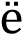 Основными процедурами этой оценки служат мониторинговые исследования разного уровня. При этом дополнительно используются обобщённые данные, полученные по результатам итоговой оценки, аккредитации образовательных учреждений и аттестации педагогических кадров. Система оценки включает процедуры внутренней и внешней оценки.Внутренняя оценка включает:- стартовую диагностику,- текущую и тематическую оценку,- портфолио,- внутришкольный мониторинг образовательных достижений,- промежуточную и итоговую аттестацию обучающихся.К внешним процедурам относятся:- независимая оценка качества образования- мониторинговые исследования муниципального, регионального и федеральногоуровней.В соответствии с ФГОС ООО система оценки образовательной организации реализует системно-деятельностный, уровневый и комплексный подходы к оценке образовательных достижений.Системно-деятельностный подход к оценке образовательных достижений проявляется в оценке способности учащихся к решению учебно-познавательных и учебно-практических задач. Он обеспечивается содержанием и критериями оценки, в качестве которых выступают планируемые результаты обучения, выраженные в деятельностной форме.Уровневый подход служит важнейшей основой для организации индивидуальной работы с учащимися. Он реализуется как по отношению к содержанию оценки, так и к представлению иинтерпретации результатов измерений.Уровневый подход к содержанию оценки обеспечивается структурой планируемых результатов, в которых выделены три блока: общецелевой, «Обучающийся  научится» и «Обучающийся  получит возможность научиться». Достижение планируемых результатов, отнесенных к блоку «Обучающийся научится», выносится на итоговую оценку, которая может осуществляться как в ходе обучения, так и в конце обучения, в том числе – в форме государственной итоговой аттестации. Процедуры внутришкольного мониторинга (в том числе, для аттестации педагогических кадров и оценки деятельности образовательной организации) строятся на планируемых результатах, представленных в блоках «Обучающийся  научится» и «Обучающийся  получит возможность научиться». Процедуры независимой оценки качества образования и мониторинговых исследований различного уровня опираются на планируемые результаты, представленные во всех трёх блоках.Уровневый подход к представлению и интерпретации результатов реализуется за счет фиксации различных уровней достижения обучающимися планируемых результатов: базового уровня и уровней выше и ниже базового. Достижение базового уровня свидетельствует о способности обучающихся решать типовые учебные задачи, целенаправленно отрабатываемые со всеми учащимися в ходе учебного процесса. Овладение базовым уровнем является достаточным для продолжения обучения и усвоения последующего материала.Комплексный подход к оценке образовательных достижений реализуется путём:- оценки трёх групп результатов: предметных, личностных, метапредметных (регулятивных, коммуникативных и познавательных универсальных учебных действий);- использования комплекса оценочных процедур (стартовой, текущей, тематической, промежуточной) как основы для оценки динамики индивидуальных образовательных достижений (индивидуального прогресса) и для итоговой оценки;- использования контекстной информации (об особенностях обучающихся, условиях и процессе обучения и др.) для интерпретации полученных результатов в целях управления качеством образования;- использования разнообразных методов и форм оценки, взаимно дополняющих друг друга (стандартизированных устных и письменных работ, проектов, практических работ, самооценки, наблюдения и др.).1.3.2. Особенности оценки личностных, метапредметных, предметных результатов1.3.2.1. Особенности оценки личностных результатовОценка личностных результатов представляет собой оценку достижения обучающимися в ходе их личностного развития планируемых результатов, представленных в разделе «Личностные универсальные учебные действия» программы формирования универсальных учебных действий.Формирование личностных результатов обеспечивается в ходе реализации всех компонентов образовательного процесса, включая внеурочную деятельность, реализуемую семьёй и школой. Основным объектом оценки личностных результатов служит сформированность универсальных учебных действий, включаемых в следующие три основных блока:1) сформированность основ гражданской идентичности личности;2) готовность к переходу к самообразованию на основе учебно-познавательной мотивации, в том числе готовность к выбору направления профильного образования;3) сформированность социальных компетенций, включая ценностно-смысловые установки и моральные нормы, опыт социальных и межличностных отношений, правосознание.Критериями оценки универсальных учебных действий являются:соответствие возрастным и психологическим нормативным требованиям;соответствие универсальных учебных действий заранее заданным требованиям.В соответствии с требованиями Стандарта достижение личностных результатов не выносится на итоговую оценку обучающихся, а является предметом оценки эффективности воспитательно-образовательной деятельности образовательного учреждения и образовательных систем разного уровня. Поэтому оценка этих результатов образовательной деятельности осуществляется в ходе внешних неперсонифицированных мониторинговых исследований на основе централизованно разработанного инструментария. К их проведению должны быть привлечены специалисты, не работающие в данном образовательном учреждении и обладающие необходимой компетентностью в сфере психологической диагностики развития личности в детском и подростковом возрасте.Результаты мониторинговых исследований являются основанием для принятия различных управленческих решений.В образовательном процессе оценивается сформированность отдельных личностных результатов:-готовность и способность делать осознанный выбор своей образовательной траектории,  выбор направления профильного образования, проектирование индивидуального учебного плана на старшей ступени общего образования;-соблюдение норм и правил поведения, принятых в образовательном учреждении;-участие в общественной жизни образовательного учреждения и ближайшего социального окружения, общественно-полезной деятельности;-прилежание и ответственность за результаты обучения;-ценностно-смысловые установки обучающихся, формируемые средствами различных предметов в рамках системы общего образования.Данные о достижении этих результатов могут являться составляющими системы внутреннего мониторинга образовательных достижений обучающихся, однако любое их использование (в том числе в целях аккредитации образовательного учреждения) возможно только в соответствии с Федеральным законом от 17.07.2006 №152-ФЗ «О персональных данных». В текущем учебном процессе в соответствии с требованиями Стандарта оценка этих достижений проводиться в форме, не представляющей угрозы личности, психологической безопасности и эмоциональному статусу учащегося и может использоваться исключительно в целях оптимизации личностного развития обучающихся. Результаты личностных достижений детей фиксируются в портфолио (портфеле достижений) обучающихся.Механизм оценки личностных достижений обучающихсяВозможна оценка индивидуального прогресса личностного развития обучающихся, которым необходима специальная поддержка. Данная оценка проводится психологов по результатам наблюдений, осуществляемых по просьбе кл. руководителя, учителей или администрации с согласия родителей (законных представителей).1.3.2.2. Особенности оценки метапредметных результатов Оценка метапредметных результатов представляет собой оценку достижения планируемых результатов освоения основной образовательной программы, представленных в разделах «Регулятивные универсальные учебные действия», «Коммуникативные универсальные учебные действия», «Познавательные универсальные учебные действия» программы формирования универсальных учебных действий, а также планируемых результатов, представленных во всех разделах междисциплинарных учебных программ. Формирование метапредметных результатов обеспечивается за счёт основных компонентов образовательного процесса - учебных предметов.Основным объектом оценки метапредметных результатов является:-способность и готовность к освоению систематических знаний, их самостоятельному пополнению, переносу и интеграции;-способность работать с информацией; -способность к сотрудничеству и коммуникации; -способность к решению личностно и социально значимых проблем и воплощению найденных решений в практику; -способность и готовность к использованию ИКТ в целях обучения и развития; -способность к самоорганизации, саморегуляции и рефлексии.Оценка достижения метапредметных результатов может проводиться в ходе различных процедур. Основной процедурой итоговой оценки достижения метапредметных результатов является защита итогового индивидуального проекта.Дополнительным источником данных о достижении отдельных метапредметных результатов могут служить результаты выполнения проверочных работ (как правило, тематических) по всем предметам.В ходе текущей, тематической, промежуточной оценки может быть оценено достижение таких коммуникативных и регулятивных действий, которые трудно или нецелесообразно проверять в ходе стандартизированной итоговой проверочной работы, например уровень сформированности навыков сотрудничества или самоорганизации.Оценка достижения метапредметных результатов ведётся также в рамках системы промежуточной аттестации. Для оценки динамики формирования и уровня сформированности метапредметных результатов в системе внутришкольного мониторинга образовательных достижений все вышеперечисленные данные (способность к сотрудничеству и коммуникации, решению проблем и др.) фиксируются и анализируются в соответствии с разработанными образовательным учреждением:а) программой формирования планируемых результатов освоения междисциплинарных программ;б) системой промежуточной аттестации (внутришкольным мониторингом образовательных достижений) обучающихся в рамках урочной и внеурочной деятельности, включая материалы• стартовой диагностики;• текущего выполнения учебных исследований и учебных проектов;• промежуточных и итоговых комплексных работ на межпредметной основе, направленных на оценку сформированности познавательных, регулятивных и коммуникативных действий при решении учебно-познавательных и учебно-практических задач, основанных на работе с текстом;• текущего выполнения выборочных учебно-практических и учебно-познавательных заданий на оценку способности и готовности учащихся к освоению систематических знаний, их самостоятельному пополнению, переносу и интеграции; способности к сотрудничеству и коммуникации, к решению личностно и социально значимых проблем и воплощению решений в практику; способности и готовности к использованию ИКТ в целях обучения и развития; способности к самоорганизации, саморегуляции и рефлексии;• защиты итогового индивидуального проектаОсобенности оценки индивидуального проектаИндивидуальный итоговой проект представляет собой учебный проект, выполняемый обучающимся в рамках одного или нескольких учебных предметов с целью продемонстрировать свои достижения в самостоятельном освоении содержания и методов избранных областей знаний и/или видов деятельности и способность проектировать и осуществлять целесообразную и результативную деятельность (учебно-познавательную, конструкторскую, социальную, художественно-творческую, иную). Выполнение индивидуального итогового проекта обязательно для каждого обучающегося, его невыполнение равноценно получению неудовлетворительной оценки по любому учебному предмету. В соответствии с целями подготовки проекта образовательным учреждением для каждого обучающегося разрабатываются план, программа подготовки проекта, которые как минимум должны включать требования по следующим рубрикам:- организация проектной деятельности;- содержание и направленность проекта;- защита проекта;- критерии оценки проектной деятельности.Требования к организации проектной деятельности включают: обучающиеся самивыбирают как тему проекта, так и руководителя проекта; тема проекта должна быть утверждена (уровень утверждения определяет образовательное учреждение; план реализации проекта разрабатывается обучающимся совместно с руководителем проекта).Требованиями к содержанию и направленности проекта являются: результат проектной деятельности должен иметь практическую направленность.Результатом (продуктом) проектной деятельностиможет быть любая из следующих работ:а) письменная работа (эссе, реферат, аналитические материалы, обзорные материалы, отчѐты о проведѐнных исследованиях, стендовый доклад и др.);б) художественная творческая работа (в области литературы, музыки, изобразительного искусства, экранных искусств), представленная в виде прозаического или стихотворногопроизведения, инсценировки, художественной декламации, исполнения музыкальногопроизведения, компьютерной анимации и др.;в) материальный объект, макет, иное конструкторское изделие;г) отчѐтные материалы по социальному проекту, которые могут включать как тексты, так и мультимедийные продукты.Состав материалов включают:1) выносимый на защиту продукт проектной деятельности, представленный в одной из описанных выше форм;2) подготовленная обучающимся краткая пояснительная записка к проекту (объёмом не более одной машинописной страницы) с указанием для всех проектов:а) исходного замысла, цели и назначения проекта;б) краткого описания хода выполнения проекта и полученных результатов;в) списка использованных источников.Для конструкторских проектов в пояснительную записку, включаются описание особенностей конструкторских решений, для социальных проектов — описание эффектов/эффекта от реализации проекта;3) краткий отзыв руководителя, содержащий краткую характеристику работы обучающегося в ходе выполнения проекта, в том числе:а) инициативности и самостоятельности;б) ответственности (включая динамику отношения к выполняемой работе);в) исполнительской дисциплины. Защита осуществляется на школьной конференции.Индивидуальный проект оценивается по следующим критериям:1. Способность к самостоятельному приобретению знаний и решению проблем.2. Сформированность предметных знаний и способов действий.3. Сформированность регулятивных действий.4. Сформированность коммуникативных действий.Система оценки предполагает два уровня сформированности навыков проектнойдеятельности: базовый и повышенный.Содержательное описание каждого критерияЗащита проекта осуществляется в процессе специально организованной деятельности
комиссии образовательной организации или на школьной конференции.Результаты выполнения проекта оцениваются по итогам рассмотрения комиссией
представленного продукта с краткой пояснительной запиской, презентации обучающегося и
отзыва руководителя.в) системой итоговой оценки по предметам, не выносимым на государственную (итоговую) аттестацию обучающихся; г) инструментарием для оценки достижения планируемых результатов в рамках текущего и тематического контроля, промежуточной аттестации (внутришкольного мониторинга образовательных достижений), итоговой аттестации по предметам, не выносимым на государственную итоговую аттестацию.Механизм оценки метапредметных результатов1.3.2.3. Особенности оценки предметных результатовОценка предметных результатов представляет собой оценку достижения обучающимся планируемых результатов по отдельным предметам.Формирование этих результатов обеспечивается за счёт основных компонентов образовательного процесса — учебных предметов.Основным объектом оценки предметных результатов в соответствии с требованиями Стандарта является способность к решению учебно-познавательных и учебно-практических задач, основанных на изучаемом учебном материале, с использованием способов действий, релевантных содержанию учебных предметов, в том числе метапредметных (познавательных, регулятивных, коммуникативных) действий.Система оценки предметных результатов освоения учебных программ с учётом уровневого подхода, принятого в Стандарте, предполагает выделение базового уровня достижений как точки отсчёта при построении всей системы оценки и организации индивидуальной работы с обучающимися.Реальные достижения обучающихся могут соответствовать базовому уровню, а могут отличаться от него как в сторону превышения, так и в сторону не достижения.Практика показывает, что для описания достижений обучающихся целесообразно установить следующие пять уровней:  Индивидуальные траектории обучения обучающихся, демонстрирующих повышенный и высокий уровни достижений, целесообразно формировать с учтом интересов этих обучающихся и их планов на будущее. При наличии устойчивых интересов к учебному предмету и основательной подготовки по нему такие обучающиеся могут быть вовлечены в проектную деятельность по предмету и сориентированы на продолжение обучения в старших классах по данному профилю. 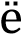 Не достижение базового уровня (пониженный и низкий уровни достижений) фиксируется в зависимости от объёма и уровня освоенного и неосвоенного содержания предмета. Описанный выше подход целесообразно применять в ходе различных процедур оценивания: текущего, промежуточного и итогового. Для формирования норм оценки (в соответствии с выделенными уровнями) необходимо описать достижения базового уровня (в терминах знаний и умений, которые необходимо продемонстрировать), за которые обучающийся обоснованно получает оценку «удовлетворительно». После этого определяются и содержательно описываются более высокие или низкие уровни достижений. Важно акцентировать внимание не на ошибках, которые сделал обучающийся, а на учебных достижениях, которые обеспечивают продвижение вперд в освоении содержания образования. Для оценки динамики формирования предметных результатов в системе внутришкольного мониторинга образовательных достижений целесообразно фиксировать и анализировать данные о сформированности умений и навыков, способствующих освоению систематических знаний, в том числе: первичному ознакомлению, отработке и осознанию теоретических моделей и понятий (общенаучных и базовых для данной области знания), стандартных алгоритмов и процедур; выявлению и осознанию сущности и особенностей изучаемых объектов, процессов и явлений действительности (природных, социальных, культурных, технических и др.) в соответствии с содержанием конкретного учебного предмета, созданию и использованию моделей изучаемых объектов и процессов, схем; выявлению и анализу существенных и устойчивых связей и отношений между объектами и процессами. При этом обязательными составляющими системы накопленной оценки являются материалы: стартовой диагностики; тематических и итоговых проверочных работ по всем учебным предметам; • творческих работ, включая учебные исследования и учебные проекты. Решение о достижении или не достижении планируемых результатов или об освоении или не освоении учебного материала принимается на основе результатов выполнения заданий базового уровня. В период введения Стандарта критерий достижения/освоения учебного материала задаётся как выполнение не менее 50% заданий базового уровня или получение 50% от максимального балла за выполнение заданий базового уровня. 1.3.3. Организация и содержание оценочных процедур1.3.4. Оценка результатов деятельности МБОУ «Краснокутская  СОШ» Боковского района Оценка результатов деятельности школы осуществляется в ходе аккредитации, а также в рамках аттестации педагогических кадров. Она проводится на основе результатов итоговой оценки достижения планируемых результатов освоения основной образовательной программы основного общего образования с учётом: результатов мониторинговых исследований разного уровня (федерального, регионального, районного); условий реализации основной образовательной программы основного общего образования; • особенностей контингента обучающихся. Предметом оценки в ходе данных процедур является также текущая оценочная деятельность школы и педагогов и в частности отслеживание динамики образовательных достижений выпускников основной школы. 	2 	СОДЕРЖАТЕЛЬНЫЙ РАЗДЕЛ 2.1. Программа развития универсальных учебных действий, включающая формирование компетенций обучающихся в области использования информационно-коммуникационных технологий, учебно-исследовательской и проектной деятельности Программа развития универсальных учебных действий (программа формирования общеучебных умений и навыков) на ступени основного общего образования направлена на: реализацию требований ФГОС ООО к личностным и метапредметным результатам освоения основной образовательной программы основного общего образования, системнодеятельностного подхода, развивающего потенциала основного общего образования; повышение эффективности освоения обучающимися основной образовательной программы основного общего образования, усвоения знаний и учебных действий; расширение возможностей ориентации в различных предметных областях, научном и социальном проектировании, профессиональной ориентации, строении и осуществлении учебной деятельности; формирование у обучающихся основ культуры исследовательской и проектной деятельности и навыков разработки, реализации и общественной презентации обучающимися результатов исследования, предметного или межпредметного учебного проекта, направленного на решение научной, личностно и (или) социально значимой проблемы. Программа обеспечивает: развитие у обучающихся способности к саморазвитию и самосовершенствованию; формирование личностных ценностно-смысловых ориентиров и установок, личностных, регулятивных, познавательных, коммуникативных универсальных учебных действий; формирование опыта переноса и применения универсальных учебных действий в жизненных ситуациях для решения задач общекультурного, личностного и познавательного развития обучающихся; повышение эффективности усвоения обучающимися знаний и учебных действий, формирование компетенций и компетентностей в предметных областях, учебно-исследовательской и проектной деятельности; формирование навыков участия в различных формах организации учебно-исследовательской и проектной деятельности (творческие конкурсы, олимпиады, научные общества, научнопрактические конференции, олимпиады, национальные образовательные программы и т. д.); - овладение приёмами учебного сотрудничества и социального взаимодействия со сверстниками, старшими школьниками и взрослыми в совместной учебно-исследовательской и проектной деятельности; формирование и развитие компетенции обучающихся в области использования информационно-коммуникационных технологий на уровне общего пользования, включая владение информационно-коммуникационными технологиями, поиском, построением и передачей информации, презентацией выполненных работ, основами информационной безопасности, умением безопасного использования средств информационно-коммуникационных технологий (далее - ИКТ) и сети Интернет. Цели и задачи программы, описание её места и роли в реализации требований ФГОС ОООФедеральный государственный образовательный стандарт основного общего образования поставил на первое место в качестве главных результатов образования не предметные, а личностные и метапредметные - универсальные учебные действия. Универсальные учебные действия (УУД) - это действия, обеспечивающие овладение ключевыми компетенциями, составляющими основу умения учиться. Цель программы формирования универсальных учебных действий – обеспечение системного подхода к личностному развитию и формированию универсальных учебных действий. Задачи, которые решает программа личностного развития и формирования универсальных учебных действий обучающихся: показать связь личностных результатов и универсальных учебных действий с содержанием учебных предметов, используемых технологий и форм работы; определить перечень личностных и метапредметных результатов образования; охарактеризовать систему типовых заданий для формирования личностных результатов и универсальных учебных действий, опыта переноса и применения универсальных учебных действий в жизненных ситуациях; предложить систему типовых задач для оценки сформированности универсальных учебных действий; формирование умений и навыков учебно-исследовательской и проектной деятельности; 6) формирование ИКТ-компетентности обучающихся. Описание понятий, функций, состава и характеристик универсальных учебных действий(регулятивных, познавательных и коммуникативных) и личностных результатов и их связи с содержанием отдельных учебных предметов, внеурочной и внешкольной деятельностью, а также места отдельных компонентов универсальных учебных действий в структуре образовательного процессаЛичностные результаты и универсальные учебные действия обучающихся в Федеральном государственном образовательном стандарте и Образовательной программе Общеучебные умения являются универсальными для всех школьных предметов и основных сфер человеческой деятельности. Универсальные учебные действия (УУД) - это обобщённые действия, обеспечивающие умение учиться. Обобщённым действиям свойствен широкий перенос, т.е. обобщенное действие, сформированное на конкретном материале какого-либо предмета, может быть использовано при изучении других предметов. Личностные результаты и универсальные учебные действия Роль личностных и метапредметных результатов образования в становлении  функционально грамотной личности Целью программы является формирование функционально грамотной личности, т.е. человека, который: обладает огромным потенциалом к саморазвитию, умеет учиться и самостоятельно добывать знания; владеет обобщённым целостным представлением о мире (картиной мира); привык самостоятельно принимать решения и нести за них персональную ответственность; усвоил положительный опыт и завоевания предыдущих поколений, сумел проанализировать его и сделать своим собственным, тем самым заложив основу своей гражданской и национальной самоидентификации; толерантен по своей жизненной позиции, понимает, что он живёт и трудится среди таких же личностей, как и он, умеет отстаивать своё мнение и уважать мнение других; эффективно владеет вербальными и невербальными средствами общения и использует их для достижения своих целей; способен жить в любом социуме, адаптируясь к нему. Для выращивания функционально грамотной личности важнейшую роль играют не столько предметные результаты, сколько личностные и метапредметные результаты деятельности школьников. Роль учебных предметов в формировании личностных и метапредметных результатов Одно из ключевых понятий предметных программ - линии развития ученика средствами предмета. Это совокупность связанных друг с другом умений, последовательное развитие которых обеспечивает достижение предметных результатов. Каждый учебный предмет решает как задачи достижения собственно предметных, так и задачи достижения личностных и метапредметных результатов. Средствами достижения личностных и метапредметных результатов в каждом предмете могут служить: текст; иллюстративный ряд (например, схемы и графики в математике); продуктивные задания, т.е. вопросы, на которые в тексте учебника не содержится ответов, в то же время там имеется информация, преобразуя которую (создавая для решения задачи собственную модель реальности) ученик может сформулировать свою версию ответа; принцип минимакса – в учебнике имеется как необходимый для усвоения основной материал, так и дополнительный материал. Иногда они четко отделены, но чаще специально перемешаны (как в жизни), что требует развития умения искать важную необходимую информацию, ответ на возникающий вопрос. Предмет «Русский язык (родной язык)», наряду с достижением предметных результатов, нацелен на личностное развитие ученика, так как дает формирование «основы для понимания особенностей разных культур и воспитания уважения к ним», нацеливает на «формирование ответственности за языковую культуру как общечеловеческую ценность». Но этот же предмет с помощью другой группы линий развития обеспечивает формирование коммуникативных универсальных учебных действий, так как обеспечивает «овладение основными стилистическими ресурсами лексики и фразеологии языка, основными нормами литературного языка, нормами речевого этикета и приобретение опыта их использования в речевой практике при создании устных и письменных высказываний. Также на уроках русского языка в процессе освоения системы понятий и правил у учеников формируются познавательные универсальные учебные действия. Предмет «Литература (родная литература)» прежде всего, способствует личностному развитию ученика, поскольку обеспечивает «культурную самоидентификацию школьника, способствует «пониманию литературы как одной из основных национально-культурных ценностей народа, как особого способа познания жизни». Приобщение к литературе как искусству слова формирует индивидуальный эстетический вкус. Формирование коммуникативных универсальных учебных действий обеспечивается через обучение правильному и умелому пользованию речью в различных жизненных ситуациях, передаче другим своих мыслей и чувств, через организацию диалога с автором в процессе чтения текста и учебного диалога на этапе его обсуждения. «Овладение процедурами смыслового и эстетического анализа текста на основе понимания принципиальных отличий литературного художественного текста от научного, делового, публицистического и т. п., формирование умений воспринимать, анализировать, критически оценивать и интерпретировать прочитанное, осознавать художественную картину жизни, отражённую в литературном произведении, на уровне не только эмоционального восприятия, но и интеллектуального осмысления» способствует формированию познавательных универсальных учебных действий. Предмет «Иностранный язык (английский)», наряду с достижением предметных результатов, нацелен на личностное развитие ученика, обеспечивает «формирование дружелюбного и толерантного отношения к ценностям иных культур, оптимизма и выраженной личностной позиции в восприятии мира, в развитии национального самосознания». Но этот же предмет с помощью другой группы линий развития обеспечивает формирование коммуникативных универсальных учебных действий, так как обеспечивает «формирование и совершенствование иноязычной коммуникативной компетенции». Также на уроках иностранного языка в процессе освоения системы понятий и правил у учеников формируются познавательные универсальные учебные действия. Предмет «История России. Всеобщая история» через две главные группы линий развития обеспечивает формирование личностных и метапредметных результатов. Первая группа линий –знакомство с целостной картиной мира (умение объяснять мир с исторической точки зрения) – обеспечивает развитие познавательных универсальных учебных действий. Именно она обеспечивает «приобретение опыта историко-культурного, цивилизационного подхода к оценке социальных явлений, современных глобальных процессов»; «развитие умений искать, анализировать, сопоставлять и оценивать содержащуюся в различных источниках информацию о событиях и явлениях прошлого и настоящего». Вторая группа линий – формирование оценочного, эмоционального отношения к миру – способствует личностному развитию ученика. С ней связаны такие задачи предмета, как «формирование основ гражданской, этнонациональной, социальной, культурной самоидентификации личности обучающегося, усвоение базовых национальных ценностей современного российского общества: гуманистических и демократических ценностей, идей мира и взаимопонимания между народами, людьми разных культур». В предмете «Обществознание», который наряду с достижением предметных результатов, нацелен на познавательные универсальные учебные действия. Этому способствует освоение приёмов работы с социально значимой информацией, её осмысление; развитие способностей обучающихся делать необходимые выводы и давать обоснованные оценки социальным событиям и процессам» и многое другое. Не менее важна нацеленность предмета и на личностное развитие учеников, чему способствует «формирование у обучающихся личностных представлений об основах российской гражданской идентичности, патриотизма, гражданственности, социальной ответственности, правового самосознания, толерантности, приверженности ценностям, закреплённым в Конституции Российской Федерации».  Предмет «География», наряду с достижением предметных результатов, нацелен на познавательные универсальные учебные действия. Этому способствует «формирование умений и навыков использования разнообразных географических знаний в повседневной жизни для объяснения и оценки явлений и процессов». Коммуникативные универсальные учебные действия формируются в процессе «овладения основами картографической грамотности и использования географической карты как одного из языков международного общения». Наконец, «формирование первичных компетенций использования территориального подхода как основы географического мышления для осознания своего места в целостном, многообразном и быстро изменяющемся мире и адекватной ориентации в нём» способствует личностному развитию. Предмет «Математика» направлен, прежде всего, на развитие познавательных универсальных учебных действий. Именно на это нацелено «формирование представлений о математике как о методе познания действительности, позволяющем описывать и изучать реальные процессы и явления». Но наряду с этой всем очевидной ролью математики («ум в порядок приводит») у этого предмета есть ещё одна важная роль – формирование коммуникативных универсальных учебных действий. Это связано с тем, что данный предмет является «универсальным языком науки, позволяющим описывать и изучать реальные процессы и явления». Предмет «Информатика и ИКТ» направлен на развитие познавательных универсальных учебных действий. Этому оказывает содействие «формирование знаний об алгоритмических конструкциях, логических значениях и операциях», «умений формализации и структурирования информации». Предмет «Физика» кроме предметных результатов обеспечивает формирование познавательных универсальных учебных действий. Этому способствует «приобретение опыта применения научных методов познания, наблюдения физических явлений, проведения опытов, простых экспериментальных исследований». Однако не менее важно «осознание необходимости применения достижений физики и технологий для рационального природопользования», что оказывает содействие развитию личностных результатов. Предмет «Биология» через две главные группы линий развития обеспечивает формирование личностных и метапредметных результатов. Первая группа линий – знакомство с целостной картиной мира (умение объяснять мир с биологической точки зрения) – обеспечивает развитие познавательных универсальных учебных действий. Именно благодаря ей происходит «формирование системы научных знаний о живой природе», «первоначальных систематизированных представлений о биологических объектах, процессах, явлениях, закономерностях, об основных биологических теориях». Вторая группа линий – формирование оценочного, эмоционального отношения к миру – способствует личностному развитию ученика. С ней связаны такие задачи предмета, как формирование основ экологической грамотности, «защиты здоровья людей в условиях быстрого изменения экологического качества окружающей среды». Предмет «Химия», наряду с предметными результатами, нацелен на формирование познавательных универсальных учебных действий. Этому способствует решение таких задач, как «формирование первоначальных систематизированных представлений о веществах», «формирование умений устанавливать связи между реально наблюдаемыми химическими явлениями и процессами, происходящими в микромире, объяснять причины многообразия веществ, зависимость их свойств от состава и строения, а также зависимость применения веществ от их свойств». Однако химия играет важную роль и в достижении личностных результатов, позволяя учиться оценивать роль этого предмета в решении современных экологических проблем, в том числе в предотвращении техногенных и экологических катастроф. Большую роль в становлении личности ученика играет предметная область «Искусство», включающая предметы «Изобразительное искусство», «Музыка». Прежде всего они способствуют личностному развитию ученика, обеспечивая «осознание значения искусства и творчества в личной и культурной самоидентификации личности, развитие эстетического вкуса, художественного мышления обучающихся». Кроме этого, искусство дает человеку иной, кроме вербального, способ общения, обеспечивая тем самым развитие коммуникативных универсальных учебных действий. Предмет «Технология» имеет чёткую практико-ориентированную направленность. Он способствует формированию регулятивных универсальных учебных действий путём «овладения методами учебно-исследовательской и проектной деятельности, решения творческих задач, моделирования, конструирования и эстетического оформления изделий». В то же время «формирование умений устанавливать взаимосвязь знаний по разным учебным предметам для решения прикладных учебных задач» обеспечивает развитие познавательных универсальных учебных действий. Формируя представления «о мире профессий, связанных с изучаемыми технологиями, их востребованности на рынке труда», данный предмет обеспечивает личностное развитие ученика. Предметы «Физическая культура» и «Основы безопасности жизнедеятельности» способствуют формированию регулятивных универсальных учебных действий через «развитие двигательной активности обучающихся, формирование потребности в систематическом участии в физкультурно-спортивных и оздоровительных мероприятиях», а также «знание и умение применять меры безопасности и правила поведения в условиях опасных и чрезвычайных ситуаций; умение оказать первую помощь пострадавшим; предвидеть возникновение опасных ситуаций». Таким образом «физическое, эмоциональное, интеллектуальное и социальное развитие личности», а также «формирование и развитие установок активного, экологически целесообразного, здорового и безопасного образа жизни» оказывают весьма заметное влияние на личностное развитие школьников. Предметы «Основы духовно-нравственной культуры народов России»  обеспечивает формирование личностных и метапредметных результатов. Целями реализации  является:- воспитание разносторонне развитой личности гражданина России, духовно связанного с малой родиной, знающего и уважающего ее историю, культуру, национальные традиции, ориентированного в системе ценностей и потребностях современной жизни; Задачи реализации:- дать выпускникам целостное представление об историческом, этнонациональном, природном, хозяйственном своеобразии родного края, традициях духовной и нравственной жизни, социальном опыте народа;- сформировать позитивные ценностные ориентации в ходе ознакомления с исторически сложившимися культурными, религиозными, этнонациональными традициями народов, населяющих Донской край для применения полученных знаний и умений на практике, планирования своей жизнедеятельности, участия в решении существующих и возникающих региональных, общенациональных проблем;  - обеспечить понимание  идеи  межнационального  согласия,  толерантности  как  важнейших традиций  духовной  жизни  региона,  сформировать на  этой  основе умения конструктивного межкультурного взаимодействия с представителями различных этносов, навыков безконфликтного поведения;- способствовать этнической идентификации и политической консолидации населения Ростовской области;- пробуждать интерес к судьбам людей родного края, к истории повседневности, воспитывать уважение к представителям старшего поколения, институту семьи;- развивать у обучающихся интерес к родной истории, раскрывая сущность исторических явлений и процессов на близком и ярком материале;- развивать творческие способности обучающихся на основе поисковой, исследовательской деятельности, изучения многообразных источников по истории края;- создавать условия для приобщения обучающихся к культуре, искусству, способам художественного самовыражения на примерах творчества земляков – известных деятелей культуры;- формировать у обучающихся собственное оценочное отношение к фактам и событиям прошлого и настоящего.Роль образовательных технологий деятельностного типа в формировании личностных и метапредметных результатов Проблемно-диалогическая технология даёт развернутый ответ на вопрос, как научить учеников ставить и решать проблемы. В соответствии с данной технологией на уроке введения нового материала должны быть проработаны три звена: постановка учебной проблемы, поиск её решения и подведения итога деятельности. Постановка проблемы – это этап формулирования темы урока или вопроса для исследования. Поиск решения – этап формулирования нового знания. Подведение итогов – рефлексия своей деятельности. Постановку проблемы, поиск решения и подведение итога ученики осуществляют в ходе специально выстроенного учителем диалога. Эта технология прежде всего формирует регулятивные универсальные учебные действия, обеспечивая формирование умения решать проблемы. Наряду с этим происходит формирование и других универсальных учебных действий: за счёт использования диалога – коммуникативных, необходимости извлекать информацию, делать логические выводы и т.п. – познавательных. Технология оценивания образовательных достижений (учебных успехов) направлена на развитие контрольно-оценочной самостоятельности учеников за счёт изменения традиционной системы оценивания. У обучающихся развиваются умения самостоятельно оценивать результат своих действий, контролировать себя, находить и исправлять собственные ошибки; мотивация на успех. Избавление учеников от страха перед школьным контролем и оцениванием путём создания комфортной обстановки позволяет сберечь их психическое здоровье. Данная технология направлена, прежде всего, на формирование регулятивных универсальных учебных действий, так как обеспечивает развитие умения определять, достигнут ли результат деятельности. Наряду с этим происходит формирование и коммуникативных универсальных учебных действий: за счёт обучения аргументировано отстаивать свою точку зрения, логически обосновывать свои выводы. Воспитание толерантного отношения к иным решениям приводит к личностному развитию ученика. Технология продуктивного чтения обеспечивает понимание текста за счёт овладения приёмами его освоения на этапах до чтения, во время чтения и после чтения. Эта технология направлена на формирование коммуникативных универсальных учебных действий, обеспечивая умение истолковывать прочитанное и формулировать свою позицию, адекватно понимать собеседника (автора), умение осознанно читать вслух и про себя тексты учебников; познавательных универсальных учебных действий, например умения извлекать информацию из текста. Роль внеурочной деятельности в формировании личностных результатов Воспитание – «управляемая система процессов взаимодействия общества и личности, обеспечивающая, с одной стороны, саморазвитие и самореализацию этой личности, с другой – соответствие этого саморазвития ценностям и интересам общества». «Важнейший результат воспитания – готовность и способность человека к самоизменению (самостроительству, самовоспитанию); «выращивание» у него способности и потребности к творчеству, в первую очередь социальному и личностному – творчеству самого себя. При таком подходе воспитательный процесс должен быть главным образом направлен не на проведение специальных воспитательных мероприятий, а на вовлечение учеников в практику больших и малых добрых дел, т.е. сами ученики организуются в своей деятельности для осуществления какого-либо важного, с их точки зрения, и полезного дела. Задача учителя и классного руководителя как воспитателя, поддерживать хорошие инициативы детей и обеспечивать возможности для их осуществления. Роль проектов и жизненных задач в формировании личностных и  метапредметных результатов Работа над проектами гармонично дополняет в образовательном процессе классноурочную деятельность и позволяет работать над получением личностных и метапредметных результатов образования в более комфортных для этого условиях, не ограниченных временными рамками отдельных уроков. Основные отличия проектной деятельности от других видов деятельности – это направленность на достижение конкретных целей; координированное выполнение взаимосвязанных действий; ограниченная протяжённость во времени с определённым началом и концом; в определённой степени неповторимость и уникальность. Нацеленность проектов на оригинальный конечный результат в ограниченное время создаёт предпосылки и условия, прежде всего для достижения регулятивных метапредметных результатов: определение целей деятельности, составление плана действий по достижению результата; работа по составленному плану с сопоставлением получающегося результата с исходным замыслом,  понимание причин возникающих затруднений и поиск способов выхода из ситуации. В качестве обязательного этапа, предваряющего работу над изделиями, мероприятиями, исследованиями и решением проблем, проводится сбор информации по одному из направлений общей темы в соответствии с интересами обучающегося и по его выбору. Это позволяет осваивать познавательные универсальные учебные действия: предполагать, какая информация нужна; отбирать необходимые источники информации (словари, энциклопедии, справочники, электронные диски, сеть Интернет); сопоставлять и отбирать информацию, полученную из различных источников. Совместная творческая деятельность обучающихся при работе над проектами в группе и необходимый завершающий этап работы над любым проектом – презентация (защита) проекта – способствуют формированию метапредметных коммуникативных умений: организовывать взаимодействие в группе (распределять роли, договариваться друг с другом и т.д.); предвидеть (прогнозировать) последствия коллективных решений; оформлять свои мысли в устной и письменной речи, в том числе с применением средств ИКТ; при необходимости отстаивать свою точку зрения, аргументируя её. Учиться подтверждать аргументы фактами. Личностные результаты при работе над проектами могут быть получены при выборе тематики проектов. Например, выбор темы проектов, связанной с историей и культурой своей страны, позволяет формировать самоопределение обучающихся как граждан России, испытывать чувство гордости за свой народ, свою Родину. Использование в образовательном процессе жизненных задач, предлагающих ученикам решение проблем или выполнение задач в чьей-либо профессиональной или социальной роли в предлагаемой описываемой ситуации, реализует принцип управляемого перехода от деятельности в учебной ситуации к деятельности в жизненной ситуации. Жизненные задачи носят компетентностный характер и нацелены на применение предметных, метапредметных и межпредметных умений для получения желаемого результата. Традиционный для такого рода задач дефицит одной информации и её общая избыточность способствуют формированию познавательных универсальных учебных действий. Умения поставить цель при решении жизненных задач, составить план действий, получить результат, действуя по плану, и сравнить его с замыслом входят в перечень регулятивных учебных действий. Часто жизненная задача может включать в качестве задания выполнение проекта. При работе над жизненными задачами такого рода создаются предпосылки для освоения универсальных учебных действий, характерных для работы над проектами. Характеристика личностных и метапредметных результатов образовательного процесса на разных этапах обучения в основной школе и типовые задачи на развитие универсальных учебных действий. Основные личностные и метапредметные результаты образования Далее в таблице приведены основные личностные и метапредметные результаты образования, которые достигаются на уроках и во внеурочной деятельности. Личностные результаты В возрасте 11-14 лет подростки проявляют активное желание общаться со сверстниками, обсуждая интересующие их события. Школьник учится давать свои ответы на не однозначные оценочные вопросы. Таким образом, он постепенно выращивает основы личного мировоззрения. Однако зачастую даваемые подростком оценки еще не согласуются друг с другом. Сам он может не замечать и не признавать, что только определяется в своем мировоззрении. Поэтому подростки так часто занимают максималистские, крайние позиции.  Личностные результаты на разных этапах обучения в основной школе В таблице представлены более подробные сведения о личностных результатах. В случае если результаты достигаются не к концу обучения в основной школе, а к определённому возрасту, этот возраст указан. Приведены результаты для необходимого и повышенного уровня. Типовые задания, направленные на достижения личностных результатов Предметная область «Филология» Русский (родной) язык. Посредством текстов используется воспитательный потенциал русского языка; учащиеся приходят к пониманию необходимости беречь свой родной язык как часть русской национальной культуры; работать над развитием и совершенствованием собственной речи (система речевых упражнений: свободные диктанты, обучающие изложения и сочинения, их анализ и редактирование). Литература (родная литература). Достижение личностных результатов в курсе литературы обеспечивается с помощью: особого авторского подхода к отбору содержания чтения, ориентированного на решение проблем, волнующих подростков в возрасте 11-14 лет; методического аппарата, включающего задания, направленные на: интерпретацию текста; высказывание своего отношения к прочитанному с аргументацией (Согласен ли ты с ...?); анализ характеров и поступков героев; 4) формулирование концептуальной информации текста (Как ты думаешь, в чём причина…?) 5) соотнесение прочитанного с собственной жизненной позицией. Предметная область «Математика и информатика» Математика Работа с математическим содержанием учит пониманию ценности человеческого взаимодействия, ценности человеческого сообщества, сформированного как команда единомышленников, ценности личности каждого из членов этого сообщества. Наличие в рассматриваемом курсе математики большого числа уроков, построенных на основе проблемно-диалогической технологии, даёт педагогу возможность продемонстрировать детям ценность мозгового штурма как формы эффективного интеллектуального взаимодействия. Работа с математическим содержанием позволяет поднимать самооценку обучающихся, формировать у них чувство собственного достоинства, понимание ценности своей и чужой личности, учит уважать и принимать чужое мнение, если оно обосновано. Такая работа возможна только в ситуации тесного и личностно значимого взаимодействия. Большинство заданий базового уровня, которые необходимо освоить каждому обучающемуся, предлагаются в курсе математики для совместного выполнения и обсуждения. Педагог участвует только в обсуждении уже полученных результатов, но ни в коем случае не предлагает готовое решение. В ходе такой работы обсуждаются и сравниваются способы выполнения одних и тех же заданий разными группами обучающихся, приводятся, сравниваются и анализируются рассуждения, положенные обучающимися в основу решения этих задач. При необходимости и желании, обучающиеся могут выйти на уроке и на обсуждение заданий повышенного уровня сложности. Так как курс математики серьёзнейшим образом ориентирован на развитие коммуникативных умений и на уроках запланированы ситуации тесного межличностного общения, то необходимым становится формирование важнейших этических норм. Такая работа позволяет научить ребёнка грамотно и корректно взаимодействовать с другими, она развивает у детей представление о толерантности, учит терпению во взаимоотношениях и в то же время умению не терять при общении свою индивидуальность, т.е. также способствует формированию представлений о ценности человеческой личности. (Работа на этапе открытия и формулирования нового, все задания, относящиеся к работе на этапе первичного закрепления нового, работа с проектами и жизненными задачами и т.д.) Предметная область «Естественно-научные предметы» Биология. Одна из целей предмета «Биология» - научить школьников оценивать поведение человека с точки зрения сохранения здорового образа жизни и риска нарушить взаимоотношений человека и природы. Такой подход позволяет учителю не навязывать «правильное» отношение к окружающему, а корректировать мировоззрение подростка, его нравственные установки и ценности. Регулятивные универсальные учебные действия. Развитие организационных умений осуществляется через использование учителями предметниками проблемно-диалогической технологии. Возрастосообразным здесь является также использование проектной деятельности, как в учебе, так и вне учебы. Проектная деятельность предусматривает как коллективную, так и индивидуальную работу по самостоятельно выбранной теме. Данная тема предполагает решение жизненно-практических (часто межпредметных) задач (проблем), в ходе которого ученики используют присвоенный ими алгоритм постановки и решения проблем. Учитель в данном случае является консультантом. 	Описание 	особенностей 	реализации 	основных 	направлений 	учебно-исследовательской и проектной деятельности обучающихся, а также форм организации учебно-исследовательской и проектной деятельности в рамках урочной и внеурочной  деятельности В новом ФГОС ООО отражена тенденция перехода от пассивного поглощения школьниками новых знаний к активным действиям со знаниями. Это и самостоятельный поиск знаний по заданной или интересующей теме, и открытие новых знаний, и применение знаний, в том числе в социально значимых проектах. Данную тенденцию можно рассматривать, как проявление попыток общества решить давно назревшую проблему устранения разделения исследований и образования на всех уровнях, а также проблему низкого уровня применения имеющихся знаний и знаний, получаемых в результате исследований. Основным фактором решения этих проблем специалисты считают психологический фактор. Привычка со школьной скамьи самостоятельно пополнять свой багаж знаний и самостоятельно или в группе вырабатывать новые знания, а также навыки проявления инициативы в применении имеющихся или получаемых знаний поможет в реализации образовательного потенциала российских школьников в продуктивных исследовательских действиях. В основе всевозможных форм и видов деятельности, нацеленных на применение и открытие знаний, находятся два основных вида - это проект и исследование. Под проектом мы понимаем деятельность по созданию оригинального продукта (изделие, мероприятие, знание, решение проблемы), предполагающую координированное выполнение взаимосвязанных действий в условиях временных и ресурсных ограничений. Под исследованием мы понимаем процесс открытия новых знаний, один из видов познавательной деятельности. Наличие термина «проект» говорит о нацеленности на конечный результат и ограниченность в сроках и ресурсах. Наличие термина «исследование» говорит о нацеленности на открытие новых знаний. Наличие термина «учебный» говорит об ориентации на цели, характерные для учебного процесса - на получение новых знаний и освоение новых умений. Зачем обучать проектной деятельности? Цель проектной деятельности в учебном процессе - научиться ставить перед собою принципиально достижимые оригинальные цели, а также планировать и выполнять действия для получения задуманного результата. Какие этапы включает проектная деятельность? определение целей и задач проекта, доступных и оптимальных ресурсов деятельности, создание плана, программ и организация деятельности по реализации проекта,  выполнение плана действий по реализации проекта, осмысление и оценивание результатов деятельности. Для освоения школьниками работы над проектами им необходимо научиться: - формулировать цели и ограничения проекта, определять перечень операций, входящих в проект и их продолжительность, составлять план реализации проекта с учётом порядка следования взаимосвязанных действий, определять критический путь (самую длительную по срокам последовательную цепочку операций), включать в план работ описание промежуточных результатов и требования к их качеству, контролировать выполнение работ: реальные сроки выполнения операций, качество промежуточных результатов, отклонение от намеченного графика, оценивать соответствие полученного результата первоначальному замыслу и требованиям к его качеству. Зачем обучать исследовательской деятельности?  Цель исследовательской деятельности в учебном процессе - научиться открывать новые знания. Какие этапы включает исследовательская деятельность? обоснование актуальности выбранной темы, постановка цели и конкретных задач исследования, определение объекта и предмета исследования, выбор метода (методики) проведения исследования, описание процесса исследования, обсуждение результатов исследования, формулирование выводов и оценка полученных результатов. При этом школьники должны понимать, что этапы исследований в различных предметных областях могут иметь свою специфику. Учебная исследовательская деятельность может быть как действительно исследовательской (открытие объективно новых знаний), так и квази - исследовательской (открытие субъективно новых знаний).  Для проведения учебных исследований школьникам необходимо научиться:  выбирать тему исследования, формулировать цели и задачи исследования, производить подбор источников информации по теме исследования, создавать реферативные или аналитические обзоры источников информации по теме исследования, выбирать методы исследования: наблюдение, сравнение, измерение, эксперимент, проводить сбор и обработку данных, используя адекватные цели методы, делать выводы, соответствующие целям и методам исследования, оформлять результаты исследования в виде письменной работы, соблюдая структуру текста, стиль изложения, корректное цитирование и логику изложения, в дополнения к письменной работе оформлять тезисы и аннотацию, выступать с устным докладом о результатах исследования, доказывая свои суждения и при необходимости опровергая доводы оппонентов. Основные направления исследовательской и проектной деятельности. В процессе обучения предполагается проведение исследований по следующим направлениям: - естественно-научные исследования, - исследования в формальных науках: -математические исследования, -исследования в компьютерных науках, -филологические исследования, -историко-обществоведческие исследования. К основным направлениям проектной деятельности следует отнести (по результату): проекты, нацеленные на разработку и создание изделий (в т.ч. инженерные), проекты, нацеленные на создание информационной продукции, проекты, нацеленные на проведение мероприятий (в т.ч. проведение игры, игровые проекты), проекты, нацеленные на решение проблем, проекты, нацеленные на самостоятельное обучение (учебные проекты), исследовательские проекты, социальные проекты. Кроме того, говоря о направлениях проектной деятельности, их можно классифицировать по основным видам деятельности детей при работе над проектами: исследовательские проекты, инженерные проекты, информационные проекты, социальные проекты, игровые проекты, творческие проекты. Сочетание разных видов деятельности школьников с ориентацией на разные виды результатов позволяет разнообразить работу над проектами. Реализация психолого-педагогических принципов в учебно-исследовательской и проектной деятельности Принцип адаптивности Ученики могут выбирать себе направления исследования, соответствующие их интересам. Выбор учениками проектов по силам позволяет находить в проектной деятельности своё место и детям, по тем или иным причинам, оказавшимся позади основной массы сверстников, и одаренным детям, и детям с разной подготовленностью и разными интересами. Принцип развития Исследования и работа над проектами ориентированы на то, чтобы создавать каждому школьнику условия, в которых он максимально реализовал бы себя, и не только свой интеллект, свое мышление, свою деятельность и способности, но именно личность (например, силу воли, устойчивость к неудачам, умение преодолевать трудности и др.). Принцип психологической комфортности Вовлечение учащихся в исследовательскую и проектную деятельность предполагает создание в учебном процессе раскованной, стимулирующей творческую активность школьника атмосферы, опоры на внутренние мотивы, и в частности на мотивацию успешности, постоянного продвижения вперед. Принцип образа мира и принцип целостности содержания образования  Работа школьников над междисциплинарными проектами способствует формированию единого и целостного представления школьника о предметном и социальном мире, помогает сложиться своего рода схеме мироустройства, мироздания, в которой конкретные, предметные знания занимают свое определенное место. Принцип систематичности Обучение проведению исследований, анализу закономерностей окружающего нас мира, позволяющему школьнику самостоятельно выводить новые знания позволяет создавать единое и систематичное представление об образовании, об общей системе непрерывного образования. Принцип ориентировочной функции знаний Самостоятельные исследования и работа школьников над своими проектами помогают формированию у ученика ориентировочной основы, которую он может и должен использовать в различных видах своей познавательной и продуктивной деятельности. Исследовательская деятельность обучающихся помогает им лучше видеть в процессе обучения язык и структуру научного знания. Принцип обучения деятельности В работе над проектами и исследованиями у школьников формируются умения контроля и самоконтроля, оценки и самооценки. Учащиеся самостоятельно ставят цели и организовывают свою деятельность для их достижения. Принцип управляемого перехода от деятельности в учебной ситуации к деятельности в жизненной ситуации Мы рассматриваем работу учеников над проектами как аналог деловой жизни взрослых. Данный подход позволяет реализовывать основную цель общего образования - сделать ученика готовым к самостоятельной ориентировке и активной деятельности в реальном мире, в действительной жизни. Эта задача связана с переходом от «сиюминутной», ситуативной ориентировки к поиску и использованию внеситуативных ориентиров, к использованию системы знаний как «универсальной» ориентировочной основы. Принцип управляемого перехода от совместной учебно-познавательной деятельности к самостоятельной деятельности ученика Выполняя учебные исследования и работая над проектами под руководством и с помощью учителя школьники, переходят от умений делать что-либо в сотрудничестве и под руководством к умениям выполнять самостоятельно, другими словами, учатся в зоне ближайшего развития. Принцип креативности По своей природе работа над проектами как уникальная деятельность учит творчеству, т.е. «выращивает» у учащихся способность и потребность самостоятельно находить решение не встречавшихся ранее учебных и внеучебных задач. Выполняя исследования, ученик меняет отношение к миру в схемах «знаю - не знаю», «умею – не умею», «владею - не владею» на иные параметры: «ищу - и нахожу», «думаю - и узнаю», «пробую - и делаю». Школьники учатся успешно жить и полноценно действовать в изменяющемся мире, изменять этот мир, вносить в него что-то новое. Планируемые результаты проектной и учебно-исследовательской деятельности В качестве главных результатов проектной и исследовательской деятельности школьников мы рассматриваем сформированность универсальных учебных действий: познавательных: освоение методов научного познания (наблюдение, сравнение, измерение, абстрагирование, анализ, синтез), умения и навыки работы с книгой и другими источниками информации, регулятивных:составление и реализация планов работ над проектами и проведение исследований, оценивание полученных результатов проектов и выводов исследования, преодоление проблем, возникающих при работе над проектами и проведением исследований, сотрудничество при работе над групповыми проектами, коммуникативных: создание средств опосредованной коммуникации: печатных и электронных публикаций, мультимедийной продукции, умения и навыки, связанные с культурой устной и письменной речи.  Формы организации Освоение умений исследовательской и проектной деятельности школьников предполагается в следующих формах: На уроках При выполнении продуктивных заданий учебника (УМК), особенно творческого характера, в которых нельзя найти ответ в тексте учебника, а необходимо его самостоятельно вывести, действуя по плану: осмыслить задание, найти нужную информацию, преобразовать информацию в соответствии с заданием (найти причину, выделить главное, дать оценку...), сформулировать мысленно ответ, используя слова: «я считаю что, потому что вопервых, во-вторых, и т.д.».), дать полный ответ, не рассчитывая на наводящие вопросы учителя. При выполнении творческих заданий, требующих изготовления конкретного продукта (поделка, мероприятие и пр.) с заданным набором требований. При выполнении учебных заданий, требующих от ученика использования отдельных исследовательских умений (тренировка наблюдения, измерений и т.д.). При решении жизненных задач (выполнение заданий в ситуациях, требующих переноса умения действовать в учебной ситуации на жизненные). При освоении на уроках средств ИКТ как инструментов для выполнения проектных и исследовательских работ: в познавательных действиях: поиск информации, моделирование, проектирование в регулятивных действиях: управление личными проектами, организация личного времени в коммуникативных действиях: создание документов, печатных публикаций, электронных публикаций, мультимедийной продукции для выражения своих мыслей, чувств и потребностей, общение в сети, выступления с компьютерным сопровождением. Во внеурочное время, в том числе при выполнении домашних заданий При выполнении проектных, исследовательских заданий и решении жизненных задач (заданий в ситуациях), включенных авторами в учебник. При выполнении исследований, проектов для школьных или внешкольных конкурсов исследовательских работ и проектов. При выполнении межпредметных или внепредметных проектов во внеурочной деятельности. Выполнение персонального проекта по итогам обучения в основной школе. Мониторинг и оценивание исследовательской и проектной деятельности Для оценивания исследовательской и проектной деятельности мы предлагаем использовать технологию оценки учебных достижений. Кроме того, можно использовать существующие специальные уровневые критерии и оценочные бланки. В специальных таблицах приводятся для каждого уровня показатели освоения той или иной компетентности на входе (качественное изменение по сравнению с предыдущим уровнем) и на выходе (увеличение доли самостоятельности учащегося или усложнение того способа деятельности, владение которым он должен продемонстрировать). Предполагается, что первый уровень осваивается обучающимся в начальной школе, второй - в 5-6-м классах, третий - в 7-9-м классах, четвёртый - на старшей ступени. Описание содержания, видов и форм организации учебной деятельности по формированию и развитию ИКТ-компетенций Под ИКТ-компетентностью мы понимаем необходимую для успешной жизни и работы в условиях становящегося информационного общества способность учащихся использовать информационные и коммуникационные технологии для доступа к информации, для её поиска, организации, обработки, оценки, а также для её создания и передачи/распространения. Информационные и коммуникационные технологии применяются в самых разных областях, в том числе довольно узких и специфических, таких, как создание схем вышивки или рамочек для фотографий. Основное внимание уделяется способностям обучающихся использовать информационные и коммуникационные технологии при выполнении универсальных учебных действий: познавательных: поиск и организация информации, применение интеллект-карт (Mind maps), моделирование, проектирование, хранение и обработка больших объемов данных;  регулятивных: управление личными проектами, организация времени (Time management);  коммуникативных:  непосредственная коммуникация: общение в сети, выступление с компьютерным сопровождением, опосредованная коммуникация: создание документов и печатных изданий, создание мультимедийной продукции, создание электронных изданий. По каждому из перечисленных направлений умение выполнять что-либо с применением средств ИКТ включает умение выполнять это действие в принципе и уже, затем делать это с применением ИКТ. Формируя ИКТ-компетентность школьников важно уделять основное внимание не сугубо компьютерно-инструментальной стороне вопроса, а более эффективному и результативному выполнению того или иного действия. Например, обучая публичным выступлениям с компьютерным сопровождением, рекомендуется концентрировать внимание не на технологических нюансах подготовки презентации, а повышении эффективности и результативности самого выступления вследствие применения компьютерной поддержки. В учебном процессе можно выделить следующие основные формы организации формирования ИКТ-компетентности: на уроках информатики с последующим применением сформированных умений в учебном процессе на уроках и во внеурочной деятельности, •при информатизации традиционных форм учебного процесса, в том числе при участии школьников в процессе информатизации (создание электронных пособий): тесты, виртуальные лаборатории, компьютерные модели, электронные плакаты, типовые задачи в электронном представлении, при работе в специализированных учебных средах,  при работе над проектами и учебными исследованиями: поиск информации, исследования, проектирование, создание ИКТ-проектов, оформление презентации, при включении в учебный процесс элементов дистанционного образования. По отношению к процессу формирования ИКТ-компетентности уроки информатики рассматриваются как средство стартового освоения средств ИКТ для последующего применения их в учебном процессе. Кроме того, уроки информатики помогут школьникам перевести стихийно складывавшиеся умения применения средств ИКТ на более высокий уровень. Информатизация традиционных форм учебного процесса самый простой и очевидный путь формирования ИКТ-компетентности, но явно недостаточный. Уроки проходят точно так же, как проходили раньше (за исключением возможного перенесения занятий в компьютерный класс, если нет возможности обеспечить наличие компьютеров в обычном классе постоянно или на время проведения урока). Методика обучения и виды деятельности школьников остаются неизменными. Обычные контрольные заменяются компьютерным тестированием, остаются неизменными типичные исследовательские задания в лабораторных работах, но уже в виртуальных лабораториях, место бумажных плакатов заменяют электронные анимированные и мультимедийные. Работа в специализированных учебных средах организационно проходит точно так же, как и традиционные формы учебного процесса - в учебном классе во время урока. Как и при информатизации традиционных форм урока возможно перенесение занятий в компьютерный класс, если нет возможности обеспечить наличие компьютеров в обычном классе постоянно или на время проведения урока. Основное отличие работы в специализированных учебных средах от традиционной формы обучения - это изменение вида деятельности школьников, увеличение доли исследовательских заданий и, соответственно, исследовательских действий школьников при объяснении и закреплении учебного материала. При наличии широкополосного доступа в Интернет возможно применение в учебном процессе онлайновых специализированных учебных сред. Очень хорошие возможности для формирования ИКТ-компетентности предоставляют менее традиционные формы учебной деятельности: проекты и учебные исследования. Они проводятся в основном вне уроков, работа над ними может проходить после уроков на школьных компьютерах или с применением домашних компьютеров. При работе над проектами и учебными исследованиями применение средств ИКТ естественно и зачастую просто необходимо. Поиск информации, обработка результатов исследований, оформление отчетов, проведение защит и презентаций - это всё типовые этапы проектных и исследовательских работ, требующие овладения средствами ИКТ. Частный, но важный вид ИКТ-проектов -самостоятельная разработка школьниками под руководством учителей ИКТ-продукции для информатизации традиционных форм учебного процесса: тестов, электронных плакатов и других электронных образовательных ресурсов. Включение элементов дистанционного обучения в учебный процесс ограничено необходимостью подключения к учебному процессу школы дополнительных преподавательских кадров, оценивающих учебные достижения обучаемых дистанционно и управляющих ходом обучения, что может привести к необходимости дополнительного финансирования. Если же говорить о массовом применении элементов дистанционного обучения в школьном учебном процессе, то скорее речь может идти об автоматизированных фрагментах учебных курсов, реализующих технологии программированного обучения. Перечень и описание основных элементов ИКТ-компетенций и инструментов их использования Рассматриваются следующие элементы ИКТ-компетентности: 1. Обращение с ИКТ-устройствами Включение и выключение компьютеров и других средств ИКТ. Освоение базовых операций с компьютером и другими средствами ИКТ. Определение оборудования, установленного в компьютере. Работа в файловом менеджере. Создание файлов и папок. Установка и удаление программ. 2. Создание документов и печатных изданий Создание и редактирование текстовых документов. Изменения начертания, размера шрифта, гарнитуры, выравнивание абзацев. Размещение и оформление в документах элементов страницы: заголовки, текст, эпиграфы, иллюстрации. Редактирование иллюстраций. Оформление и редактирование ячеек, строк и столбцов таблицы. Создание и оформление схем. Создание и применение стилей. Создание сносок, колонок. 3. Создание мультимедийной продукции Создание изображений для различных целей. Редактирование размера и разрешения изображения. Изменение композиции фотографии. Коррекция тонового и цветового баланса изображения. Ретуширование дефектов различными способами. Создание видеофильмов для различных целей. Применение кодеков и форматов. Создание сценариев и выполнение раскадровки. Отбор видеофрагментов или изображений для проекта. Использование переходов при монтаже. Добавление титров разного вида. Подбор и применение видеоэффектов.  Выбор и добавление в проект звука. 4. Создание электронных изданий Создание собственных веб-страниц и редактирование существующих. Ориентирование в многообразии стилей оформления вебстраниц. Превращение эскиза будущей веб-страницы в html-документ. Оформление веб-страниц с использованием таблиц. Иллюстрирование веб-страниц. Создание навигации между несколькими страницами. Оформление веб-страниц с помощью каскадных таблиц стилей (CSS). 5. Общение в сети Интернет Создание своего образа в сети Интернет. Соблюдение правил сетевого общения.  Реагирование на опасные ситуации; Ведение беседы в заданном формате; Умение придерживаться темы; Распознавание провокаций и попыток манипуляции со стороны собеседников. 6. Выступление с компьютерным сопровождением Сбор и структурирование материал, продумывание плана и сценария выступления. Систематизация информации, представление различных точек зрения и своего взгляда по теме выступления. Создание дизайна и цветовой схемы, соответствующих теме. •Использование библиотеки шаблонов оформления и создание своего авторского стиль оформления. Создание презентации, подготовка для нее текста, рисунков, анимации, видео, диаграмм, таблиц. Импортирование объектов из других приложений. Оснащение презентации удобной навигацией, в том числе для ответов на вопросы (управляющие кнопки, гиперссылки). Знание и применение правил верстки материала на странице. Создание оглавления с гиперссылками и списка литературы. •Управление сменой слайдов на экране проектора автоматически и вручную. 7. Поиск информации Постановка информационной задачи. Определение источников информации. Осуществление поиска с помощью специальных средств. Систематизация получаемой информации в процессе поиска и ознакомления. Решение задачи с помощью полученной информации.  Организация найденной информации. 8. Моделирование Построение информационной модели. Проведение численного эксперимента. Визуализация полученных данных. Исследование модели. Выдвижение гипотез. Совершенствование модели. Математические и статистические вычисления в процессе моделирования. Поиск решения в процессе моделирования. 9. Хранение и обработка больших объемов данных Структурирование информации посредством таблиц. Составление запросов к табличным базам на выборку информации. Составление запросов для получения количественных характеристик данных. Составление запросов на добавление, модификацию и удаление данных. Использование визуального конструктора запросов. Самостоятельное проектирование базы данных. 10. Управление личными проектами Постановка целей и их достижение. Определение последовательности выполнения дел. Планирование текущей деятельности, включая учебную. Различение мечты и цели и превращение. Классификация текущих задач по критериям важности/срочности, жесткости/гибкости.  Планирование пути реализации личных проектов, выделение в больших задачах подзадач. Организация списка текущих. Использование компьютерных инструментов для планирования дел и повышения интенсивности и качества умственного труда.  Формирование ИКТ-компетентности школьников проводится на имеющейся в наличии компьютерной технике и средствах связи. При этом необходимо прилагать усилия для полноценного обеспечения учебного заведения современными средствами информационных и компьютерных технологий. Каждый учитель должен иметь доступ к современному персональному компьютеру, обеспечивающему возможность записи и трансляции по сети видеоизображения и звука. С данного компьютера должна обеспечиваться возможность выхода в локальную сеть (информационное пространство) образовательного учреждения и через локальную сеть учреждения в Интернет. Компьютер должен быть оснащён (встроенной или внешней) веб-камерой, шумопоглощающими наушниками и звукоусиливающим комплектом. На компьютере должно быть предустановлено лицензионное программное обеспечение, позволяющее: отрабатывать навыки клавиатурного письма, редактировать и форматировать тексты, графику, презентации, вводить, сохранять и редактировать видеоизображения и звук, создавать анимации, а также обеспечивать формирование прочих элементов ИКТ-компетентности. В образовательном учреждении должна быть локальная вычислительная сеть, формирующая информационное пространство образовательного учреждения и имеющая выход в Интернет. В локальную сеть должен быть включён сервер, обеспечивающий хранение учебных материалов и формирование портфолио учащихся в информационной среде школы. Каждый кабинет, в котором будут проводиться компьютерные уроки, должен иметь точку доступа к сети, обеспечивающую одновременное подключение к сети всех компьютеров учащихся и компьютера учителя. Каждый кабинет, в котором будут проводиться компьютерные уроки, должен быть обеспечен современными персональными компьютерами, с выходом в Интернет и школьную информационную среду, обеспечивающими возможность записи и трансляции по сети видеоизображения и звука, оснащёнными встроенной или внешне подключаемой веб-камерой, шумопоглощающими наушниками, микрофоном. В кабинете должны быть установлены как минимум один принтер и планшетный сканер. Планируемые результаты формирования и развития компетентности обучающихся  в области использования информационно-коммуникационных технологий Основная форма оценки сформированности ИКТ-компетентности обучающихся – это многокритериальная экспертная оценка текущих работ и цифрового портфолио по всем предметам. При этом школьники выполняют текущие диагностические работы, позволяющие оценить достижения по освоению отдельных элементов ИКТ-компетентности. В диагностических работах учитель имеет возможность наблюдать сформированность целевых умений в области ИКТкомпетентности на необходимом, повышенном и максимальном уровнях. С примерами диагностических работ можно ознакомиться в учебнике информатики. Технология оценивания достижений школьников в использовании информационных и коммуникационных технологий детально описана в методическом пособии к учебнику информатики. Требования к планируемым результатам формирования и развития компетентности обучающихся в области использования информационно-коммуникационных технологий раскрыты в «Перечне и описание основных элементов ИКТ-компетенций и инструментов их использования». В описании основных элементов ИКТ-компетентности перечислены умения, которые обучающиеся должны освоить на необходимом, повышенном или максимальном уровнях. Методика и инструментарий мониторинга успешности освоения и применения обучающимися универсальных учебных действий ФГОС ООО предписывает, что «Достижение предметных и метапредметных результатов освоения основной образовательной программы основного общего образования, необходимых для продолжения образования, является предметом итоговой оценки освоения обучающимися основной образовательной программы основного общего образования». «К результатам индивидуальных достижений обучающихся, не подлежащим итоговой оценке, относятся ценностные ориентации обучающегося и индивидуальные личностные характеристики. Обобщённая оценка этих и других личностных результатов освоения обучающимися основных образовательных программ должна осуществляться в ходе различных мониторинговых исследований». Оценка личностных и метапредметных результатов деятельности учеников В соответствии с ФГОС ООО результаты личностного развития не оцениваются применительно к каждому школьнику, а могут оцениваться лишь по отношению к образовательному учреждению. Поэтому в качестве основы для такой оценки должны быть использованы новые формы исследования: наблюдение по заданным параметрам и фиксация проявляемых учениками действий и качеств. 2.2.Программы учебных предметов, курсов при реализации программ основного общего образования 2.2.1.Общие положения Образование на уровне основного общего образования, с одной стороны, является логическим продолжением обучения в начальной школе, а с другой стороны, является базой для подготовки завершения общего образования на уровне среднего общего образования, перехода к профессиональной ориентации и профессиональному образованию. Особенностью содержания современного основного общего образования является не только ответ на вопрос, что обучающийся должен знать (запомнить, воспроизвести), но и формирование универсальных учебных действий в личностных, коммуникативных, познавательных, регулятивных сферах, обеспечивающих способность к организации самостоятельной учебной деятельности. Кроме этого, определение в программах содержания тех знаний, умений и способов деятельности, которые являются надпредметными, т. е. формируются средствами каждого учебного предмета, даёт возможность объединить возможности всех учебных предметов для решения общих задач обучения, приблизиться к реализации «идеальных» целей образования. В то же время такой подход позволит предупредить узкопредметность в отборе содержания образования, обеспечить интеграцию в изучении разных сторон окружающего мира. Уровень сформированности УУД в полной мере зависит от способов организации учебной деятельности и сотрудничества, познавательной, творческой, художественно-эстетической и коммуникативной деятельности обучающихся. Это определило необходимость выделить в примерных программах не только содержание знаний, но и содержание видов деятельности, которое включает конкретные УУД, обеспечивающие творческое применение знаний для решения жизненных задач, социального и учебно-исследовательского проектирования. Именно этот аспект примерных программ даёт основание для утверждения гуманистической, личностно и социально ориентированной направленности процесса образования на данной ступени общего образования. В соответствии с системно-деятельностным подходом, составляющим методологическую основу требований ФГОС ООО, содержание планируемых результатов описывает и характеризует обобщённые способы действий с учебным материалом, позволяющие обучающимся успешно решать учебные и учебно-практические задачи, в том числе задачи, направленные на отработку теоретических моделей и понятий, и задачи по возможности максимально приближенные к реальным жизненным ситуациям. Программы по учебным предметам включают: пояснительную записку, в которой конкретизируются общие цели основного общего образования с учётом специфики учебного предмета; планируемые результаты изучения учебного предмета, курса; содержание учебного предмета, курса; календарно-тематическое планирование с определением основных видов учебной деятельности; В данном разделе программы приводится основное содержание курсов по всем обязательным предметам на уровне основного общего образования. Русский язык (родной язык)5 класс О языке Значение языка в жизни человека. Высказывания великих людей о русском языке. Фонетика. Орфоэпия. Графика Предмет изучения фонетики. Звуки речи. Слог. Ударение. Гласные ударные и безударные. Согласные твердые/мягкие, глухие/звонкие. Элементарные сведения о транскрипции. Предмет изучения орфоэпии. Основные правила произношения звуков речи: ударных и безударных гласных; согласных звуков. Предмет изучения графики. Алфавит. Правильное название букв алфавита. Соотношение звуков и букв. Звуковое значение букв е, ё, я, ю. Знакомство с орфоэпическим словарем и его использование. Письмо. Орфография Значение письма в жизни общества. Предмет изучения орфографии. Понятие орфограммы. Основные виды изученных орфограмм гласных и согласных корня. Употребление на письме буквенных сочетаний жи—ши, ча—ща, чу—щу, нч, чн, чк, рщ; разделительных ъ—ъ; -тся/тъся в глаголах. Не с глаголами. Использование орфографического словаря. Слово и его строение Предмет изучения состава слова. Морфема как часть слова. Корень. Смысловая общность однокоренных слов. Приставка и суффикс как значимые части слова. Окончание как морфема, образующая форму слова. Знакомство со словарем значения морфем и словарём морфемного строения слов. Слово как часть речи. Морфология Предмет изучения морфологии. Система частей речи в русском языке. Знаменательные части речи, их основные признаки. Служебные части речи. Междометия и звукоподражательные слова. Знакомство с грамматико-орфографическим словарем. Лексика. Словообразование. Орфография Слово; взаимосвязь его лексического значения, морфемного строения и написания. Слова однозначные и многозначные. Прямое и переносное значение слова. Переносное значение слова как основа создания художественных тропов: метафоры, олицетворения, эпитета. Слова синонимы, антонимы (повторение). Омонимы. Пути пополнения словарного состава русского языка: словообразование и заимствование слов из других языков. Слова исконно русские и заимствованные. Понятие о механизме образования слов в русском языке. Основные способы образования слов: приставочный, суффиксальный, суффиксально-приставочный, сложение. Чередование гласных и согласных в морфемах при образовании слова и его форм. Словообразовательная модель как схема построения слов определенной части речи, имеющих общность в значении. Неологизмы как новые слова, построенные по типичным моделям. Правописание приставок на з—с. Правописание корней -лож-/-лаг-; -рос-/-раст-. Буквы о—е после шипящих в корне. Буквы и—и после ц в разных частях слов. Общеупотребительная лексика и слова, имеющие ограниченную сферу употребления (диалектизмы, профессионализмы). Устаревшие слова. Фразеологизмы; их стилистическая принадлежность и основные функции в речи. Наблюдение за использованием в художественном тексте синонимов, антонимов, омонимов; слов в переносном значении для создания тропов (метафор, олицетворений, эпитетов); диалектизмов, устаревших слов и фразеологических оборотов. Культура речи. Точное и уместное употребление слов в речи в соответствии с их лексическим значением, стилистической и эмоциональной окраской. Предупреждение речевых ошибок, связанных с неоправданным повтором однокоренных слов. Пользование толковым, словообразовательным, грамматико-орфографическим словарем. Синтаксис и пунктуация Предмет изучения синтаксиса и пунктуации. Словосочетание. Главное и зависимое слово в словосочетании. Предложение. Его грамматическая основа. Виды предложений по цели высказывания (повествовательные, побудительные, вопросительные). Восклицательные предложения. Знаки препинания в конце предложения. Интонация и порядок слов. Логическое ударение. Предложения распространенные и нераспространенные. Главные члены предложения. Второстепенные члены предложения: дополнение, определение, обстоятельство. Тире между подлежащим и сказуемым, выраженными существительными в именительном падеже. Предложения с однородными членами (без союзов и с союзами а, но, одиночным и). Запятая между однородными членами. Обобщающее слово перед однородными членами. Двоеточие и тире при обобщающих словах. Обращение. Знаки препинания при обращении. Сложные предложения с бессоюзной и союзной связью. Понятие о сложносочиненном и сложноподчиненном предложении. Запятая между частями сложного предложения перед союзами и, а, но, что, чтобы, потому что, если и др. Прямая речь после слов автора и перед словами автора. Знаки препинания при прямой речи. Диалог. Тире при диалоге. Наблюдение за использованием в художественных текстах изучаемых синтаксических конструкций, усиливающих образность и эмоциональность речи. Культура речи. Правильное определение границ предложений в тексте. Соблюдение интонации повествовательных, вопросительных и восклицательных предложений. Соблюдение правильной интонации в предложениях с однородными членами и в сложных предложениях. Морфология. Орфография Глагол Глагол как часть речи: общее грамматическое значение, морфологические признаки, роль в предложении. Начальная форма (инфинитив). Основные способы образования глаголов. Правописание не с глаголами (закрепление). Возвратные глаголы. Правописание -ться/-тся в глаголах (закрепление). Виды глаголов. Корни с чередованием и—е {-мир-/ -мер-; -тир-/-тер- и др.), их правописание. Наклонение глагола. Время глагола. Лицо и число. Спряжение. Правописание безударных личных окончаний глагола. Разноспрягаемые глаголы (ознакомление). Сослагательное наклонение; значение, образование, правописание. Повелительное наклонение; значение, образование, правописание. Безличные глаголы. Развитие навыков пользования лингвистическими словарями разных типов. Употребление в художественном тексте одного времени вместо другого, одного наклонения вместо другого с целью повышения образности и эмоциональности. Глагольная синонимия в художественных текстах (наблюдение и анализ). Употребление глаголов в переносном значении.  Культура речи. Правильное использование видовременных форм; их верное произношение. Имя существительное Имя существительное как часть речи: общее грамматическое значение, морфологические признаки, роль в предложении. Начальная форма. Основные способы образования имен существительных. Правила употребления при письме типичных суффиксов, в частности суффиксов чик (-щик), -ек (-ик). Правила слитного и раздельного написания не с именами существительными. Имена существительные одушевленные и неодушевленные; собственные и нарицательные. Правила употребления большой буквы при написании имен существительных. Род имен существительных. Существительные общего рода; род неизменяемых имен существительных. Число имен существительных. Существительные, имеющие форму только единственного или множественного числа. Падеж. Склонение имен существительных. Разносклоняемые и несклоняемые существительные. Правописание безударных окончаний имен существительных. Развитие навыков пользования грамматико-орфографическим, орфографическим, толковым, словообразовательным, орфоэпическим словарем. Имена существительные в художественном тексте: их образная и экспрессивная роль. Культура речи. Правильное употребление рода в словах типа бандероль, вуаль, лазурь, мигрень, мозоль, шоссе, кашне и др.; верное определение родовой принадлежности неизменяемых существительных {шимпанзе, кенгуру, шоссе). Правильное употребление некоторых грамматических форм: пара носков, пара чулок; сто грамм и ста грамм; группа грузин, бурят и др. правильное произношение имен существительных, в частности звука [э] после твердых и мягких согласных (типа ателье, пионер); ударение в словах километр, волнами (и волнами), избу (и избу) и др.; терминов русского языка. Имя прилагательное Имя прилагательное как часть речи: общее грамматическое значение, морфологические признаки, роль в предложении. Начальная форма. Основные способы образования имен прилагательных. Разряды имен прилагательных по значению: прилагательные качественные, относительные и притяжательные. Прилагательные полные и краткие, их роль в предложении. Правописание кратких имен прилагательных с основой на шипящий. Степени сравнения имен прилагательных. Склонение имен прилагательных. Правописание падежных окончаний имен прилагательных. Развитие навыков пользования лингвистическими словарями разных типов. Образная, эмоциональная функция имен прилагательных в художественном тексте. Эпитеты. Синонимия имен прилагательных. Роль прилагательных в научной и деловой речи. Употребление прилагательных в переносном значении.  Культура речи. Правильное произношение прилагательных (наблюдение за произношением прилагательных с твердыми и мягкими основами: бескрайный—бескрайний, искренно— искренне; произношением слов красивее, властна и др.). Речь Текст, его основные признаки; тема и основная мысль текста; развитие мысли в тексте; данная и новая информация; деление текста на абзацы; строение абзаца; зачин, средняя часть, концовка; план текста (простой). Стили речи: разговорный, художественный, деловой; их основные признаки; сфера употребления в речи, характерные языковые средства (из числа изученных обучающимися). Типы речи: повествование, описание, рассуждение. Особенности строения: а) художественного и делового повествования; б) описание предмета; в) рассуждения доказательства. Композиционные формы: деловая инструкция (как что-либо делать), объявление. 	6 класс Речь. Язык. Правописание. Культура речи (на основе изученного в 5 классе) Повторение изученного о тексте, стилях и типах речи; расширение представления о языковых средствах, характерных для изучения стилей речи (разговорного и художественного). Орфография: употребление прописных букв; буквы Ь и Ъ. Орфограммы корня. Правописание окончаний слов. Слитное и раздельное написание НЕ с глаголами, существительными и прилагательными. Пунктуация: знаки препинания в конце предложения; запятая при однородных членах, между частями сложного предложения, при обращении; пунктуационное оформление прямой речи перед словами автора и после слов автора; тире и двоеточие в предложениях с однородными членами и обобщающим словом; тире между подлежащим и сказуемым. Части речи, их грамматические признаки, словообразование, правописание и употребление в речи Части речи и члены предложения. Имя существительное как часть речи. Морфологические признаки и синтаксическая роль существительных. Способы образования существительных. Образование сложных имён существительных. Слитное и дефисное написание имён существительных. Употребление имён существительных в речи. Имя прилагательное как часть речи. Морфологические признаки и синтаксическая роль имени прилагательного. Словообразование имён прилагательных. Правописание сложных имён прилагательных. Буквы Н и НН в именах прилагательных, образованных от имён существительных. Употребление имён прилагательных в речи. Глагол как часть речи. Морфологические признаки и синтаксическая роль глаголов. Словообразование глаголов. Правописание приставок ПРЕ- и ПРИ- , букв Ы, И в корне после приставок. Употребление глаголов в речи. Выдающийся лингвист Л.В.Щерба. Культура речи. Произношение имён существительных, прилагательных и глаголов. Морфология. Причастие и деепричастие. Имя числительное. Местоимение Причастие как особая форма глагола. Действительные и страдательные причастия. Полные и краткие страдательные причастия. Причастный оборот и знаки препинания в предложениях с причастным оборотом. Правописание суффиксов действительных и страдательных причастий. НЕ с причастиями, склонение причастий. Правописание окончаний причастий. Деепричастие как особая форма глагола. Суффиксы деепричастий. Образование деепричастий совершенного и несовершенного вида. НЕ с деепричастиями. Деепричастный оборот и знаки препинания в предложениях с деепричастным оборотом.  Выдающийся лингвист И.А.Бодуэн де Куртенэ. Культура речи. Наблюдение за использованием причастий и деепричастий в текстах разных стилей. Имя числительное как часть речи. Числительные простые, сложные, составные. Числительные количественные, порядковые, собирательные, дробные. Особенности склонения и правописания. Нормы употребления числительных в устной речи. Правильное чтение текстов с именами числительными.  Культура речи. Правильное произношение имён числительных.  Местоимение как часть речи. Разряды местоимений: значение, изменение, роль в предложении. Правописание неопределенных и отрицательных местоимений. Раздельное написание предлогов с местоимениями.  Выдающийся лингвист А.А.Шахматов.  Культура речи. Правильное употребление и произношение местоимений. 7 класс Язык и речь. Правописание. Культура речи Русский язык в семье славянских языков. Повторение и обобщение изученного в 5-7 классах Речь: типы речи, способы и средства связи предложений в тексте. Стили речи. Орфография и морфология: правописание Н-НН в суффиксах прилагательных, причастий и наречий; слитное и раздельное написание НЕ и НИ с разными частями речи; употребление дефиса; написание наречий и соотносимых с ними словоформ. Синтаксис и пунктуация: Словосочетание и предложение как единица синтаксиса Словосочетание и предложение как единица синтаксиса. Способы связи слов в словосочетании. Синтаксический разбор словосочетаний. Предложение и его типы. Простое предложение. Двусоставное предложение Главные члены предложения. Подлежащее и способы его выражения. Сказуемое и способы его выражения. Тире между подлежащим и сказуемым. Согласование главных членов предложения. Второстепенные члены предложения Определение. Дополнение. Обстоятельство. Порядок слов в предложении. Жанры публицистики Репортаж и его строение; написание репортажа. Односоставные предложения Виды односоставных предложений: определённо-личные, неопределённо-личные, обобщённо-личные, безличные и назывные предложения. Неполные предложения. Жанры публицистики Статья. Строение публицистической статьи. Написание статьи. Простое осложнённое предложение. Предложение с однородными членами Однородные члены предложения. Как связаны однородные члены предложения. Однородные и неоднородные определения. Обобщающие слова при однородных членах. Предложения с обращениями, вводными конструкциями и междометиями Предложения с вводными конструкциями. Предложения с вставными конструкциями. Предложения с обособленными членами Обособление второстепенных членов. Обособленные определения и приложения. Обособленные обстоятельства. Уточняющие члены предложения. Жанры публицистики Портретный очерк. Строение и написание портретного очерка. Прямая и косвенная речь Оформление прямой речи на письме. Диалог и его оформление . Косвенная речь. Цитаты и их оформление. 8 класс Язык и речь. Правописание. Культура речи Русский язык в семье славянских языков. Повторение и обобщение изученного в 5-7 классах Речь: типы речи, способы и средства связи предложений в тексте. Стили речи. Орфография и морфология: правописание Н-НН в суффиксах прилагательных, причастий и наречий; слитное и раздельное написание НЕ и НИ с разными частями речи; употребление дефиса; написание наречий и соотносимых с ними словоформ. Синтаксис и пунктуация: Словосочетание и предложение как единица синтаксиса Словосочетание и предложение как единица синтаксиса. Способы связи слов в словосочетании. Синтаксический разбор словосочетаний. Предложение и его типы. Простое предложение. Двусоставное предложение Главные члены предложения. Подлежащее и способы его выражения. Сказуемое и способы его выражения. Тире между подлежащим и сказуемым. Согласование главных членов предложения. Второстепенные члены предложения Определение. Дополнение. Обстоятельство. Порядок слов в предложении. Жанры публицистики Репортаж и его строение; написание репортажа. Односоставные предложения Виды односоставных предложений: определённо-личные, неопределённо-личные, обобщённо-личные, безличные и назывные предложения. Неполные предложения. Жанры публицистики Статья. Строение публицистической статьи. Написание статьи. Простое осложнённое предложение. Предложение с однородными членами Однородные члены предложения. Как связаны однородные члены предложения. Однородные и неоднородные определения. Обобщающие слова при однородных членах. Предложения с обращениями, вводными конструкциями и междометиями Предложения с вводными конструкциями. Предложения с вставными конструкциями. Предложения с обособленными членами Обособление второстепенных членов. Обособленные определения и приложения. Обособленные обстоятельства. Уточняющие члены предложения. Жанры публицистики Портретный очерк. Строение и написание портретного очерка. Прямая и косвенная речь Оформление прямой речи на письме. Диалог и его оформление. Косвенная речь. Цитаты и их оформление. -популярных и публицистических статей. Литература 5 класс Литература как искусство слова Художественная литература как одна из форм освоения мира, отражения богатства и многообразия духовного мира человека. Книга как духовное завещание одного поколения другому. Миф. Мифология и ее влияние на возникновение, и развитие литературы. Устное народное творчество Коллективность творческого процесса в фольклоре. Жанры фольклора. Отражение в русском фольклоре народных традиций, представлений о добре и зле. Влияние фольклорной образности и нравственных идеалов на развитие литературы. Сказки «Царевна-лягушка», «Иван – крестьянский сын и чудо-юдо», «Журавль и цапля», «Солдатская шинель». Теория литературы. Сказка. Виды сказок: волшебные, бытовые, сказки о животных. Постоянные эпитеты. Гипербола. Сказочные формулы. Вариативность народных сказок. Сравнение. Древнерусская литература Связь литературы с фольклором. «Повесть временных лет» как исторический и литературный памятник Древней Руси. «Подвиг отрока-киевлянина и хитрость воеводы Претича». Отзвуки фольклора в летописи. Герои старинных «Повестей…» и их подвиги во имя мира на родной земле. М. В. Ломоносов Краткий рассказ о жизни писателя. Ломоносов – учёный, поэт, художник, гражданин. «Случилось вместе два астронома в пиру» - научные истины в поэтической форме. Юмор стихотворения.  Теория литературы. Роды литературы: эпос, лирика, драма. Жанры литературы (начальные представления). Из литературы XVIII века Жанр басни. Истоки басенного жанра (Эзоп, Лафонтен, русские баснописцы XVΙΙΙ века). Литература XIX века И.А.Крылов Басни: «Ворона и лисица», «Свинья под Дубом», «Волк на псарне». Мораль басен и способы ее выражения. Аллегория как основа художественного мира басни. Выражение народного духа и народной мудрости в баснях И. А. Крылова. Языковое своеобразие басен Крылова.  Теория литературы. Басня (развитие представления). Понятие об эзоповом языке. В.А.Жуковский Сказка «Спящая царевна». Сходные и различные черты сказки Жуковского и народной сказки. Герои литературной сказки, особенности сюжета. Баллада «Кубок». Благородство и жестокость. Герои баллады.  Теория литературы. Баллада (начальные представления). А.С.Пушкин Стихотворения: «Няне» - поэтизация образа няни; мотивы грусти и одиночества, скрашиваемые любовью няни, её сказками и песнями. «У лукоморья дуб зелёный…». Пролог к поэме «Руслан и Людмила» - собирательная картина сюжетов, образов и событий народных сказок, мотивы и сюжеты пушкинского произведения. «Сказка о мертвой царевне и о семи богатырях» Фольклорные традиции в сказке Пушкина. Утверждение высоких нравственных ценностей. Борьба добрых и злых сил; закономерность победы добра.  Понятие о стихотворной сказке. Теория литературы. Рифма, способы рифмовки. Ритм. Стихотворная и прозаическая речь. М.Ю.Лермонтов Слово о поэте. Стихотворения: «Бородино». История Отечества как источник поэтического вдохновения и национальной гордости. Образ простого солдата – защитника родины. Мастерство Лермонтова в создании батальных сцен. Теория литературы. Сравнение, гипербола, эпитет (начальные представления), метафора, звукопись, аллитерация (начальные представления). Н.В.Гоголь Слово о писателе. Повесть «Заколдованное место» - повесть из книги «Вечера на хуторе близ Диканьки». Поэтизация народной жизни, народных преданий, сочетание светлого и мрачного, комического и лирического. Реальное и фантастическое в сюжете произведения. Теория литературы. Фантастика (развитие представлений). Юмор (развитие представлений). Н.А.Некрасов Слово о поэте. «На Волге». Картины природы. Раздумья поэта о судьбе народа. Вера в потенциальные силы народа, лучшую его судьбу. «Крестьянские дети». Образы крестьянских детей. Речевая характеристика героев. Тема крестьянской доли. Внимание Некрасова к жизни простого народа. «Есть женщины в русских селеньях» (отрывок из поэмы «Мороз, Красный Нос»). Фольклорные традиции в поэме. Образ русской женщины. Трагическое и лирическое звучание произведения. Голос автора в поэме. Теория литературы. Эпитет (развитие представления). И.С.Тургенев Слово о писателе. Повесть «Муму». Реальная основа повести. Изображение быта и нравов крепостнической России. Нравственное преображение Герасима. Сострадание и жестокость. Авторская позиция и способы ее проявления. Теория литературы. Портрет, пейзаж (начальные представления). Литературный герой (начальные представления). А.А.Фет Слово о поэте. Стихотворения: «Чудная картина», «Весенний дождь», «Задрожали листья, облетая…». Лирический герой стихотворения Фета. Средства передачи настроения. Человек и природа в лирике Фета. Понятие о параллелизме. Л.Н.Толстой Слово о писателе. «Кавказский пленник». Бессмысленность и жестокость национальной вражды. Жилин и Костылин – два разных характера, две разные судьбы. Жилин и Дина. Душевная близость людей из враждующих лагерей. Утверждение гуманистических идеалов. Теория литературы. Сравнение (развитие понятия). Сюжет (начальное представление). А.П.Чехов Слово о писателе. Рассказ «Хирургия» - осмеяние глупости и невежества героев рассказа. Юмор ситуации. Речь персонажей как средство их характеристики. Теория литературы. Юмор (развитие представлений). Писатели и поэты 19 века о природе и родине Ф.И.Тютчев «Зима недаром злится…», «Весенние воды», «Как весел грохот летних бурь…», «Есть в осени первоначальной…»; А.Н.Плещеев «Весна» (отрывок); И.С.Никитин «Утро», «Зимняя ночь в деревне» (отрывок); А.Н.Майков «Ласточки»; И.З.Суриков «Зима» (отрывок). Теория литературы. Стихотворный ритм как средство передачи эмоционального состояния, настроения. Из литературы XX века И.А.Бунин Слово о писателе. «Косцы». Восприятие прекрасного. Эстетическое и этическое в рассказе. Кровное родство героев с бескрайними просторами Русской земли, душевным складом песен и сказок, связанных между собой видимыми и тайными силами. Рассказ «Косцы» как поэтическое воспоминание о Родине. В.Г.Короленко Слово о писателе. Повесть «В дурном обществе». Гуманистический смысл произведения. Мир детей и мир взрослых. Контрасты судеб героев. Размышления героев. Взаимопонимание – основа отношений в семье. Теория литературы. Портрет (развитие представлений). Композиция литературного произведения (начальные понятия). С.А.Есенин Слово о поэте. Стихотворения «Я покинул родимый дом…», «Низкий дом с голубыми ставнями…» - поэтическое изображение родной природы. Образы малой родины, родных людей как изначальный исток образа Родины, России. Своеобразие языка есенинской лирики. П.П.Бажов Слово о писателе. «Медной горы Хозяйка». Реальность и фантастика в сказе. Честность, добросовестность, трудолюбие и талант главного героя. Стремление к совершенному мастерству. Тайны мастерства. Своеобразие языка, интонации сказа. Теория литературы. Сказ как жанр литературы (начальные представления). Сказ и сказка (общее и различное). К.Г.Паустовский Слово о писателе. Рассказы «Тёплый хлеб», «Заячьи лапы». Доброта и сострадание, реальное и фантастическое в сказках Паустовского. С.Я.Маршак Слово о писателе. Сказки Маршака. «Двенадцать месяцев» - пьеса-сказка. Положительные и отрицательные герои. Победа добра над злом – традиция русских народных сказок. Художественные особенности пьесы-сказки. Теория литературы. Драма как род литературы (начальные представления). Пьеса-сказка. А.П.Платонов Слово о писателе. Рассказ «Никита». Быль и фантастика. Главный герой рассказа, связь героя с природой, одухотворение природы в его воображении – жизнь как борьба добра и зла, смена радости и грусти, сострадания и счастья. Оптимистическое восприятие окружающего мира. Теория литературы. Фантастика в литературном произведении (развитие представлений). Вопрос о нравственном содержании человеческой жизни. Приемы раскрытия характеров. Своеобразие стилистики платоновской прозы. В.П.Астафьев Слово о писателе. Рассказ «Васюткино озеро». Основные черты характера героя, его становление в борьбе с трудностями. Художественная зоркость писателя в изображении красоты родной природы. Теория литературы. Автобиографичность литературного произведения (начальные представления). Ради жизни на земле Стихотворные произведения о войне. Патриотические подвиги в годы Великой Отечественной войны. К.М.Симонов «Майор привёз мальчишку на лафете…»; А.Т.Твардовский «Рассказ танкиста». Война и дети – особенно трагическая и героическая тема произведений о Великой Отечественной войне. Писатели и поэты XX века. О природе и о себе И.Бунин «Помню – долгий зимний вечер…»; А.Прокофьев «Алёнушка»; Д.Кедрин «Алёнушка»; Н.Рубцов «Родная деревня». Стихотворные лирические произведения о Родине, родной природе как выражение поэтического восприятия окружающего мира и осмысление собственного мироощущения, настроения. Конкретные пейзажные зарисовки и обобщённый образ России. Зарубежная литература Р.Л.Стивенсон «Вересковый мёд». Подвиг героя во имя сохранения традиций предков. Теория литературы. Баллада (развитие представлений). Д. Дефо Слово о писателе. Роман «Робинзон Крузо». История освоения мира человеком. Природа и цивилизация. Мужество и разум как средство выживания в суровых жизненных обстоятельствах. Образ главного героя. Х.-К. Андерсен Слово о писателе. Сказка «Снежная королева». Символический смысл фантастических образов и художественных деталей в сказке Андерсена. Кай и Герда. Мужественное сердце Герды. Поиски Кая. Снежная королева и Герда – противопоставление красоты внутренней и внешней. Победа добра, любви и дружбы. Ж.Санд «О чём говорят цветы». Спор героев о прекрасном. Речевая характеристика персонажей. М. Твен Слово о писателе. Повесть «Приключения Тома Сойера». Герои и события повести. Тема дружбы и мечты. Мастерство писателя в построении занимательного сюжета и в создании характеров. Д.Лондон «Сказание о Кише» - сказание о взрослении подростка, вынужденного добывать пищу, заботиться о старших. Уважение взрослых.  6 класс Устное народное творчество Обрядовый фольклор. Произведения обрядового фольклора: колядки, веснянки, масленичные, летние и осенние обрядовые песни. Эстетическое значение обрядового фольклора. Пословицы и поговорки. Загадки — малые жанры устного народного творчества. Народная мудрость. Краткость и простота, меткость и выразительность. Многообразие тем. Прямой и переносный смысл пословиц и поговорок. Афористичность загадок. Теория литературы. Обрядовый фольклор (начальные представления). Малые жанры фольклора: пословицы и поговорки, загадки. Знать указанное содержание темы. Из древнерусской литературы «Повесть временных лет», «Сказание о белгородском киселе». Русская летопись. Отражение исторических событий и вымысел, отражение народных идеалов (патриотизма, ума, находчивости).  Теория литературы. Летопись (развитие представлений). Знать указанное содержание темы. Из литературы XVIII века И. И. Дмитриев. «Муха». Противопоставление труда и безделья. Присвоение чужих заслуг. Смех над ленью и хвастовством. Особенности литературного языка XVIII столетия. Теория литературы. Мораль в басне, аллегория, иносказание (развитие понятий). Знать указанное содержание темы. Из русской литературы XIX века Иван Андреевич Крылов. Краткий рассказ о писателе-баснописце. Басни «Листы и Корни», «Ларчик», «Осел и  Соловей». Крылов о равном участии власти и народа в достижении общественного блага. Басня «Ларчик» — пример критики мнимого «механики мудреца» и неумелого хвастуна. Басня «Осел и Соловей» — комическое изображение невежественного судьи, глухого к произведениям истинного искусства. Теория литературы. Басня. Аллегория (развитие представлений). Александр Сергеевич Пушкин. Краткий рассказ о поэте. «Узник». Вольнолюбивые устремления поэта. Народнопоэтический колорит стихотворения. «Зимнее утро». Мотивы единства красоты человека и красоты природы, красоты жизни. Радостное восприятие окружающей природы. Роль антитезы в композиции произведения. Интонация как средство выражения поэтической идеи. «И.И. Пущину». Светлое чувство дружбы — помощь в суровых испытаниях. Художественные особенности стихотворного послания. «Зимняя дорога». Приметы зимнего пейзажа (волнистые туманы, луна, зимняя дорога, тройка, колокольчик однозвучный, песня ямщика), навевающие грусть. Ожидание домашнего уюта, тепла, нежности любимой подруги. Тема жизненного пути. «Повести покойного Ивана Петровича Белкина». Книга (цикл) повестей. Повествование от лица вымышленного автора как художественный прием. «Барышня-крестьянка». Сюжет и герои повести. Прием антитезы в сюжетной организации повести. Пародирование романтических тем и мотивов. Лицо и маска. Роль случая в композиции повести «Выстрел». Образ мнимого романтика мстителя и его критика Пушкиным. Мастерство композиции и повествования: три выстрела и три рассказа о них, переданные разными лицами и в разном освещении. Эпилог повести (из двух повестей изучается одна по выбору учителя и обучающихся). «Дубровский». Изображение русского барства. Дубровский-старший и Троекуров. Протест Владимира Дубровского против беззакония и несправедливости. Бунт крестьян. Осуждение произвола и деспотизма, защита чести,  независимости личности. Романтическая история любви Владимира и Маши. Авторское отношение к героям. Теория литературы. Эпитет, метафора, композиция (развитие понятий). Стихотворное послание (начальные представления). Михаил Юрьевич Лермонтов. Краткий рассказ о поэте. «Тучи». Чувство одиночества и тоски, любовь поэта-изгнанника к оставляемой им Родине. Прием сравнения как основа построения стихотворения. Особенности интонации: «Листок», «На севере диком…», «Утёс», «Три пальмы». Тема красоты, гармонии человека с миром. Особенности выражения темы одиночества в лирике Лермонтова. Теория литературы. Антитеза. Двусложные (ямб, хорей) и трехсложные (дактиль, амфибрахий, анапест) размеры стиха (начальные понятия). Поэтическая интонация (начальные представления). Иван Сергеевич Тургенев. Краткий рассказ о писателе. «Бежин луг». Сочувственное отношение к крестьянским детям. Портреты и рассказы мальчиков, их духовный мир. Пытливость, любознательность, впечатлительность. Роль картин природы в рассказе. Федор Иванович Тютчев.  Рассказ о поэте. Стихотворения «Листья», «Неохотно и несмело...». Передача сложных, переходных состояний природы, запечатлевающих противоречивые чувства в душе поэта. Сочетание космического масштаба и конкретных деталей в изображении природы. «Листья» — символ краткой, но яркой жизни.«С поляны коршун поднялся...». Противопоставление судеб человека и коршуна: свободный полет коршуна и земная обреченность человека. Афанасий Афанасьевич Фет. Рассказ о поэте. Стихотворения: «Ель рукавом мне тропинку завесила...», «Опять незримые усилья...», «Еще майская ночь», «Учись у них — у дуба, у березы...». Жизнеутверждающее начало в лирике Фета. Природа как воплощение прекрасного. Эстетизация конкретной детали. Чувственный характер лирики и ее утонченный психологизм. Мимолетное и неуловимое как черты изображения природы. Переплетение и взаимодействие тем природы и любви. Природа как естественный мир истинной красоты, служащий прообразом для искусства. Гармоничность и музыкальность поэтической речи Фета. Краски и звуки в пейзажной лирике. Теория литературы. Пейзажная лирика (развитие понятия). Николай Алексеевич Некрасов. Краткий рассказ о жизни  поэта. Историческая поэма «Дедушка». Изображение декабриста в поэзии. Героизация декабристской темы и поэтизация христианской жертвенности в исторической поэме. «Железная дорога». Картины подневольного труда. Народ — созидатель духовных и материальных ценностей. Мечта поэта о «прекрасной поре» в жизни народа. Своеобразие композиции стихотворения. Роль пейзажа. Значение эпиграфа. Сочетание реальных и фантастических картин. Диалог-спор. Значение риторических вопросов в стихотворении. Теория литературы. Стихотворные размеры (закрепление понятия). Диалог. Строфа (начальные представления). Николай Семенович Лесков. Краткий рассказ о писателе. «Левша». Гордость писателя за народ, его трудолюбие, талантливость, патриотизм. Горькое чувство от его униженности и бесправия. Едкая насмешка над царскими чиновниками. Особенности языка произведения. Комический эффект, создаваемый игрой слов, народной этимологией. Сказовая форма повествования. Теория литературы. Сказ как форма повествования (начальные представления). Ирония (начальные представления). Антон Павлович Чехов. Краткий рассказ о писателе. «Толстый и тонкий». Речь героев как источник юмора. Юмористическая ситуация. Разоблачение лицемерия. Роль художественной детали. Теория литературы. Юмор (развитие понятия). Я. Полонский. «По горам две хмурых тучи...», «Посмотри, какая мгла...»; Е. Баратынский. «Весна, весна! Как воздух чист...», «Чудный град...»; А. Толстой. «Где гнутся над омутом лозы...». Выражение переживаний и мироощущения в стихотворениях о родной природе. Художественные средства, передающие различные состояния в пейзажной лирике. Теория литературы. Лирика как род литературы (развитие представления). Знать указанное содержание темы. Произведения русских писателей XX века Александр Степанович Грин. Краткий рассказ о писателе. «Алые паруса». Жестокая реальность и романтическая мечта в повести. Душевная чистота главных героев. Отношение автора к героям. Андрей Платонович Платонов. Краткий рассказ о писателе. «Неизвестный цветок». Прекрасное вокруг нас. «Ни на кого не похожие» герои А. Платонова. Михаил Михайлович Пришвин. Краткий рассказ о писателе. «Кладовая солнца». Вера писателя в человека, доброго и мудрого хозяина природы. Нравственная суть взаимоотношений Насти и Митраши. Одухотворение природы, ее участие в судьбе героев. Смысл рассказа о ели и сосне, растущих вместе. Сказка и быль в «Кладовой солнца». Смысл названия произведения. Теория литературы. Символичное содержание пейзажных образов. К.М. Симонов. «Ты помнишь, Алеша, дороги Смоленщины...»; Н.И. Рыленков. «Бой шёл всю ночь...»; Д.С. Самойлов. «Сороковые». Стихотворения, рассказывающие о солдатских буднях, пробуждающие чувство скорбной памяти о павших на полях сражений и обостряющие чувство любви к Родине, ответственности за неё в годы жестоких испытаний. Виктор Петрович Астафьев. Краткий рассказ о писателе. «Конь с розовой гривой». Изображение быта и жизни сибирской деревни в предвоенные годы. Нравственные проблемы рассказа — честность, доброта, понятие долга. Юмор в рассказе. Яркость и самобытность героев (Санька Левонтьев, бабушка Катерина Петровна), особенности использования народной речи. Теория литературы. Речевая характеристика героя. Валентин Григорьевич Распутин. Краткий рассказ о писателе. «Уроки французского». Отражение в повести трудностей военного времени. Жажда знаний, нравственная стойкость, чувство собственного достоинства, свойственные юному герою. Душевная щедрость учительницы, ее роль в жизни мальчика. Теория литературы. Рассказ, сюжет (развитие понятий). Герой-повествователь (развитие понятия). Василий Макарович Шукшин. Слово о писателе. Рассказы «Срезал». Особенности шукшинских героев - «чудиков», правдоискателей, праведников. Человеческая открытость миру как синоним незащищенности. Образ «странного» героя в литературе. Фазиль Искандер. Краткий рассказ о писателе. «Тринадцатый подвиг Геракла». Влияние учителя на формирование детского характера. Чувство юмора как одно из ценных качеств человека. А. Блок. «Летний вечер», «О, как безумно за окном...»; С. Есенин. «Мелколесье. Степь и дали...», «Пороша»; А. Ахматова.  «Перед весной бывают дни такие...». Чувство радости и печали, любви к родной природе и родине в стихотворных произведениях поэтов XX века. Связь ритмики и мелодики стиха с эмоциональным состоянием, выраженным в стихотворении. Поэтизация родной природы. Николай Михайлович Рубцов. Краткий рассказ о поэте. «Звезда полей», «Листья осенние», «В горнице». Тема Родины в поэзии Рубцова. Человек и природа в «тихой» лирике Рубцова. Из литературы народов России Габдулла Тукай. Слово о татарском поэте. Стихотворения: «Родная деревня», «Книга». Любовь к своей малой родине и к своему родному краю, верность обычаям, своей семье, традициям своего народа. Книга в жизни человека. Книга — «отрада из отрад», «путеводная звезда», «бесстрашное сердце», «радостная душа». Кайсын Кулиев. Слово о балкарском поэте. Стихотворения: «Когда на меня навалилась беда...», «Каким бы малым ни был мой народ...». Родина как источник сил для преодоления любых испытаний и ударов судьбы. Основные поэтические образы, символизирующие Родину в стихотворении поэта. Тема бессмертия народа, нации до тех пор, пока живы его язык, поэзия, обычаи. Поэт — вечный должник своего народа. Теория литературы. Общечеловеческое и национальное в литературе разных народов. Знать указанное содержание темы. Из зарубежной литературы Мифы Древней Греции. Подвиги Геракла: «Скотный двор царя Авгия», «Яблоки Геспирид». Понятие о мифе. Краткий рассказ о Гомере. «Одиссея», «Илиада» как эпические поэмы. Изображение героев и героические подвиги в «Илиаде». Стихия Одиссея — борьба, преодоление препятствий, познание неизвестного. Храбрость, сметливость (хитроумие) Одиссея. Одиссей — мудрый правитель, любящий муж и отец. На острове циклопов. Полифем. «Одиссея» — песня о героических подвигах, мужественных героях. Теория литературы. Понятие о героическом эпосе (начальные представления). Знать указанное содержание темы. Мигель Сервантес Сааведра. Рассказ о писателе. Роман «Дон Кихот». Проблема ложных и истинных идеалов. Герой, создавший воображаемый мир и живущий в нем. Пародия на рыцарские романы. Освобождение от искусственных ценностей и приобщение к истинно народному пониманию правды жизни. Мастерство Сервантеса-романиста. Дон Кихот как «вечный» образ мировой литературы. (Для внеклассного чтения). Фридрих Шиллер. Рассказ о писателе. Баллада «Перчатка». Повествование о феодальных нравах. Любовь как благородство и своевольный, бесчеловечный каприз. Рыцарь — герой, отвергающий награду и защищающий личное достоинство и честь. Проспер Мериме. Рассказ о писателе. Новелла «Маттео Фальконе». Изображение дикой природы. Превосходство естественной, «простой» жизни и исторически сложившихся устоев над цивилизованной с ее порочными нравами. Романтический сюжет и его реалистическое воплощение. Антуан де Сент-Экзюпери. Рассказ о писателе. «Маленький принц» как философская сказка и мудрая притча. Мечта о естественном отношении к вещам и людям. Чистота восприятия мира как величайшая ценность. Утверждение всечеловеческих истин. (Для внеклассного чтения). Теория литературы. Притча (начальные представления). Знать указанное содержание темы. 7 класс Устное народное творчество Устное народное творчество как часть общей культуры народа, выражение в нём национальных черт характера. Народное представление о героическом. Предания как поэтическая автобиография народа Исторические события в преданиях «Воцарение Ивана Грозного», «Сороки-ведьмы», «Пётр и плотник». Былины. Собирание былин. Выражение в фольклоре национальных черт характера. «Вольга и Микула Селянинович». Нравственные основы в былине, прославление мирного труда. Микула — носитель лучших человеческих качеств. Киевский цикл былин. Былина «Илья Муромец и Соловей - разбойник». Былины как героические песни эпического характера, своеобразие их ритмико-мелодической организации. Выражение в былинах исторического сознания русского народа. Былинный сюжет. Традиционная система образов в русском героическом эпосе. Герои былин, образы былин. Илья Муромец – носитель лучших черт русского национального характера. Пословицы и поговорки. Сборники пословиц. Собиратели пословиц. Особенности смысла и языка пословиц. Теория литературы. Героический эпос, афористические жанры фольклора. Пословицы, поговорки (развитие представлений). Героический эпос в мировой литературе Эпическое изображение жизни народа, его национальных традиций, обычаев, трудовых будней и праздников Мифология и фольклор народов России как средоточие народной мудрости. «Калевала» - карело-финский мифологический эпос. Древнерусская литература Утверждение в литературе Древней Руси высоких нравственных идеалов: любви к ближнему, милосердия, жертвенности. Религиозно-духовные корни древнерусской литературы. «Поучение» Владимира Мономаха (отрывок) Поучение как жанр древнерусской литературы. Жанр и композиция «Поучения». Основы христианской морали в «Поучении». Слава и честь родной земли, духовная преемственность поколений как главные темы «Поучения» Теория литературы. Поучение (начальные представления). Вн. чт. «Повесть временных лет». Отрывок «О пользе книг». Формирование традиции уважительного отношения к книге. Теория литературы. Летопись (развитие представлений). Русская литература XVIII века Михаил Васильевич Ломоносов. Краткий рассказ об ученом и поэте. «К статуе Петра Великого», «Ода на день восшествия на Всероссийский престол ея Величества государыни Императрицы Елисаветы Петровны 1747 года» (отрывок). Уверенность Ломоносова в будущем русской науки и ее творцов. Патриотизм. Призыв к миру. Признание труда, деяний на благо Родины важнейшей чертой гражданина. Теория литературы. Ода (начальные представления). Гавриил Романович Державин. Краткий рассказ о поэте. «Река времен в своем стремленье...», «На птичку...», «Признание». Размышления о смысле жизни, о судьбе. Утверждение необходимости свободы творчества. Русская литература XIX века Александр Сергеевич Пушкин. Краткий рассказ о писателе. «Полтава» («Полтавский бой»), «Медный всадник» (вступление «На берегу пустынных волн...»), «Песнь о вещем Олеге». Интерес Пушкина к истории России. Мастерство в изображении Полтавской битвы, прославление мужества и отваги русских солдат. Выражение чувства любви к Родине. Сопоставление полководцев (Петра I и Карла XII). Авторское отношение к героям. Летописный источник «Песни о вещем Олеге». Особенности композиции. Своеобразие языка. Основная мысль стихотворения. Смысл сопоставления Олега и волхва. Художественное воспроизведение быта и нравов Древней Руси. Теория литературы. Баллада (развитие представлений). «Борис Годунов» (сцена в Чудовом монастыре). Образ летописца как образ древнерусского писателя. Монолог Пимена: размышления о значении труда летописца для последующих поколений. «Станционный смотритель». Изображение «маленького человека», его положения в обществе. Пробуждение человеческого достоинства и чувства протеста. Трагическое и гуманистическое в повести. Теория литературы. Повесть (развитие представлений). Михаил Юрьевич Лермонтов. Краткий рассказ о поэте. «Песня про царя Ивана Васильевича, молодого опричника и удалого купца Калашникова». Поэма об историческом прошлом Руси. Картины быта XVI века, их значение для понимания характеров и идеи поэмы. Смысл столкновения Калашникова с Кирибеевичем и Иваном Грозным. Защита Калашниковым человеческого достоинства, его готовность стоять за правду до конца. Особенности сюжета поэмы. Авторское отношение к изображаемому. Связь поэмы с произведениями устного народного творчества. Оценка героев с позиций народа. Образы гусляров. Язык и стих поэмы. «Когда волнуется желтеющая нива...», «Молитва», «Ангел». Стихотворение «Ангел» как воспоминание об идеальной гармонии, о «небесных» звуках, оставшихся в памяти души, переживание блаженства, полноты жизненных сил, связанное с красотой природы и ее проявлений. «Молитва» («В минуту жизни трудную...») — готовность ринуться навстречу знакомым гармоничным звукам, символизирующим ожидаемое счастье на земле. Теория литературы. Фольклоризм литературы (развитие представлений).  Николай Васильевич Гоголь. Краткий рассказ о писателе. «Тарас Бульба». Прославление боевого товарищества, осуждение предательства. Героизм и самоотверженность Тараса и его товарищей-запорожцев в борьбе за освобождение родной земли. Противопоставление Остапа Андрию, смысл этого противопоставления. Патриотический пафос повести. Особенности изображения людей и природы в повести. Теория литературы. Историческая и фольклорная основа произведения. Роды литературы: эпос (развитие понятия). Литературный герой (развитие понятия). Иван Сергеевич Тургенев. Краткий рассказ о писателе. «Бирюк». Изображение быта крестьян, авторское отношение к бесправным и обездоленным. Мастерство в изображении пейзажа. Художественные особенности рассказа. Стихотворения в прозе. «Русский язык». Тургенев о богатстве и красоте русского языка. Родной язык как духовная опора человека. «Близнецы», «Два богача». Нравственность и человеческие взаимоотношения. Теория литературы. Стихотворения в прозе. Николай Алексеевич Некрасов. Краткий рассказ о писателе. «Русские женщины» («Княгиня Трубецкая»). Историческая основа поэмы. Величие духа русских женщин, отправившихся вслед за осужденными мужьями в Сибирь. Художественные особенности исторических поэм Некрасова. «Размышления у парадного подъезда». Боль поэта за судьбу народа. Своеобразие некрасовской музы. (Для чтения и обсуждения). Теория литературы. Поэма (развитие понятия). Трехсложные размеры стиха (развитие понятия). Алексей Константинович Толстой. Слово о поэте. Исторические баллады «Василий Шибанов» и «Михаила Репин». Воспроизведение исторического колорита эпохи. Правда и вымысел. Тема древнерусского «рыцарства», противостоящего самовластию. Михаил Евграфович Салтыков-Щедрин. Краткий рассказ о писателе. «Повесть о том, как один мужик двух генералов прокормил». Нравственные пороки общества. Паразитизм генералов, трудолюбие и сметливость мужика. Осуждение покорности мужика. Сатира в «Повести...». «Дикий помещик». Для самостоятельного чтения.  Теория литературы. Гротеск (начальные представления). Лев Николаевич Толстой. Краткий рассказ о писателе. «Детство». Главы из повести: «Классы», «Наталья Савишна», «Маman» и др. Взаимоотношения детей и взрослых. Проявления чувств героя, беспощадность к себе, анализ собственных поступков. Теория литературы. Автобиографическое художественное произведение (развитие понятия). Герой-повествователь (развитие понятия). Иван Алексеевич Бунин. Краткий рассказ о писателе. «Цифры». Воспитание детей в семье. Герой рассказа: сложность взаимопонимания детей и взрослых. «Лапти». Душевное богатство простого крестьянина. Антон Павлович Чехов. Краткий рассказ о писателе. «Хамелеон». Живая картина нравов. Осмеяние трусости и угодничества. Смысл названия рассказа. «Говорящие фамилии» как средство юмористической характеристики. «Злоумышленник», «Размазня». Многогранность комического в рассказах А. П. Чехова. (Для чтения и обсуждения). Теория литературы. Сатира и юмор как формы комического (развитие представлений). «Край ты мой, родимый край!» Стихотворения русских поэтов XIX века о родной природе. В. Жуковский. «Приход весны»; И. Бунин. «Родина»; А. Фет. «Вечер», «Это утро...»; Ф. Тютчев. «Весенние воды», «Умом Россию не понять...»; А. К. Толстой. «Край ты мой, родимый край...», «Благовест». Поэтическое изображение родной природы и выражение авторского настроения, миросозерцания. Русская литература XX века И.А. Бунин. И.А. Бунин. Слово о писателе. Рассказ «Цифры». Сложность взаимопонимания детей и взрослых в семье. Обретение доброты и гармонии. Психологизм и искренность в разработке характеров и их описании. И.А. Бунин. «Лапти». Нравственный смысл рассказа. Тема, идея рассказа. Композиция. Философское размышление писателя о связи Человека и Природы, жизни и смерти. Выразительность и точность художественной детали в прозе Бунина. Роль детали в рассказах Бунина. Художественное мастерство Бунина-прозаика. Максим Горький. Краткий рассказ о писателе. «Детство». Автобиографический характер повести. Изображение «свинцовых мерзостей жизни». Дед Каширин. «Яркое, здоровое, творческое в русской жизни» (Алеша, бабушка, Цыганок, Хорошее Дело). Изображение быта и характеров. Вера в творческие силы народа. «Старуха Изергиль» («Легенда о Данко»). Теория литературы. Понятие о теме и идее произведения (начальные представления). Портрет как средство характеристики героя. Владимир Владимирович Маяковский. Краткий рассказ о писателе. «Необычайное приключение, бывшее с Владимиром Маяковским летом на даче». Мысли автора о роли поэзии в жизни человека и общества. Своеобразие стихотворного ритма, словотворчество Маяковского. «Хорошее отношение к лошадям». Два взгляда на мир: безразличие, бессердечие мещанина и гуманизм, доброта, сострадание лирического героя стихотворения. Теория литературы. Лирический герой (начальные представления). Обогащение знаний о ритме и рифме. Тоническое стихосложение (начальные представления). Леонид Николаевич Андреев. Краткий рассказ о писателе. «Кусака». Чувство сострадания к братьям нашим меньшим, бессердечие героев. Гуманистический пафос произведения. Андрей Платонович Платонов. Краткий рассказ о писателе. «Юшка». Главный герой произведения, его непохожесть на окружающих людей, душевная щедрость. Любовь и ненависть окружающих героя людей. Юшка — незаметный герой с большим сердцем. Осознание необходимости сострадания и уважения к человеку. Неповторимость и ценность каждой человеческой личности. «В прекрасном и яростном мире». Труд как нравственное содержание человеческой жизни. Идеи доброты, взаимопонимания, жизни для других. Своеобразие языка прозы Платонова (для самостоятельного чтения). Борис Леонидович Пастернак. Слово о поэте. «Июль», «Никого не будет в доме...». Картины природы, преображенные поэтическим зрением Пастернака. Сравнения и метафоры в художественном мире поэта. На дорогах войны.  Интервью с поэтом — участником Великой Отечественной войны. Героизм, патриотизм, самоотверженность, трудности и радости грозных лет войны в стихотворениях поэтов - участников войны. А. Ахматова. «Клятва»; К. Симонов. «Ты помнишь, Алеша, дороги Смоленщины...»; стихи А. Твардовского, А. Суркова, Н. Тихонова и др. Ритмы и образы военной лирики. Теория литературы. Публицистика. Интервью как жанр публицистики (начальные представления). Федор Александрович Абрамов. Краткий рассказ о писателе. «О чем плачут лошади». Эстетические и нравственно-экологические проблемы, поднятые в рассказе. Теория литературы. Литературные традиции. Евгений Иванович Носов. Краткий рассказ о писателе. «Кукла» («Акимыч»), «Живое пламя». Сила внутренней, духовной красоты человека. Протест против равнодушия, бездуховности, безразличного отношения к окружающим людям, природе. Осознание огромной роли прекрасного в душе человека, в окружающей природе. Взаимосвязь природы и человека. Юрий Павлович Казаков. Краткий рассказ о писателе. «Тихое утро». Взаимоотношения детей, взаимопомощь, взаимовыручка. Особенности характера героев — сельского и городского мальчиков, понимание окружающей природы. Подвиг мальчика и радость от собственного доброго поступка. «Тихая моя Родина» Стихотворения о Родине, родной природе, собственном восприятии окружающего (В. Брюсов, Ф. Сологуб, С. Есенин, Н. Заболоцкий, Н. Рубцов). Человек и природа. Выражение душевных настроений, состояний человека через описание картин природы. Общее и индивидуальное в восприятии родной природы русскими поэтами. Александр Трифонович Твардовский. Краткий рассказ о поэте. «Снега потемнеют синие...», «Июль — макушка лета...», «На дне моей жизни...». Размышления поэта о неразделимости судьбы человека и народа. Теория литературы. Лирический герой (развитие понятия). Дмитрий Сергеевич Лихачев. «Земля родная» (главы из книги). Духовное напутствие молодежи. Теория литературы. Публицистика (развитие представлений). Мемуары как публицистический жанр (начальные представления). М. Зощенко. Слово о писателе. Рассказ «Беда». Смешное и грустное в рассказах писателя. Песни на слова русских поэтов XX века С. Есенин. «Отговорила роща золотая...»; Н. Заболоцкий. «В этой роще березовой...»; Б. Окуджава. «По смоленской дороге...». Лирические размышления о жизни, быстро текущем времени. Светлая грусть переживаний. Из литературы народов России Расул Гамзатов. Краткий рассказ о дагестанском поэте. «Опять за спиною родная земля...», «Я вновь пришел сюда и сам не верю...» (из цикла «Восьмистишия»), «О моей Родине». Возвращение к истокам, основам жизни. Осмысление зрелости собственного возраста, зрелости общества, дружеского расположения к окружающим людям разных национальностей. Особенности художественной образности дагестанского поэта. Зарубежная литература Роберт Бернс. Особенности творчества. «Честная бедность». Представления народа о справедливости и честности. Народнопоэтический характер произведения. Джордж Гордон Байрон. «Ты кончил жизни путь, герой!». Гимн герою, павшему в борьбе за свободу Родины. Теория литературы. Особенности жанра хокку (хайку). О. Генри. «Дары волхвов». Сила любви и преданности. Жертвенность во имя любви. Смешное и возвышенное в рассказе. 8 класс Устное народное творчество Русская народная песня (лирическая, историческая, обрядовая и календарная). Отражение жизни народа в песне. Древнерусская литература «Житие Александра Невского». Бранные подвиги князя и духовный подвиг самопожертвования. Художественные особенности жития. «Шемякин суд» - памятник древнерусской литературы, новые литературные герои, сатира на судебные порядки. Особенности поэтики бытовой сатирической повести. Литература XVIII века Д.И.Фонвизин «Недоросль»: сатирическая направленность комедии, проблема воспитания истинного гражданина, социальная и нравственная проблематика, говорящие фамилии, речевые характеристики персонажей как средство создания комического. Понятие о классицизме, основные правила классицизма. Литература XIX века И.А.Крылов – поэт-баснописец, басня «Обоз» - критика вмешательства императора Александра I в стратегию и тактику Кутузова в Отечественной войне 1812 года. Мораль басни, осмеяние пороков, аллегория. К.Ф.Рылеев – автор дум и сатир. «Смерть Ермака»: историческая тема думы, проблематика – расширение русских земель. Дума и народная песня. А.С.Пушкин – рассказ о Поэте. Стихотворение «Туча»: разноплановость содержания. Ст-е «К***»: обогащение любовной лирики мотивом пробуждения души к творчеству. «19 октября»: мотив дружбы, единства друзей. «История Пугачёва (отрывки): история названия, восстание Пугачёва в художественном произведении и историческом труде. История создания «Капитанской дочки». Образ Петра Гринёва: становление характера героя. Нравственная красота Маши Мироновой. Швабрин – антигерой. Значение образа Савельича. Особенности композиции. Гуманизм и историзм Пушкина. История и вымысел. Фольклорные мотивы. Роль эпиграфов. Понятие о реализме, историзме. М.Ю.Лермонтов - рассказ о поэте, воплощение в лирике исторических тем. «Мцыри» как романтическая поэма. Образ главного героя и смысл его жизни. Трагическое противопоставление человека и обстоятельств. Особенности композиции. Исповедь героя как композиционный центр поэмы. Смысл финала. Понятие о романтизме, поэме, романтическом герое. Н.В.Гоголь – писатель и история. Комедия «Ревизор»: история создания и постановки. Критика о комедии. Социальные проблемы и сатира на существующий порядок. Разоблачение чиновников. Новаторство финала – немая сцена. Хлестаков и «хлестаковщина». Понятие о комедии. Сатира и юмор. Ремарки как форма выражения авторской позиции. «Шинель»: образ «маленького человека», смысл названия повести, Петербург как символ вечного холода. Роль фантастики в произведении. И.С.Тургенев - рассказ о писателе. Рассказ «Певцы»: изображение русских характеров, образ рассказчика, способы выражения авторской позиции. М.Е. Салтыков-Щедрин – писатель, издатель, сатирик. «История одного города» (отрывок): художественно-политическая сатира, ирония писателя, критика бесправного положения народа, гротескные образы градоначальников, пародия на исторические сочинения. Н.С.Лесков – краткий рассказ о писателе. «Старый гений» - сатира на чиновничество, защита бесправных, нравственные проблемы рассказа, деталь как средство создания образа. Понятие о рассказе и художественной детали. Л.Н.Толстой – рассказ о писателе. «После бала»: идея разделённости двух Россий, конфликт сословий, контраст как средство раскрытия конфликта, психологизм рассказа. Нравственная основа поступков героя. Понятие о художественной детали. Антитеза, композиция. Поэзия родной природы в русской литературе XIX века: А.С.Пушкин «Цветы последние милей…», М.Ю.Лермонтов «Осень», Ф.И.Тютчев «Осенний вечер», А.А.Фет «Первый ландыш», А.Н.Майков «Поле Зыблется цветами…» А.П.Чехов – краткий рассказ о писателе. «О любви» (трилогия) – история о любви и упущенном счастье. Понятие о психологизме. Русская литература XX века И.А.Бунин – краткий рассказ о писателе. «Кавказ»: повествование о любви в различных её проявлениях, мастерство Бунина-рассказчика, психологизм прозы писателя. А.И.Куприн – рассказ о писателе. «Куст сирени»: согласие и взаимопонимание, любовь и счастье в семье, самоотверженность и находчивость главной героини. Понятие о сюжете и фабуле. А.А.Блок - судьба поэта. «Россия»: историческая тема, современное звучание, смысл. С.А.Есенин – рассказ о поэте. «Пугачёв»: поэма на историческую тему, характер Пугачёва, сопоставление его образа в фольклоре, в поэме и произведениях Пушкина. Понятие о драматической поэме. И.С.Шмелёв – очерк творчества. «Как я стал писателем»: путь к творчеству, сопоставление художественного произведения и мемуаров. Писатели улыбаются: журнал «Сатирикон». Тэффи, О.Дымов, А.Аверченко. Сатирическое изображение исторических событий, способы создания сатирического произведения. Смысл иронического повествования о прошлом. М.Зощенко «История болезни», Тэффи «Жизнь и воротник». Сатира и юмор в рассказах. М.А.Осоргин «Пенсне»: сочетание фантастики и реальности, мелочи быта и их психологическое содержание. А.Т.Твардовский – рассказ о поэте. «Василий Тёркин»: жизнь народа на крутых поворотах истории. Поэтическая энциклопедия ВОВ, тема защиты Родины. Новаторский характер героя. Жизнь на войне. Правда, о войне. Язык поэмы. Связь фольклора и литературы, композиция поэмы, оценка фронтовиками и критикой. Понятие о фольклоризме литературы, авторских отступлениях. Стихи и песни о ВОВ (обзор): традиции в изображении боевых подвигов народа и военных будней, героизм воинов. М.Исаковский «Катюша», «Враги сожгли родную хату»; Б.Окуджава « Песенка о пехоте», «Здесь птицы не поют…»; А.Фатьянов «Соловьи»; Л.Ошанин «Дороги». Лирические и героические песни в годы ВОВ, их воодушевляющий характер, выражение в лирической песни сокровенных переживаний солдат. В.П.Астафьев – рассказ о писателе. «Фотография, на которой меня нет»: автобиографический рассказ, отражение военного времени, мечты и реальность военного детства, дружеская атмосфера в деревне. Понятие о герое-повествователе. Русские поэты XX века о Родине и родной природе: И.Анненский «Снег», Д.Мережковский «Родное»; « Не надо звуков»; Н.Заболоцкий «Вечер на Оке», «Уступи мне, скворец, уголок…»; Н.Рубцов «По вечерам», «Встреча», «Привет, Россия…»  Поэты русского зарубежья – Н.Оцуп «Мне трудно без России..» (отрывок); З.Гиппиус «Знайте!», «Так и есть»; Дон-Аминадо «Бабье лето»; И.Бунин «У птицы есть гнездо»: общее и личное в произведениях разных поэтов. Зарубежная литература Уильям Шекспир - рассказ о поэте. «Ромео и Джульетта»: семейная вражда и любовь героев. Ромео и Джульетта – символ любви и жертвенности. «Вечные проблемы в творчестве Шекспира. Понятие о конфликте как основе драмы. Сонеты Шекспира «Её глаза на звёзды не похожи…», «Увы, мой стих не блещет новизной…»: строгая форма сонета и живые чувства в нём, воспевание любви и дружбы. Понятие о сонете. Ж.Б.Мольер – слово о Мольере. «Мещанин во дворянстве» (обзор) XVII век – эпоха классицизма во Франции. Мольер – великий комедиограф, его комедия = сатира на дворянство и невежество буржуа. Комедийное мастерство Мольера, народные истоки смеха, общечеловеческий смысл комедии. Понятие о классицизме. В.Скотт - краткий рассказ о писателе. «Айвенго»: исторический роман, средневековая Англия в романе, главные герои и события, история и семейные устои. Понятие об историческом романе. Английский язык Виды речевой деятельности / Коммуникативные умения. Говорение. Диалогическая речь. Дальнейшее совершенствование диалогической речи при более вариативном содержании и более разнообразном языковом оформлении: умение вести диалоги этикетного характера, диалог-расспрос, диалог – побуждение к действию, диалог – обмен мнениями и комбинированные диалоги. Объём диалога – от 3 реплик (5 класс) со стороны каждого обучающегося. Монологическая речь. Дальнейшее развитие и совершенствование связных высказываний с использованием основных коммуникативных типов речи: описание, сообщение, рассказ (включающий эмоционально-оценочные суждения), рассуждение (характеристика) с высказыванием своего мнения и краткой аргументацией с опорой и без опоры на прочитанный или услышанный текст либо заданную коммуникативную ситуацию. Объём монологического высказывания – от 8 фраз (5 класс). Аудирование. Дальнейшее развитие и совершенствование восприятия и понимания на слух аутентичных аудио- и видеотекстов с разной глубиной проникновения в их содержание (с пониманием основного содержания, с выборочным и полным пониманием воспринимаемого на слух текста) в зависимости от коммуникативной задачи и функционального типа текста. Жанры текстов: прагматические, публицистические. Типы текстов: объявление, реклама, сообщение, рассказ, диалог-интервью, стихотворение и др. Содержание текстов должно соответствовать возрастным особенностям и интересам обучающихся и иметь образовательную и воспитательную ценность. Аудирование с полным пониманием содержания осуществляется на несложных текстах, построенных на полностью знакомом обучающимся языковом материале. Аудирование с пониманием основного содержания текста осуществляется на аутентичном материале, содержащем наряду с изученными и некоторое количество незнакомых языковых явлений. Аудирование с выборочным пониманием нужной или интересующей информации предполагает умение выделить значимую информацию в одном или нескольких аутентичных коротких текстах прагматического характера, опуская избыточную информацию. 3. Чтение. Умение читать и понимать аутентичные тексты с различной глубиной и точностью проникновения в их содержание (в зависимости от вида чтения): с пониманием основного содержания (ознакомительное чтение); с полным пониманием содержания (изучающее чтение); с выборочным пониманием нужной или интересующей информации (просмотровое/поисковое чтение). Жанры текстов: научно-популярные, публицистические, художественные, прагматические. Типы текстов: статья, интервью, рассказ, объявление, рецепт, меню, проспект, реклама, стихотворение и др. Содержание текстов должно соответствовать возрастным особенностям и интересам обучающихся, иметь образовательную и воспитательную ценность, воздействовать на эмоциональную сферу обучающихся. Независимо от вида чтения возможно использование двуязычного словаря. Чтение с пониманием основного содержания осуществляется на несложных аутентичных текстах с ориентацией на выделенное в программе предметное содержание, включающих некоторое количество незнакомых слов. Чтение с выборочным пониманием нужной или интересующей информации осуществляется на несложных аутентичных текстах разных жанров и предполагает умение просмотреть текст или несколько коротких текстов и выбрать информацию, которая необходима или представляет интерес для обучающихся. Чтение с полным пониманием осуществляется на несложных аутентичных текстах, построенных в основном на изученном языковом материале, с использованием различных приёмов смысловой переработки текста (языковой догадки, выборочного перевода) и оценки полученной информации. 4. Письменная речь. Дальнейшее развитие и совершенствование письменной речи, а именно умений: писать короткие поздравления с днем рождения и другими праздниками, выражать пожелания; заполнять формуляры, бланки (указывать имя, фамилию, пол, гражданство, адрес); писать личное письмо с опорой и без опоры на образец (расспрашивать адресата о его жизни, делах, сообщать то же самое о себе, выражать благодарность, давать совет, просить о чём-либо). составлять план, тезисы устного или письменного сообщения, кратко излагать результаты проектной деятельности. Языковые знания и навыки. Орфография. Знание правил чтения и орфографии и навыки их применения на основе изучаемого лексико-грамматического материала. Фонетическая сторона речи. Навыки адекватного произношения и различения на слух всех звуков изучаемого иностранного языка в потоке речи, соблюдение ударения и интонации в словах и фразах, ритмикоинтонационные навыки произношения различных типов предложений. Лексическая сторона речи. Навыки распознавания и употребления в речи лексических единиц, обслуживающих ситуации общения в рамках тематики основной школы, в том числе наиболее распространённых устойчивых словосочетаний, оценочной лексики, реплик-клише речевого этикета, характерных для культуры стран изучаемого языка; основные способы словообразования: аффиксация, словосложение, конверсия. Грамматическая сторона речи. Знание признаков нераспространённых и распространённых простых предложений, безличных предложений, сложносочиненных и сложноподчинённых предложений, использования прямого и обратного порядка слов. Навыки распознавания и употребления в речи перечисленных грамматических явлений. Знание признаков и навыки распознавания и употребления в речи глаголов в наиболее употребительных временны2х формах действительного и страдательного залогов, модальных глаголов и их эквивалентов, существительных в различных падежах, артиклей, относительных, неопределённых/неопределённо-личных местоимений, прилагательных, наречий, степеней сравнения прилагательных и наречий, предлогов, количественных и порядковых числительных. Социокультурные знания и умения. Умение осуществлять межличностное и межкультурное общение, используя знания о национально-культурных особенностях своей страны и страны/стран изучаемого языка, полученные на уроках иностранного языка и в процессе изучения других предметов (знания межпредметного характера). Это предполагает овладение: знаниями о значении родного и иностранного языков в современном мире; сведениями о социокультурном портрете стран, говорящих на иностранном языке, их символике и культурном наследии; употребительной фоновой лексикой и реалиями страны изучаемого языка: традициями (проведения выходных дней, основных национальных праздников), распространёнными образцами фольклора (скороговорками, поговорками, пословицами); представлением о сходстве и различиях в традициях своей страны и стран изучаемого языка; об особенностях их образа жизни, быта, культуры (всемирно известных достопримечательностях, выдающихся людях и их вкладе в мировую культуру); о некоторых произведениях художественной литературы на изучаемом иностранном языке; умением распознавать и употреблять в устной и письменной речи в ситуациях формального и неформального общения основные нормы речевого этикета, принятые в странах изучаемого языка (реплики-клише, наиболее распространённую оценочную лексику); умениями представлять родную страну и культуру на иностранном языке; оказывать помощь зарубежным гостям в нашей стране в ситуациях повседневного общения. Компенсаторные умения. Совершенствуются умения: переспрашивать, просить повторить, уточняя значение незнакомых слов; использовать в качестве опоры при порождении собственных высказываний ключевые слова, план к тексту, тематический словарь и т.д.; прогнозировать содержание текста на основе заголовка, предварительно поставленных вопросов; догадываться о значении незнакомых слов по контексту, по используемым собеседником жестам и мимике; использовать синонимы, антонимы, описания понятия при дефиците языковых средств. Общеучебные умения и универсальные способы деятельности. формируются и совершенствуются умения: работать с информацией: сокращение, расширение устной и письменной информации, создание второго текста по аналогии, заполнение таблиц; работать с прослушанным/прочитанным текстом: извлечение основной информации, извлечение запрашиваемой или нужной информации, извлечение полной и точной информации; работать с разными источниками на иностранном языке: справочными материалами, словарями, интернет-ресурсами, литературой; планировать и осуществлять учебно-исследовательскую работу: выбор темы исследования, составление плана работы, знакомство с исследовательскими методами (наблюдение, анкетирование, интервьюирование), анализ полученных данных и их интерпретацию, разработку краткосрочного проекта и его устную презентацию с аргументацией, ответы на вопросы по проекту; участвовать в работе над долгосрочным проектом; взаимодействовать в группе с другими участниками проектной деятельности; самостоятельно работать, рационально организовывая свой труд в классе и дома. Специальные учебные умения. Формируются и совершенствуются умения: находить ключевые слова и социокультурные реалии при работе с текстом; семантизировать слова на основе языковой догадки; осуществлять словообразовательный анализ; выборочно использовать перевод; пользоваться двуязычным и толковым словарями; участвовать в проектной деятельности межпредметного характера. Языковые средства. 1. Лексическая сторона речи. Овладение лексическими единицами, обслуживающими новые темы, проблемы и ситуации общения в пределах тематики основной школы, в объёме 1200 единиц (включая 500, усвоенных в начальной школе). Лексические единицы включают устойчивые словосочетания, оценочную лексику, реплики-клише речевого этикета, отражающие культуру стран изучаемого языка. Основные способы словообразования: 1) аффиксация: глаголов: dis- (disagree), mis- (misunderstand), re- (rewrite); -ize/-ise (organize); существительных: -sion/-tion (conclusion/celebration), -ance/-ence (performance/influence), -ment (environment), -ity (possibility), -ness (kindness),  -ship(friendship), -ist (optimist), -ing (meeting); прилагательных: un- (unpleasant), im-/in- (impolite/independent), inter- (international); -y (busy), -ly (lovely), -ful (careful), -al (historical), -ic (scientific), -ian/-an (Russian), -ing (loving); -ous (dangerous), -able/-ible (enjoyable/responsible), -less (harmless), -ive (native); наречий: -ly (usually); числительных: -teen (fifteen), -ty (seventy), -th (sixth); 2) словосложение: существительное + существительное (policeman); - прилагательное + прилагательное (well-known); - прилагательное + существительное (blackboard). 3) конверсия: образование существительных от неопределённой формы глагола (to play — play); - образование существительных от прилагательных (rich people — the rich). Распознавание и использование интернациональных слов (doctor). Представления о синонимии, антонимии, лексической сочетаемости, многозначности. 2. Грамматическая сторона речи Дальнейшее расширение объёма значений грамматических средств, изученных ранее, и знакомство с новыми грамматическими явлениями: Нераспространённые и распространённые простые предложения, в том числе с несколькими обстоятельствами, следующими в определённом порядке (We moved to a new house last year); предложения с начальным ‘It’ и с начальным ‘There + to be’ (It’s cold. It’s five o’clock. It’s interesting. It was winter. There are a lot of trees in the park). Сложносочинённые предложения с сочинительными союзами and, but, or Сложноподчинённые предложения с союзами и союзными словами what, when, why, which, that, who, if, because, that’s why, than, so. Все типы вопросительных предложений (общий, специальный, альтернативный, разделительный вопросы в Present, Future, Past Simple; Present Perfect; Present Continuous). Побудительные предложения в утвердительной (Be careful) и отрицательной (Don’t worry) форме. Правильные и неправильные глаголы в формах действительного залога в изъявительном наклонении (Present, Past, Future Simple; Present, Past Perfect; Present, Past, Future Continuous; Present Perfect Continuous; Future-in-the-Past). Модальные глаголы и их эквиваленты (can/could/be able to, may/might, must/have to, shall, should, would, need). Фразовые глаголы, обслуживающие темы, отобранные для данного этапа обучения. Определённый, неопределённый и нулевой артикли (в том числе с географическими названиями). Неисчисляемые и исчисляемые существительные (a pencil, water), существительные с причастиями настоящего и прошедшего времени (a burning house, a written letter). Существительные в функции прилагательного (art gallery). Степени сравнения прилагательных и наречий, в том числе образованных не по правилу (little — less — least). Личные местоимения в именительном (my) и объектном (me) падежах. Устойчивые словоформы в функции наречия типа sometimes, at last, at least и т.д. Числительные для обозначения дат и больших чисел. Предлоги места, времени, направления. 5 класс Школьные дни Школьное образование, школьная жизнь, изучаемые предметы. Это я Страна (страны) изучаемого языка, столицы и крупные города, культурные особенности. Мой дом – моя крепость Жизнь в городской (сельской) местности. Семейные узы Взаимоотношения в семье, внешность и черты характера. Животные со всего света Вселенная и человек, природа: флора и фауна, проблемы экологии. С утра до вечера Здоровый образ жизни: режим труда и отдыха. В любую погоду Климат, погода, молодёжная мода, покупки. Особые дни Национальные праздники, сбалансированное питание. Жить в ногу со временем Досуг и увлечения (чтение, кино, театр, музеи, музыка). Каникулы Виды отдыха, путешествия. 6 класс Межличностные взаимоотношения в семье, со сверстниками; решение конфликтных ситуаций. Внешность и черты характера человека Взаимоотношения в семье, внешность и черты характера. Досуг и увлечения (чтение, кино, театр, музеи, музыка). Виды отдыха, путешествия. Молодежная мода. Покупки Досуг и увлечения (чтение, кино, театр, музеи, музыка). Климат, погода, молодёжная мода, покупки. Здоровый образ жизни: режим труда и отдыха, спорт, сбалансированное питание, отказ от вредных привычек Здоровый образ жизни: режим труда и отдыха. Школьное образование, школьная жизнь, изучаемые предметы и отношение к ним. Переписка с зарубежными сверстниками. Каникулы в различное время года Школьное образование, школьная жизнь, изучаемые предметы. Вселенная и человек. Природа: флора и фауна. Проблемы экологии. Защита окружающей среды. Климат, погода. Условия проживания в городской/ сельской местности. Транспорт Вселенная и человек, природа: флора и фауна, проблемы экологии. Жизнь в городской (сельской) местности. Средства массовой информации и коммуникации (пресса, телевидение, радио, Интернет) Средства массовой информации. Страна/страны изучаемого языка и родная страна, их географическое положение, столицы и крупные города, регионы, достопримечательности, культурные особенности (национальные праздники, знаменательные даты, традиции, обычаи), страницы истории, выдающиеся люди, их вклад в науку и мировую культуру Страна (страны) изучаемого языка, столицы и крупные города, культурные особенности. класс Взаимоотношения в семье, с друзьями. Внешность. Досуг и увлечения (спорт, музыка, посещение кино- / театра/ парка аттракционов). Покупки. Переписка. Школа и школьная жизнь, изучаемые предметы и отношение к ним. Каникулы и их проведение в различное время года. Родная страна и страна изучаемого языка. Их географическое положение, климат, погода, столицы, их достопримечательности. Городская / сельская среда проживания школьников. Здоровье и личная гигиена. Защита окружающей среды. класс Общение Взаимоотношение в семье, со сверстниками; решение конфликтных ситуаций. Черты характера человека. Продукты питания и покупки Покупки, здоровый образ жизни, сбалансированное питание, отказ от вредных привычек. Великие умы человечества Мир профессии. Проблемы выбора профессии. Будь самим собой Внешность, молодёжная мода. Глобальные проблемы человечества Вселенная и человек. Природа: флора и фауна. Проблемы экологии. Защита окружающей среды. Культурные обмены Виды отдыха, путешествия. Транспорт. Образование Средства массовой информации. Школьное образование, школьная жизнь, изучаемые предметы. На досуге Досуг и увлечения (чтение, кино, театр, музыка). История России. Всеобщая историяДревняя и средневековая Русь Что изучает история Отечества. История России — часть всемирной истории. Факторы самобытности российской истории. История региона — часть истории России. Источники по российской истории. Древнейшие народы на территории России. Появление и расселение человека на территории России. Условия жизни, занятия, социальная организация земледельческих и кочевых племён. Верования древних людей. Древние государства Поволжья, Кавказа и Северного Причерноморья. Межэтнические контакты и взаимодействия. Древняя Русь в VIII — первой половине XII в. Восточные славяне: расселение, занятия, быт, верования, общественное устройство. Взаимоотношения с соседними народами и государствами. Образование Древнерусского государства: предпосылки, причины, значение. Новгород и Киев — центры древнерусской государственности. Формирование княжеской власти (князь и дружина, полюдье). Первые русские князья, их внутренняя и внешняя политика. Крещение Руси: причины и значение. Владимир Святославич. Христианство и язычество. Социально-экономический и политический строй Древней Руси. Земельные отношения. Свободное и зависимое население. Древнерусские города, развитие ремёсел и торговли. Русская Правда. Политика Ярослава Мудрого и Владимира Мономаха. Древняя Русь и её соседи. Древнерусская культура. Былинный эпос. Возникновение письменности. Летописание. Литература (слово, житие, поучение, хождение). Деревянное и каменное зодчество. Монументальная живопись (мозаики, фрески). Иконы. Декоративно-прикладное искусство. Быт и образ жизни разных слоёв населения. Русь Удельная в 30-е гг. XII—XIII в. Политическая раздробленность: причины и последствия. Крупнейшие самостоятельные центры Руси, особенности их географического, социально-политического и культурного развития. Идея единства русских земель в памятниках культуры. Русь в системе международных связей и отношений: между Востоком и Западом. Монгольские завоевания в Азии и на европейских рубежах. Сражение на Калке. Нашествие монголов на Северо-Западную Русь. Героическая оборона русских городов. Походы монгольских войск на РусьЮго-Западную Русь и страны Центральной Европы. Значение противостояния Руси монгольскому завоеванию. Русь и Запад; отношения Новгорода с западными соседями. Борьба Руси против экспансии с Запада. Александр Ярославич. Невская битва. Ледовое побоище. Русь и Золотая Орда. Зависимость русских земель от Орды и её последствия. Борьба населения русских земель против ордынского владычества. Русь и Литва. Русские земли в составе Великого княжества Литовского. Культура Руси в 30-е гг. XII—XIII в. Летописание. Каменное строительство (храмы, города крепости) в русских землях. Развитие местных художественных школ и складывание общерусского художественного стиля. Московская Русь в XIV—XV вв. Причины и основные этапы объединения русских земель. Москва и Тверь: борьба за великое княжение. Возвышение Москвы. Московские князья и их политика. Княжеская власть и церковь. Дмитрий Донской и Сергий Радонежский. Куликовская битва, её значение. Русь при преемниках Дмитрия Донского. Отношения между Москвой и Ордой, Москвой и Литвой. Феодальная война второй четверти XV в., её итоги. Образование русской, украинской и белорусской народностей. Завершение объединения русских земель. Прекращение зависимости Руси от Золотой Орды. Иван III. Образование единого Русского государства и его значение. Становление самодержавия. Судебник . Экономическое и социальное развитие Руси в XIV—XV вв. Система землевладения. Структура русского средневекового общества. Положение крестьян, ограничение их свободы. Предпосылки и начало складывания феодально-крепостнической системы. Религия и церковь в средневековой Руси. Роль православной церкви в собирании русских земель, укреплении великокняжеской власти, развитии культуры. Возникновение ересей. Иосифляне и нестяжатели. «Москва — Третий Рим». Культура и быт Руси в XIV—XV вв. Начало формирования великорусской культуры. Летописание. Важнейшие памятники литературы (памятники куликовского цикла, сказания, жития, хождения). Развитие зодчества (Московский Кремль, монастырские комплексы-крепости). Расцвет иконописи (Ф. Грек, А. Рублёв). Московское государство в XVI в. Социально-экономическое и политическое развитие. Иван IV. Избранная рада. Реформы 1550-х гг. и их значение. Стоглавый собор. Опричнина: причины, сущность, последствия. Внешняя политика и международные связи Московского царства в XVI в. Расширение территории государства, его многонациональный характер. Присоединение Казанского и Астраханского ханств, покорение Западной Сибири. Ливонская война, её итоги и последствия. Россия в конце XVI в. Учреждение патриаршества. Дальнейшее закрепощение крестьян. Культура и быт Московской Руси в XVI в. Устное народное творчество. Просвещение. Книгопечатание (И. Фёдоров). Публицистика. Исторические повести. Зодчество (шатровые храмы). Живопись (Дионисий). Быт, нравы, обычаи. «Домострой». Россия на рубеже XVI—XVII вв. Царствование Б. Годунова. Смута: причины, участники, последствия. Самозванцы. Восстание под предводительством И. Болотникова. Освободительная борьба против интервентов. Патриотический подъём народа. Окончание Смуты и возрождение российской государственности. Ополчение К. Минина и Д. Пожарского. Освобождение Москвы. Начало царствования династии Романовых.  Россия в Новое время Хронология и сущность нового этапа российской истории. Россия в XVII в. Правление первых Романовых. Начало становления абсолютизма. Соборное уложение . Оформление сословного строя. Права и обязанности основных сословий. Окончательное закрепощение крестьян. Экономические последствия Смуты. Новые явления в экономике страны: рост товарноденежных отношений, развитие мелкотоварного производства, возникновение мануфактур. Развитие торговли, начало формирования всероссийского рынка. Народы России в XVII в. Освоение Сибири и Дальнего Востока. Русские первопроходцы. Народные движения в XVII в.: причины, формы, участники. Городские восстания. Восстание под предводительством С. Разина. Власть и церковь. Реформы патриарха Никона. Церковный раскол. Протопоп Аввакум. Внешняя политика России в XVII в. Взаимоотношения с соседними государствами и народами. Россия и Речь Посполитая. Смоленская война. Присоединение к России Левобережной Украины и Киева. Отношения России с Крымским ханством и Османской империей. Культура и быт России в XVII в. Традиции и новые веяния, усиление светского характера культуры. Образование. Литература: новые жанры (сатирические повести, автобиографические повести), новые герои. Церковное и гражданское зодчество: основные стили и памятники. Живопись (С. Ушаков). Быт и обычаи различных сословий (царский двор, бояре, дворяне, посадские, крестьяне, старообрядцы). Россия на рубеже XVII—XVIII вв. Необходимость и предпосылки преобразований. Начало царствования Петра I. Азовские походы. Великое посольство. Россия в первой четверти XVIII в. Преобразования Петра I. Реорганизация армии. Реформы государственного управления (учреждение Сената, коллегий, губернская реформа и др.). Указ о единонаследии. Табель о рангах. Утверждение абсолютизма. Церковная реформа; упразднение патриаршества. Аристократическая оппозиция реформам Петра I; дело царевича Алексея. Политика протекционизма и меркантилизма. Денежная и налоговая реформы. Подушная подать. Социальные движения в первой четверти XVIII в. Восстания в Астрахани, Башкирии, на Дону. Религиозные выступления. Внешняя политика России в первой четверти XVIII в. Северная война: причины, основные события, итоги. Прутский и Каспийский походы. Провозглашение России империей. Нововведения в культуре. Просвещение и научные знания. Расширение сети школ и специальных учебных заведений. Открытие Академии наук. Развитие техники; А. Нартов. Литература и искусство. Архитектура и изобразительное искусство (Д. Трезини, В. В. Растрелли, И. Н. Никитин). Изменения в дворянском быту. Итоги и цена петровских преобразований. Дворцовые перевороты: причины, сущность, последствия. Внутренняя и внешняя политика преемников Петра I. Расширение привилегий дворянства. Участие России в Семилетней войне (П. А. Румянцев). Российская империя в 1762—1801 гг. Правление Екатерины II. Политика просвещённого абсолютизма: основные направления, мероприятия, значение. Развитие промышленности и торговли. Предпринимательство. Рост помещичьего землевладения. Усиление крепостничества. Восстание под предводительством Е. Пугачёва и его значение. Основные сословия российского общества, их положение. Золотой век российского дворянства. Жалованные грамоты дворянству и городам. Развитие общественной мысли. Российская империя в конце XVIII в. Внутренняя и внешняя политика Павла I. Россия в европейской и мировой политике во второй половине XVIII в. Русско-турецкие войны и их итоги. Присоединение Крыма и Северного Причерноморья; Г. А. Потёмкин. Георгиевский трактат. Участие России в разделах Речи Посполитой. Действия вооружённых сил России в Италии и Швейцарии. Русское военное искусство (А. В. Суворов, Ф. Ф. Ушаков). Культура и быт России во второй половине XVIII в. Просвещение. Становление отечественной науки; М. В. Ломоносов. Исследовательские экспедиции (В. Беринг, С. П. Крашенинников). Историческая наука (В. Н. Татищев, М. М. Щербатов). Русские изобретатели (И. И. Ползунов, И. П. Кулибин). Литература: основные направления, жанры, писатели (В. К. Тредиаковский, Н. М. Карамзин, Г. Р. Державин, Д. И. Фонвизин). Развитие архитектуры, живописи, скульптуры, музыки (стили и течения, художники и их произведения). Театр (Ф. Г. Волков). Культура и быт народов Российской империи. Российская империя в первой четверти XIX в. Территория. Население. Социально-экономическое развитие. Император Александр I и его окружение. Создание министерств. Указ о вольных хлебопашцах. Меры по развитию системы образования. Проект М. М. Сперанского. Учреждение Государственного совета. Причины свёртывания либеральных реформ. Россия в международных отношениях начала XIX в. Основные цели и направления внешней политики. Участие России в антифранцузских коалициях. Тильзитский мир . и его последствия. Присоединение к России Финляндии. Отечественная война . Планы сторон, основные этапы и сражения войны. Патриотический подъём народа. Герои войны (М. И. Кутузов, П. И. Багратион, Н. Н. Раевский, Д. В. Давыдов и др.). Причины победы России в Отечественной войне . Влияние Отечественной войны . на общественную мысль и национальное самосознание. Народная память о войне . Заграничный поход русской армии 1813—1814 гг. Венский конгресс. Священный союз. Роль России в европейской политике в 1813—1825 гг. Россия и Америка. Изменение внутриполитического курса Александра I в 1816-1825 гг. Основные итоги внутренней политики Александра I. Движение декабристов: предпосылки возникновения, идейные основы и цели, первые организации, их участники. Южное общество; «Русская правда» П. И. Пестеля. Северное общество; Конституция Н. М. Муравьёва. Выступления декабристов в Санкт-Петербурге (14 декабря .) и на юге, их итоги. Значение движения декабристов. Российская империя в 1825—1855 гг. Правление Николая I. Преобразование и укрепление роли государственного аппарата. Кодификация законов. Социально-экономическое развитие России во второй четверти XIX в. Крестьянский вопрос. Реформа управления государственными крестьянами П. Д. Киселёва. Начало промышленного переворота, его экономические и социальные последствия. Финансовая реформа Е. Ф. Канкрина. Общественное движение в 1830—1850-е гг. Охранительное направление. Теория официальной народности (С. С. Уваров). Оппозиционная общественная мысль. Славянофилы (И. С. и К. С. Аксаковы, И. В. и П. В. Киреевские, А. С. Хомяков, Ю. Ф. Самарин и др.) и западники (К. Д. Кавелин, С. М. Соловьёв, Т. Н. Грановский и др.). Революционно-социалистические течения (А. И. Герцен, Н. П. Огарёв, В. Г. Белинский). Общество петрашевцев. Внешняя политика России во второй четверти XIX в.: европейская политика, восточный вопрос. Крымская война 1853—1856 гг.: причины, участники, основные сражения. Героизм защитников Севастополя (В. А. Корнилов, П. С. Нахимов, В. И. Истомин). Итоги и последствия войны. Народы России и национальная политика самодержавия в первой половине XIX в. Кавказская война. Имамат; движение Шамиля. Культура России в первой половине XIX в. Развитие науки и техники (Н.И. Лобачевский, Н.И. Пирогов, Н.Н. Зинин, Б.С. Якоби и др.). Географические экспедиции, их участники. Образование: расширение сети школ и университетов. Национальные корни отечественной культуры и западные влияния. Основные стили в художественной культуре (романтизм, классицизм, реализм). Золотой век русской литературы: писатели и их произведения (В.А. Жуковский, А.С. Пушкин, М.Ю. Лермонтов, Н.В. Гоголь и др.). Становление национальной музыкальной школы (М.И. Глинка, А.С. Даргомыжский). Театр. Живопись: стили (классицизм, романтизм, реализм), жанры, художники (К.П. Брюллов, О.А. Кипренский, В.А. Тропинин и др.). Архитектура: стили (русский ампир, классицизм), зодчие и их произведения. Вклад российской культуры первой половины XIX в. в мировую культуру. Российская империя во второй половине XIX в. Великие реформы 1860—1870-х гг. Необходимость и предпосылки реформ. Император Александр II и его окружение. Либералы, радикалы, консерваторы: планы и проекты переустройства России. Подготовка крестьянской реформы. Основные положения Крестьянской реформы . Значение отмены крепостного права. Земская, судебная, военная, городская реформы. Итоги и следствия реформ 1860—1870х гг. Национальные движения и национальная политика в 1860—1870-е гг. Социально-экономическое развитие пореформенной России. Сельское хозяйство после отмены крепостного права. Развитие торговли и промышленности. Железнодорожное строительство. Завершение промышленного переворота, его последствия. Изменения в социальной структуре общества. Положение основных слоёв населения России. Общественное движение в России в последней трети XIX в. Консервативные, либеральные, радикальные течения общественной мысли. Народническое движение: идеология (М.А. Бакунин, П.Л. Лавров, П.Н. Ткачёв), организации, тактика. Кризис революционного народничества. Зарождение российской социал-демократии. Начало рабочего движения. Внутренняя политика самодержавия в 1881—1890-е гг. Начало царствования Александра III. Изменения в сферах государственного управления, образования и печати. Возрастание роли государства в экономической жизни страны. Курс на модернизацию промышленности. Экономические и финансовые реформы (Н.X. Бунге, С.Ю. Витте). Разработка рабочего законодательства. Национальная политика. Внешняя политика России во второй половине XIX в. Европейская политика. Русско-турецкая война 1877—1878 гг.; роль России в освобождении балканских народов. Присоединение Средней Азии. Политика России на Дальнем Востоке. Россия в международных отношениях конца XIX в. Культура России во второй половине XIX в. Достижения российских учёных, их вклад в мировую науку и технику (А.Г. Столетов, Д.И. Менделеев, И.М. Сеченов и др.). Развитие образования. Расширение издательского дела. Демократизация культуры. Литература и искусство: классицизм и реализм. Общественное звучание литературы (Н.А. Некрасов, И.С. Тургенев, Л.Н. Толстой, Ф.М. Достоевский). Расцвет театрального искусства, возрастание его роли в общественной жизни. Живопись: академизм, реализм, передвижники. Архитектура. Развитие и достижения музыкального искусства (П.И. Чайковский, Могучая кучка). Место российской культуры в мировой культуре XIX в. Изменения в условиях жизни населения городов. Развитие связи и городского транспорта. Досуг горожан. Жизнь деревни. Всеобщая история История Древнего мира  Что изучает история. Историческая хронология (счёт лет «до н. э.» и «н. э.»). Историческая карта. Источники исторических знаний. Вспомогательные исторические науки. Первобытность. Расселение древнейшего человека. Человек разумный. Условия жизни и занятия первобытных людей. Представления об окружающем мире, верования первобытных людей. Древнейшие земледельцы и скотоводы: трудовая деятельность, изобретения. От родовой общины к соседской. Появление ремёсел и торговли. Возникновение древнейших цивилизаций. Древний мир: понятие и хронология. Карта Древнего мира. Древний Восток Древние цивилизации Месопотамии. Условия жизни и занятия населения. Городагосударства. Мифы и сказания. Письменность. Древний Вавилон. Законы Хаммурапи. Нововавилонское царство: завоевания, легендарные памятники города Вавилона. Древний Египет. Условия жизни и занятия населения. Управление государством (фараон, чиновники). Религиозные верования египтян. Жрецы. Фараон-реформатор Эхнатон. Военные походы. Рабы. Познания древних египтян. Письменность. Храмы и пирамиды. Восточное Средиземноморье в древности. Финикия: природные условия, занятия жителей. Развитие ремёсел и торговли. Финикийский алфавит. Палестина: расселение евреев, Израильское царство. Занятия населения. Религиозные верования. Ветхозаветные сказания. Ассирия: завоевания ассирийцев, культурные сокровища Ниневии, гибель империи. Персидская держава: военные походы, управление империей. Древняя Индия. Природные условия, занятия населения. Древние города-государства. Общественное устройство, варны. Религиозные верования, легенды и сказания. Возникновение буддизма. Культурное наследие Древней Индии. Древний Китай. Условия жизни и хозяйственная деятельность населения. Создание объединённого государства. Империи Цинь и Хань. Жизнь в империи: правители и подданные, положение различных групп населения. Развитие ремёсел и торговли. Великий шёлковый путь. Религиозно-философские учения (конфуцианство). Научные знания и изобретения. Храмы. Великая Китайская стена. Античный мир: понятие. Карта античного мира. Древняя Греция Население Древней Греции: условия жизни и занятия. Древнейшие государства на Крите. Государства ахейской Греции (Микены, Тиринф и др.). Троянская война. «Илиада» и «Одиссея». Верования древних греков. Сказания о богах и героях. Греческие города-государства: политический строй, аристократия и демос. Развитие земледелия и ремесла. Великая греческая колонизация. Афины: утверждение демократии. Законы Солона, реформы Клисфена. Спарта: основные группы населения, политическое устройство. Спартанское воспитание. Организация военного дела. Классическая Греция. Греко-персидские войны: причины, участники, крупнейшие сражения, герои. Причины победы греков. Афинская демократия при Перикле. Хозяйственная жизнь в древнегреческом обществе. Рабство. Пелопоннесская война. Возвышение Македонии. Культура Древней Греции. Развитие наук. Греческая философия. Школа и образование. Литература. Архитектура и скульптура. Быт и досуг древних греков. Театр. Спортивные состязания; Олимпийские игры. Период эллинизма. Македонские завоевания. Держава Александра Македонского и её распад. Эллинистические государства Востока. Культура эллинистического мира. Древний Рим Население Древней Италии: условия жизни и занятия. Этруски. Легенды об основании Рима. Рим эпохи царей. Римская республика. Патриции и плебеи. Управление и законы. Верования древних римлян. Завоевание Римом Италии. Войны с Карфагеном; Ганнибал. Римская армия. Установление господства Рима в Средиземноморье. Реформы Гракхов. Рабство в Древнем Риме. От республики к империи. Гражданские войны в Риме. Гай Юлий Цезарь. Установление императорской власти; Октавиан Август. Римская империя: территория, управление. Возникновение и распространение христианства. Разделение Римской империи на Западную и Восточную части. Рим и варвары. Падение Западной Римской империи. Культура Древнего Рима. Римская литература, золотой век поэзии. Ораторское искусство; Цицерон. Развитие наук. Архитектура и скульптура. Пантеон. Быт и досуг римлян. Историческое и культурное наследие древних цивилизаций. История Средних веков Средние века: понятие и хронологические рамки. Раннее Средневековье Начало Средневековья. Великое переселение народов. Образование варварских королевств. Народы Европы в раннее Средневековье. Франки: расселение, занятия, общественное устройство. Законы франков; «Салическая правда». Держава Каролингов: этапы формирования, короли и подданные. Карл Великий. Распад Каролингской империи. Образование государств во Франции, Германии, Италии. Священная Римская империя. Британия и Ирландия в раннее Средневековье. Норманны: общественный строй, завоевания. Ранние славянские государства. Складывание феодальных отношений в странах Европы. Христианизация Европы. Светские правители и папы. Культура раннего Средневековья. Византийская империя в IV—XI вв.: территория, хозяйство, управление. Византийские императоры; Юстиниан. Кодификация законов. Власть императора и церковь. Внешняя политика Византии: отношения с соседями, вторжения славян и арабов. Культура Византии. Арабы в VI—ХI вв.: расселение, занятия. Возникновение и распространение ислама. Завоевания арабов. Арабский халифат, его расцвет и распад. Арабская культура. Зрелое Средневековье Средневековое европейское общество. Аграрное производство. Феодальное землевладение. Феодальная иерархия. Знать и рыцарство: социальный статус, образ жизни. Крестьянство: феодальная зависимость, повинности, условия жизни. Крестьянская община. Города — центры ремесла, торговли, культуры. Городские сословия. Цехи и гильдии. Городское управление. Борьба городов и сеньоров. Средневековые города-республики. Облик средневековых городов. Быт горожан. Церковь и духовенство. Разделение христианства на католицизм и православие. Отношения светской власти и церкви. Крестовые походы: цели, участники, результаты. Духовно-рыцарские ордены. Ереси: причины возникновения и распространения. Преследование еретиков. Государства Европы в XII—ХV вв. Усиление королевской власти в странах Западной Европы. Сословно-представительная монархия. Образование централизованных государств в Англии, Франции. Столетняя война; Ж. д’Арк. Германские государства в XII—XV вв. Реконкиста и образование централизованных государств на Пиренейском полуострове. Итальянские республики в XII—XV вв. Экономическое и социальное развитие европейских стран. Обострение социальных противоречий в XIV в. (Жакерия, восстание Уота Тайлера). Гуситское движение в Чехии. Византийская империя и славянские государства в XII—XV вв. Экспансия турок-османов и падение Византии. Культура средневековой Европы. Представления средневекового человека о мире. Место религии в жизни человека и общества. Образование: школы и университеты. Сословный характер культуры. Средневековый эпос. Рыцарская литература. Городской и крестьянский фольклор. Романский и готический стили в художественной культуре. Развитие знаний о природе и человеке. Гуманизм. Раннее Возрождение: художники и их творения. Страны Востока в Средние века. Османская империя: завоевания турок-османов, управление империей, положение покорённых народов. Монгольская держава: общественный строй монгольских племён, завоевания Чингисхана и его потомков, управление подчинёнными территориями. Китай: империи, правители и подданные, борьба против завоевателей. Япония в Средние века. Индия: раздробленность индийских княжеств, вторжение мусульман, Делийский султанат. Культура народов Востока. Литература. Архитектура. Традиционные искусства и ремёсла. Государства доколумбовой Америки. Общественный строй. Религиозные верования населения. Культура. Историческое и культурное наследие Средневековья. Новая история Новое время: понятие и хронологические рамки.  Европа в конце ХV — начале XVII в. Великие географические открытия: предпосылки, участники, результаты. Политические, экономические и культурные последствия географических открытий. Старый и Новый Свет. Экономическое и социальное развитие европейских стран в XVI — начале XVII в. Возникновение мануфактур. Развитие товарного производства. Расширение внутреннего и мирового рынка. Абсолютные монархии. Англия, Франция, монархия Габсбургов в XVI — начале XVII в.: внутреннее развитие и внешняя политика. Образование национальных государств в Европе. Начало Реформации; М. Лютер. Развитие Реформации и Крестьянская война в Германии. Распространение протестантизма в Европе. Борьба католической церкви против реформационного движения. Религиозные войны. Нидерландская революция: цели, участники, формы борьбы. Итоги и значение революции. Международные отношения в раннее Новое время. Военные конфликты между европейскими державами. Османская экспансия. Тридцатилетняя война; Вестфальский мир. Страны Европы и Северной Америки в середине XVII—ХVIII в. Английская революция XVII в.: причины, участники, этапы. О. Кромвель. Итоги и значение революции. Экономическое и социальное развитие Европы в XVII—ХVIII вв.: начало промышленного переворота, развитие мануфактурного производства, положение сословий. Абсолютизм: «старый порядок» и новые веяния. Век Просвещения: развитие естественных наук, французские просветители XVIII в. Война североамериканских колоний за независимость. Образование Соединённых Штатов Америки; «отцы-основатели». Французская революция XVIII в.: причины, участники. Начало и основные этапы революции. Политические течения и деятели революции. Программные и государственные документы. Революционные войны. Итоги и значение революции. Европейская культура XVI—XVIII вв. Развитие науки: переворот в естествознании, возникновение новой картины мира; выдающиеся учёные и изобретатели. Высокое Возрождение: художники и их произведения. Мир человека в литературе раннего Нового времени. Стили художественной культуры XVII—XVIII вв. (барокко, классицизм). Становление театра. Международные отношения середины XVII—XVIII в. Европейские конфликты и дипломатия. Семилетняя война. Разделы Речи Посполитой. Колониальные захваты европейских держав. Страны Востока в XVI—XVIII вв. Османская империя: от могущества к упадку. Индия: держава Великих Моголов, начало проникновения англичан, британские завоевания. Империя Цин в Китае. Образование централизованного государства и установление сёгуната Токугава в Японии. Страны Европы и Северной Америки в первой половине ХIХ в. Империя Наполеона во Франции: внутренняя и внешняя политика. Наполеоновские войны. Падение империи. Венский конгресс; Ш. М. Талейран. Священный союз. Развитие индустриального общества. Промышленный переворот, его особенности в странах Европы и США. Изменения в социальной структуре общества. Распространение социалистических идей; социалисты-утописты. Выступления рабочих. Политическое развитие европейских стран в 1815—1849 гг.: социальные и национальные движения, реформы и революции. Оформление консервативных, либеральных, радикальных политических течений и партий; возникновение марксизма. Страны Европы и Северной Америки во второй половине ХIХ в. Великобритания в Викторианскую эпоху: «мастерская мира», рабочее движение, внутренняя и внешняя политика, расширение колониальной империи. Франция — от Второй империи к Третьей республике: внутренняя и внешняя политика, франко-германская война, колониальные войны. Образование единого государства в Италии; К. Кавур, Дж. Гарибальди. Объединение германских государств, провозглашение Германской империи; О. Бисмарк. Габсбургская монархия: австро-венгерский дуализм. Соединённые Штаты Америки во второй половине ХIХ в.: экономика, социальные отношения, политическая жизнь. Север и Юг. Гражданская война (1861—1865). А. Линкольн. Экономическое и социально-политическое развитие стран Европы и США в конце ХIХ в. Завершение промышленного переворота. Индустриализация. Монополистический капитализм. Технический прогресс в промышленности и сельском хозяйстве. Развитие транспорта и средств связи. Миграция из Старого в Новый Свет. Положение основных социальных групп. Расширение спектра общественных движений. Рабочее движение и профсоюзы. Образование социалистических партий; идеологи и руководители социалистического движения. Страны Азии в ХIХ в. Османская империя: традиционные устои и попытки проведения реформ. Индия: распад державы Великих Моголов, установление британского колониального господства, освободительные восстания. Китай: империя Цин, «закрытие» страны, «опиумные войны», движение тайпинов. Япония: внутренняя и внешняя политика сёгуната Токугава, преобразования эпохи Мэйдзи. Война за независимость в Латинской Америке Колониальное общество. Освободительная борьба: задачи, участники, формы выступлений. П. Д. Туссен-Лувертюр, С. Боливар. Провозглашение независимых государств. Народы Африки в Новое время Колониальные империи. Колониальные порядки и традиционные общественные отношения. Выступления против колонизаторов. Развитие культуры в XIX в. Научные открытия и технические изобретения. Распространение образования. Секуляризация и демократизация культуры. Изменения в условиях жизни людей. Стили художественной культуры: классицизм, романтизм, реализм, импрессионизм. Театр. Рождение кинематографа. Деятели культуры: жизнь и творчество. Международные отношения в XIX в. Внешнеполитические интересы великих держав и политика союзов в Европе. Восточный вопрос. Колониальные захваты и колониальные империи. Старые и новые лидеры индустриального мира. Активизация борьбы за передел мира. Формирование военно-политических блоков великих держав. Историческое и культурное наследие Нового времени. ОбществознаниеСоциальная сущность личности Человек в социальном измерении Природа человека. Интересы и потребности. Самооценка. Здоровый образ жизни. Безопасность жизни. Деятельность и поведение. Мотивы деятельности. Виды деятельности. Люди с ограниченными возможностями и особыми потребностями. Как человек познаёт мир и самого себя. Образование и самообразование. Социальное становление человека: как усваиваются социальные нормы. Социальные «параметры личности». Положение личности в обществе: от чего оно зависит. Статус. Типичные социальные роли. Возраст человека и социальные отношения. Особенности подросткового возраста. Отношения в семье и со сверстниками. Гендер как «социальный пол». Различия в поведении мальчиков и девочек. Национальная принадлежность: влияет ли она на социальное положение личности? Гражданско-правовое положение личности в обществе. Юные граждане России: какие права человек получает от рождения. Ближайшее социальное окружение Семья и семейные отношения. Роли в семье. Семейные ценности и традиции. Забота и воспитание в семье. Защита прав и интересов детей, оставшихся без попечения родителей. Человек в малой группе. Ученический коллектив, группа сверстников. Межличностные отношения. Общение. Межличностные конфликты и пути их разрешения. Современное общество Общество — большой «дом» человечества Что связывает людей в общество. Устойчивость и изменчивость в развитии общества. Основные типы обществ. Общественный прогресс. Сферы общественной жизни, их взаимосвязь. Труд и образ жизни людей: как создаются материальные блага. Экономика. Социальные различия в обществе: причины их возникновения и проявления. Социальные общности и группы. Государственная власть, её роль в управлении общественной жизнью. Из чего складывается духовная культура общества. Духовные богатства общества: создание, сохранение, распространение, усвоение. Общество, в котором мы живём Мир как единое целое. Ускорение мирового общественного развития. Современные средства связи и коммуникации, их влияние на нашу жизнь. Глобальные проблемы современности. Экологическая ситуация в современном глобальном мире: как спасти природу. Российское общество в начале XXI в.  Ресурсы и возможности развития нашей страны: какие задачи стоят перед отечественной экономикой. Основы конституционного строя Российской Федерации. Государственное устройство нашей страны, многонациональный состав её населения. Что значит сегодня быть гражданином своего Отечества. Духовные ценности российского народа. Культурные достижения народов России: как их сохранить и приумножить. Место России среди других государств мира. Социальные нормы Регулирование поведения людей в обществе Социальные нормы и правила общественной жизни. Общественные традиции и обычаи. Общественное сознание и ценности. Гражданственность и патриотизм. Мораль, её основные принципы. Добро и зло. Законы и правила нравственности. Моральные нормы и моральный выбор. Нравственные чувства и самоконтроль. Влияние моральных устоев на развитие общества и человека. Право, его роль в жизни человека, общества и государства. Основные признаки права. Нормы права. Понятие прав, свобод и обязанностей. Дееспособность и правоспособность человека. Правоотношения, субъекты права. Конституция Российской Федерации — Основной закон государства. Конституция Российской Федерации о правах и свободах человека и гражданина. Личные (гражданские) права, социально-экономические и культурные права, политические права и свободы российских граждан. Как защищаются права человека в России. Конституционные обязанности российского гражданина. Обязанность платить налоги. Обязанность бережно относиться к природным богатствам. Защита Отечества — долг и обязанность. Основы российского законодательства Гражданские правоотношения. Гражданско-правовые споры. Судебное разбирательство. Семейные правоотношения. Права и обязанности родителей и детей. Защита прав и интересов детей, оставшихся без родителей. Трудовые правоотношения. Права, обязанности и ответственность работника и работодателя. Особенности положения несовершеннолетних в трудовых правоотношениях. Административные правоотношения. Административное правонарушение. Преступление и наказание. Правовая ответственность несовершеннолетних. Правоохранительные органы. Судебная система. Экономика и социальные отношения Мир экономики Экономика и её роль в жизни общества. Экономические ресурсы и потребности. Товары и услуги. Цикличность экономического развития. Современное производство. Факторы производства. Новые технологии и их возможности. Предприятия и их современные формы. Типы экономических систем. Собственность и её формы. Рыночное регулирование экономики: возможности и границы. Виды рынков. Законы рыночной экономики. Деньги и их функции. Инфляция. Роль банков в экономике.  Роль государства в рыночной экономике. Государственный бюджет. Налоги. Занятость и безработица: какие профессии востребованы на рынке труда в начале XXI в. Причины безработицы. Роль государства в обеспечении занятости. Особенности экономического развития России. Человек в экономических отношениях Основные участники экономики — производители и потребители. Роль человеческого фактора в развитии экономики. Труд в современной экономике. Профессионализм и профессиональная успешность. Трудовая этика. Заработная плата. Предприниматель. Этика предпринимательства. Экономика семьи. Прожиточный минимум. Семейное потребление. Права потребителя. Мир социальных отношений Социальная неоднородность общества: причины и проявления. Общество как взаимодействие индивидов и групп. Многообразие социальных общностей и групп в обществе. Изменения социальной структуры общества с переходом в постиндустриальное общество. Влияние экономики на социальный состав общества. Историзм понятий «социальная справедливость» и «равенство». Средний класс и его место в современном обществе. Основные социальные группы современного российского общества. Социальная политика Российского государства. Нации и межнациональные отношения. Характеристика межнациональных отношений в современной России. Понятие толерантности. Политика. Культура Политическая жизнь общества Власть. Властные отношения. Политика. Внутренняя и внешняя политика. Сущность государства. Суверенитет. Государственное управление. Формы государства. Функции государства. Наше государство — Российская Федерация. Государственное устройство России. Гражданство Российской Федерации. Политический режим. Демократия. Парламентаризм. Республика. Выборы и избирательные системы. Политические партии. Правовое государство. Верховенство права. Разделение властей. Гражданское общество и правовое государство. Местное самоуправление. Органы власти Российской Федерации. Органы законодательной власти. Органы исполнительной власти. Правоохранительные органы. Судебная система. Межгосударственные отношения. Международные политические организации. Войны и вооружённые конфликты. Национальная безопасность. Сепаратизм. Международно-правовая защита жертв вооружённых конфликтов. Глобализация и её противоречия. Человек и политика. Политические события и судьбы людей. Гражданская активность. Патриотизм. Культурно-информационная среда общественной жизни Информация и способы её распространения. Средства массовой информации. Интернет. Культура, её многообразие и формы. Культурные различия. Диалог культур как черта современного мира. Роль религии в культурном развитии. Религиозные нормы. Мировые религии. Веротерпимость. Культура Российской Федерации. Образование и наука. Искусство. Возрождение религиозной жизни в нашей стране. Человек в меняющемся обществе Можно ли предвидеть будущее? Как приспособиться к быстрым переменам? Непрерывное образование. Образование и карьера. Мир современных профессий. Образ жизни и здоровье. Мода и спорт. Будущее создаётся молодыми. География5 класс Мир, в котором мы живем. Мир живой и неживой природы. Явления природы. Человек на Земле. Науки о природе. Астрономия. Физика. Химия. География. Биология. Экология. География — наука о Земле. Физическая и социально-экономическая география— два основных раздела географии. Методы географических исследований. Географическое описание. Картографический метод. Сравнительно географический метод. Аэрокосмический метод. Статистический метод. Как люди открывали Землю  Географические открытия древности и Средневековья. Плавания финикийцев. Великие географы древности. Географические открытия Средневековья. Важнейшие географические открытия. Открытие Америки. Первое кругосветное путешествие. Открытие Австралии. Открытие Антарктиды. Открытия русских путешественников. Открытие и освоение Севера новгородцами и поморами. «Хождение за три моря». Освоение Сибири. Земля во Вселенной Как древние люди представляли себе Вселенную. Что такое Вселенная? Представления древних народов о Вселенной. Представления древнегреческих ученых о Вселенной. Система мира по Птолемею. Изучение Вселенной: от Коперника до наших дней. Система мира по Николаю Копернику. Представления о Вселенной Джордано Бруно. Изучение Вселенной Галилео Галилеем. Современные представления о строении Вселенной. Соседи Солнца. Планеты земной группы. Меркурий. Венера. Земля. Марс. Планеты-гиганты и маленький Плутон. Юпитер. Сатурн. Уран и Нептун. Плутон. Астероиды. Кометы. Метеоры. Метеориты. Мир звезд. Солнце. Многообразие звезд. Созвездия. Уникальная планета— Земля. Земля - планета жизни: благоприятная температура, наличие воды и воздуха, почвы. Современные исследования космоса. Вклад отечественных ученых К.Э.Циолковского, С.П.Королева в развитие космонавтики. Первый космонавт Земли - Ю.А.Гагарин. Виды изображений поверхности Земли Стороны горизонта. Горизонт. Стороны горизонта.  Ориентирование. Компас. Ориентирование по Солнцу. Ориентирование по звездам. Ориентирование по местным признакам, по компасу. План местности и географическая карта. Изображение земной поверхности в древности. Ориентирование по плану и карте. Чтение легенды карты. Самостоятельное построение простейшего плана Природа Земли Как возникла Земля. Гипотезы Ж.Бюффона, И.Канта, П.Лапласа, Дж.Джинса, О.Ю.Шмидта. Современные представления о возникновении Солнца и планет. Внутреннее строение Земли. Что у Земли внутри? Горные породы и минералы. Движение земной коры. Землетрясения и вулканы. Землетрясения. Вулканы. В царстве беспокойной земли и огнедышащих гор. Путешествие по материкам. Евразия. Африка. Северная Америка. Южная Америка. Австралия. Антарктида. Острова.  Вода на Земле. Состав гидросферы. Мировой океан. Воды суши. Вода в атмосфере. Воздушная одежда Земли. Состав атмосферы. Движение воздуха. Облака. Явления в атмосфере. Погода. Климат. Беспокойная атмосфера. Живая оболочка Земли. Понятие о биосфере. Жизнь на Земле. Почва — особое природное тело. Почва, ее состав и свойства. Образование почвы. Значение почвы. Человек и природа. Воздействие человека на природу. Как сберечь природу? 6 класс Изображения земной поверхности Особенности разных видов изображений местности: рисунок, фото сверху (аэрофото), снимки из космоса. План местности Условные знаки плана. Масштабы плана. Стороны горизонта на местности и на плане. Относительная и абсолютная высота точки местности. Изображение неровностей земной поверхности на плане горизонталями. Способы съемки плана местности. Общие приемы работы при глазомерной съемке плана местности. Особенности изображения своего или ближайшего населенного пункта (села, города или части города). Определение (примерно) местонахождения своей школы. Использование планов местности в практической деятельности человека. Географическая карта Особенности изображения поверхности Земли на глобусе и карте полушарий, на аэрокосмических снимках. Градусная сетка на глобусе и географической карте. Меридианы и параллели. Определение направлений. Географические координаты. Условные знаки и масштабы карт. Изображение суши и океанов. Шкала высот и глубин. Абсолютная высота. Государство на карте мира. Географические координаты своего населенного пункта и его высота над уровнем моря. Использование географических карт в практической деятельности человека. Оболочки Земли Земная кора Внутреннее строение Земли (ядро, мантия). Земная кора — внешняя оболочка. Ее строение, свойства, современные исследования. Горные породы и минералы, слагающие земную кору. Их свойства и использование человеком: рудные, горючие, строительные, химические и др. Основные виды движений земной коры: вертикальные и горизонтальные. Землетрясения, извержения вулканов. Горячие источники и гейзеры. Разнообразие рельефа земной коры. Основные формы рельефа земной поверхности: плоские, выпуклые (холм, гора), вогнутые (котловины, горная долина, овраг). Картографическое изображение этих форм, отметки высот и горизонтали. Горы суши: их рельеф и строение (складчатые, глыбовые), различия по высоте. Изменения гор во времени при взаимодействии внутренних и внешних процессов. Влияние человека. Равнины суши: их рельеф, различия по высоте. Изменения равнин во времени при взаимодействии внешних и внутренних процессов. Влияние человека. Рельеф дна Мирового океана. Подводная окраина материков, ложе океана (котловины, срединно-океанические хребты), переходные области. Изучение рельефа дна Мирового океана. Особенности рельефа своей местности. Гидросфера Вода на Земле — как единая оболочка в разных ее частях. Три основные части: Мировой океан, воды суши, водяной пар в атмосфере. Свойства воды: условия перехода из одного состояния в другое, изменение объема при нагревании и охлаждении, вода — растворитель. Мировой круговорот воды, его значение в связи всех оболочек Земли. Мировой океан — основная часть гидросферы, его единство. Участки суши: материки и острова, их части — полуострова. Деление Мирового океана на четыре океана, каждый из которых имеет: моря (окраинные и внутренние), заливы, соединение их — проливы. Свойства вод Мирового океана: соленость, температура. Движения вод (ветровые волны, цунами, приливы и отливы, океанские течения). Изучение океана. Воды суши: подземные (грунтовые и межпластовые), поверхностные. Реки. Элементы речной долины. Речная система, бассейн реки и водораздел. Питание и уровень реки, зависимость реки от рельефа. Озера. Озерные котловины и их образование. Озера сточные и бессточные. Озерные воды (пресные, соленые). Ледники. Искусственные водоемы: каналы, водохранилища, пруды. Использование и охрана поверхностных вод. Атмосфера Атмосфера и ее части. Значение атмосферы для жизни на Земле и меры против ее загрязнения. Изучение атмосферы. Характеристики состояния атмосферы: атмосферное давление, температура, водяной пар, облака, облачность, осадки, ветер. Способы определения средних температур, направлений преобладающих ветров, количества осадков (за сутки, месяц, год, многолетний период). Погода, ее характеристика, причины ее изменений. Взаимосвязи между элементами погоды. Климат, его характеристика, распределение солнечного света и тепла по Земле. Пояса освещенности. Описание климата своей местности, причины его особенностей: географическая широта, высота над уровнем океана, рельеф, растительность, преобладающие ветры, положение относительно океанов, горных хребтов и равнин. Разнообразие и распространение организмов на Земле. Биосфера Разнообразие растений, животных, микроорганизмов на планете Земля. Взаимосвязи между организмами. Неравномерность распространения растений и животных на суше. Распространение организмов в океане. Воздействие организмов на земные оболочки: атмосферу, гидросферу, земную кору. Своеобразие состава почвы, ее плодородие. Растения, животные, почвы своей местности. Взаимосвязи компонентов природы, природные комплексы Взаимное проникновение веществ земных оболочек, их взаимодействие. Образование единой оболочки: географической, ее границы. Биосфера — часть географической оболочки. Разнообразные компоненты географической оболочки: формы рельефа, климат, воды, почвы, растительность, животный мир. Их взаимосвязь и образование ими отличающихся друг от друга природных комплексов. Природные комплексы своей местности. Воздействие человека на компоненты и природный комплекс в целом. Правила отношения к окружающей природе. Население Земли Численность населения Земли. Расовый состав Общая численность населения Земли (приблизительно). Основные человеческие расы; равенство рас. Исследования Н. Н. Миклухо-Маклая, его вклад в науку. Человек и природа Человек как часть природы; его хозяйственная деятельность. Мировые религии. Народы мира. Основные типы населенных пунктов: городские поселения и сельские. Государства на карте мира. Своеобразие географических комплексов, образовавшихся при взаимосвязях и взаимодействии компонентов: природные условия, население, его хозяйственная деятельность в своем населенном пункте. 7 класс Как открывали мир «Открытие» Земли. Основные этапы накопления знаний о Земле, ее природе и населении. Знания о Земле в древнем мире. Первые путешествия, расширяющие представления европейцев о Старом Свете. Эпоха Великих географических открытий. Развитие географических представлений об устройстве поверхности Земли. Современные географические исследования: Международный геофизический год, исследования Мирового океана, изучение Земли из космоса. Международное сотрудничество в изучении Земли. Географическая карта — величайшее творение человечества Из истории создания карт. Роль, свойства и виды карт. Явления и процессы, обозначаемые на картах, способы их изображения. Решение задач с использованием карты. Земля — уникальная планета Место Земли в Солнечной системе, ее возраст, гипотезы происхождения. Литосфера и рельеф земли Гипотезы происхождения и теории эволюции литосферы. Сейсмические пояса Земли. Геологическое время. Карта строения земной коры. Рельеф земной поверхности. Закономерности размещения крупных форм рельефа. Природные катастрофы, происходящие в литосфере. Полезные ископаемые. Атмосфера и климаты Земли Гипотезы происхождения атмосферы. Пояса освещенности и тепловые пояса. Распределение температуры воздуха, атмосферного давления и осадков на Земле. Климатическая карта. Воздушные массы. Открытие общей циркуляции атмосферы (А. И. Воейков). Климатообразующие факторы. Климатические пояса и области. Опасные природные явления в атмосфере. Гидросфера. Мировой океан Мировой океан — главная часть гидросферы. Гипотезы происхождения гидросферы. Единство вод Земли. Свойства вод Мирового океана. Водные массы. Система поверхностных течений в океане. Льды. Взаимодействие океана с атмосферой и сушей. Воды суши: поверхностные (великие речные системы мира, ледники на Земле, многообразие озер); подземные воды. Биосфера. Географическая оболочка Гипотезы возникновения жизни на Земле. Пути расселения по Земле растений, человека и животных. Значение связей живого и неживого вещества. Строение и свойства географической оболочки. Круговорот веществ и энергии. Природные комплексы, их строение и разнообразие. Природная зона. Географическая зональность. Вертикальная поясность. Карта природных зон. Земля - планета людей Численность населения. Размещение населения по материкам, климатическим поясам, природным зонам. Распределение населения по удаленности от океана. Карта народов и плотности населения. Миграции населения. Основные этносы. Основные религии. Основные виды хозяйственной деятельности. Страны мира, их группировка по различным признакам. Материки и океаны Океаны Тихий, Индийский, Атлантический океаны. Географическое положение. Краткая история исследования каждого из океанов. Особенности природы, виды хозяйственной деятельности в каждом из океанов. Охрана природы океанов. Северный Ледовитый океан. Географическое положение. Основные этапы исследования природы океана. Особенности природы океана, природные богатства и их использование в хозяйстве. Необходимость охраны природы океана. Африка Географическое положение, размеры, очертания и омывающие континент моря и океаны. История исследования материка. Особенности природы. Преобладание равнин; горы и нагорья. Формирование рельефа под влиянием внутренних и внешних процессов. Размещение месторождений полезных ископаемых. Факторы формирования климата материка. Климатические пояса и типичные для них погоды. Внутренние воды, их зависимость от рельефа и климата, природные зоны. Характерные представители растительного и животного мира, почвы природных зон материка. Заповедники Африки. Природные богатства Африки и их использование. Стихийные природные явления. Народы и страны. Гипотеза об африканском происхождении человека. Разнообразие расового и этнического состава населения материка. Размещение населения в связи с историей заселения и природными условиями. Колониальное прошлое Африки. Современная политическая карта. Деление Африки на крупные регионы: Северная Африка (Египет, Алжир), Центральная Африка (Нигерия, Заир), Восточная Африка (Эфиопия, Кения), Южная Африка (ЮАР). Состав территории и страны региона. Общие черты и особенности природы и природных богатств регионов; влияние на природу региона прилегающих частей океанов. Черты различий между странами, входящими в регион. Главные особенности населения: язык, быт (тип жилища, национальная одежда, пища, традиции, обряды, обычаи), народные промыслы; религия. Основные виды хозяйственной деятельности по использованию природных богатств суши и прилегающих акваторий. Культурные растения и домашние животные. Изменение природы материка под влиянием человека. Крупные города, столицы, культурно-исторические центры стран региона. Австралия и Океания Австралия. Географическое положение, размеры, очертания и омывающие континент моря и океаны. История открытия и исследования Австралии. Особенности компонентов природы Австралии (рельеф, климат, внутренние воды, растительный и животный мир). Природные зоны материка, их размещение в зависимости от климата. Природные богатства. Изменения природы человеком и современные ландшафты. Меры по охране природы на континенте. Население Австралии. Особенности духовной и материальной культуры аборигенов и англо - австралийцев. Австралия — страна, занимающая весь континент. Виды хозяйственной деятельности и их различия в крупных регионах страны (в Северной, Центральной, Западной и Восточной Австралии). Столица и крупные города. Океания. Географическое положение. Из истории открытия и исследования Океании. Особенности природы в зависимости от происхождения островов и их географического положения. Заселение Океании человеком и изменение им природы островов. Современные народы и страны Океании. Антарктида Антарктида. Из истории открытия и исследования материка. Своеобразие природы ледяного континента. Современные исследования материка. Южная Америка Географическое положение, размеры, очертания и омывающие континент моря и океаны. История открытия и исследования материка. Особенности природы: строение поверхности, закономерности размещения крупных форм рельефа в зависимости от строения земной коры. Размещение месторождений полезных ископаемых. Климат и факторы его формирования. Климатические пояса и типичные погоды. Внутренние воды. Своеобразие органического мира континента. Проявление на материке широтной зональности. Природные зоны, характерные представители растительного и животного мира, почвы природных зон. Высотная зональность в Андах. Степень изменения природы человеком. Заповедники Южной Америки. Стихийные природные явления на континенте. Природные богатства и их использование в хозяйственной деятельности населения. Народы и страны. История заселения материка. Коренное и пришлое население. Сложность и разнообразие расового и этнического состава населения континента. Размещение населения в связи с историей заселения и природными условиями. Колониальное прошлое материка и современная политическая карта. Деление Южной Америки на крупные регионы — Восточную часть и Андийскую область. Путешествие по крупным странам каждого из регионов. Особенности географического положения стран (Бразилии, Аргентины, Перу, Венесуэлы, Колумбии, Чили), их природы и природных богатств, особенности материальной и духовной культуры населения стран, основных видов хозяйственной деятельности. Культурные растения и домашние животные. Крупные города, столицы, культурно-исторические центры стран Южной Америки. Северная Америка Географическое положение, размеры, очертания и омывающие континент океаны. Открытие и исследование материка. Особенности природы: строение рельефа в связи с историей его формирования, закономерности размещения полезных ископаемых; климатообразующие факторы, климатические пояса и типичные для них погоды; внутренние воды; особенности проявлений зональности на материке; основные черты природы зон тундры, тайги, смешанных и широколиственных лесов, степей. Уникальные природные ландшафты материка. Заповедники и национальные парки. Природные богатства материка, использование их человеком. Изменение природы в результате хозяйственной деятельности. Народы и страны. Этапы заселения континента. Основные этносы. Размещение населения в зависимости от истории заселения и природных условий. Формирование политической карты, страны Северной Америки. Краткая характеристика стран Англосаксонской (Канада и США) и Латинской Америки (Мексика и страны Карибского бассейна). Крупные города, столицы. Евразия Географическое положение материка, его размеры и очертания. Океаны и моря у берегов континента, их влияние на природу величайшего массива суши. Отечественные имена на карте Евразии. Особенности природы: этапы формирования рельефа; горы, нагорья, равнины, размещение месторождений полезных ископаемых; климатообразующие факторы, разнообразие климатов, климатические пояса и области; внутренние воды и распределение их по территории материка в зависимости от рельефа и климата. Проявление на материке широтной и высотной зональности. Особенности природы континента. Изменение природы материка в результате хозяйственной деятельности. Современные ландшафты. Крупнейшие заповедники. Крупные регионы Евразии. Состав территории и страны региона. Общие черты природы и природных богатств региона и отдельных стран, входящих в его состав. Черты различий между странами. Главные особенности населения: язык, быт (тип жилища, национальная одежда, пища, традиции народов, обычаи, обряды). Ценности духовной культуры. Основные виды хозяйственной деятельности по использованию природных богатств суши и прилегающих акваторий. Территории с опасной экологической ситуацией. Культурные растения и домашние животные. Крупные города, их географическое положение. Зарубежная Европа. Северная Европа. Характеристика одной из стран. Западная Европа. Великобритания, Франция, Германия. Восточная Европа. Польша, Чехия, Словакия, Венгрия и другие страны. Страны Восточной Европы, пограничные с Россией: страны Балтии, Украина, Белоруссия, Молдавия. Южная Европа. Италия, Испания, Греция. Зарубежная Азия. Юго-Западная Азия. Страны региона (Саудовская Аравия и др.). Страны Закавказья: Грузия, Армения, Азербайджан. Центральная Азия. Монголия, Казахстан и другие страны. Восточная Азия. Китай, Япония. Южная Азия. Индия. Юго-Восточная Азия. Индонезия. Земля — наш дом Географическая оболочка, ее свойства и строение. Этапы развития географической оболочки. Роль живых организмов в формировании природы Земли. Почва как особое природное образование. Взаимодействие природы и общества. Значение природных богатств для людей. Виды природных богатств. Влияние природы на условия жизни людей. Изменения природы в планетарном, региональном и локальном масштабах под воздействием хозяйственной деятельности людей. Необходимость международного сотрудничества в использовании природы и ее охране. Современная география. Роль географии в рациональном использовании природы. 8 класс Природа России Природные условия и ресурсы России. Природные условия и природные ресурсы. Природно-ресурсный капитал и экологический потенциал России. Оценка и проблемы рационального использования природных ресурсов. Основные ресурсные базы. Группировка отраслей по их связи с природными ресурсами. Сравнение природно-ресурсного капитала различных районов России. Геологическое строение, рельеф и полезные ископаемые. Основные этапы формирования земной коры на территории России. Особенности геологического строения России: основные тектонические структуры. Основные формы рельефа и особенности их распространения на территории России. Выявление зависимости между тектоническим строением, рельефом и размещением основных групп полезных ископаемых. Влияние внутренних и внешних процессов на формирование рельефа. Современные процессы, формирующие рельеф. Области современного горообразования, землетрясений и вулканизма. Древнее и современное оледенения. Стихийные природные явления. Минеральные ресурсы страны и проблемы их рационального использования. Изменение рельефа под влиянием деятельности человека. Изучение закономерностей формирования рельефа и его современного развития на примере своего региона и своей местности. Климат и климатические ресурсы. Факторы, определяющие климат России: влияние географической широты, подстилающей поверхности, циркуляции воздушных масс. Определение по картам закономерностей распределения солнечной радиации, средних температур января и июля, годового количества осадков, испаряемости по территории страны. Климатические пояса и типы климатов России. Определение по синоптической карте особенностей погоды для различных пунктов. Составление прогноза погоды. Изменение климата под влиянием естественных факторов. Влияние климата на быт человека, его жилище, одежду, способы передвижения, здоровье. Способы адаптации человека к разнообразным климатическим условиям на территории страны. Климат и хозяйственная деятельность людей. Оценка основных климатических показателей одного из регионов страны для характеристики условий жизни и хозяйственной деятельности населения. Опасные и неблагоприятные климатические явления. Методы изучения и прогнозирования климатических явлений. Определение особенностей климата своего региона. Внутренние воды и водные ресурсы. Виды вод суши на территории страны. Распределение рек по бассейнам океанов. Главные речные системы России. Выявление зависимости между режимом, характером течения рек, рельефом и климатом. Характеристика крупнейших рек страны. Опасные явления, связанные с водами (паводки, наводнения, лавины, сели), их предупреждение. Роль рек в жизни населения и развитии хозяйства России. Составление характеристики одной из рек с использованием тематических карт и климатограмм, определение возможностей её хозяйственного использования. Крупнейшие озёра, их происхождение. Болота. Подземные воды. Ледники. Многолетняя мерзлота. Объяснение закономерностей размещения разных видов вод суши и связанных с ними опасных природных явлений на территории страны. Неравномерность распределения водных ресурсов. Рост их потребления и загрязнения. Пути сохранения качества водных ресурсов. Оценка обеспеченности водными ресурсами крупных регионов России. Внутренние воды и водные ресурсы своего региона и своей местности. Почва и почвенные ресурсы. Почва — особый компонент природы. Факторы образования почв. Основные типы почв, их свойства, различия в плодородии. Размещение основных типов почв на территории России. Почва — национальное богатство. Почвенные ресурсы России. Изменение почв в ходе их хозяйственного использования. Меры по сохранению плодородия почв: мелиорация земель, борьба с эрозией почв и их загрязнением. Знакомство с образцами почв своей местности, выявление их свойств и особенностей хозяйственного использования. Растительный и животный мир. Биологические ресурсы. Растительный и животный мир России: видовое разнообразие, факторы, его определяющие. Составление прогноза изменений растительного и животного мира при заданных условиях изменения других компонентов природного комплекса. Биологические ресурсы, их рациональное использование. Меры по охране растительного и животного мира. Растительный и животный мир своего региона и своей местности. Природно-хозяйственные зоны. Природно-хозяйственные зоны России: взаимосвязь и взаимообусловленность их компонентов. Характеристика арктических пустынь, тундр и лесотундр, лесов, лесостепей и степей, полупустынь и пустынь. Анализ физической карты и карт компонентов природы для установления взаимосвязей между ними в разных природных зонах. Природные ресурсы зон, их использование, экологические проблемы. Заповедники. Высотная поясность. Особо охраняемые природные территории России. Памятники Всемирного природного наследия. Население России Численность населения России. Численность населения России в сравнении с другими государствами. Особенности воспроизводства российского населения на рубеже XX—XXI вв. Основные показатели, характеризующие население страны и её отдельных территорий. Прогнозирование изменения численности населения России и её отдельных территорий. Половой и возрастной состав населения страны. Своеобразие полового и возрастного состава населения России и определяющие его факторы. Средняя прогнозируемая продолжительность жизни мужского и женского населения России. Народы и религии России. Россия — многонациональное государство. Многонациональность как специфический фактор формирования и развития России. Определение по статистическим материалам крупнейших по численности народов России. Определение по карте особенностей размещения народов России, сопоставление с политико-административным делением РФ. Использование географических знаний для анализа территориальных аспектов межнациональных отношений. Языковой состав населения. География религий. Особенности размещения населения России. Географические особенности размещения населения: их обусловленность природными, историческими и социально-экономическими факторами. Основная полоса расселения. Городское и сельское население. Крупнейшие города и городские агломерации, их роль в жизни страны. Сельская местность, сельские поселения. Определение и сравнение показателей соотношения городского и сельского населения в разных частях страны по статистическим данным. Выявление закономерностей в размещении населения России. Миграции населения России. Направления и типы миграции на территории страны. Причины миграций и основные направления миграционных потоков на разных этапах развития страны. Определение по статистическим материалам показателей миграционного прироста для отдельных территорий России. Человеческий капитал страны. Понятие человеческого капитала. Трудовые ресурсы и экономически активное население России. Неравномерность распределения трудоспособного населения по территории страны. Географические различия в уровне занятости и уровне жизни населения России, факторы, их определяющие. Качество населения. Математика. Алгебра. ГеометрияНатуральные числа. Натуральный ряд. Десятичная система счисления. Арифметические действия с натуральными числами. Свойства арифметических действий. Степень с натуральным показателем. Числовые выражения, значение числового выражения. Порядок действий в числовых выражениях, использование скобок. Решение текстовых задач арифметическими способами. Делители и кратные. Свойства и признаки делимости. Простые и составные числа. Разложение натурального числа на простые множители. Деление с остатком. Дроби. Обыкновенные дроби. Основное свойство дроби. Сравнение обыкновенных дробей. Арифметические действия с обыкновенными дробями. Нахождение части от целого и целого по его части. Десятичные дроби. Сравнение десятичных дробей. Арифметические действия с десятичными дробями. Представление десятичной дроби в виде обыкновенной дроби и обыкновенной в виде десятичной. Проценты; нахождение процентов от величины и величины по её процентам. Отношение; выражение отношения в процентах. Пропорция; основное свойство пропорции. Решение текстовых задач арифметическими способами. Рациональные числа. Положительные и отрицательные числа, модуль числа. Множество целых чисел. Множество рациональных чисел; рациональное число как отношение m/n, где т — целое число, а n — натуральное. Сравнение рациональных чисел. Арифметические действия с рациональными числами. Свойства арифметических действий. Степень с целым показателем. Действительные числа. Квадратный корень из числа. Корень третьей степени. Понятие об иррациональном числе. Иррациональность числа 2 и несоизмеримость стороны и диагонали квадрата. Десятичные приближения иррациональных чисел. Множество действительных чисел; представление действительных чисел бесконечными десятичными дробями. Сравнение действительных чисел. Координатная прямая. Изображение чисел точками координатной прямой. Числовые промежутки. Измерения, приближения, оценки. Размеры объектов окружающего мира (от элементарных частиц до Вселенной), длительность процессов в окружающем мире. Выделение множителя — степени десяти в записи числа. Приближённое значение величины, точность приближения. Округление натуральных чисел и десятичных дробей. Прикидка и оценка результатов вычислений. Алгебраические выражения. Буквенные выражения (выражения с переменными). Числовое значение буквенного выражения. Допустимые значения переменных. Подстановка выражений вместо переменных. Преобразование буквенных выражений на основе свойств арифметических действий. Равенство буквенных выражений. Тождество. Степень с натуральным показателем и её свойства. Одночлены и многочлены. Степень многочлена. Сложение, вычитание, умножение многочленов. Формулы сокращённого умножения: квадрат суммы и квадрат разности. Формула разности квадратов. Преобразование целого выражения в многочлен. Разложение многочленов на множители. Многочлены с одной переменной. Корень многочлена. Квадратный трёхчлен; разложение квадратного трёхчлена на множители. Алгебраическая дробь. Основное свойство алгебраической дроби. Сложение, вычитание, умножение, деление алгебраических дробей. Степень с целым показателем и её свойства. Рациональные выражения и их преобразования. Доказательство тождеств. Квадратные корни. Свойства арифметических квадратных корней и их применение к преобразованию числовых выражений и вычислениям. Уравнения. Уравнение с одной переменной. Корень уравнения. Свойства числовых равенств. Равносильность уравнений. Линейное уравнение. Квадратное уравнение: формула корней квадратного уравнения. Теорема Виета. Решение уравнений, сводящихся к линейным и квадратным. Примеры решения уравнений третьей и четвёртой степеней. Решение дробно-рациональных уравнений. Уравнение с двумя переменными. Линейное уравнение с двумя переменными, примеры решения уравнений в целых числах. Система уравнений с двумя переменными. Равносильность систем. Системы двух линейных уравнений с двумя переменными; решение подстановкой и сложением. Примеры решения систем нелинейных уравнений с двумя переменными. Решение текстовых задач алгебраическим способом. Декартовы координаты на плоскости. Графическая интерпретация уравнения с двумя переменными. График линейного уравнения с двумя переменными; угловой коэффициент прямой; условие параллельности прямых. Графики простейших нелинейных уравнений: парабола, гипербола, окружность. Графическая интерпретация систем уравнений с двумя переменными. Неравенства. Числовые неравенства и их свойства. Неравенство с одной переменной. Равносильность неравенств. Линейные неравенства с одной переменной. Квадратные неравенства. Системы неравенств с одной переменной. Функции. Примеры зависимостей; прямая пропорциональность; обратная пропорциональность. Задание зависимостей формулами; вычисления по формулам. Зависимости между величинами. Примеры графиков зависимостей, отражающих реальные процессы. Числовые функции. Понятие функции, область применения и область значения функции. Способы задания функции. График функции. Свойства функции, их отражение на графике. Функции, описывающие прямую и обратную пропорциональные зависимости, их графики и свойства. Линейная функция, её график и свойства. Квадратичная функция, её график и свойства. Степенные функции с натуральными показателями 2 и 3, их графики и свойства. Описательная статистика. Представление данных в виде таблиц, диаграмм, графиков. Случайная изменчивость. Статистические характеристики набора данных: среднее арифметическое, медиана, наибольшее и наименьшее значения, размах. Представление о выборочном исследовании. Случайные события и вероятность. Понятие о случайном опыте и случайном событии. Частота случайного события. Статистический подход к понятию вероятности. Вероятности противоположных событий. Достоверные и невозможные события. Равновозможность событий. Классическое определение вероятности. Комбинаторика. Решение комбинаторных задач перебором вариантов. Комбинаторное правило умножения. Перестановки и факториал. Наглядная геометрия. Наглядные представления о фигурах на плоскости: прямая, отрезок, луч, угол, ломаная, многоугольник, окружность, круг. Четырёхугольник, прямоугольник, квадрат. Треугольник, виды треугольников. Правильные многоугольники. Взаимное расположение двух прямых, двух окружностей, прямой и окружности. Изображение геометрических фигур и их конфигураций. Длина отрезка, ломаной. Периметр многоугольника. Единицы измерения длины. Измерение длины отрезка, построение отрезка заданной длины. Виды углов. Градусная мера угла. Измерение и построение углов с помощью транспортира. Биссектриса угла. Понятие площади фигуры; единицы измерения площади. Площадь прямоугольника, квадрата. Приближённое измерение площади фигур на клетчатой бумаге. Равновеликие фигуры. Разрезание и составление геометрических фигур. Наглядные представления о пространственных фигурах: куб, параллелепипед, призма, пирамида, шар, сфера, конус, цилиндр. Изображение пространственных фигур. Примеры сечений. Многогранники. Правильные многогранники. Примеры развёрток многогранников, цилиндра и конуса. Изготовление моделей пространственных фигур. Понятие объёма; единицы объёма. Объём прямоугольного параллелепипеда, куба. Понятие о равенстве фигур. Центральная, осевая и зеркальная симметрии. Изображение симметричных фигур. Геометрические фигуры. Прямые и углы. Точка, прямая, плоскость. Отрезок, луч. Угол. Виды углов. Вертикальные и смежные углы. Биссектриса угла. Параллельные и пересекающиеся прямые. Перпендикулярные прямые. Теоремы о параллельности и перпендикулярности прямых. Перпендикуляр и наклонная к прямой. Серединный перпендикуляр к отрезку. Геометрическое место точек. Свойства биссектрисы угла и серединного перпендикуляра к отрезку. Треугольник. Высота, медиана, биссектриса, средняя линия треугольника. Равнобедренные и равносторонние треугольники; свойства и признаки равнобедренного треугольника. Признаки равенства треугольников. Неравенство треугольника. Соотношения между сторонами и углами треугольника. Сумма углов треугольника. Внешние углы треугольника. Теорема Фалеса. Подобие треугольников. Признаки подобия треугольников. Теорема Пифагора. Синус, косинус, тангенс, котангенс острого угла прямоугольного треугольника и углов от 0 до 180, приведение к острому углу. Решение прямоугольных треугольников. Основное тригонометрическое тождество. Формулы, связывающие синус, косинус, тангенс, котангенс одного и того же угла. Решение треугольников: теорема косинусов и теорема синусов. Замечательные точки треугольника. Четырёхугольник. Параллелограмм, его свойства и признаки. Прямоугольник, квадрат, ромб, их свойства и признаки. Трапеция, средняя линия трапеции. Многоугольник. Выпуклые многоугольники. Сумма углов выпуклого многоугольника. Правильные многоугольники. Окружность и круг. Дуга, хорда. Сектор, сегмент. Центральный угол, вписанный угол; величина вписанного угла. Взаимное расположение прямой и окружности, двух окружностей. Касательная и секущая к окружности, их свойства. Вписанные и описанные многоугольники. Окружность, вписанная в треугольник, и окружность, описанная около треугольника. Вписанные и описанные окружности правильного многоугольника. Геометрические преобразования. Понятие о равенстве фигур. Понятие о движении: осевая и центральная симметрии, параллельный перенос, поворот. Понятие о подобии фигур и гомотетии. Решение задач на вычисление, доказательство и построение с использованием свойств изученных фигур. Измерение геометрических величин. Длина отрезка. Расстояние от точки до прямой. Расстояние между параллельными прямыми. Периметр многоугольника. Длина окружности, число π, длина дуги окружности. Градусная мера угла, соответствие между величиной центрального угла и длиной дуги окружности. Понятие площади плоских фигур. Равносоставленные и равновеликие фигуры. Площадь прямоугольника. Площади параллелограмма, треугольника и трапеции. Площадь многоугольника. Площадь круга и площадь сектора. Соотношение между площадями подобных фигур. Решение задач на вычисление и доказательство с использованием изученных формул. Координаты. Уравнение прямой. Координаты середины отрезка. Формула расстояния между двумя точками плоскости. Уравнение окружности. Теоретико-множественные понятия. Множество, элемент множества. Задание множеств перечислением элементов, характеристическим свойством. Стандартные обозначения числовых множеств. Пустое множество и его обозначение. Подмножество. Объединение и пересечение множеств. Иллюстрация отношений между множествами с помощью диаграмм Эйлера—Венна. Элементы логики. Определение. Аксиомы и теоремы. Доказательство. Доказательство от противного. Теорема, обратная данной. Пример и контрпример. Понятие о равносильности, следовании, употребление логических связок если..., то, в том и только в том случае, логические связки и, или. Математика в историческом развитии. История формирования понятия числа: натуральные числа, дроби, недостаточность рациональных чисел для геометрических измерений, иррациональные числа. Старинные системы записи чисел. Дроби в Вавилоне, Египте, Риме. Открытие десятичных дробей. Старинные системы мер. Десятичные дроби и метрическая система мер. Появление отрицательных чисел и нуля. Л. Магницкий. Л. Эйлер. Зарождение алгебры в недрах арифметики. Ал-Хорезми. Рождение буквенной символики. П. Ферма. Ф. Виет. Р. Декарт. История вопроса о нахождении формул корней алгебраических уравнений, неразрешимость в радикалах уравнений степени, большей четырёх. Н. Тарталья, Дж. Кардано, Н. X. Абель. Э. Галуа. Изобретение метода координат, позволяющего переводить геометрические объекты на язык алгебры. Р. Декарт и П. Ферма. Примеры различных систем координат на плоскости. Задача Леонардо Пизанского (Фибоначчи) о кроликах, числа Фибоначчи. Задача о шахматной доске. Истоки теории вероятностей: страховое дело, азартные игры. П. Ферма и Б. Паскаль. Я. Бернулли. А. Н. Колмогоров. От землемерия к геометрии. Пифагор и его школа. Фалес. Архимед. Построения с помощью циркуля и линейки. Построение правильных многоугольников. Трисекция угла. Квадратура круга. Удвоение куба. История числа π. Золотое сечение. «Начала» Евклида. Л. Эйлер. Н. И. Лобачевский. История пятого постулата. Софизм, парадоксы. Информатика и ИКТИнформация и способы её представления. Слово «информация» в обыденной речи. Информация как объект (данные) и как процесс (информирование). Термин «информация» (данные) в курсе информатики. Описание информации при помощи текстов. Язык. Письмо. Знак. Алфавит. Символ («буква»). Расширенный алфавит русского языка (знаки препинания, цифры, пробел). Количество слов данной длины в данном алфавите. Понятие «много информации» невозможно однозначно описать коротким текстом. Разнообразие языков и алфавитов. Неполнота текстового описания мира. Литературные и научные тексты. Понятие о моделировании (в широком смысле) при восприятии мира человеком. Кодирование текстов. Кодовая таблица. Представление текстов в компьютерах. Все данные в компьютере — тексты в двоичном алфавите. Двоичный алфавит. Азбука Морзе. Двоичные коды с фиксированной длиной кодового слова (8, 16, 32). Количество символов, представимых в таких кодах. Понятие о возможности записи любого текстового сообщения в двоичном виде. Примеры кодов. Код КОИ-8. Представление о стандарте Юникод. Значение стандартов для ИКТ. Знакомство с двоичной записью целых чисел. Запись натуральных чисел в пределах 256. Нетекстовые (аудиовизуальные) данные (картины, устная речь, музыка, кино). Возможность дискретного (символьного) представления аудиовизуальных данных. Понятие о необходимости количественного описания информации. Размер (длина) текста как мера количества информации. Недостатки такого подхода с точки зрения формализации обыденного представления о количестве информации: не рассматривается вопрос «новизны» информации; не учитывается возможность описания одного явления различными текстами и зависимость от выбора алфавита и способа кодирования. Бит и байт — единицы размера двоичных текстов, производные единицы. Понятие о носителях информации, используемых в ИКТ, их истории и перспективах развития. Виды памяти современных компьютеров. Оперативная и внешняя память. Представление о характерных объёмах оперативной памяти современных компьютеров и внешних запоминающих устройств. Представление о темпах роста этих характеристик по мере развития ИКТ. Сетевое хранение данных. Понятие файла. Типы файлов. Характерные размеры файлов различных типов — текстовых (страница печатного текста, «Война и Мир», БСЭ), видео, файлы данных космических наблюдений, файлы данных при математическом моделировании и др. Основы алгоритмической культуры. Понятие исполнителя. Обстановка (среда обитания) исполнителя. Возможные состояния исполнителя. Допустимые действия исполнителя, система команд, конечность набора команд. Необходимость формального описания возможных состояний алгоритма и обстановки, в которой он находится, а также действий исполнителя. Примеры исполнителей. Построение моделей реальных объектов и процессов в виде исполнителей. Понятие алгоритма как описания поведения исполнителя при заданных начальных данных (начальной обстановке). Алгоритмический язык — формальный язык для записи алгоритмов. Программа — запись алгоритма на алгоритмическом языке. Непосредственное и программное управление исполнителем. Неветвящиеся (линейные) программы. Утверждения (условия). Истинность утверждений. Логические значения, логические операции и логические выражения. Проверка истинности утверждений исполнителем. Алгоритмические конструкции, связанные с проверкой условий: ветвление (условный оператор) и повторение (операторы цикла в форме «пока» и «для каждого»). Понятие вспомогательного алгоритма. Понятие величины (переменной). Типы величин: целые, вещественные, символьные, строковые (литеральные), логические. Знакомство с табличными величинами (массивами). Знакомство с графами, деревьями, списками, символьными строками. Понятие о методах разработки программ (пошаговое выполнение, отладка, тестирование). Использование программных систем и сервисов. Устройство компьютера. Основные компоненты современного компьютера. Процессор, оперативная память, внешние запоминающие устройства, средства коммуникации, монитор. Гигиенические, эргономические и технические условия эксплуатации средств ИКТ. Компьютерные вирусы. Антивирусная профилактика. Файл. Каталог (директория). Файловая система. Основные операции при работе с файлами: создать файл, удалить файл, скопировать файл. Оперирование компьютерными информационными объектами в наглядно-графической форме: создание, именование, сохранение, удаление объектов, организация их семейств. Архивирование и разархивирование. Обработка текстов. Текстовый редактор. Создание структурированного текста. Проверка правописания, словари. Ссылки. Выделение изменений. Включение в текст графических и иных информационных объектов. Деловая переписка, учебная публикация, коллективная работа. Динамические (электронные) таблицы. Использование формул. Составление таблиц. Построение графиков и диаграмм. Понятие о сортировке (упорядочивании) данных. Гипертекст. Браузеры. Компьютерные энциклопедии и компьютерные словари. Средства поиска информации. Работа в информационном пространстве. Получение, передача, сохранение, преобразование и использование информации. Необходимость применения компьютеров для обработки информации. Роль информации и ИКТ в жизни человека и общества. Основные этапы развития информационной среды. Получение информации. Представление о задаче поиска информации в файловой системе, базе данных, Интернете. Запросы по одному и нескольким признакам. Решение информационно-поисковых задач. Поисковые машины. Постановка вопроса о достоверности полученной информации, о её подкреплённости доказательствами. Знакомство с возможными подходами к оценке достоверности информации (оценка надёжности источника, сравнение данных из разных источников и в разные моменты времени и т. п.). Передача информации. Источник и приёмник информации. Основные понятия, связанные с передачей информации (канал связи, скорость передачи информации по каналу связи, пропускная способность канала связи). Организация взаимодействия в информационной среде: электронная переписка, чат, форум, телеконференция, сайт. Понятие модели объекта, процесса или явления. Математическая (компьютерная) модель. Её отличия от словесного (литературного) описания объекта или процесса. Примерная схема использования математических (компьютерных) моделей при решении научно-технических задач: построение математической модели, её программная реализация, проведение компьютерного эксперимента, анализ его результатов. Личная информация. Основные средства защиты личной информации, предусмотренные компьютерными технологиями. Организация личного информационного пространства. Примеры применения ИКТ: связь, информационные услуги, научно-технические исследования, управление и проектирование, анализ данных, образование (дистанционное обучение, образовательные источники). Тенденции развития ИКТ (суперкомпьютеры, мобильные вычислительные устройства). Стандарты в сфере информатики и ИКТ. Право в информационной сфере. Базовые представления о правовых аспектах использования компьютерных программ и работы в сети Интернет. ФизикаФизика и физические методы изучения природы Физика — наука о природе. Наблюдение и описание физических явлений. Измерение физических величин. Международная система единиц. Научный метод познания. Наука и техника. Механические явления. Кинематика Механическое движение. Траектория. Путь — скалярная величина. Скорость — векторная величина. Модуль вектора скорости. Равномерное прямолинейное движение. Относительность механического движения. Графики зависимости пути и модуля скорости от времени движения. Ускорение — векторная величина. Равноускоренное прямолинейное движение. Графики зависимости пути и модуля скорости равноускоренного прямолинейного движения от времени движения. Равномерное движение по окружности. Центростремительное ускорение. Динамика Инерция. Инертность тел. Первый закон Ньютона. Взаимодействие тел. Масса — скалярная величина. Плотность вещества. Сила — векторная величина. Второй закон Ньютона. Третий закон Ньютона. Движение и силы. Сила упругости. Сила трения. Сила тяжести. Закон всемирного тяготения. Центр тяжести. Давление. Атмосферное давление. Закон Паскаля. Закон Архимеда. Условие плавания тел. Условия равновесия твёрдого тела. Строение и свойства вещества Строение вещества. Опыты, доказывающие атомное строение вещества. Тепловое движение и взаимодействие частиц вещества. Агрегатные состояния вещества. Свойства газов, жидкостей и твёрдых тел. Тепловые явления Тепловое равновесие. Температура. Внутренняя энергия. Работа и теплопередача. Виды теплопередачи. Количество теплоты. Испарение и конденсация. Кипение. Влажность воздуха. Плавление и кристаллизация. Закон сохранения энергии в тепловых процессах. Преобразования энергии в тепловых машинах. КПД тепловой машины. Экологические проблемы теплоэнергетики. Электрические явления Электризация тел. Электрический заряд. Два вида электрических зарядов. Закон сохранения электрического заряда. Электрическое поле. Напряжение. Конденсатор. Энергия электрического поля. Постоянный электрический ток. Сила тока. Электрическое сопротивление. Электрическое напряжение. Проводники, диэлектрики и полупроводники. Закон Ома для участка электрической цепи. Работа и мощность электрического тока. Закон Джоуля—Ленца. Правила безопасности при работе с источниками электрического тока. Магнитные явления Постоянные магниты. Взаимодействие магнитов. Магнитное поле. Магнитное поле тока. Действие магнитного поля на проводник с током. Электродвигатель постоянного тока. Электромагнитная индукция. Электрогенератор. Трансформатор. БиологияЖивые организмы Биология как наука. Роль биологии в практической деятельности людей. Разнообразие организмов. Отличительные признаки представителей разных царств живой природы. Методы изучения живых организмов: наблюдение, измерение, эксперимент. Клеточное строение организмов. Правила работы в кабинете биологии, с биологическими приборами и инструментами. Бактерии. Многообразие бактерий. Роль бактерий в природе и жизни человека. Бактерии — возбудители заболеваний. Меры профилактики заболеваний, вызываемых бактериями. Грибы. Многообразие грибов, их роль в природе и жизни человека. Съедобные и ядовитые грибы. Оказание приёмов первой помощи при отравлении грибами. Лишайники. Роль лишайников в природе и жизни человека. Вирусы — неклеточные формы. Заболевания, вызываемые вирусами. Меры профилактики заболеваний. Растения. Клетки, ткани и органы растений. Процессы жизнедеятельности: обмен веществ и превращение энергии, питание, фотосинтез, дыхание, удаление продуктов обмена, транспорт веществ. Регуляция процессов жизнедеятельности. Движения. Рост, развитие и размножение. Многообразие растений, принципы их классификации. Водоросли, мхи, папоротники, голосеменные и покрытосеменные растения. Значение растений в природе и жизни человека. Важнейшие сельскохозяйственные культуры. Ядовитые растения. Охрана редких и исчезающих видов растений. Основные растительные сообщества. Усложнение растений в процессе эволюции. Животные. Строение животных. Процессы жизнедеятельности и их регуляция у животных. Размножение, рост и развитие. Поведение. Раздражимость. Рефлексы. Инстинкты. Многообразие (типы, классы хордовых) животных, их роль в природе и жизни человека. Сельскохозяйственные и домашние животные. Профилактика заболеваний, вызываемых животными. Усложнение животных в процессе эволюции. Приспособления к различным средам обитания. Охрана редких и исчезающих видов животных. Человек и его здоровье Человек и окружающая среда. Природная и социальная среда обитания человека. Защита среды обитания человека. Общие сведения об организме человека. Место человека в системе органического мира. Черты сходства и различий человека и животных. Строение организма человека: клетки, ткани, органы, системы органов. Методы изучения организма человека. Опора и движение. Опорно-двигательная система. Профилактика травматизма. Значение физических упражнений и культуры труда для формирования скелета и мускулатуры. Первая помощь при травмах опорно-двигательной системы. Транспорт веществ. Внутренняя среда организма, значение её постоянства. Кровеносная и лимфатическая системы. Кровь. Группы крови. Лимфа. Переливание крови. Иммунитет. Антитела. Аллергические реакции. Предупредительные прививки. Лечебные сыворотки. Строение и работа сердца. Кровяное давление и пульс. Приёмы оказания первой помощи при кровотечениях. Дыхание. Дыхательная система. Строение органов дыхания. Регуляция дыхания. Газообмен в лёгких и тканях. Гигиена органов дыхания. Заболевания органов дыхания и их предупреждение. Приёмы оказания первой помощи при отравлении угарным газом, спасении утопающего. Инфекционные заболевания и меры их профилактики. Вред табакокурения. Питание. Пищеварение. Пищеварительная система. Нарушения работы пищеварительной системы и их профилактика. Обмен веществ и превращения энергии в организме. Пластический и энергетический обмен. Обмен воды, минеральных солей, белков, углеводов и жиров. Витамины. Рациональное питание. Нормы и режим питания. Покровы тела. Строение и функции кожи. Роль кожи в терморегуляции. Уход за кожей, волосами, ногтями. Приёмы оказания первой помощи при травмах, ожогах, обморожениях и их профилактика. Закаливание организма. Выделение. Строение и функции выделительной системы. Заболевания органов мочевыделительной системы и их предупреждение. Размножение и развитие. Половые железы и половые клетки. Половое созревание. Инфекции, передающиеся половым путём, их профилактика. ВИЧ-инфекция и её профилактика. Наследственные заболевания. Медикогенетическое консультирование. Оплодотворение, внутриутробное развитие. Беременность. Вредное влияние на развитие организма курения, употребления алкоголя, наркотиков. Роды. Развитие после рождения. Органы чувств. Строение и функции органов зрения и слуха. Нарушения зрения и слуха, их предупреждение. Вестибулярный аппарат. Мышечное и кожное чувства. Обоняние. Вкус. Нейрогуморальная регуляция процессов жизнедеятельности организма. Нервная система. Рефлекс и рефлекторная дуга. Эндокринная система. Гормоны, механизмы их действия на клетки. Нарушения деятельности нервной и эндокринной систем и их предупреждение. Поведение и психика человека. Безусловные рефлексы и инстинкты. Условные рефлексы. Особенности поведения человека. Речь. Мышление. Внимание. Память. Эмоции и чувства. Сон. Темперамент и характер. Способности и одарённость. Межличностные отношения. Роль обучения и воспитания в развитии поведения и психики человека. Здоровый образ жизни. Соблюдение санитарно-гигиенических норм и правил здорового образа жизни. Укрепление здоровья: аутотренинг, закаливание, двигательная активность. Влияние физических упражнений на органы и системы органов. Факторы риска: стрессы, гиподинамия, переутомление, переохлаждение. Вредные и полезные привычки, их влияние на состояние здоровья. ХимияОсновные понятия химии (уровень атомно-молекулярных представлений) Предмет и задачи химии. Химия и научно-технический прогресс. Основные понятия и теории химии. Лабораторное оборудование и приемы работы с ним. Правила техники безопасности при работе в кабинете химии. Химические элементы и вещества в свете атомно-молекулярного учения Атомы и молекулы. Химический элемент. Знаки химических элементов, химические формулы. Закон постоянства состава. Относительные атомная и молекулярная массы. Атомная единица массы. Количество вещества, моль. Молярная масса. Качественный и количественный состав вещества. Простые вещества (металлы и неметаллы). Сложные вещества (органические и неорганические). Химические реакции. Закон сохранения массы и энергии Химическая реакция. Уравнение и схема химической реакции. Условия и признаки химических реакций. Сохранение массы веществ при химических реакциях. Классификация химических реакций по различным признакам: числу и составу исходных и полученных веществ; поглощению или выделению энергии. Методы химии Понятие о химическом анализе и синтезе. Методы анализа веществ. Химический язык. Вещества в окружающей нас природе и технике Чистые вещества и смеси веществ. Природные смеси: воздух, природный газ, нефть, природные воды. Понятие о газах. Воздух. Кислород. Горение Кислород. Физические и химические свойства кислорода. Получение и применение. Основные классы неорганических соединений Основные классы неорганических веществ (оксиды, кислоты, соли, основания). Химические свойства оксидов. Химические свойства кислот. Химические свойства солей. Химические свойства оснований. Способы получения оксидов. Способы получения кислот. Способы получения солей. Способы получения оснований. Строение атома  Строение атома. Ядро (протоны, нейтроны) и электроны. Изотопы. Строение электронных оболочек атомов первых 20 элементов периодической системы Д.И. Менделеева. Периодический закон и периодическая система химических элементов Д.И.Менделеева Периодический закон и периодическая система химических элементов Д.И. Менделеева. Группы и периоды периодической системы. Строение вещества Строение молекул. Химическая связь. Типы химических связей: ковалентная (полярная и неполярная), ионная. Понятие о степени окисления. Типы кристаллических решеток (атомная, молекулярная, ионная и металлическая). Химические реакции в свете электронной теории Окислитель и восстановитель. Окисление и восстановление. Водород и его важнейшие соединения Водород, физические и химические свойства. Получение и применение водорода. Вода и ее свойства. Круговорот воды в природе. Галогены Галогены. Хлороводород. Соляная кислота и ее соли. Химические реакции и закономерности их протекания Энергетическая характеристика химических реакций. Расчеты по термохимическим уравнениям. Теория электролитической диссоциации Растворы. Электролиты, неэлектролиты. Теория электролитической диссоциации. Диссоциация кислот, оснований и солей. Сила электролита. Реакции ионного обмена. Ионные уравнения реакций. Химические свойства кислот, оснований и солей в свете теории электролитической диссоциации. Вычисления по уравнениям реакций, когда одно из реагирующих веществ взято в избытке, а другое – в недостатке. Общая характеристика неметаллов  Распространение и роль неметаллов в природе. Биогенные элементы. Положение неметаллов в периодической системе элементов Д.И.Менделеева. Атомные характеристики элементов неметаллов. Неметаллы главных подгрупп и их соединения Сравнительная характеристика неметаллов. Сера, азот, фосфор, углерод, кремний – химический элемент и простое вещество. Важнейшие соединения серы, азота, фосфора, углерода и кремния. Генетическая взаимосвязь соединений серы, азота, фосфора, углерода и кремния. Общие сведения об органических соединениях Органическая химия. Органические вещества. Теория химического строения органических соединений А.М.Бутлерова. Изомеры. Понятие о предельных углеводородах. Алканы, гомология, изомерия, строение, физические и химические свойства. Применение алканов. Понятие о непредельных углеводородах. Алкены, гомология, изомерия, строение, физические и химические свойства. Применение алкенов. Предельные одноатомные спирты. Гомология, изомерия, номенклатура, физико-химические свойства предельных одноатомных спиртов. Понятие о карбоновых кислотах. Номенклатура, физико-химические свойства карбоновых кислот. Применение карбоновых кислот. Общие свойства металлов Положение металлов в периодической системе химических элементов Д.И.Менделеева. Металлическая связь. Металлическая кристаллическая решетка. Физико-химические свойства металлов. Понятие о сплавах металлов. Понятие о коррозии металлов. Металлы главных и побочных подгрупп Положение металлов в периодической системе химических элементов Д.И.Менделеева. Сравнительная характеристика металлов главных подгрупп по положению в периодической системе Д.И.Менделеева. Щелочные металлы и их соединения. Щелочноземельные металлы и их соединения. Алюминий. Железо – элемент побочной подгруппы. Понятие о жесткости воды. Производство и применение неорганических веществ Химическая технология. Компоненты химико-технологического процесса. Виды металлургии. Экологические проблемы и здоровье человека. Человек в мире веществ Химия и здоровье. Минеральные удобрения. Химия и экология. Изобразительное искусствоРоль искусства и художественной деятельности человека в развитии культуры. Истоки и смысл искусства. Искусство и мировоззрение. Народное традиционное искусство. Роль изобразительной символики и традиционных образов в развитии культуры. Исторические эпохи и художественные стили. Целостность визуального образа культуры. Роль художественной деятельности человека в освоении мира. Выражение в произведениях искусства представлений о мире, явлениях жизни и природы. Отражение в искусстве изменчивости эстетического образа человека в разные исторические эпохи. Храмовая живопись и зодчество. Художественно-эстетическое значение исторических памятников. Роль визуальнопространственных искусств в формировании образа Родины. Художественный диалог культур. Пространственно-визуальное искусство разных исторических эпох и народов. Особенности средств выразительности в художественных культурах народов Запада и Востока. Художественные основные стили и направления в искусстве. Великие мастера русского и европейского искусства. Крупнейшие художественные музеи мира. Роль искусства в создании материальной среды жизни человека. Роль искусства в организации предметно-пространственной среды жизни человека. Искусство в современном мире. Изобразительное искусство, архитектура, дизайн в современном мире. Изобразительная природа визуальных искусств, их роль в современном мире. Роль музея в современной культуре. Духовно-нравственные проблемы жизни и искусства. Выражение в образах искусства нравственного поиска человечества, нравственного выбора отдельного человека. Традиционный и современный уклад семейной жизни, отражённый в искусстве. Образы мира, защиты Отечества в жизни и в искусстве. Народные праздники, обряды в искусстве и в современной жизни. Взаимоотношения между народами, между людьми разных поколений в жизни и в искусстве. Специфика художественного изображения. Художественный образ — основа и цель любого искусства. Условность художественного изображения. Реальность и фантазия в искусстве. Средства художественной выразительности Художественные материалы и художественные техники. Материалы живописи, графики, скульптуры. Художественные техники. Композиция. Композиция — главное средство выразительности художественного произведения. Раскрытие в композиции сущности произведения. Пропорции. Линейная и воздушная перспектива. Контраст в композиции. Цвет. Цветовые отношения. Колорит картины. Напряжённость и насыщенность цвета. Свет и цвет. Характер мазка. Линия, штрих, пятно. Линия, штрих, пятно и художественный образ. Передача графическими средствами эмоционального состояния природы, человека, животного. Объём и форма. Передача на плоскости и в пространстве многообразных форм предметного мира. Трансформация и стилизация форм. Взаимоотношение формы и характера. Ритм. Роль ритма в построении композиции в живописи и рисунке, архитектуре, декоративно-прикладном искусстве. Изобразительные виды искусства. Живопись, графика, скульптура. Особенности художественного образа в разных видах искусства. Портрет, пейзаж, натюрморт; бытовой, исторический, анималистический жанры. Сюжет и содержание в произведении искусства. Изображение предметного мира. Рисунок с натуры, по представлению. Исторические, мифологические и библейские темы в изобразительном искусстве. Опыт художественного творчества. Конструктивные виды искусства. Архитектура и дизайн. Роль искусства в организации предметно-пространственной среды жизни человека. Единство художественного и функционального в архитектуре и дизайне. Архитектурный образ. Архитектура — летопись времён. Виды дизайна. Промышленный дизайн. Индустрия моды. Архитектурный и ландшафтный дизайн. Проектная культура. Проектирование пространственной и предметной среды. Графический дизайн, арт-дизайн. Компьютерная графика и анимация. Декоративно-прикладные виды искусства. Народное искусство. Истоки декоративноприкладного искусства. Семантика образа в народном искусстве. Орнамент и его происхождение. Виды орнамента. Стилизация и знаковый характер декоративного образа. Материалы декоративно-прикладного искусства. Украшение в жизни людей, его функции в жизни общества. Изображение в синтетических и экранных видах искусства и художественная фотография. Визуально-пространственные виды искусства и их значение в жизни людей. Роль и значение изобразительного искусства в синтетических видах творчества. Художник в театре. Изобразительная природа экранных искусств. Телевизионное изображение, его особенности и возможности. Создание художественного образа в искусстве фотографии. 5 класс Древние образы в народном искусстве Древние образы в народном искусстве. Презентация. Карандаш. Цвет. Акварель. Орнамент как основа декоративного украшения Орнамент как основа декоративного украшения. Цвет. Акварель, карандаш. Декор русской избы Декор русской избы. Цвет, композиция, построение, карандаш. Внутренний мир русской избы Внутренний мир русской избы. Цвет, композиция, построение, карандаш. Декоративное рисование. Гжель, Жостово, Скопин, Опошня, Городец. Ковроткачество. Контрастные цвета. Конструкция и декор предметов народного быта Конструкция и декор предметов народного быта. Построение, рисунок, акварель (гуашь). Образы и мотивы в орнаментах русской вышивки Образы и мотивы в орнаментах русской вышивки. Виды орнамента, рисунок, цвет. Карандаш, гуашь. Народный праздничный костюм Виды народных праздничных костюмов. Зарисовка. Модель. Карандаш, гуашь. Народные праздничные обряды. Масленица Народные праздничные обряды. Масленица. Акварель, карандаш. Древние образы в современных народных игрушках Древние образы в современных народных игрушках. Виды, техники. Карандаш, гуашь. Искусство Гжели. Истоки и современное развитие промысла Декоративное рисование. Гжель. Контрастные цвета. Искусство Городца. Истоки и современное развитие промысла Декоративное рисование Городца. Контрастные цвета. Искусство Жостова. Истоки и современное развитие промысла Декоративное рисование Жостова. Контрастные цвета. Роль народных художественных промыслов в современной жизни Роль народных художественных промыслов в современной жизни, цвет, пластика, образ жизни. Связь времён в народном искусстве Патриотизм в истории в изобразительном искусстве. Исторический жанр, иллюстрация. Зачем людям украшения Декор – человек, общество, время. Выполнение Эскизов. Декор и положение человека в обществе Декор и положение человека в обществе. Общее и индивидуальное. Модель. Одежда говорит о человеке Тематическое рисование. Стиль, цвет. О чем рассказывают гербы и эмблемы Символика и значение гербов. Тематика. Карандаш, гуашь. Символы и эмблемы в современном обществе Символы и эмблемы в современном обществе. Виды, значение. Зарисовка. Роль декоративного искусства в жизни человека и общества Декоративное структурирование. Роль декоративного искусства в жизни человека и общества. Беседа. Современное выставочное искусство Современное выставочное искусство. Декоративная композиция. Декоративно – прикладное искусство Выполнение работы, в виде витража. Выполнение декоративной работы. Как элемент декора в интерьере. Гуашь, Квилинг, Витраж, Аппликация. Виды ДПИ, особенности языка. Разработка эскизов панно или витражей для украшения интерьера школы по мотивам народного искусства с творческой интерпретацией. Обобщение и систематизация знаний по теме – «Декоративноприкладное искусство в жизни человека». 6 класс Виды изобразительного искусства и основы образного языка Композиция и перспектива. Презентация. Конструкция, ритм, светотени. Виды линий, штриховка. Передача настроения при помощи линии. Пятно как средство выражения. Композиция, ритм пятен. Акварель. Цвет. Основы цветоведения. Цвет в произведениях живописи различных жанров. Объемные изображения в скульптуре. Виды скульптуры. Объём. Декоративное рисование. Основы языка изображения. Реальность и фантазия в творчестве художника. Работы контрастные между собой по языку изображения. Мир наших вещей. Натюрморт Примеры жанра - натюрморт. Виды и стили исполнения. Выполнение эскизов. Понятие формы. Многообразие форм окружающего мира. Изображение объема на плоскости и построение линейной перспективы. Рисование геометрических фигур в пространстве. Освещение. Свет и тень. Выполнение натюрморта с элементами светотени. Рисование с натуры. Выполнение графического натюрморта. Карандаш, ручка, маркер. Написание натюрморта, в цвете. По сухому и по мокрому технике. Выразительные возможности натюрморта. Закрепление навыков анализа художественных произведений. Значение колорита, воздушной перспективы и композиции. Вглядываясь в человека. Портрет Образ человека. Конструкция головы человека и ее пропорции. Работа над изображение головы человека с соотнесенными по-разному деталями лица. Графический портретный рисунок и выразительность образа человека. Выполнение авторского портрета. Портрет соседа по парте в технике силуэта (профиль). Работа над изображением в скульптурном портрете выбранного литературного героя с ярко выраженным характером. Изображение сатирических образов литературных героев. Наблюдение натуры и наброски (пятном) головы в различном освещении. Ассоциативный портрет в технике коллажа. Анализ цветового решения образа в портрете. Великие портретисты. Человек и пространство в изобразительном искусстве Анализ произведений, относящихся к различным жанрам, на примере одного художник (И.Е Репина или В.Васнецова). Изображение пространства. Изображение уходящей вдаль аллеи с соблюдением правил линейной и воздушной перспективы. Работа над изображением большого эпического пейзажа. Создание пейзажа – работа по представлению и памяти с предварительным выбором яркого личного впечатления от состояния в природе. Работа над графической композицией, городского пейзажа. Выразительные возможности изобразительного искусства. Язык и смысл. 7 класс Изображение фигуры человека и образ человека Изображение фигуры человека в истории искусства. Пропорции и строение фигуры человека. Правила построения. Лепка фигуры человека в движении на сюжетной основе. Наброски с натуры одетой фигуры человека (наброски одноклассников в разных движениях). Изображение фигуры человека с использованием таблицы. Пропорции. Набросок. Беседа «Духовная красота в искусстве русской иконописи и готическом искусстве Европы». Поэзия повседневности Изображение обучающимися выбранных мотивов из жизни разных народов. Бытовой и исторический жанры. Жизнь в моём городе в прошлых веках. Композиция на тему «Прошлое моего города». Композиция с сюжетом из своей жизни «Прогулка в парке». Создание композиции на темы жизни людей своего города в прошлом. Создание композиции в технике коллажа на тему праздника. Великие темы жизни Беседы «Исторический и Мифологический жанры в искусстве XVII века», « Великие русские живописцы XIX столетия», « Понятие темы, сюжета и содержания. Реальность жизни и художественный образ». Особый язык изображения  в христианском искусстве Средних веков. Зарисовки. Библейские темы в живописи Западной Европы и в русском искусстве. Зарисовки. Создание проекта памятника, исторического события или героя. Беседа и дискуссия о современном искусстве Реальность жизни и художественный образ Художественно исторические проекты. Искусство иллюстрации. Слово и изображение. Конструктивный анализ  произведений изобразительного искусства. Зрительное умения и их значение для современного человека. История искусства и история человечества. Стиль и направление изобразительного искусства. Личность художника  и мир его времени в произведениях искусства. Крупнейшие музеи изобразительного искусства и их роль в культуре.  Музыка5 класс В рабочей программе рассматриваются разнообразные явления музыкального искусства в их взаимодействии с художественными образами других искусств — литературы (прозы и поэзии), изобразительного искусства (живописи, скульптуры, архитектуры, графики, книжных иллюстраций и др,), театра (оперы, балета, оперетты, мюзикла, рок-оперы), кино. Программа состоит из двух разделов, соответствующих темам «Музыка и литература» и «Музыка и изобразительное искусство». Такое деление учебного материала весьма условно, так как знакомство с музыкальным произведением всегда предполагает его рассмотрение в содружестве муз, что особенно ярко проявляется на страницах учебника и творческой тетради. Взаимодействие музыки и литературы раскрывается на образцах вокальной музыки. Это, прежде всего такие жанры, в основе которых лежит поэзия - песня, романс, опера. Художественный смысл и возможности программной музыки (сюита, концерт, симфония), а также таких инструментальных произведений, в которых получили вторую жизнь народные мелодии, церковные напевы, интонации колокольных звонов. Значимость музыки в жизни человека благодаря вдумчивому чтению литературных произведений, на страницах которых «звучит» музыка. Она нередко становится одним из действующих лиц сказки или народного сказания, рассказа или повести, древнего мифа или легенды. Что роднит музыку с литературой. Сюжеты, темы, образы искусства. Интонационные особенности языка народной, профессиональной, религиозной музыки (музыка русская и зарубежная, старинная и современная). Специфика средств художественной выразительности каждого из искусств. Вокальная музыка. Фольклор в музыке русских композиторов. Жанры инструментальной и вокальной музыки. Вторая жизнь песни. Писатели и поэты о музыке и музыкантах. Путешествия в музыкальный театр: опера, балет, мюзикл. Музыка в театре, кино, на телевидении. Использование различных форм музицирования и творческих заданий в освоении содержания музыкальных образов. Выявление общности и специфики жанров и выразительных средств музыки и литературы. Выявление многосторонних связей между музыкой и изобразительным искусством. Взаимодействие трех искусств – музыки, литературы, изобразительного искусства – наиболее ярко раскрывается при знакомстве с такими жанрами музыкального искусства, как опера, балет, мюзикл, а также с произведениями религиозного искусства («синтез искусств в храме»), народного творчества. Вслушиваясь в музыку, мысленно представить ее зрительный (живописный) образ, а всматриваясь в произведение изобразительного искусства, услышать в своем воображении ту или иную музыку. Выявление сходства и различия жизненного содержания образов и способов и приёмов их воплощения. Взаимодействие музыки с изобразительным искусством. Исторические события, картины природы, разнообразные характеры, портреты людей в различных видах искусства. Образ музыки разных эпох в изобразительном искусстве. Небесное и земное в звуках и красках. Исторические события в музыке: через прошлое к настоящему. Музыкальная живопись и живописная музыка. Колокольность в музыке и изобразительном искусстве. Портрет в музыке и изобразительном искусстве. Роль дирижера в прочтении музыкального сочинения. Образы борьбы и победы в искусстве. Архитектура — застывшая музыка. Полифония в музыке и живописи. Творческая мастерская композитора, художника. Импрессионизм в музыке и живописи. Тема защиты Отечества в музыке и изобразительном искусстве. Использование различных форм музицирования и творческих заданий в освоении содержания музыкальных образов. 6 класс Богатство музыкальных образов (лирические); особенности их драматургического развития в вокальной музыке и инструментальной музыке. Определение музыкального образа. Специфика вокальной и инструментальной музыки. Лирические образы русских романсов и песен. Многообразный мир эмоциональных чувств в лирическом романсе. Единство музыкальной и поэтической речи в романсе. Богатство музыкальных образов (лирические); особенности их драматургического развития в вокальной музыке. Развитие жанров светской музыки – романс. Жанр песни-романса. Песня диалог. Инструментальная обработка романса. Отечественная музыкальная культура 19 века: формирование русской классической школы - М.И. Глинка. Исполнение музыки как искусство интерпретации. Музыкальный портрет. Единство содержания и формы. Приемы развития музыкального образа. Особенности музыкальной формы. Сравнение исполнительских трактовок. «Уноси мое сердце в звенящую даль…» Отечественная музыкальная культура 19 века: формирование русской классической школы – С.В.Рахманинов. Лирические образы романсов С.В.Рахманинова. Мелодические особенности музыкального языка С.В.Рахманинова. Выразительность и изобразительность в музыке. Выдающиеся российские исполнители: Ф.И.Шаляпин. Творчество Ф.И.Шаляпина. Выразительные тембровые и регистровые возможности голоса Ф.И.Шаляпина. Артистизм и талант Ф.И. Шаляпина. Народное музыкальное творчество. Основные жанры русской народной музыки (обрядовые песни). Народные истоки русской профессиональной музыки. Лирические образы свадебных обрядовых песен. Песня-диалог. Воплощение обряда свадьбы в операх русских композиторов (на примере одной из опер по выбору учителя). Творчество выдающихся композиторов прошлого. Знакомство с творчеством выдающихся русских и зарубежных исполнителей. Знакомство с вокальным искусством прекрасного пения бельканто. Музыкальные образы песен Ф.Шуберта. Развитие музыкального образа от интонации до сюжетной сцены. Романтизм в западноевропейской музыке. Взаимосвязь музыки и речи на основе их интонационной общности и различий. Богатство музыкальных образов. Драматические образы баллады «Лесной царь». Единство выразительного и изобразительного в создании драматически напряженного образа. Сквозное развитие баллады. Артистизм и мастерство исполнителя. Образная природа и особенности русской духовной музыки в эпоху средневековья: знаменный распев как музыкально-звуковой символ Древней Руси. Особенности развития русского музыкального фольклора.  Духовная и светская музыкальная культура России во второй половине XVII в. и XVIII в. Духовная музыка русских композиторов: хоровой концерт. Характерные особенности духовной музыки. Основные жанры религиозно-духовной культуры – Всенощная и Литургия. Знаменный распев как основа русской духовной музыки. Жанр хорового концерта. Полифоническое изложение материала. Стилевое многообразие музыки ХХ столетия: развитие традиций русской классической музыкальной школы. Духовные сюжеты и образы в современной музыке. Особенности современной трактовки. Связь музыки В.Гаврилина с русским народным музыкальным творчеством. Жанр молитвы в музыке отечественных композиторов. Стилевое многообразие музыки ХХ столетия: развитие традиций русской классической музыкальной школы. Связь музыки В.Гаврилина с русским народным музыкальным творчеством. Жанр молитвы в музыке отечественных композиторов. Особенности западноевропейской музыки эпохи Барокко. Музыка И.С. Баха как вечно живое искусство, возвышающее душу человека. Характерные особенности музыкального языка И.С.Баха. Выразительные возможности органа. Особенности развития музыки в полифонии. Полифонический 2-частный цикл: токката и фуга, прелюдия и фуга. Современная рок-обработка музыки И.С.Баха. Стилевое многообразие музыки ХХ столетия (К.Орф), особенности трактовки драматической и лирической сфер музыки на примере образцов камерной инструментальной музыки. Образы скорби и печали в духовной музыке. Закрепление вокально-инструментальных жанров кантаты и реквиема. Полифонический и гомофонный тип изложения музыкального материала. Контраст музыкальных образов. Неоднозначность терминов «легкая» и «серьезная» музыка. Взаимопроникновения «легкой» и «серьезной» музыки, особенности их взаимоотношения в различных пластах современного музыкального искусства :бардовская песня. Жанры и особенности авторской песни. Исполнители авторской песни – барды. Выдающиеся отечественные исполнители авторской песни. История становления авторской песни. Жанр сатирической песни. Неоднозначность терминов «легкая» и «серьезная» музыка. Взаимопроникновения «легкой» и «серьезной» музыки, особенности их взаимоотношения в различных пластах современного музыкального искусства: джаз. Взаимодействие легкой и серьезной музыки. Определение джаза. Истоки джаза (спиричуэл, блюз). Импровизационность джазовой музыки. Джазовые обработки. Особенности трактовки драматической и лирической сфер музыки на примере образцов камерной инструментальной музыки - прелюдия, этюд. Жизнь – единая основа художественных образов любого вида искусства. Своеобразие и специфика художественных образов камерной и симфонической музыки. Характерные черты музыкального стиля Ф.Шопена. Закрепление жанра ноктюрна. Романтизм в западноевропейской музыке. Развитие жанров светской музыки: камерная инструментальная. Переплетение эпических, лирических и драматических образов. Сходство и различие как основной принцип развития и построения музыки. Контраст как основной принцип развития в музыке. Разнообразие жанров камерной музыки. Особенности жанра инструментальной баллады. Романтизм в западноевропейской музыке. Развитие жанров светской музыки: камерная инструментальная – инструментальная баллада. Сравнительная характеристика особенностей восприятия мира композиторами. Особенности жанра инструментальной баллады. Переплетение эпических, лирических и драматических образов. Сходство и различие как основной принцип развития и построения музыки. Контраст как основной принцип развития в балладе. Расширение представлений о жанре ноктюрна. Особенности претворения образа-пейзажа. Особенности западноевропейской музыки эпохи Барокко. Зарубежная духовная музыка в синтезе с храмовым искусством. Новый круг образов, отражающих чувства и настроения человека, его жизнь в многообразных проявления. Зарождение и развитие жанра инструментального концерта. Разновидности и структура концерта. Инструментальный концерт эпохи барокко. Программная музыка. Выразительность и изобразительность музыки. Образ-пейзаж Стилевое многообразие музыки ХХ столетия. Образ-пейзаж. Приёмы развития современной музыки. Выразительность и изобразительность в музыке. Контраст образных сфер. Моделирование ситуации восприятия не программного произведения. Выразительные возможности электромузыкального инструмента. Стилевое многообразие музыки ХХ столетия: развитие традиций русской классической музыкальной школы. Творчество выдающихся композиторов прошлого и современности: Г.Свиридов. Образы русской природы в музыке Г.Свиридова. Возможности симфонического оркестра в раскрытии образов литературного произведения. Стилистические особенности музыкального языка Г.Свиридова. Особенности развития музыкального образа в программной музыке. Особенности трактовки драматической и лирической сфер музыки на примере образцов камерной инструментальной музыки. Особенности жанров симфонии и оркестровой сюиты. Стилистические особенности музыкального языка В.Моцарта и П.И.Чайковского. Сходство и различие как основные принципы музыкального развития, построения музыкальной формы. Различные виды контраста. Контраст как сопоставление внутренне противоречивых состояний. Интерпретация и обработка классической музыки. Особенности трактовки драматической и лирической сфер музыки на примере образцов камерной инструментальной музыки: увертюра. Классицизм в западноевропейской музыке. Жанр программной увертюры. Воплощение литературного сюжета в программной музыке. Закрепление строения сонатной формы. Контраст как конфликтное столкновение противоборствующих сил. Богатство музыкальных образов и особенности их драматургического развития (контраст, конфликт) в вокальной, вокально-инструментальной, камерно-инструментальной, симфонической и театральной музыке. Взаимосвязь музыки и литературы. Воплощение литературного сюжета в программной музыке. Закрепление строения сонатной формы. Контраст как конфликтное столкновение противоборствующих сил. Обобщенные образы добра и зла, любви и вражды. Взаимопроникновения «легкой» и «серьезной» музыки, особенности их взаимоотношения в различных пластах современного музыкального искусства:  мюзикл, рок-опера. Интерпретация литературного произведения в различных музыкально-театральных жанрах: опере, балете, мюзикле. Взаимопроникновение и смысловое взаимодействие слова, музыки, сценического действия, хореографии и т.д. Метод острых контрастных сопоставлений как один из сильнейших драматургических приёмов. Современная трактовка классических сюжетов и образов: мюзикл, рок-опера, киномузыка. Взаимопроникновение и смысловое единство слова, музыки, сценического действия, изобразительного искусства, хореографии, а также легкой и серьезной музыки. Взаимосвязь музыки и литературы. Воплощение литературного сюжета в программной музыке. Взаимосвязь музыки и литературы. Воплощение литературного сюжета в программной музыке. Современная трактовка классических сюжетов и образов: мюзикл, рок-опера, киномузыка. 7 класс Особенности драматургии сценической музыки Понятия «классика», «классика жанра», «стиль». Вечные темы классической музыки. Современность классической музыки. Понятия «стиль эпохи», «национальный стиль», «индивидуальный стиль автора». Опера «Иван Сусанин». Новая эпоха в русской музыке. Судьба человеческая – судьба народная. Родина моя! Русская земля. Определения оперы, драматургии, конфликта как основы драматургического развития. Этапы сценического действия: экспозиция, завязка, развитие, кульминация, развязка. Строение оперы. Жанры оперы: эпический, лирический, драматический, комический. Опера «Иван Сусанин» - отечественная героико-трагическая опера. Конфликтное противостояние двух сил как основа драматургического развития оперы. Глинка М.И. – основоположник русской классической оперы. Этапы сценического действия в опере «Иван Сусанин». Составные номера оперы: каватина и рондо, дуэт, романс, ария, речитатив и др. Русская эпическая опера. Ария князя Игоря. Портрет половчан. Плач Ярославны. Жанр эпической оперы. Героические образы русской истории. Народ – основное действующее лицо оперы. Этапы сценического действия в опере «Князь Игорь». Музыкальная характеристика князя Игоря. Сопоставление двух противоборствующих сил как основа драматургического развития оперы. Музыкальная характеристика половцев. Женские образы оперы. Определение образного содержания, раскрытие взаимодействия музыки с другими видами искусства. Определение балета. Составные номера балета: дивертисмент, па-де-де, па-де-труа, гран-па, адажио, хореографические ансамбли и другие. Основные типы танца в балете: классический и характерный. Характерные особенности современного балетного спектакля. Необычный жанр балета – «хореографические размышления в трех действиях по мотивам «Слова о полку Игореве». Сопоставление двух противоборствующих сил как основа драматургического развития балета. Женские образы балета. Жанр молитвы в балете. Сравнение образных сфер балета с образами оперы «Князь Игорь» Бородина А.П. Галерея героических образов. Особенности музыкальной драматургии героико-патриотического и эпического жанров. Подбор музыкального и литературного ряда к произведениям изобразительного искусства: И.Глазунов «Слава предкам», «Два князя»; П. Корин «Александр Невский»; И. Мартос «Памятник Минину и Пожарскому»; В.Серов «Въезд Александра Невского в Псков»; И.Козловский «Памятник Александру Невскому». Мой народ – американцы. «Порги и Бесс». Первая американская национальная опера. Д. Гершвин – создатель национальной классики XX века. Жанры джазовой музыки – блюз, спиричуэл. Симфоджаз – стиль, соединивший классические традиции симфонической музыки и характерные приемы джазовой музыки. Понятие легкой и серьезной музыки. «Порги и Бесс» - первая американская национальная опера. Исполнительская трактовка. Конфликт как основа драматургического развития оперы. Музыкальные характеристики главных героев: Порги и Спортинга Лайфа. Сравнение музыкальных характеристик Порги и Ивана Сусанина. Развитие традиций оперного спектакля. Конфликт как основа драматургического развития оперы. Музыкальные характеристики главных героев: Порги и Спортинга Лайфа. Сравнение музыкальных характеристик Порги и Ивана Сусанина. Развитие традиций оперного спектакля. Оперный жанр драмы. Непрерывное симфоническое развитие в опере. Раскрытие музыкального образа Кармен через песенно-танцевальные жанры испанской музыки. Раскрытие музыкального образа Хозе через интонации французских народных песен, военного марша и лирического романса. Музыкальная характеристика Эскамильо. Новое прочтение оперы Ж.Бизе в балете Р.Щедрина. Музыкальная драматургия балета Р.Щедрина. Современная трактовка темы любви и свободы. Понятие легкой и серьезной музыки. Музыкальные характеристики Кармен, Хозе и Тореро. Высокая месса. «От страдания к радости». Всенощное бдение. Музыкальное зодчество России. Образы Вечерни и Утрени.  Характерные особенности музыкального языка И.С. Баха. Современные интерпретации музыкальных произведений Баха И.С. Вокально-драматический жанр мессы. Сопоставление двух образных сфер. Музыкальные образы всенощной. Вечные темы. Главные связи. Жанр рок-оперы. Контраст главных образов рок-оперы как основа драматургического развития. Лирические и драматические образы оперы. Музыкальные образы Христа, Марии Магдалины, Пилата, Иуды. «Ромео и Джульетта». «Гоголь-сюита». Из музыки к спектаклю «Ревизская сказка». Образы «Гоголь-сюиты». «Музыканты – извечные маги». Роль музыки в сценическом действии. Контрастность образных сфер театральной музыки. Взаимодействие музыки и литературы в музыкально-театральных жанрах. Выразительность и контрастность музыкальных характеристик главных героев спектакля и его сюжетных линий. Понятие полистилистики. ТехнологияСодержание курса «Технология» определяется образовательным учреждением с учётом региональных особенностей, материально-технического обеспечения, а также использования следующих направлений и разделов курса: Индустриальные технологии Технологии ручной обработки древесины и древесных материалов  Древесина Графическое изображение деталей и изделий. Рабочее место и инструменты для ручной обработки древесины. Последовательность изготовления деталей Разметка заготовок. Пиление и строгание заготовок из древесины. Сверление отверстий. Соединение деталей гвоздями, саморезами, шурупами. Зачистка поверхности. Отделка изделий. Заготовка древесины. Свойства древесины. Чертежи деталей. Спецификация. Технологическая карта. Устройство токарного станка по обработке древесины. Технология окрашивания изделий из древесины красками и эмалями. Конструкторская документация. Чертежи изделий из древесины. Технологическая документация. Технологические карты. Заточка и настройка дереворежущих инструментов. Настройка рубанков. ТБ при работе. Отклонения и допуски на размеры деталей. Столярные шиповые соединения. Технология шипового соединения. Технология соединения шкантами и шурупами в нагель. Технология обработки наружных фасонных поверхностей. Технология точения декоративных изделий. Технологии художественно-прикладной обработки материалов Выпиливание лобзиком. Выжигание по дереву. Резьба по дереву. Виды резьбы. Подготовка фанеры к работе. Чернение поверхности. Дизайн рамки. Перевод рисунка. Инструменты для резьбы. ТБ при работе штихелями. Контурная резьба. Выборка по рисунку. Техники выполнения контурной резьбы. Устранение недочётов. Художественная обработка древесины. Мозаика.  Технология изготовления мозаичных наборов Мозаика с металлическим контуром. Тиснение по фольге. Декоративные изделия из проволоки. Басма. Чеканка. Технология ручной и машинной обработки металлов и искусственных материалов Понятие о машине и механизме. Рабочее место. Графические изображения деталей. Технология изготовления изделий. Правка и разметка заготовок из тонколистового металла. Резание, зачистка и гибка заготовок из тонколистового металла Получение отверстий. Устройство сверлильного станка. Сборка и отделка изделий из тонколистового металла. Элементы машиноведения. Свойства чёрных и цветных металлов. Измерение размеров. Резание и рубка металлов. Отделка изделий. Классификация сталей. Термическая обработка. Чертежи деталей. Токарный и фрезерный станки. Назначение и устройства ТВ-6. Виды и назначение токарных резцов. Управление ТВ станком. Приёмы работы на токарно-винторезном станке. Технологическая документация для изготовления изделий на станках. Устройство настольного горизонтально-фрезерного станка. Нарезание резьбы. Технология домашнего хозяйства Интерьер жилого помещения. Эстетика и экология жилища. Технология ухода за жилым помещением. Закрепление настенных предметов. Основы технологии штукатурных работ. Основы технологии оклейки обоями. Молярные и плиточные работы. Технология ведения дома Оформление интерьера Интерьер и планировка кухни-столовой. Интерьер и планировка кухни-столовой. Бытовые электроприборы на кухне. Бытовые электроприборы на кухне. Интерьер жилого дома. Планировка жилого дома. Декоративные украшения жилого дома. Технология выращивания декоративных растений. Комнатные растения. Растения в интерьере жилого дома. Освещение жилого помещения. Предметы искусства и коллекции в интерьере. Гигиена жилища. Бытовые приборы для уборки. Кулинария Санитария и гигиена на кухне. Здоровое питание. Технология приготовления бутербродов. Технология приготовления горячих напитков. Технология приготовления блюд из круп, бобовых и макаронных изделий. Технология приготовления блюд из овощей и фруктов. Тепловая кулинарная обработка овощей. Технология приготовления блюд из яиц. Приготовление завтрака. Сервировка стола к завтраку. Технология первичной обработки рыбы. Технология приготовления блюд из рыбы. Нерыбные продукты моря. Технология первичной обработки мяса. Технологии приготовления изделий из мяса. Технология приготовления блюд из птицы. Технология приготовления первых блюд. Блюда из молока и кисломолочных продуктов. Изделия из жидкого теста. Виды теста и выпечки. Технология приготовления изделий из пресного слоёного теста. Технология приготовления изделий из песочного теста. Технология приготовления сладостей, десертов, напитков. Сервировка сладкого стола. Праздничный этикет. Создание изделий из текстильных материалов Производство текстильных материалов. Текстильные материалы и их свойства. Изготовление выкроек. Раскрой швейного изделия. Ручные швейные работы. Швейная машина. Основные операции при машинной обработке изделия. Влажно-тепловая обработка ткани. Машинные швы. Технология изготовления швейных изделий. Художественные ремёсла Декоративно-прикладное искусство. Основы композиции при создании предметов декоративно-прикладного искусства. Орнамент. Символика в орнаменте. Цветовые сочетания в орнаменте. Лоскутное шитьё. Технология изготовления лоскутного изделия. Рукоделие. Вязание крючком Вязание крючком. Выполнение образцов вязки "узоры с вытянутой петлёй". Способ выполнения рельефного узора "бугорки". Способы удаления и прибавления петель. Работа над изготовлением комплекта из шарфика и берета. Ажурные узоры "лепестки" и "снопики". Вывязывание декоративной салфетки при помощи ажуров. Рукоделие. Вышивание Навыки вышивания. Виды швов. Черногорский крест. Плетёный славянский шов. Виды швов Плоская гладь. Петельный шов. Виды швов «цепочка» «узелки». Работа над вышивкой. Основы вышивки лентами. Материалы и приспособления. Швы (стежки). Прямой стежок. Ленточный с завитком (японский стежок). «Перекрученный стежок» (шов «стебелек»). Французский узелок. Тамбурный стежок. Шов «петелька с глазком». Выполнение выбранной композиции. Рукоделие. Вязание спицами Виды петель. Набор начального ряда. Лицевая петля. Изнаночная петля. Лицевая и изнаночная скрещенная (перевёрнутая) петля. Вязание образцов лицевыми и изнаночными петлями. Обозначение петель. Узоры из лицевых и изнаночных петель. Расчёт петель начального ряда. Вязание вкруговую. Шарф, шапочка. Варежки, носки. Работа над изделием. Физическая культураОсновы знаний о физической культуре, умения и навыки (в процессе уроков) 5 класс Естественные основы. Здоровый образ жизни человека. Роль и значение занятий физической культурой. Защитные свойства организма и их профилактика средствами физической культуры. Социально-психологические основы. Основы обучения и самообучения двигательным действиям. Правила подбора физических упражнений и физических нагрузок.  Культурно-исторические основы. История зарождения древних Олимпийских игр в мифах и легендах. Приемы закаливания. Воздушные ванны. Солнечные ванны (правила и дозировка). Способы самоконтроля. Приемы определения самочувствия.  Спортивные игры. Командные (игровые) виды спорта. Терминология избранной спортивной игры. баскетболу (мини-баскетболу), волейболу. Правила техники безопасности при занятиях спортивными играми. Помощь в судействе. Гимнастика с элементами акробатики. Значение гимнастических упражнений для сохранения правильной осанки, развития силовых способностей и гибкости. Страховка и помощь во время занятий; обеспечение техники безопасности. Профилактика травматизма и оказания до врачебной помощи. Легкая атлетика. Терминология разучиваемых упражнений и основы правильной техники их выполнения. Правила соревнований в беге, прыжках и метаниях. Правила техники безопасности при занятиях легкой атлетикой. Подготовка места занятий. Помощь в судействе.Практическая часть Спортивные игры Баскетбол Техника передвижений, остановок, поворотов и стоек: стойки игрока. Перемещения в стойке приставными шагами боком, лицом и спиной вперёд. Остановка двумя шагами и прыжком. Повороты без мяча и с мячом. Комбинации из освоенных элементов техники передвижений (перемещения в стойке, остановка, поворот, ускорение).  Ловля и передача мяча: ловля и передача мяча двумя руками от груди и одной рукой от плеча на месте и в движении без сопротивления  защитника (в парах, тройках, квадрате, круге). Техника ведения мяча: ведение мяча в низкой, средней и высокой стойке на месте, в движении по прямой, с изменением направления движения и скорости. Ведение без сопротивления защитника ведущей и неведущей рукой. Техника бросков мяча: броски одной и двумя руками с места и в движении (после ведения, после ловли) без сопротивления защитника. Максимальное расстояние до корзины . Индивидуальная техника защиты: вырывание и выбивание мяча. Техника перемещений, владения мячом: комбинация из освоенных элементов: ловля, передача, ведение, бросок. Комбинация из освоенных элементов техники перемещений. Тактика игры: тактика свободного нападения. Позиционное нападение (5:0) без изменения позиций игроков. Нападение быстрым прорывом (1:0). Взаимодействие двух игроков «Отдай мяч и выйди». Овладение игрой: Игра по упрощенным правилам мини-баскетбола.  Игры и игровые задания 2:1, 3:1, 3:2, 3:3. Волейбол Техника передвижений, остановок, поворотов и стоек: стойки игрока. Перемещения в стойке приставными шагами боком, лицом и спиной вперед. Ходьба, бег и выполнение заданий (сесть на пол, встать, подпрыгнуть). Комбинации из освоенных элементов техники передвижений (перемещения в стойке, остановки, ускорения). Техника приёма и передач мяча: передача мяча сверху двумя руками на месте и после перемещения вперед. Передачи мяча над собой. То же через сетку.  Техника подачи мяча: прямая нижняя подача мяча с расстояния 3—6 м от сетки. Техника прямого нападающего удара: прямой нападающий удар после подбрасывания мяча партнером.  Техники владения мячом: комбинации из освоенных элементов: прием, передача, удар. Тактика игры: тактика свободного нападения. Позиционное нападение без изменения позиций игроков (6:0). Овладение игрой. Игра по упрощенным правилам мини-волейбола. Игры и игровые задания с ограниченным числом игроков (2:2,  3:2, 3:3) и на укороченных площадках. Развитие выносливости, скоростных и скоростно-силовых способностей. Бег с изменением направления, скорости, челночный бег с ведением и без ведения мяча и др.; метания в цель различными мячами, игровые упражнения типа 2:1, 3:1, 2:2, 3:2, 3:3. Эстафеты, круговая тренировка, подвижные игры с мячом, двусторонние игры длительностью от 20 с до 12 мин. Ведение мяча в высокой, средней и низкой стойке с максимальной частотой в течение 7-10 с. Гимнастика с элементами акробатики Строевые упражнения. Перестроение из колонны по одному в колонну по четыре дроблением и сведением; из колонны по два и по четыре в колонну по одному разведением и слиянием, по восемь в движении. Общеразвивающие упражнения без предметов и с предметами, развитие координационных, силовых способностей, гибкости и правильной осанки: сочетание различных положений рук, ног, туловища. Сочетание движений руками с ходьбой на месте и в движении, с маховыми движениями ногой, с подскоками, с приседаниями, с поворотами. Общеразвивающие упражнения с повышенной амплитудой для плечевых, локтевых, тазобедренных, коленных  суставов и позвоночника. Общеразвивающие упражнения в парах. Мальчики: с набивным и большим мячом, гантелями (1-). Девочки: с обручами, скакалками, большим мячом, палками. Эстафеты и игры с использованием гимнастических упражнений и инвентаря. Прыжки со скакалкой. Акробатические упражнения: кувырок вперед (назад) в группировке; стойка на лопатках, перекат вперед в упор присев. Висы и упоры: Мальчики: висы, согнувшись и прогнувшись; подтягивание в висе; поднимание прямых ног в висе. Девочки: смешанные висы; подтягивание из виса лежа. Лазанье: лазанье по канату, гимнастической лестнице. Подтягивания. Упражнения в висах и упорах, с гантелями, набивными мячами. Опорные прыжки: вскок в упор присев; соскок, прогнувшись (козел в ширину, высота 80-).  Равновесие. На гимнастическом бревне - девушки: ходьба с различной амплитудой движений и ускорениями, поворотами в правую и левую стороны. Упражнения с гимнастической скамейкой. Легкая атлетика Техника спринтерского бега: высокий старт от 10 до . Бег с ускорением от 30 до  Скоростной бег до  Бег на результат  Техника длительного бега: бег в равномерном темпе от 10 до 12 мин. Бег на  Техника прыжка в длину: прыжки в длину с 7—9 шагов разбега способом «согнув ноги». Техника прыжка в высоту: прыжки в высоту с 3—5 шагов разбега способом «перешагивание». Техника метания малого мяча: метание теннисного мяча с места на дальность отскока от стены, на заданное расстояние, на дальность, в коридор 5—6 м, в горизонтальную и вертикальную цель (lxl м) с расстояния 6-, с 4-5 бросковых шагов на дальность и заданное расстояние.  Развитие выносливости: кросс до 15 мин, бег с препятствиями и на местности, минутный бег, эстафеты, круговая тренировка. Развитие скоростно-силовых способностей: прыжки и многоскоки, метания в цель и на дальность разных снарядов из разных и. п., толчки и броски набивных мячей весом до .  Развитие скоростных и координационных способностей: эстафеты, старты из различных и. п., бег с ускорением, с максимальной скоростью. Варианты челночного бега, бега с изменением направления, скорости, способа перемещения, бег с преодолением препятствий и на местности, прыжки через препятствия, на точность приземления и в зоны, метания различных снарядов из различных и. п. в цель и на дальность. Основы знаний о физической культуре, умения и навыки (в процессе уроков)  6 класс Естественные основы. Влияние возрастных особенностей организма и его двигательной функции на физическое развитие и физическую подготовленность школьников.  Социально-психологические основы. Организация и проведение подвижных игр и игровых заданий, приближенных к содержанию разучиваемой игры. Составление и выполнение комплексов упражнений общей физической подготовки. Культурно-исторические основы. Основы истории возникновения и развития физической культуры, олимпийского движения отечественного спорта.  Приемы закаливания. Солнечные ванны. Правила и дозировка. Способы самоконтроля. Контроль физической нагрузки и ее регулирование во время занятий физическими упражнениями (по частоте сердечных сокращений, внешним признакам, самочувствию). Спортивные игры Командные (игровые) виды спорта. Терминология избранной спортивной игры. Правила соревнований по баскетболу (мини-баскетболу), волейболу. Правила техники безопасности при занятиях спортивными играми. Помощь в судействе. Гимнастика с элементами акробатики Значение гимнастических упражнений для сохранения правильной осанки, развития силовых способностей и гибкости. Страховка и помощь во время занятий; обеспечение техники безопасности, Профилактика травматизма и оказания до врачебной помощи. Легкая атлетика Терминология разучиваемых упражнений и основы правильной техники их выполнения. Правила соревнований в беге, прыжках и метаниях. Правила техники безопасности при занятиях легкой атлетикой. Подготовка места занятий. Помощь в судействе.  Практическая часть Спортивные игры Баскетбол Техника передвижений, остановок, поворотов и стоек: стойки игрока. Перемещения в стойке приставными шагами боком, лицом и спиной вперед. Остановка двумя шагами и прыжком. Повороты без мяча и с мячом. Комбинации из освоенных элементов техники передвижений (перемещения в стойке, остановка, поворот, ускорение). Ловля и передач мяча: ловля и передача мяча двумя руками от груди и одной рукой от плеча на месте и в движении без сопротивления защитника (в парах, тройках, квадрате, круге). Техника ведения мяча: ведение мяча в низкой, средней и высокой стойке на месте, в движении по прямой, с изменением направления движения и скорости. Ведение без сопротивления защитника ведущей и не ведущей рукой. Техника бросков мяча: броски одной и двумя руками с места и в движении (после ведения, после ловли) без сопротивления защитника. Максимальное расстояние до корзины  Индивидуальная техника защиты: вырывание и выбивание мяча. Техника перемещений, владения мячом: комбинация из освоенных элементов: ловля, передача, ведение, бросок. Комбинация из освоенных элементов техники перемещений. Тактика  игры: тактика свободного нападения. Позиционное нападение (5:0) с изменением позиций. Нападение быстрым прорывом (1:0). Взаимодействие двух игроков «Отдай мяч и выйди». Овладение игрой: Игра по правилам мини-баскетбола. Игры и игровые задания 2:1, 3:1, 3:2, 3:3. Волейбол Техника передвижений, остановок, поворотов и стоек: стойки игрока. Перемещения в стойке приставными шагами боком, лицом и спиной вперед. Ходьба, бег и выполнение заданий (сесть на пол, встать, подпрыгнуть и др.) Комбинации из освоенных элементов техники передвижений (перемещения в стойке, остановки, ускорения). Техника приёма и передач мяча: передача мяча сверху двумя руками на месте и после перемещения вперед. Передачи мяча над собой. То же через сетку.  Техника подачи мяча: нижняя прямая подача мяча через сетку. Техника прямого нападающего удара: прямой нападающий удар после подбрасывания мяча партнером. Техники владения мячом: комбинации из освоенных элементов: приём, передача, удар. Тактика игры: Тактика свободного нападения. Позиционное нападение без изменения позиций игроков (6:0). Овладение игрой. Игра по упрощенным правилам мини-волейбола. Игры и игровые задания с ограниченным числом игроков  (2:2, 3:2, 3:3) и на укороченных площадках. Развитие выносливости, скоростных и скоростно-силовых способностей. Бег с изменением направления, скорости, челночный бег с ведением и без ведения мяча и др.; метания в цель различными мячами, игровые упражнения типа 2:1, 3:1, 2:2, 3:2, 3:3. Эстафеты, круговая тренировка, подвижные игры с мячом, двусторонние игры длительностью от 20 с до 12 мин.  Гимнастика с элементами акробатики Строевые упражнения. Строевой шаг, размыкание и смыкание на месте.  Общеразвивающие упражнения без предметов и с предметами, развитие координационных, силовых способностей, гибкости и правильной осанки: сочетание различных положений рук, ног, туловища. Сочетание движений руками с ходьбой на месте и в движении, с маховыми движениями ногой, с подскоками, с приседаниями, с поворотами. Общеразвивающие упражнения с повышенной амплитудой для плечевых, локтевых, тазобедренных, коленных суставов и позвоночника. Общеразвивающие упражнения в парах. Мальчики: с набивным и большим мячом, гантелями (1-). Девочки: с обручами, скакалками, большим мячом, палками. Эстафеты и игры с использованием гимнастических упражнений и инвентаря. Прыжки со скакалкой. Акробатические упражнения: два кувырка вперед слитно; мост из положения стоя с помощью; кувырок назад в упор присев. Висы и упоры: махом одной и толчком другой подъем переворотом в упор; махом назад соскок; сед ноги врозь, из седа на бедре соскок поворотом. Лазанье: лазанье по канату, шесту, гимнастической лестнице. Подтягивания. Упражнения в висах и упорах, с гантелями, набивными мячами. Опорные прыжки: прыжок ноги врозь (козел в ширину, высота 100— ). Равновесие. На гимнастическом бревне - девочки: ходьба с различной амплитудой движений и ускорениями, поворотами в правую и левую стороны. Упражнения с гимнастической скамейкой. Легкая атлетика Скоростной бег до  Бег на результат  Техника длительного бега: бег в равномерном темпе до 15 мин. Бег на  Техника прыжка в длину: прыжки в длину с 7—9 шагов разбега способом «согнув ноги». Техника прыжка в высоту: прыжки  в высоту с 3—5 шагов разбега способом «перешагивание». Техника метания малого мяча: метание теннисного мяча с места на дальность отскока от стены, на заданное расстояние, на дальность, в коридор 5—6 м, в горизонтальную и вертикальную цель (lxl м) с расстояния 6-, с 4-5 бросковых шагов на дальность и заданное расстояние. Развитие выносливости: кросс до 15 мин, бег с препятствиями и на местности, минутный бег, эстафеты, круговая тренировка. Развитие скоростно-силовых способностей: прыжки и многоскоки, метания в цель и на дальность разных снарядов из разных и. п., толчки и броски набивных мячей весом до  Развитие скоростных и координационных способностей: эстафеты, старты из различных и. п., бег с ускорением, с максимальной скоростью. Варианты челночного бега, бега с изменением направления, скорости, способа перемещения, бег с преодолением препятствий и на местности, прыжки через препятствия, на точность приземления и в зоны, метания различных снарядов из различных и. п. в цель и на дальность. Основы знаний о физической культуре, умения и навыки (в процессе уроков)  7 класс Естественные основы. Опорно-двигательный аппарат и мышечная система, их роль в осуществлении двигательных актов. Значение нервной системы  в управлении движениями и регуляции систем дыхания, кровоснабжения. Роль психических процессов в обучении двигательным действиям движениям. Социально-психологические основы. Общие представления о работоспособности человека, гигиенические мероприятия для восстановления и повышения работоспособности в режиме дня. Культурно-исторические основы. Общие представления об истории возникновения Современных Олимпийских игр.  Приемы закаливания. Водные процедуры (обтирание, душ),купание в открытых водоемах. Способы самоконтроля. Определение нормальной массы (веса), длины тела, окружности грудной клетки и других антропометрических показателей. Спортивные игры Командные (игровые) виды спорта. Терминология избранной спортивной игры. Правила соревнований по футболу (мини-футболу), баскетболу (мини-баскетболу), волейболу. Правила техники безопасности при занятиях спортивными играми. Помощь в судействе. Гимнастика с элементами акробатики. Значение гимнастических упражнений для сохранения правильной осанки, развития силовых способностей и гибкости. Страховка и помощь во время занятий; обеспечение техники безопасности, Профилактика травматизма и оказания до врачебной помощи. Легкая атлетика. Терминология разучиваемых упражнений и основы правильной техники их выполнения. Правила соревнований в беге, прыжках и метаниях. Правила техники безопасности при занятиях легкой атлетикой. Подготовка места занятий. Помощь в судействе. Практическая часть Спортивные игры Баскетбол Техника передвижений, остановок, поворотов и стоек: стойки игрока. Перемещения в стойке приставными шагами боком, лицом и спиной вперед. Остановка двумя шагами и прыжком. Повороты без мяча и с мячом. Комбинации из освоенных элементов техники передвижений (перемещения в стойке, остановка, поворот, ускорение).  Ловля и передач мяча: ловля и передача мяча двумя руками от груди и одной рукой от плеча на месте и в движении с пассивным сопротивлением защитника (в парах, тройках, квадрате, круге). Техника ведения мяча: ведение мяча в низкой, средней и высокой стойке на месте, в движении по прямой, с изменением направления движения и скорости. Ведение с пассивным сопротивлением защитника ведущей и не ведущей рукой. Техника бросков мяча: броски одной и двумя руками с места и в движении (после ведения, после ловли) с пассивным противодействием. Максимальное расстояние до корзины  в прыжке. Индивидуальная техника защиты: перехват мяча. Техника перемещений, владения мячом: комбинация из освоенных элементов: ловля, передача, ведение, бросок. Комбинация из освоенных элементов техники перемещений. Тактика игры: позиционное нападение и личная защита в игровых взаимодействиях 2:2, 3:3, 4:4, 5:5 на одну корзину. Взаимодействие двух игроков в нападении и защите через «заслон».  Овладение игрой: игра по упрощенным правилам баскетбола. Игры и игровые задания 2:1, 3:1, 3:2, 3:3. Волейбол Техника передвижений, остановок, поворотов и стоек: Комбинации из освоенных элементов техники передвижений (перемещения в стойке, остановки, ускорения). Техника приёма и передач мяча: Передача мяча над собой, во встречных колоннах. Отбивание мяча кулаком через сетку.  Техника подачи мяча: верхняя прямая подача мяча. Приём подачи. Техника прямого нападающего удара: Прямой нападающий удар после подбрасывания мяча партнёром. Техники владения мячом: комбинации из освоенных элементов: приём, передача, удар. Тактика игры: Тактика свободного нападения. Позиционное нападение с изменением позиций.  Овладение игрой. Игра по упрощенным правилам волейбола. Развитие выносливости, скоростных и скоростно-силовых способностей. Бег с ускорением, изменением направления, темпа, ритма, из различных и. п. Ведение мяча в высокой, средней и низкой стойке с максимальной частотой в течение 7-10 с. Подвижные игры, эстафеты с мячом и без мяча. Игровые упражнения с набивным мячом, в сочетании с прыжками, метаниями и бросками мячей разного веса в цель и на дальность. Строевые упражнения. Выполнение команд «Пол-оборота направо!», «Пол-оборота налево!», «Полшага!», «Полный шаг!» Общеразвивающие упражнения без предметов и  с предметами, развитие координационных, силовых способностей, гибкости и правильной осанки: сочетание различных положений рук, ног, туловища. Сочетание движений руками с ходьбой на месте и в движении, с маховыми движениями ногой, с подскоками, с приседаниями, с поворотами. Общеразвивающие упражнения с повышенной амплитудой для плечевых, локтевых, тазобедренных, коленных суставов и позвоночника. Общеразвивающие упражнения в парах. Мальчики: с набивным и большим мячом, гантелями (1-). Девочки: с обручами, скакалками, большим мячом, палками. Эстафеты и игры с использованием гимнастических упражнений и инвентаря. Прыжки со скакалкой. Акробатические упражнения: мальчики: кувырок вперед в стойку на лопатках, перекат вперед в упор присев; стойка на голове с согнутыми ногами. Девочки: кувырок назад в полушпагат.  Висы и упоры: мальчики: подъем переворотом в упор толчком  двумя; передвижение в висе; махом назад соскок. Девочки: махом одной и толчком другой подъем переворотом в упор. Лазанье: лазанье по канату, гимнастической лестнице. Подтягивания. Упражнения в висах и упорах. Опорные прыжки: мальчики: прыжок, согнув ноги (козел в ширину, высота 100-). Девочки:  прыжок ноги врозь (козел в ширину, высота 105-). Равновесие. На гимнастическом бревне - девочки: равновесие на одной ноге; упор присев и полушпагат. Упражнения с гимнастической скамейкой. Легкая атлетика Техника спринтерского бега: высокий старт от 30 до  Бег с ускорением до  Скоростной бег до  Бег на результат  Техника длительного бега: бег в равномерном темпе: девочки до 15 минут, мальчики до 20 минут. Бег на  Техника прыжка в длину: прыжки в длину с 9-11 шагов разбега способом «согнув ноги». Техника прыжка в высоту: прыжки в высоту с 3—5 шагов разбега способом «перешагивание». Техника метания малого мяча: метание теннисного мяча на дальность отскока от стены с места, с шага, с двух шагов, с трех шагов; в горизонтальную и вертикальную цель (lxl м) с расстояния 10- Метание мяча весом  с места на дальность и с 4-5 бросковых шагов с разбега в коридор  на дальность и заданное расстояние. Развитие выносливости: кросс до 15 мин, бег с препятствиями и на местности, минутный бег, эстафеты, круговая тренировка. Развитие скоростно-силовых способностей: прыжки и многоскоки, метания в цель и на дальность разных снарядов из разных и. п., толчки и броски набивных мячей весом до  Развитие скоростных и координационных способностей: эстафеты, старты из различных и. п., бег с ускорением, с максимальной скоростью. Варианты челночного бега, бега с изменением направления, скорости, способа перемещения, бег с преодолением препятствий и на местности, прыжки через препятствия, на точность приземления и в зоны, метания различных снарядов из различных и. п. в цель и на дальность. Подвижные игры: «Бой петухов», «Выталкивание из круга», «Пятнашки маршем», «Эстафета по кругу», «Снайперы», «Кто быстрее?», «Охотники и утки», «Борьба за мяч», «Пасовка волейболистов», «Не дай обручу упасть», «Пробеги под скакалкой», «Перетягивание», «Кто быстрее», «Пятнашки в парах с ведением мяча». Основы знаний о физической культуре, умения и навыки (в процессе уроков)  8 класс Естественные основы. Опорно-двигательный аппарат и мышечная система, их роль в осуществлении двигательных актов. Значение нервной системы  в управлении движениями и регуляции систем дыхания, кровоснабжения. Роль психических процессов в обучении двигательным действиям движениям. Социально-психологические основы. Гигиенические основы организации самостоятельных занятий физическими упражнениями. Составление и проведение индивидуальных занятий физическими упражнениями на развитие основных систем организма. Культурно-исторические основы. Роль Пьера де Кубертена в становлении и развитии Современных Олимпийских игр. Олимпийские принципы, традиции, правила, символика. Приемы закаливания. Водные процедуры(обтирание, душ),купание в открытых водоемах. Способы самоконтроля. Приемы самоконтроля физических нагрузок: на выносливость, скоростной, силовой, координационной направленности. Спортивные игры Командные (игровые) виды спорта. Терминология избранной спортивной игры. Правила соревнований по футболу (мини-футболу), баскетболу (мини-баскетболу), волейболу. Правила техники безопасности при занятиях спортивными играми. Помощь в судействе. Гимнастика с элементами акробатики Значение гимнастических упражнений для сохранения правильной осанки, развития силовых способностей и гибкости. Страховка и помощь во время занятий; обеспечение техники безопасности, Профилактика травматизма и оказания до врачебной помощи. Легкая атлетика Терминология разучиваемых упражнений и основы правильной техники их выполнения. Правила соревнований в беге, прыжках и метаниях. Правила техники безопасности при занятиях легкой атлетикой. Подготовка места занятий. Помощь в судействе. Кроссовая подготовка Правила и организация проведения соревнований по кроссу. Техника безопасности при проведении соревнований и занятий. Помощь в судействе. Практическая часть  Спортивные игры Баскетбол Техника передвижений, остановок, поворотов и стоек: стойки игрока. Перемещения в стойке приставными шагами боком, лицом и спиной вперед. Остановка двумя шагами и прыжком. Повороты без мяча и с мячом. Комбинации из освоенных элементов техники передвижений (перемещения в стойке, остановка, поворот, ускорение).  Техника ловли и передач мяча: ловля и передача мяча двумя руками от груди и одной рукой от плеча на месте и в движении с пассивным сопротивлением защитника (в парах, тройках, квадрате, круге). Техника ведения мяча: ведение мяча в низкой, средней и высокой стойке на месте, в движении по прямой, с изменением направления движения и скорости. Ведение с пассивным сопротивлением защитника ведущей и не ведущей рукой. Техника бросков мяча: броски одной и двумя руками с места и в движении (после ведения, после ловли) с пассивным противодействием. Максимальное расстояние до корзины  в прыжке. Индивидуальная техника защиты: перехват мяча. Техника перемещений, владения мячом: комбинация из освоенных элементов: ловля, передача, ведение, бросок. Комбинация из освоенных элементов техники перемещений. Тактика игры: взаимодействие трех игроков (тройка и малая восьмерка). Овладение игрой: Игра по упрощенным правилам баскетбола. Игры и игровые задания 2:1, 3:1, 3:2, 3:3. Волейбол Техника передвижений, остановок, поворотов и стоек: комбинации из освоенных элементов техники передвижений (перемещения в стойке, остановки, ускорения). Техника приёма и передач мяча: передача мяча у сетки и в прыжке через сетку. Передача мяча сверху, стоя спиной к цели.  Техника подачи мяча: верхняя прямая подача мяча. Приём подачи.  Техника прямого нападающего удара: прямой нападающий удар после подбрасывания мяча партнёром. Техники владения мячом: комбинации из освоенных элементов: приём, передача, удар. Тактика игры: тактика свободного нападения. Позиционное нападение с изменением позиций. Овладение игрой: игра по упрощенным правилам волейбола. Развитие выносливости, скоростных и скоростно-силовых способностей. Бег с изменением направления, скорости, челночный бег с ведением и без ведения мяча и др.; метания в цель различными мячами, игровые упражнения типа 2:1, 3:1, 2:2, 3:2, 3:3. Эстафеты, круговая тренировка, подвижные игры с мячом, двусторонние игры длительностью от 20 с до 12 мин.  Гимнастика с элементами акробатики. Строевые упражнения. Команда «Прямо!», повороты в движении направо, налево.  Общеразвивающие упражнения без предметов и с предметами, развитие координационных, силовых способностей, гибкости и правильной осанки: сочетание различных положений рук, ног, туловища. Сочетание движений руками с ходьбой на месте и в движении, с маховыми движениями ногой, с подскоками, с приседаниями, с поворотами. Общеразвивающие упражнения с повышенной амплитудой для плечевых, локтевых, тазобедренных, коленных  суставов и позвоночника. Общеразвивающие упражнения в парах. Мальчики: с набивным и большим мячом, гантелями (3-). Девочки: с обручами, скакалками, большим мячом, палками. Эстафеты и игры с использованием гимнастических упражнений и инвентаря. Прыжки со скакалкой. Акробатические упражнения: мальчики: кувырок назад в упор стоя ноги врозь; кувырок вперед и назад; длинный кувырок; стойка на голове и руках. Девочки: мост и поворот в упор стоя на одном колене; кувырки вперёд и назад, кувырок вперёд с последующим прыжком вверх и мягким приземлением.  Висы и упоры: мальчики: из виса на подколенках через стойку на руках опускание в упор присев; подъем махом назад в сед ноги врозь; подъем завесом вне. Девочки: из упора на нижней жерди опускание вперед в вис присев; из виса присев на нижней жерди махом одной и толчком другой в вис прогнувшись с опорой на верхнюю жердь; вис лежа на нижней жерди; сед боком на нижней жерди, соскок. Лазанье: лазанье по канату, шесту, гимнастической лестнице. Подтягивания. Упражнения в висах и упорах, с гантелями, набивными мячами. Опорные прыжки: мальчики: прыжок согнув ноги (козел в длину, высота- ). Девочки: прыжок боком с поворотом на 90° (конь в ширину, высота ). Равновесие. На гимнастическом бревне - девочки: танцевальные шаги с махами ног и поворотами на носках; подскоки в полуприсед; соскоки. Упражнения с гимнастической скамейкой. Легкая атлетика Техника спринтерского бега: низкий старт до  Бег с ускорением от 70 до  Скоростной бег до  Бег на результат  Техника длительного бега: девочки , мальчики .  Техника прыжка в длину: прыжки в длину с 11 - 13 шагов разбега способом «прогнувшись». Техника прыжка в высоту: прыжки  в высоту с 7- 9 шагов разбега способом «перешагивание». Техника метания малого мяча: метание теннисного мяча на дальность отскока от стены с места, с шага, с двух шагов, с трёх шагов; в горизонтальную и вертикальную цель (lxl м) девушки с расстояния 12—14 м, юноши - до  Метание мяча весом  с места на дальность и с 4-5 бросковых шагов с разбега в коридор  на дальность и заданное расстояние. Развитие выносливости: кросс до 15 мин., бег с препятствиями и на местности, минутный бег, эстафеты, круговая тренировка. Развитие скоростно-силовых способностей: прыжки и многоскоки, метания в цель и на дальность разных снарядов из разных и. п., толчки и броски набивных мячей весом до  Развитие скоростных и координационных способностей: эстафеты, старты из различных и. п., бег с ускорением, с максимальной скоростью. Варианты челночного бега, бега с изменением направления, скорости, способа перемещения, бег с преодолением препятствий и на местности, прыжки через препятствия, на точность приземления и в зоны, метания различных снарядов из различных и. п. в цель и на дальность Основы безопасности жизнедеятельности5 класс Город как источник опасности  Источники и зоны повышенной опасности. Правила действия опасных веществ на организм человека безопасного поведения в опасных ситуациях. Опасные ситуации в доме Характеристика жилища, особенности её жизнеобеспечения. Источники опасности: пожар, затопление квартиры, электричество, опасные вещества, взрывы и обрушение дома. Опасные и аварийные ситуации на улице Тонкий лёд. Меры предосторожности при движении по льду. Психологическая картина толпы. Рекомендации безопасного поведения. Чрезвычайные ситуации на транспорте Современный транспорт - зона повышенной опасности. Краткая характеристика современных видов транспорта. Правила поведения пассажиров. Правила безопасного поведения в случае возникновения ЧС. Ситуации криминогенного характера Правила поведения, уменьшающие риск встречи с хулиганами. Самооценка поведения. Психологические приёмы самозащиты. Правила безопасного поведения с незнакомым человеком. Изменение среды обитания Биосфера и человек. Влияние деятельности человека на окружающую среду. Загрязнение атмосферы, воды и почвы. Защита населения от последствий ЧС мирного и военного времени Изучение средств индивидуальной защиты. Противогаз Г-5. Применение. Основы медицинских знаний и правила оказания первой медицинской помощи Общая характеристика повреждений. Основные правила оказания первой мед.  Помощи. Характеристика  и причины кровотечений. Способы остановки кровотечений. Основы здорового образа жизни Избыток и недостаток движения. Телевизор и компьютер - друзья или враги. Физическое и нравственное взросление человека. Правила дорожного движения Учебный модуль по ПДД. Дорога. Тормозной путь автомобиля. Виды дорожных знаков. Виды светофоров. 6 класс Безопасность и защита человека в опасных и чрезвычайных ситуациях Чрезвычайные и экстремальные ситуации в природе. Психологические основы выживания в природных условиях. Как избежать попадания в экстремальную ситуацию. Автономное существование человека в природе. Смена климатогеографических условий. Защита населения от последствий ЧС мирного и военного времени. Основы медицинских знаний Средства оказания медицинской помощи. Характеристика различных видов повреждений организма. Основы здорового образа жизни Правильное питание-основа ЗОЖ. Гигиеническое значение белков, жиров, углеводов в питании человека. Гигиена и культура питания. Особенности подросткового возраста Изменения в организме подростка. Изменение поведения в подростковом возрасте. Отношения с родителями. Правила дорожного движения Современный транспорт - зона повышенной опасности. Краткая характеристика современных видов транспорта. Правила поведения пассажиров. Правила безопасного поведения в случае возникновения ЧС. 7 класс ЧС природного характера Классификация ЧС природного характера. Землетрясения Землетрясения и их характеристика. Происхождение, причины возникновения и последствия землетрясений. Меры по снижению потерь. Правила безопасного поведения. Вулканы Вулканы и их характеристика. Причины извержения и последствия. Правила безопасного поведения. Оползни, сели, обвалы  Оползни, сели, обвалы, лавины причины возникновения  и последствия. Меры по снижению потерь. Правила безопасного поведения. Ураганы, бури, смерчи Ураганы, бури, смерчи причины возникновения  и последствия. Меры по снижению потерь. Правила безопасного поведения. Наводнения Наводнения и их характеристика. Происхождение, причины возникновения и последствия наводнений. Меры по снижению потерь. Правила безопасного поведения. Цунами Цунами и их характеристика. Происхождение, причины возникновения и последствия цунами. Меры по снижению потерь. Правила безопасного поведения. Лесные и торфяные пожары Лесные и торфяные пожары и их характеристика. Происхождение, причины возникновения и последствия лесных и торфяных пожаров Меры по снижению потерь. Последствия лесных пожаров. Правила безопасного поведения. Психологические основы выживания в ЧС Психологические основы выживания в ЧС природного характера. Особенности психологических процессов до, во время и после стихийных бедствий. Обучение способам оповещения населения. Сигнал - «Внимание всем». Организация и проведение эвакуации. Правила наложения повязок Перевязочные средства. Характеристика перевязочного материала. Отработка навыков наложения повязок. Оказание помощи пострадавшим при переломах Первая медицинская помощь при переломах. Правила и способы транспортировки пострадавших. Режим учёбы и отдыха подростков Умственная и физическая работоспособность. Профилактика переутомления. Правила дорожного движения Правила дорожного движения. 8 класс Производственные аварии и катастрофы Промышленные аварии и катастрофы. Общее понятие ЧС ситуации техногенного характера. Классификация ЧС техногенного характера.  Потенциально опасные объекты. Пожары и взрывы Пожары и взрывы, их характеристика, пожаро - взрывоопасные объекты. Причины и возможные последствия. Правила безопасного поведения. Паника. Аварии с выбросом СДЯВ Промышленные аварии с выбросом СДЯВ. Химически опасные объекты производства. Причины аварий и возможные последствия. Характеристика СДЯВ. Правила безопасного поведения. Аварии с выбросом радиоактивных веществ Аварии на радиационно опасных объектах, их причины и последствия. Характеристика очагов поражения. Режимы радиационной защиты. Правила безопасного поведения. Гидродинамические аварии Гидродинамические аварии их причины и последствия. Мероприятия по уменьшению последствий аварий. Правила безопасного поведения. Нарушение экологического равновесия Влияние деятельности человека на окружающую среду. Экология и экологическая безопасность. Виды загрязнений атмосферы, суши и гидросферы. Понятие о предельно допустимых концентрациях химических веществ. Мероприятия по защите здоровья человека. Сигнал «Внимание всем!» Обучение правилам эвакуации. Основы медицинских знаний Первая медицинская помощь при отравлениях газами и средствами бытовой химии. Пищевая токсикоинфекция. Основы здорового образа жизни Физическая культура и закаливание. Виды закаливания. Правила закаливания. Спорт. Воспитание необходимых физических качеств. Правила дорожного движения ПДД. Основные понятия. Велосипед и мотоцикл. Дорожные ловушки. Основы духовно-нравственной культуры народов РоссииВ мире культуры Величие российской культуры. Российская культура – плод усилий разных народов. Деятели науки и культуры – представителей разных национальностей (К. Брюллов, И. Репин, К. Станиславский, Ш. Алейхем, Г. Уланова, Д. Шостакович, Р. Гамзатов, Л. Лихачев, С. Эрьзя, Ю. Рытхэу и др.). Человек – творец и носитель культуры. Вне культуры жизнь человека невозможна. Вклад личности в культуру зависит от ее таланта, способностей, упорства. Законы нравственности – часть культуры общества. Источники, создающие нравственные установки.Нравственные ценности российского народа «Береги землю родимую, как мать любимую». Представления о патриотизме в фольклоре разных народов. Герои национального эпоса разных народов (Улып, Сияжар, Боотур, Урал-батыр и др.). Жизнь ратными подвигами полна. Реальные примеры выражения патриотических чувств в истории России (Дмитрий Донской, Кузьма Минин, Иван Сусанин, Надежда Дурова и др.). Деятели разных конфессий – патриоты (Сергий Радонежский, Рабби Шнеур-Залман и др.). Вклад народов нашей страны в победу над фашизмом. В труде – красота человека. Тема труда в фольклоре разных народов (сказках, легендах, пословицах). «Плод добрых трудов славен…». Буддизм, ислам, христианство о труде и трудолюбии. Люди труда. Примеры самоотверженного труда людей разной национальности на благо родины (землепроходцы, ученые, путешественники, колхозники и пр.). Бережное отношение к природе. Одушевление природы нашими предками. Роль заповедников в сохранении природных объектов. Заповедники на карте России. Семья – хранитель духовных ценностей. Роль семьи в жизни человека. Любовь, искренность, симпатия, взаимопомощь и поддержка – главные семейные ценности. О любви и милосердии в разных религиях. Семейные ценности в православии, буддизме, исламе, иудаизме. Взаимоотношения членов семьи. Отражение ценностей семьи в фольклоре разных народов. Семья – первый трудовой коллектив.Религия и культура Роль религии в развитии культуры. Вклад религии в развитие материальной и духовной культуры общества. Культурное наследие христианской Руси. Принятие христианства на Руси, влияние Византии. Христианская вера и образование в Древней Руси. Великие князья Древней Руси и их влияние на развитие образования. Православный храм (внешние особенности, внутреннее убранство). Духовная музыка. Богослужебное песнопение. Колокольный звон. Особенности православного календаря. Культура ислама. Возникновение ислама. Первые столетия ислама (VII-XII века) – золотое время исламской культуры. Успехи образования и науки. Вклад мусульманской литературы в сокровищницу мировой культуры. Декоративно-прикладное искусство народов, исповедующих ислам. Мечеть – часть исламской культуры. Исламский календарь. Иудаизм и культура. Возникновение иудаизма. Тора – Пятикнижие Моисея. Синагога – молельный дом иудеев. Особенности внутреннего убранства синагоги. Священная история иудеев в сюжетах мировой живописи. Еврейский календарь. Культурные традиции буддизма. Распространение буддизма в России. Культовые сооружения буддистов. Буддийские монастыри. Искусство танка. Буддийский календарь.Как сохранить духовные ценности Забота государства о сохранении духовных ценностей. Конституционные гарантии права гражданина исповедовать любую религию. Восстановление памятников духовной культуры, охрана исторических памятников, связанных с разными религиями. Хранить память предков. Уважение к труду, обычаям, вере предков. Примеры благотворительности из российской истории. Известные меценаты России.Твой духовный мир.Что составляет твой духовный мир. Образованность человека, его интересы, увлечения, симпатии, радости, нравственные качества личности – составляющие духовного мира. Культура поведения человека. Этикет в разных жизненных ситуациях. Нравственные качества человека.2.3. Программа воспитания и социализации, обучающихся на ступени основного общего образования Пояснительная записка Программа воспитания и социализации, обучающихся на ступени основного общего образования МБОУ «Краснокутская  СОШ» Боковского района  (далее Программа) разработана на основе Примерной основной образовательной программы основного общего образования, в соответствии с ФЗ - №273 от 29.12.2012 «Об образовании в Российской Федерации», федеральным государственным образовательным стандартом основного общего образования. Программа разработана с учетом культурно-исторических, этнических, социально- экономических особенностей района, города, запросов семьи, общественных организаций. В Программе определены задачи, ценности, содержание, планируемые результаты, а также формы воспитания и социализации обучающихся, взаимодействия с семьей, учреждениями дополнительного образования. Программа воспитания и социализации, обучающихся на ступени основного общего образования учитывает цель Программы развития школы – создание образовательного пространства, способствующего переходу на качественно новое образование в условиях сохранения преемственности, обеспечения социального заказа школе и удовлетворения личностных потребностей обучаемых. Достижение цели способствует становлению каждого обучающегося как компетентной, социально интегрированной и мобильной личности, способной к постоянному совершенствованию себя; самоактуализации, саморазвитию, самореализации и самообразованию всех участников образовательного процесса. В современном обществе в связи с экономическим, образовательным и духовным расслоением существует многообразие представлений о человеке и его предназначении в жизни. Различные партии, фракции, организации, религиозные концессии, национальные объединения формулируют свои, нередко противоположные друг другу цели воспитания. Вопрос о целях воспитания представляется особо значимым сейчас еще и потому, что идет процесс формирования нового поколения российских граждан. Воспитание гражданина страны – одно из главных условий национального возрождения. Понятие гражданственность предполагает освоение и реализацию ребёнком своих прав и обязанностей по отношению к себе самому, своей семье, коллективу, к родному краю, Отечеству, планете Земля. Формируя гражданина, мы, прежде всего, должны видеть в нем человека. Поэтому гражданин с педагогической точки зрения – это самобытная индивидуальность, личность, обладающая единством духовно-нравственного и правового долга. Духовно-нравственное воспитание является неотъемлемой частью общего учебно-воспитательного процесса, осуществляемого в системе отечественного образования. Традиционная педагогика считает необходимым целенаправленное развитие у человека проявлений духовности, а точнее – её светлой стороны, ориентированной на доброту, любовь, истину, уважение к другим людям, сострадание, сочувствие, что соответствует православным ценностным ориентациям, определяющим смысл жизни человека как непрерывное духовно- нравственное его совершенствование. В современной педагогике живут идеи самоценности детства, сотрудничества, диалога, педагогической поддержки, самоопределения и самоактуализации личности, динамичности, эмпатии и толерантности. Следовательно, встает задача создания ребенку условий для свободного выбора форм, способов самореализации на основе освоения общечеловеческих ценностей. Необходимо, чтобы воспитательная среда была как можно более разнообразной, вариативной. Именно эту задачу решают различные разделы и направления программы. Программа воспитания и социализации обучающихся предусматривает формирование нравственного уклада школьной жизни, обеспечивающего создание соответствующей социальной среды развития обучающихся и включающего воспитательную, учебную, внеучебную, социально значимую деятельность обучающихся, основанного на системе духовных идеалов многонационального народа России, базовых национальных ценностей, традиционных моральных норм, реализуемого в совместной социально-педагогической деятельности школы, семьи и других субъектов общественной жизни. Программа воспитания и социализации обучающихся направлена на обеспечение их духовно-нравственного развития и воспитания, социализации, профессиональной ориентации, формирование экологической культуры, культуры здорового и безопасного образа жизни. Нормативно правовая основа программы Конституция Российской Федерации (ст. 28, 29 - о свободе совести и о свободе информации) Федеральный Закон от 29.12.2012 № 273-ФЗ «Об образовании в Российской Федерации» Порядок организации и осуществления образовательной деятельности по основным образовательным программам – образовательным программам начального общего, основного общего и среднего общего образования, утверждённым приказом Министерства образования и науки Российской Федерации от 30.08.2013 №1015 Постановление Федеральной службы по надзору в сфере защиты прав потребителей и благополучия человека и Главного государственного санитарного врача Российской Федерации от 29.12.2010 № 189 «Об утверждении СанПиН 2.4.2.2821-10 «Санитарноэпидемиологические требования к условиям и организации обучения в общеобразовательных учреждениях» (далее – СанПиН 2.4.2.2821-10) с изменениями и дополнениями  от 24 ноября 2015 г.Концепция духовно-нравственного воспитания российских школьников.Примерная программа воспитания и социализации обучающихся.Федеральный закон «О свободе совести и религиозных объединениях» (ст. 3, п. 1, ст. 5, п. 4). Международная конвенция «О правах ребенка» 1989г. Всеобщая декларация прав человека. Гражданский кодекс Российской Федерации. Основы законодательства Российской Федерации о культуре. Основные направления и ценностные основы воспитания и социализации обучающихся Задачи воспитания и социализации обучающихся на ступени основного общего образования классифицированы по направлениям, каждое из которых, будучи тесно связанным с другими, раскрывает одну из существенных сторон духовно-нравственного развития личности гражданина России, а именно:1.	Гражданско-патриотическое;2.	Нравственное и духовное;3.	Воспитание положительного отношения к труду и творчеству;4.	Интеллектуальное;5.	Здоровьесберегающее;6.	Социокультурное и медиакультурное;7.	Культуротворческое и эстетическое;8.	Правовое воспитание и культура безопасности;9.	Воспитание семейных ценностей;10.Формирование коммуникативной культуры;11.Экологическое.Каждое из этих направлений основано на определённой системе базовых национальных ценностей и должно обеспечивать их усвоение обучающимися. Все направления воспитания и социализации важны, дополняют друг друга и обеспечивают развитие личности на основе отечественных духовных, нравственных и культурных традиций. Образовательное учреждение может отдавать приоритет тому или иному направлению духовнонравственного развития, воспитания и социализации личности гражданина России, конкретизировать в соответствии с указанными основными направлениями и системой ценностей задачи, виды и формы деятельности. Принципы и особенности организации содержания воспитания и социализации  обучающихся Принцип ориентации на идеал. Идеалы определяют смыслы воспитания, то, ради чего оно организуется. Идеалы сохраняются в традициях и служат основными ориентирами человеческой жизни, духовно-нравственного и социального развития личности. В содержании программы должны быть актуализированы определённые идеалы, хранящиеся в истории нашей страны, в культурах народов России, в том числе в религиозных культурах, в культурных традициях народов мира. Аксиологический принцип. Принцип ориентации на идеал интегрирует социальнопедагогическое пространство образовательного учреждения. Аксиологический принцип позволяет его дифференцировать, включить в него разные общественные субъекты. В пределах системы базовых национальных ценностей общественные субъекты могут оказывать школе содействие в формировании у обучающихся той или иной группы ценностей. Принцип следования нравственному примеру. Следование примеру — ведущий метод воспитания. Пример — это возможная модель выстраивания отношений подростка с другими людьми и с самим собой, образец ценностного выбора, совершённого значимым другим. Содержание учебного процесса, внеучебной и внешкольной деятельности должно быть наполнено примерами нравственного поведения. В примерах демонстрируется устремлённость людей к вершинам духа, персонифицируются, наполняются конкретным жизненным содержанием идеалы и ценности. Особое значение для духовно-нравственного развития обучающегося имеет пример учителя. Принцип диалогического общения со значимыми другими. В формировании ценностей большую роль играет диалогическое общение подростка со сверстниками, родителями, учителем и другими значимыми взрослыми. Наличие значимого другого в воспитательном процессе делает возможным его организацию на диалогической основе. Диалог исходит из признания и безусловного уважения права воспитанника свободно выбирать и сознательно присваивать ту ценность, которую он полагает как истинную. Диалог не допускает сведения нравственного воспитания к морализаторству и монологической проповеди, но предусматривает его организацию средствами равноправного межсубъектного диалога. Выработка личностью собственной системы ценностей, поиски смысла жизни невозможны вне диалогического общения подростка со значимым другим. Принцип идентификации. Идентификация — устойчивое отождествление себя со значимым другим, стремление быть похожим на него. В подростковом возрасте идентификация является ведущим механизмом развития ценностно-смысловой сферы личности. Духовно-нравственное развитие личности подростка поддерживается примерами. В этом случае срабатывает идентификационный механизм — происходит проекция собственных возможностей на образ значимого другого, что позволяет подростку увидеть свои лучшие качества, пока ещ скрытые в нм самом, но уже осуществившиеся в образе другого. Идентификация в сочетании со следованием нравственному примеру укрепляет совесть — нравственную рефлексию личности, мораль — способность подростка формулировать собственные нравственные обязательства, социальную ответственность — готовность личности поступать в соответствии с моралью и требовать этого от других. 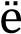 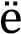 Принцип полисубъектности воспитания и социализации. В современных условиях процесс развития, воспитания и социализации личности имеет полисубъектный, многомерно - деятельностный характер. Подросток включён в различные виды социальной, информационной, коммуникативной активности, в содержании которых присутствуют разные, нередко противоречивые ценности и мировоззренческие установки. Эффективная организация воспитания и социализации современных подростков возможна при условии согласования (прежде всего, на основе общих духовных и общественных идеалов, ценностей) социально - педагогической деятельности различных общественных субъектов: школы, семьи, учреждений дополнительного образования, культуры и спорта, традиционных религиозных и общественных организаций и др. При этом деятельность образовательного учреждения, педагогического коллектива школы в организации социально-педагогического партнёрства должна быть ведущей, определяющей ценности, содержание, формы и методы воспитания и социализации обучающихся в учебной, внеучебной, внешкольной, общественно значимой деятельности. Социально-педагогическое взаимодействие школы и других общественных субъектов осуществляется в рамках Программы воспитания и социализации обучающихся. Принцип совместного решения личностно и общественно значимых проблем. Личностные и общественные проблемы являются основными стимулами развития человека. Их решение требует не только внешней активности, но и существенной перестройки внутреннего душевного, духовного мира личности, изменения отношений (а отношения и есть ценности) личности к явлениям жизни. Воспитание — это оказываемая значимым другим педагогическая поддержка процесса развития личности воспитанника в ходе совместного решения стоящих перед ним личностно и общественно значимых проблем. Принцип системно-деятельностной организации воспитания. Интеграция содержания различных видов деятельности обучающихся в рамках программы их духовнонравственного развития и воспитания осуществляется на основе базовых национальных ценностей. Для решения воспитательных задач, обучающиеся вместе с педагогами, родителями, иными субъектами культурной, гражданской жизни обращаются к содержанию: общеобразовательных дисциплин; произведений искусства; периодической печати, публикаций, радио- и телепередач, отражающих современную жизнь; духовной культуры и фольклора народов России; истории, традиций и современной жизни своей Родины, своего города, своей семьи; • жизненного опыта своих родителей и прародителей; общественно полезной, личностно значимой деятельности в рамках педагогически организованных социальных и культурных практик; других источников информации и научного знания. Системно-деятельностная организация воспитания должна преодолевать изоляцию подростковых сообществ от мира старших и младших и обеспечивать их полноценную и своевременную социализацию. В социальном плане подростковый возраст представляет собой переход от зависимого детства к самостоятельной и ответственной взрослости. Школе как социальному субъекту — носителю педагогической культуры принадлежит ведущая роль в осуществлении воспитания и успешной социализации подростка.  Цель и задачи воспитания и социализации обучающихся Целью воспитания и социализации обучающихся на ступени основного общего образования является социально-педагогическая поддержка становления и развития высоконравственного, творческого, компетентного гражданина России, принимающего судьбу Отечества как свою личную, осознающего ответственность за настоящее и будущее своей страны, укоренённого в духовных и культурных традициях многонационального народа Российской Федерации. На основе национального воспитательного идеала, важнейших задач духовно-нравственного воспитания российских школьников, приведенных в Концепции, а также с учетом «Требований к результатам освоения основной образовательной программы общего образования», установленных ФГОС, с учетом реальных условий МБОУ Советской СОШ, индивидуальных особенностей, потребностей обучающихся нашей школы, определены общие задачи воспитания и социализации обучающихся. В области формирования личностной культуры: формирование способности к духовному развитию, реализации творческого потенциала в учебно-игровой, предметно-продуктивной, социально ориентированной, общественно полезной деятельности на основе традиционных нравственных установок и моральных норм, непрерывного образования, самовоспитания и универсальной духовно-нравственной компетенции — «становиться лучше»; укрепление нравственности, основанной на свободе воли и духовных отечественных традициях, внутренней установке личности школьника поступать согласно своей совести; формирование основ нравственного самосознания личности (совести) — способности подростка формулировать собственные нравственные обязательства, осуществлять нравственный самоконтроль, требовать от себя выполнения моральных норм, давать нравственную оценку своим и чужим поступкам; формирование нравственного смысла учения, социально ориентированной и общественно полезной деятельности; формирование морали — осознанной обучающимся необходимости поведения, ориентированного на благо других людей и определяемого традиционными представлениями о добре и зле, справедливом и несправедливом, добродетели и пороке, должном и недопустимом; усвоение обучающимся базовых национальных ценностей, духовных традиций народов России; укрепление у подростка позитивной нравственной самооценки, самоуважения и жизненного оптимизма; развитие эстетических потребностей, ценностей и чувств; развитие способности открыто выражать и аргументировано отстаивать свою нравственно оправданную позицию, проявлять критичность к собственным намерениям, мыслям и поступкам; развитие способности к самостоятельным поступкам и действиям, совершаемым на основе морального выбора, к принятию ответственности за их результаты; развитие трудолюбия, способности к преодолению трудностей, целеустремлённости и настойчивости в достижении результата; формирование творческого отношения к учёбе, труду, социальной деятельности на основе нравственных ценностей и моральных норм; формирование у подростка первоначальных профессиональных намерений и интересов, осознание нравственного значения будущего профессионального выбора; осознание подростком ценности человеческой жизни, формирование умения противостоять в пределах своих возможностей действиям и влияниям, представляющим угрозу для жизни, физического и нравственного здоровья, духовной безопасности личности; формирование экологической культуры, культуры здорового и безопасного образа жизни. В области формирования социальной культуры: формирование российской гражданской идентичности, включающей в себя идентичность члена семьи, школьного коллектива, территориально-культурной общности, этнического сообщества, российской гражданской нации; укрепление веры в Россию, чувства личной ответственности за Отечество, заботы о процветании своей страны; развитие патриотизма и гражданской солидарности; развитие навыков и умений организации и осуществления сотрудничества с педагогами, сверстниками, родителями, старшими и младшими в решении личностно и социально значимых проблем на основе знаний, полученных в процессе образования; формирование у подростков первичных навыков успешной социализации, представлений об общественных приоритетах и ценностях, ориентированных на эти ценности образцах поведения через практику общественных отношений с представителями различных социальных групп; формирование у подростков социальных компетенций, необходимых для конструктивного, успешного и ответственного поведения в обществе; укрепление доверия к другим людям, институтам гражданского общества, государству; развитие доброжелательности и эмоциональной отзывчивости, понимания и сопереживания другим людям, приобретение опыта оказания помощи другим людям; усвоение гуманистических и демократических ценностных ориентаций; формирование осознанного и уважительного отношения к традиционным религиям и религиозным организациям России, к вере и религиозным убеждениям других людей, понимание значения религиозных идеалов в жизни человека, семьи и общества, роли традиционных религий в историческом и культурном развитии России; формирование культуры межэтнического общения, уважения к культурным, религиозным традициям, образу жизни представителей народов России. В области формирования семейной культуры: укрепление отношения к семье как основе российского общества; формирование представлений о значении семьи для устойчивого и успешного развития человека; укрепление у обучающегося уважительного отношения к родителям, осознанного, заботливого отношения к старшим и младшим; усвоение нравственных ценностей семейной жизни: любовь, забота о любимом человеке, продолжение рода, духовная и эмоциональная близость членов семьи, взаимопомощь и др.; формирование начального опыта заботы о социально- психологическом благополучии своей семьи; знание традиций своей семьи, культурно-исторических и этнических традиций семей своего народа, других народов России. Образовательное учреждение может конкретизировать общие задачи духовно-нравственного развития, воспитания и социализации обучающихся для более полного достижения цели духовно-нравственного развития, воспитания и социализации обучающихся (национального воспитательного идеала) с учётом национальных и региональных условий и особенностей организации образовательного процесса, потребностей обучающихся и их родителей (законных представителей).  Основные идеи программы воспитания и социализации: Идея актуальной и потенциальной успешности личности ученика в процессе самореализации. Идея педагогической поддержки личности ученика в процессе самореализации и на пути к успеху. Идея вариативности развития и самореализации личности в процессе достижения успеха. Идея стимулирования стремления личности учителя и ученика к успеху. Идея целостности и взаимосвязи личностной и профессиональной успешности учителя. Идея успешности школы как социального института. Идея развития школы как открытой, саморазвивающейся системы, взаимодействующей с социальными объектами посёлка, района и области. В совокупности все эти идеи направлены на формирование социально активной, физически здоровой, толерантной, творческой и трудолюбивой личности, способной адаптироваться в условиях постоянно меняющегося мира, путем создания оптимально благоприятных условий организации учебно-воспитательного процесса. Основное содержание воспитания и социализации обучающихся Воспитание гражданственности, патриотизма, уважения к правам, свободам и обязанностям человека: общее представление о политическом устройстве российского государства, его институтах, их роли в жизни общества, о символах государства, их историческом происхождении и социально-культурном значении, о ключевых ценностях современного общества России; системные представления об институтах гражданского общества, их истории и современном состоянии в России и мире, о возможностях участия граждан в общественном управлении; понимание и одобрение правил поведения в обществе, уважение органов и лиц, охраняющих общественный порядок; осознание конституционного долга и обязанностей гражданина своей Родины; системные представления о народах России, об их общей исторической судьбе, о единстве народов нашей страны, знание национальных героев и важнейших событий отечественной истории; негативное отношение к нарушениям порядка в классе, школе, общественных местах, к невыполнению человеком своих общественных обязанностей, к антиобщественным действиям, поступкам. Воспитание социальной ответственности и компетентности: осознанное принятие роли гражданина, знание гражданских прав и обязанностей, приобретение первоначального опыта ответственного гражданского поведения; усвоение позитивного социального опыта, образцов поведения подростков и молодёжи в современном мире; освоение норм и правил общественного поведения, психологических установок, знаний и навыков, позволяющих обучающимся успешно действовать в современном обществе; приобретение опыта взаимодействия, совместной деятельности и общения со сверстниками, старшими и младшими, взрослыми, с реальным социальным окружением в процессе решения личностных и общественно значимых проблем; осознанное принятие основных социальных ролей, соответствующих подростковому возрасту: социальные роли в семье: сына (дочери), брата (сестры), помощника, ответственного хозяина (хозяйки), наследника (наследницы); социальные роли в классе: лидер — ведомый, партнёр, инициатор, референтный в определённых вопросах, руководитель, организатор, помощник, собеседник, слушатель; социальные роли в обществе: гендерная, член определённой социальной группы, потребитель, покупатель, пассажир, зритель, спортсмен, читатель, сотрудник и др.; формирование собственного конструктивного стиля общественного поведения. Воспитание нравственных чувств, убеждений, этического сознания: сознательное принятие базовых национальных российских ценностей; любовь к школе, своему селу, городу, народу, России, к героическому прошлому и настоящему нашего Отечества; желание продолжать героические традиции многонационального российского народа; понимание смысла гуманных отношений; понимание высокой ценности человеческой жизни; стремление строить свои отношения с людьми и поступать по законам совести, добра и справедливости; понимание значения религиозных идеалов в жизни человека и общества, нравственной сущности правил культуры поведения, общения и речи, умение выполнять их независимо от внешнего контроля; понимание значения нравственно-волевого усилия в выполнении учебных, учебнотрудовых и общественных обязанностей; стремление преодолевать трудности и доводить начатое дело до конца; умение осуществлять нравственный выбор намерений, действий и поступков; готовность к самоограничению для достижения собственных нравственных идеалов; стремление вырабатывать и осуществлять личную программу самовоспитания; понимание и сознательное принятие нравственных норм взаимоотношений в семье; осознание значения семьи для жизни человека, его личностного и социального развития, продолжения рода; отрицательное отношение к аморальным поступкам, проявлениям эгоизма и иждивенчества, равнодушия, лицемерия, грубости, оскорбительным словам и действиям, нарушениям общественного порядка. Воспитание экологической культуры, культуры здорового и безопасного образа жизни: присвоение эколого-культурных ценностей и ценностей здоровья своего народа, народов России как одно из направлений общероссийской гражданской идентичности; умение придавать экологическую направленность любой деятельности, проекту, демонстрировать экологическое мышление и экологическую грамотность в разных формах деятельности; понимание взаимной связи здоровья, экологического качества окружающей среды и экологической культуры человека; осознание единства и взаимовлияния различных видов здоровья человека: физического (сила, ловкость, выносливость), физиологического (работоспособность, устойчивость к заболеваниям), психического (умственная работоспособность, эмоциональное благополучие), социально-психологического (способность справиться со стрессом, качество отношений с окружающими людьми); репродуктивное (забота о своём здоровье как будущего родителя); духовного (иерархия ценностей); их зависимости от экологической культуры, культуры здорового и безопасного образа жизни человека; интерес к прогулкам на природе, подвижным играм, участию в спортивных соревнованиях, туристическим походам, занятиям в спортивных секциях, военизированным играм; представления о факторах окружающей природно-социальной среды, негативно влияющих на здоровье человека; способах их компенсации, избегания, преодоления; способность прогнозировать последствия деятельности человека в природе, оценивать влияние природных и антропогенных факторов риска на здоровье человека; опыт самооценки личного вклада в ресурсосбережение, сохранение качества окружающей среды, биоразнообразия, экологическую безопасность; осознание социальной значимости идей устойчивого развития; готовность участвовать в пропаганде идей образования для устойчивого развития; знание основ законодательства в области защиты здоровья и экологического качества окружающей среды и выполнение его требований; овладение способами социального взаимодействия по вопросам улучшения экологического качества окружающей среды, устойчивого развития территории, экологического здоровьесберегающего просвещения населения; профессиональная ориентация с учётом представлений о вкладе разных профессий в решение проблем экологии, здоровья, устойчивого развития общества; развитие экологической грамотности родителей, населения, привлечение их к организации общественно значимой экологически ориентированной деятельности; устойчивая мотивация к выполнению правил личной и общественной гигиены и санитарии; рациональной организации режима дня, питания; занятиям физической культурой, спортом, туризмом; самообразованию; труду и творчеству для успешной социализации; опыт участия в физкультурно-оздоровительных, санитарно-гигиенических мероприятиях, экологическом туризме; резко негативное отношение к курению, употреблению алкогольных напитков, наркотиков и других психоактивных веществ (ПАВ); отрицательное отношение к лицам и организациям, пропагандирующим курение и пьянство, распространяющим наркотики и другие ПАВ.Участники реализации программы: обучающиеся; родители; классные руководители; администрация школы; социальный педагог; представители общественности;педагоги дополнительного образования; социальные партнёры. Механизм реализации программы Механизм реализации программы предполагает комплексный подход, который включает в себя: формирование воспитательного пространства через систему мероприятий; формирование методического пространства: (разработка программ, реализующих систему воспитательных мероприятий, разработка индивидуальных программ дополнительных объединений, направленных на реализацию проектов воспитания; подготовка презентаций по комплексным проектам; изменение содержания программ предметов с включением блока дополнительного образования; подготовка методического материала для реализации проектов воспитания; разработка портфолио личных, спортивных, интеллектуальных, достижений; разработка портфолио достижений). Виды деятельности и формы занятий с обучающимися Гражданско-патриотическое воспитание, правовое воспитание и культура безопасности.Изучают Конституцию Российской Федерации, получают знания об основных правах и обязанностях граждан России, о политическом устройстве Российского государства, его институтах, их роли в жизни общества, о символах государства — Флаге, Гербе России, о флаге и гербе субъекта Российской Федерации, в котором находится образовательное учреждение. Знакомятся с героическими страницами истории России, Советского района, жизнью замечательных людей, явивших примеры гражданского служения, исполнения патриотического долга, с обязанностями гражданина (в процессе бесед, экскурсий, просмотра кинофильмов, путешествий по историческим и памятным местам, сюжетно-ролевых игр гражданского и историко-патриотического содержания, изучения учебных дисциплин). Знакомятся с историей и культурой родного края, народным творчеством, этнокультурными традициями, фольклором, особенностями быта народов России (в процессе бесед, сюжетно-ролевых игр, просмотра кинофильмов, творческих конкурсов, фестивалей, праздников, экскурсий, путешествий, туристско-краеведческих экспедиций, изучения учебных дисциплин). Знакомятся с важнейшими событиями в истории нашей страны, содержанием и значением государственных праздников (в процессе бесед, проведения классных часов, просмотра учебных фильмов, участия в подготовке и проведении мероприятий, посвящённых государственным праздникам). Знакомятся с деятельностью общественных организаций патриотической и гражданской направленности, детско-юношеских движений, организаций, сообществ, с правами гражданина (в процессе экскурсий, встреч и бесед с представителями общественных организаций, посильного участия в социальных проектах и мероприятиях, проводимых детско-юношескими организациями). Участвуют в беседах о подвигах Российской армии, защитниках Отечества и Малой Родины, в проведении игр военно-патриотического содержания, конкурсов и спортивных соревнований, сюжетноролевых игр на местности, встреч с ветеранами и военнослужащими. Получают опыт межкультурной коммуникации с детьми и взрослыми—представителями разных народов России, знакомятся с особенностями их культур и образа жизни (в процессе бесед, народных игр, организации и проведения национально-культурных праздников). Участвуют во встречах и беседах с выпускниками своей школы, знакомятся с биографиями выпускников, явивших собой достойные примеры гражданственности и патриотизма. Социокультурное и медиакультурное воспитание, формирование коммуникативной культурыАктивно участвуют в улучшении школьной среды, доступных сфер жизни окружающего социума. Овладевают формами и методами самовоспитания: самокритика, самовнушение, самообязательство, самопереключение, эмоционально-мысленный перенос в положение другого человека. Активно и осознанно участвуют в разнообразных видах и типах отношений в основных сферах своей жизнедеятельности: общение, учёба, игра, спорт, творчество, увлечения (хобби). Приобретают опыт и осваивают основные формы учебного сотрудничества: сотрудничество со сверстниками и с учителями. Активно участвуют в организации, осуществлении и развитии школьного самоуправления: участвуют в принятии решений руководящих органов образовательного учреждения; решают вопросы, связанные с самообслуживанием, поддержанием порядка, дисциплины, дежурства и работы в школе; контролируют выполнение обучающимися основных прав и обязанностей; защищают права обучающихся на всех уровнях управления школой и т. д. Разрабатывают на основе полученных знаний и активно участвуют в реализации посильных социальных проектов — проведении практических разовых мероприятий или организации систематических программ, решающих конкретную социальную проблему школы, города. Учатся реконструировать (в форме описаний, презентаций, фото- и видеоматериалов и др.) определённые ситуации, имитирующие социальные отношения в ходе выполнения ролевых проектов. Нравственное и духовное воспитание, интеллектуальное воспитание, воспитание семейных ценностей. Знакомятся с конкретными примерами высоконравственных отношений людей, участвуют в подготовке и проведении бесед. Участвуют в общественно полезном труде в помощь школе, городу. Принимают добровольное участие в делах благотворительности, милосердия, в оказании помощи нуждающимся, заботе о животных, живых существах, природе. Расширяют положительный опыт общения со сверстниками противоположного пола в учёбе, общественной работе, отдыхе, спорте, активно участвуют в подготовке и проведении бесед о дружбе, любви, нравственных отношениях. Получают системные представления о нравственных взаимоотношениях в семье, расширяют опыт позитивного взаимодействия в семье (в процессе проведения бесед о семье, о родителях и прародителях, открытых семейных праздников, выполнения и презентации совместно с родителями творческих проектов, проведения других мероприятий, раскрывающих историю семьи, воспитывающих уважение к старшему поколению, укрепляющих преемственность между поколениями). Знакомятся с деятельностью традиционных религиозных организаций. Экологическое и здоровьесберегающее воспитание Получают представления о здоровье, здоровом образе жизни, природных возможностях человеческого организма, их обусловленности экологическим качеством окружающей среды, о неразрывной связи экологической культуры человека и его здоровья (в ходе бесед, просмотра учебных фильмов, игровых и тренинговых программ, уроков и внеурочной деятельности). Участвуют в пропаганде экологически сообразного здорового образа жизни — проводят беседы, тематические игры, театрализованные представления для младших школьников, сверстников, населения. Просматривают и обсуждают фильмы, посвящённые разным формам оздоровления. Учатся экологически грамотному поведению в школе, дома, в природной и городской среде: организовывать экологически безопасный уклад школьной и домашней жизни, бережно расходовать воду, электроэнергию, утилизировать мусор, сохранять места обитания растений и животных (в процессе участия в практических делах, проведения экологических акций, ролевых игр, школьных конференций, уроков технологии, внеурочной деятельности). Участвуют в проведении школьных спортивных соревнований, эстафет, экологических конференций, походов по родному краю. Ведут краеведческую, поисковую, экологическую работу в местных туристических походах и экскурсиях. Участвуют в практической природоохранительной деятельности. Составляют правильный режим занятий физической культурой, спортом, туризмом, рацион здорового питания, режим дня, учёбы и отдыха с учётом экологических факторов окружающей среды и контролируют их выполнение в различных формах мониторинга. Учатся оказывать первую доврачебную помощь пострадавшим. Получают представление о возможном негативном влиянии компьютерных игр, телевидения, рекламы на здоровье человека (в рамках бесед с педагогами, школьными психологами, медицинскими работниками, родителями). Приобретают навык противостояния негативному влиянию сверстников и взрослых на формирование вредных для здоровья привычек, зависимости от ПАВ (научиться говорить «нет») (в ходе дискуссий, тренингов, ролевых игр, обсуждения видеосюжетов и др.). Участвуют на добровольной основе в деятельности детско-юношеских общественных экологических организаций, мероприятиях, проводимых общественными экологическими организациями. Проводят школьный экологический мониторинг, включающий: систематические и целенаправленные наблюдения за состоянием окружающей среды своей местности, школы, своего жилища; мониторинг состояния водной и воздушной среды в своём жилище, школе, населённом пункте; выявление источников загрязнения почвы, воды и воздуха, состава и интенсивности загрязнений, определение причин загрязнения; разработку проектов, снижающих риски загрязнений почвы, воды и воздуха, например проектов по восстановлению экосистемы ближайшего водоёма (пруда, речки, озера и пр.). Разрабатывают и реализуют учебно-исследовательские и просветительские проекты по направлениям: экология и здоровье, ресурсосбережение, экология и бизнес и др. Воспитание положительного отношения к труду и творчеству, подготовка к сознательному выбору профессии Участвуют в олимпиадах по учебным предметам, изготавливают учебные пособия для школьных кабинетов, руководят техническими и предметными кружками, познавательными играми обучающихся младших классов. Знакомятся с профессиональной деятельностью и жизненным путём своих родителей и прародителей, участвуют в организации и проведении презентаций «Труд нашей семьи». Участвуют в различных видах общественно полезной деятельности на базе школы и взаимодействующих с ней учреждений дополнительного образования, других социальных институтов. Приобретают умения и навыки сотрудничества, ролевого взаимодействия со сверстниками, взрослыми в учебно-трудовой деятельности (в ходе сюжетно-ролевых экономических игр, посредством создания игровых ситуаций по мотивам различных профессий, проведения внеурочных мероприятий (праздники труда, ярмарки, конкурсы, города мастеров и т. д.), раскрывающих перед подростками широкий спектр профессиональной и трудовой деятельности). Участвуют в различных видах общественно полезной деятельности на базе школы и взаимодействующих с ней учреждений дополнительного образования, других социальных институтов (занятие народными промыслами, природоохранительная деятельность, работа в творческих и учебно-производственных мастерских, трудовые акции, деятельность школьных производственных фирм, других трудовых и творческих общественных объединений, как подростковых, так и разновозрастных, как в учебное, так и в каникулярное время). Участвуют во встречах и беседах с выпускниками своей школы, знакомятся с биографиями выпускников, показавших достойные примеры высокого профессионализма, творческого отношения к труду и жизни. Учатся творчески и критически работать с информацией: целенаправленный сбор информации, её структурирование, анализ и обобщение из разных источников (в ходе выполнения информационных проектов — дайджестов, электронных и бумажных справочников, энциклопедий, каталогов с приложением карт, схем, фотографий и др.). Культуротворческое и эстетическое воспитание Получают представления об эстетических идеалах и художественных ценностях культур народов России (в ходе изучения учебных предметов, встреч с представителями творческих профессий, экскурсий на художественные производства, к памятникам зодчества и на объекты современной архитектуры, ландшафтного дизайна и парковых ансамблей, знакомства с лучшими произведениями искусства в музеях, на выставках, по репродукциям, учебным фильмам). Знакомятся с эстетическими идеалами, традициями художественной культуры города, с фольклором и народными художественными промыслами (в ходе изучения учебных предметов, в системе экскурсионно-краеведческой деятельности, внеклассных мероприятий, включая шефство над памятниками культуры вблизи школы, посещение конкурсов и фестивалей исполнителей народной музыки, художественных мастерских, театрализованных народных ярмарок, фестивалей народного творчества, тематических выставок). Знакомятся с местными мастерами прикладного искусства, наблюдают за их работой, участвуют в беседах «Красивые и некрасивые поступки», «Чем красивы люди вокруг нас» и др., обсуждают прочитанные книги, художественные фильмы, телевизионные передачи, компьютерные игры на предмет их этического и эстетического содержания. Получают опыт самореализации в различных видах творческой деятельности, развивают умения выражать себя в доступных видах и формах художественного творчества на уроках художественного труда и в системе учреждений дополнительного образования. Участвуют вместе с родителями в проведении выставок семейного художественного творчества, музыкальных вечеров, в экскурсионно-краеведческой деятельности, реализации культурно-досуговых программ, включая посещение объектов художественной культуры с последующим представлением в образовательном учреждении своих впечатлений и созданных по мотивам экскурсий творческих работ. Участвуют в оформлении класса и школы, озеленении пришкольного участка, стремятся внести красоту в домашний быт. Этапы организации социализации обучающихся, совместной деятельности образовательного учреждения с общественными организациями, системой дополнительного образования, иными социальными субъектамиОрганизация социальной деятельности обучающихся исходит из того, что социальные ожидания подростков связаны с успешностью, признанием со стороны семьи и сверстников, состоятельностью и самостоятельностью в реализации собственных замыслов. Целенаправленная социальная деятельность обучающихся должна быть обеспечена сформированной социальной средой школы и укладом школьной жизни. Организация социального воспитания обучающихся осуществляется в последовательности следующих этапов. Организационно-административный этап (ведущий субъект — администрация школы) включает: создание среды школы, поддерживающей созидательный социальный опыт обучающихся, формирующей конструктивные ожидания и позитивные образцы поведения; формирование уклада и традиций школы, ориентированных на создание системы общественных отношений обучающихся, учителей и родителей в духе гражданскопатриотических ценностей, партнёрства и сотрудничества, приоритетов развития общества и государства; развитие форм социального партнёрства с общественными институтами и организациями для расширения поля социального взаимодействия обучающихся; адаптацию процессов стихийной социальной деятельности обучающихся средствами целенаправленной деятельности по программе социализации; координацию деятельности агентов социализации обучающихся — сверстников, учителей, родителей, сотрудников школы, представителей общественных и иных организаций для решения задач социализации; создание условий для организованной деятельности школьных социальных групп; создание возможности для влияния обучающихся на изменения школьной среды, форм, целей и стиля социального взаимодействия школьного социума; поддержание субъектного характера социализации обучающегося, развития его самостоятельности и инициативности в социальной деятельности. Организационно-педагогический этап (ведущий субъект — педагогический коллектив школы) включает: обеспечение целенаправленности, системности и непрерывности процесса социализации обучающихся; обеспечение разнообразия форм педагогической поддержки социальной деятельности, создающей условия для личностного роста обучающихся, продуктивного изменения поведения; создание в процессе взаимодействия с обучающимися условий для социальной деятельности личности с использованием знаний возрастной физиологии и социологии, социальной и педагогической психологии; создание условий для социальной деятельности обучающихся в процессе обучения и воспитания; обеспечение возможности социализации обучающихся в направлениях адаптации к новым социальным условиям, интеграции в новые виды социальных отношений, самоактуализации социальной деятельности; определение динамики выполняемых обучающимися социальных ролей для оценивания эффективности их вхождения в систему общественных отношений; использование социальной деятельности как ведущего фактора формирования личности обучающегося; использование роли коллектива в формировании идейно-нравственной ориентации личности обучающегося, его социальной и гражданской позиции; стимулирование сознательных социальных инициатив и деятельности обучающихся с опорой на мотив деятельности (желание, осознание необходимости, интерес и др.). Этап социализации обучающихся включает: формирование активной гражданской позиции и ответственного поведения в процессе учебной, внеучебной, внешкольной, общественно значимой деятельности обучающихся; усвоение социального опыта, основных социальных ролей, соответствующих возрасту обучающихся в части освоения норм и правил общественного поведения; формирование у обучающегося собственного конструктивного стиля общественного поведения в ходе педагогически организованного взаимодействия с социальным окружением; достижение уровня физического, социального и духовного развития, адекватного своему возрасту; умение решать социально-культурные задачи (познавательные, морально-нравственные, ценностно-смысловые), специфичные для возраста обучающегося; поддержание разнообразных видов и типов отношений в основных сферах своей жизнедеятельности: общение, учёба, игра, спорт, творчество, увлечения (хобби); активное участие в изменении школьной среды и в изменении доступных сфер жизни окружающего социума; регулярное переосмысление внешних взаимодействий и взаимоотношений с различными людьми в системе общественных отношений, в том числе с использованием дневников самонаблюдения и электронных дневников в Интернет; осознание мотивов своей социальной деятельности; развитие способности к добровольному выполнению обязательств, как личных, так и основанных на требованиях коллектива; формирование моральных чувств, необходимых привычек поведения, волевых качеств; владение формами и методами самовоспитания: самокритика, самовнушение, самообязательство, самопереключение, эмоционально-мысленный перенос в положение другого человека. Миссия школы в контексте социальной деятельности на ступени основного общего образования — дать обучающемуся представление об общественных ценностях и ориентированных на эти ценности образцах поведения через практику общественных отношений с различными социальными группами и людьми с разными социальными статусами. Основные формы организации педагогической поддержки социализации обучающихся Педагогическая поддержка социализации осуществляется в процессе обучения, создания дополнительных пространств самореализации обучающихся с учётом урочной и внеурочной деятельности, а также форм участия специалистов и социальных партнёров по направлениям социального воспитания, методического обеспечения социальной деятельности и формирования социальной среды школы. Основными формами педагогической поддержки социализации являются ролевые игры, социализация обучающихся в ходе познавательной деятельности, социализация обучающихся средствами общественной и трудовой деятельности. Ролевые игры. Структура ролевой игры только намечается и остаётся открытой до завершения работы. Участники принимают на себя определённые роли, обусловленные характером и описанием проекта. Это могут быть литературные персонажи или выдуманные герои. Игроки могут достаточно свободно импровизировать в рамках правил и выбранных персонажей, определяя направление и исход игры. По сути, сам процесс игры представляет собой моделирование группой обучающихся той или иной ситуации, реальной или вымышленной, имеющей место в историческом прошлом, настоящем или будущем. Для организации и проведения ролевых игр различных видов (на развитие компетенций, моделирующих, социодраматических, идентификационных, социометрических и др.) могут быть привлечены родители, представители различных профессий, социальных групп, общественных организаций и другие значимые взрослые. Педагогическая поддержка социализации обучающихся в ходе познавательной деятельности. Познавательная деятельность обучающихся, организуемая в рамках системнодеятельностного подхода, предполагает в качестве основных форм учебного сотрудничества сотрудничество со сверстниками и с учителем. Социальный эффект такого сотрудничества рассматривается как последовательное движение обучающегося от освоения новых коммуникативных навыков до освоения новых социальных ролей. Методы педагогической поддержки социальной деятельности в рамках познавательной деятельности направлены на поддержку различных форм сотрудничества и взаимодействия в ходе освоения учебного материала. Педагогическая поддержка социализации обучающихся средствами общественной деятельности. Социальные инициативы в сфере общественного самоуправления позволяют формировать у обучающихся социальные навыки и компетентности, помогающие им лучше осваивать сферу общественных отношений. Социально значимая общественная деятельность связана с развитием гражданского сознания человека, патриотических чувств и понимания своего общественного долга. Направленность таких социальных инициатив определяет самосознание подростка как гражданина и участника общественных процессов. Спектр социальных функций обучающихся в рамках системы школьного самоуправления очень широк. В рамках этого вида деятельности, обучающиеся должны иметь возможность: участвовать в принятии решений Управляющего совета школы; решать вопросы, связанные с самообслуживанием, поддержанием порядка, дисциплины, дежурства и работы в школе; контролировать выполнение обучающимися основных прав и обязанностей;защищать права обучающихся на всех уровнях управления школой.  Деятельность общественных организаций и органов ученического самоуправления в школе создаёт условия для реализации обучающимися собственных социальных инициатив, а также: придания общественного характера системе управления образовательным процессом; создания общешкольного уклада, комфортного для учеников и педагогов, способствующего активной общественной жизни школы. Важным условием педагогической поддержки социализации обучающихся является их включение в общественно значимые дела, социальные и культурные практики. Организация и проведение таких практик могут осуществляться педагогами совместно с родителями обучающихся, квалифицированными представителями общественных и традиционных религиозных организаций, учреждений культуры. Педагогическая поддержка социализации обучающихся средствами трудовой деятельности. Трудовая деятельность как социальный фактор первоначально развивает у обучающихся способности преодолевать трудности в реализации своих потребностей. Но её главная цель — превратить саму трудовую деятельность в осознанную потребность. По мере социокультурного развития обучающихся труд всё шире используется для самореализации, созидания, творческого и профессионального роста. При этом сам характер труда обучающегося должен отражать тенденции индивидуализации форм трудовой деятельности, использование коммуникаций, ориентацию на общественную значимость труда и востребованность его результатов. Уникальность, авторский характер, деятельность для других должны стать основными признаками различных форм трудовой деятельности как формы социализации личности. Добровольность и безвозмездность труда, элементы волонтёрства позволяют соблюсти баланс между конкурентно-ориентированной моделью социализации будущего выпускника и его социальными императивами гражданина. Социализация обучающихся средствами трудовой деятельности должна быть направлена на формирование у них отношения к труду как важнейшему жизненному приоритету. В рамках такой социализации организация различных видов трудовой деятельности обучающихся (трудовая деятельность, связанная с учебными занятиями, ручной труд, занятия в учебных мастерских, общественно-полезная работа, профессионально ориентированная производственная деятельность и др.) может предусматривать привлечение для проведения отдельных мероприятий представителей различных профессий, прежде всего из числа родителей обучающихся. Организация работы по формированию экологически целесообразного, здорового и безопасного образа жизни Формирование осознанного отношения к собственному здоровью, устойчивых представлений о здоровье и здоровом образе жизни; факторах, оказывающих позитивное и негативное влияние на здоровье; формирование личных убеждений, качеств и привычек, способствующих снижению риска здоровью в повседневной жизни, включает несколько модулей. МОДУЛЬ 1 — комплекс мероприятий, позволяющих сформировать у обучающихся: способность составлять рациональный режим дня и отдыха; следовать рациональному режиму дня и отдыха на основе знаний о динамике работоспособности, утомляемости, напряжённости разных видов деятельности; выбирать оптимальный режим дня с учётом учебных и внеучебных нагрузок; умение планировать и рационально распределять учебные нагрузки и отдых в период подготовки к экзаменам; знание и умение эффективного использования индивидуальных особенностей работоспособности; знание основ профилактики переутомления и перенапряжения. МОДУЛЬ 2 — комплекс мероприятий, позволяющих сформировать у обучающихся: представление о необходимой и достаточной двигательной активности, элементах и правилах закаливания, выбор соответствующих возрасту физических нагрузок и их видов;  представление о рисках для здоровья неадекватных нагрузок и использования биостимуляторов; потребность в двигательной активности и ежедневных занятиях физической культурой; умение осознанно выбирать индивидуальные программы двигательной активности, включающие малые виды физкультуры (зарядка) и регулярные занятия спортом. Для реализации этого модуля необходима интеграция с курсом физической культуры. МОДУЛЬ 3 — комплекс мероприятий, позволяющих сформировать у обучающихся: представление о рациональном питании как важной составляющей части здорового образа жизни; знания о правилах питания, направленных на сохранение и укрепление здоровья; готовность соблюдать правила рационального питания; знание правил этикета, связанных с питанием, осознание того, что навыки этикета являются неотъемлемой частью общей культуры личности; представление о социокультурных аспектах питания, его связи с культурой и историей народа; интерес к народным традициям, связанным с питанием и здоровьем, расширение знаний об истории и традициях своего народа; чувство уважения к культуре своего народа, культуре и традициям других народов. В результате реализации данного модуля, обучающиеся должны быть способны самостоятельно оценивать и контролировать свой рацион питания с точки зрения его адекватности и соответствия образу жизни (учебной и внеучебной нагрузке). МОДУЛЬ 4 — комплекс мероприятий, позволяющих провести профилактику разного рода зависимостей: развитие представлений подростков о ценности здоровья, важности и необходимости бережного отношения к нему; расширение знаний обучающихся о правилах здорового образа жизни, воспитание готовности соблюдать эти правила; формирование адекватной самооценки, развитие навыков регуляции своего поведения, эмоционального состояния; формирование умений оценивать ситуацию и противостоять негативному давлению со стороны окружающих; формирование представлений о наркотизации как поведении, опасном для здоровья, о неизбежных негативных последствиях наркотизации для творческих, интеллектуальных способностей человека, возможности самореализации, достижения социального успеха; включение подростков в социально значимую деятельность, позволяющую им реализовать потребность в признании окружающих, проявить свои лучшие качества и способности; ознакомление подростков с разнообразными формами проведения досуга; формирование умений рационально проводить свободное время (время отдыха) на основе анализа своего режима; развитие способности контролировать время, проведённое за компьютером. МОДУЛЬ 5 — комплекс мероприятий, позволяющих овладеть основами позитивного коммуникативного общения: развитие коммуникативных навыков подростков, умений эффективно взаимодействовать со сверстниками и взрослыми в повседневной жизни в разных ситуациях; развитие умения бесконфликтного решения спорных вопросов; формирование умения оценивать себя (своё состояние, поступки, поведение), а также поступки и поведение других людей. Деятельность образовательного учреждения в области непрерывного экологического здоровьесберегающего образования обучающихся Экологическая здоровьесберегающая деятельность образовательного учреждения на ступени основного общего образования может быть представлена в виде пяти взаимосвязанных блоков: по созданию экологически безопасной здоровьесберагающей инфраструктуры; рациональной организации учебной и внеучебной деятельности обучающихся; эффективной организации физкультурно-оздоровительной работы; реализация школьных природоохранных социально-образовательных проектов «Эколята» и «Молодые защитники Природы» в рамках школьной экологической программы «Экос» и должна способствовать формированию у обучающихся экологической культуры, ценностного отношения к жизни во всех её проявлениях, здоровью, качеству окружающей среды, умений вести здоровый и безопасный образ жизни. Экологически безопасная здоровьесберегающая инфраструктура образовательного учреждения включает: соответствие состояния и содержания здания и помещений школы санитарным и гигиеническим нормам, нормам пожарной безопасности, требованиям охраны здоровья и охраны труда обучающихся и работников образования; наличие и необходимое оснащение помещений для питания обучающихся, а также для хранения и приготовления пищи; организация качественного горячего питания обучающихся, в том числе горячих завтраков; оснащённость кабинетов, физкультурного зала, спортплощадок необходимым игровым и спортивным оборудованием и инвентарём; наличие помещений для медицинского персонала; наличие необходимого (в расчёте на количество обучающихся) и квалифицированного состава специалистов, обеспечивающих работу с обучающимися (логопеды, учителя физической культуры, психологи, медицинские работники); наличие пришкольной площадки, кабинета или лаборатории для экологического образования. Ответственность за реализацию этого блока и контроль возлагаются на администрацию школы. Рациональная организация учебной и внеучебной деятельности обучающихся направлена на повышение эффективности учебного процесса, предупреждение чрезмерного функционального напряжения и утомления, создание условий для снятия перегрузки, чередования труда и отдыха, обучающихся и включает: соблюдение гигиенических норм и требований к организации и объёму учебной и внеучебной нагрузки (выполнение домашних заданий, занятия в кружках и спортивных секциях) обучающихся на всех этапах обучения; использование методов и методик обучения, адекватных возрастным возможностям и особенностям обучающихся (использование методик, прошедших апробацию); обучение обучающихся вариантам рациональных способов и приёмов работы с учебной информацией и организации учебного труда; введение любых инноваций в учебный процесс только под контролем специалистов; строгое соблюдение всех требований к использованию технических средств обучения, в том числе компьютеров и аудиовизуальных средств; индивидуализацию обучения (учёт индивидуальных особенностей развития: темпа развития и темпа деятельности), работу по индивидуальным программам основного общего образования; рациональную и соответствующую требованиям организацию уроков физической культуры и занятий активно-двигательного характера в основной школе. Эффективность реализации этого блока зависит от администрации школы и деятельности каждого педагога. Эффективная организация физкультурно-оздоровительной работы, направленная на обеспечение рациональной организации двигательного режима, нормального физического развития и двигательной подготовленности обучающихся всех возрастов, повышение адаптивных возможностей организма, сохранение и укрепление здоровья обучающихся и формирование культуры здоровья, включает: полноценную и эффективную работу с обучающимися с ограниченными возможностями здоровья, инвалидами, а также с обучающимися всех групп здоровья (на уроках физкультуры, в секциях и т. п.); рациональную и соответствующую возрастным и индивидуальным особенностям развития обучающихся организацию уроков физической культуры и занятий активнодвигательного характера; организацию часа активных движений (динамической паузы) между 3 -м и 4-м уроками в основной школе; организацию динамических перемен, физкультминуток на уроках, способствующих эмоциональной разгрузке и повышению двигательной активности; организацию работы спортивных секций, туристических, экологических кружков и создание условий для их эффективного функционирования; регулярное проведение спортивно-оздоровительных, туристических мероприятий (дней здоровья, соревнований, олимпиад, походов и т. п.). Реализация этого блока зависит от администрации образовательного учреждения, учителей физической культуры, а также всех педагогов. Реализация школьных природоохранных социально-образовательных проектов «Эколята» и «Молодые защитники Природы» в рамках школьной экологической программы «Экос» предусматривает: воспитание экологической культуры школьников в процессе освоения социальной сельской среды;формирование позитивного опыта по взаимодействию с окружающей средой;формирование представлений и элементарных знаний об экологии села, социума;адаптация ребенка к школьной среде, формирование навыков экологически грамотного  поведения в станице и за её пределами;проведение дней экологической культуры и здоровья, конкурсов, праздников и т. п. Программа предусматривает разные формы организации занятий: интеграцию в базовые образовательные дисциплины; проведение часов здоровья и экологической безопасности; проведение классных часов; занятия в кружках «Цветик-семицветик», «Юный эколог»; проведение досуговых мероприятий: конкурсов, праздников, викторин, экскурсий и т.п.Реализация этой программы осуществляется в игровой форме включением детей в различные виды творческой и практической экологически значимой деятельности, как в учебном процессе, так и во внеурочной деятельности.  I. Организация и проведение экологических акций:- «Мусор» - это серьезно» - акция против загрязнения станицы бытовым мусором.- «Птичку жалко» - подкормка птиц в зимний период, строительство скворечников в весенний период.- «Зелёная станица» - озеленение станицы.II. Озеленение и благоустройство школьного двора:- Экологические субботники.- Реконструкция газонов, цветников.- Посадочные работы.- Эстетическое оформление школьного двора.- Проведение смотра-конкурса закрепленных за классами участков школьного двора и школьного здания.III. Проведение выставок поделок из природного материала и   композиции из цветов «Природа и фантазия». Традиционный конкурс осенних букетов «Дары осени». Организация конкурсов экологического плаката, газет, рисунков.IV. Проведение праздников природы: «Золотая осень», «Праздник урожая». V. Проведение экскурсий и походов по маршруту экологической тропы.VI. Проведение экологических бесед по охране чистоты окружающей среды с жителями станицы.VII. Конкурсы рефератов, докладов, проектов на тему: «Экология родного края», «Охрана природы».VIII. Конкурс – смотр «Озеленение школьных кабинетов и рекреаций».Просветительская работа с родителями (законными представителями) включает: семинары, консультации, родительские собрания по различным вопросам роста и развития ребёнка, его здоровья, факторов, положительно и отрицательно влияющих на здоровье детей и т. п., экологическое просвещение родителей; организацию совместной работы педагогов и родителей (законных представителей) по проведению спортивных соревнований, дней экологической культуры и здоровья, занятий по профилактике вредных привычек и т. п. Планируемые результаты воспитания и социализации обучающихся По каждому из направлений воспитания и социализации обучающихся на ступени основного общего образования должны быть предусмотрены и обучающимися могут быть достигнуты определённые результаты. Гражданско-патриотическое воспитание, правовое воспитание и культура безопасности: ценностное отношение к России, своему народу, краю, отечественному культурноисторическому наследию, государственной символике, законам Российской Федерации, родным языкам: русскому и языку своего народа, народным традициям, старшему поколению; знание основных положений Конституции Российской Федерации, символов государства, субъекта Российской Федерации, в котором находится образовательное учреждение, основных прав и обязанностей граждан России; системные представления о народах России, понимание их общей исторической судьбы, единства народов нашей страны; опыт социальной и межкультурной коммуникации; представление об институтах гражданского общества, их истории и современном состоянии в России и мире, о возможностях участия граждан в общественном управлении; первоначальный опыт участия в гражданской жизни; понимание защиты Отечества как конституционного долга и священной обязанности гражданина, уважительное отношение к Российской армии, к защитникам Родины; уважительное отношение к органам охраны правопорядка; знание национальных героев и важнейших событий истории России; знание государственных праздников, их истории и значения для общества. Социокультурное и медиакультурное воспитание, формирование коммуникативной культуры: позитивное отношение, сознательное принятие роли гражданина; умение дифференцировать, принимать или не принимать информацию, поступающую из социальной среды, СМИ, Интернета, исходя из традиционных духовных ценностей и моральных норм; первоначальные навыки практической деятельности в составе различных социокультурных групп конструктивной общественной направленности; сознательное понимание своей принадлежности к социальным общностям (семья, классный и школьный коллектив, сообщество городского или сельского поселения, неформальные подростковые общности и др.), определение своего места и роли в этих сообществах; знание о различных общественных и профессиональных организациях, их структуре, целях и характере деятельности; умение вести дискуссию по социальным вопросам, обосновывать свою гражданскую позицию, вести диалог и достигать взаимопонимания; умение самостоятельно разрабатывать, согласовывать со сверстниками, учителями и родителями и выполнять правила поведения в семье, классном и школьном коллективах; умение моделировать простые социальные отношения, прослеживать взаимосвязь прошлых и настоящих социальных событий, прогнозировать развитие социальной ситуации в семье, классном и школьном коллективе, городском или сельском поселении; ценностное отношение к мужскому или женскому (своему социальному полу), знание и принятие правил полоролевого поведения в контексте традиционных моральных норм. Нравственное и духовное воспитание, интеллектуальное воспитание, воспитание семейных ценностей: ценностное отношение к школе, своему селу, городу, народу, России, к героическому прошлому и настоящему нашего Отечества; желание продолжать героические традиции многонационального российского народа; чувство дружбы к представителям всех национальностей Российской Федерации; умение сочетать личные и общественные интересы, дорожить своей честью, честью своей семьи, школы; понимание отношений ответственной зависимости людей друг от друга; установление дружеских взаимоотношений в коллективе, основанных на взаимопомощи и взаимной поддержке; уважение родителей, понимание сыновнего долга как конституционной обязанности, уважительное отношение к старшим, доброжелательное отношение к сверстникам и младшим; знание традиций своей семьи и школы, бережное отношение к ним; понимание значения религиозных идеалов в жизни человека и общества, роли традиционных религий в развитии Российского государства, в истории и культуре нашей страны, общие представления о религиозной картине мира; понимание нравственной сущности правил культуры поведения, общения и речи, умение выполнять их независимо от внешнего контроля, умение преодолевать конфликты в общении; готовность сознательно выполнять правила для обучающихся, понимание необходимости самодисциплины; готовность к самоограничению для достижения собственных нравственных идеалов; стремление вырабатывать и осуществлять личную программу самовоспитания; потребность в выработке волевых черт характера, способность ставить перед собой общественно значимые цели, желание участвовать в их достижении, способность объективно оценивать себя; умение устанавливать со сверстниками другого пола дружеские, гуманные, искренние отношения, основанные на нравственных нормах; стремление к честности и скромности, красоте и благородству во взаимоотношениях; нравственное представление о дружбе и любви; понимание и сознательное принятие нравственных норм взаимоотношений в семье; осознание значения семьи для жизни человека, его личностного и социального развитии, продолжения рода; понимание взаимосвязи физического, нравственного (душевного) и социальнопсихологического (здоровья семьи и школьного коллектива) здоровья человека, влияния нравственности человека на его жизнь, здоровье, благополучие; понимание возможного негативного влияния на морально-психологическое состояние человека компьютерных игр, кино, телевизионных передач, рекламы; умение противодействовать разрушительному влиянию информационной среды. Экологическое и здоровьесберегающее воспитание: ценностное отношение к жизни во всех её проявлениях, качеству окружающей среды, своему здоровью, здоровью родителей, членов своей семьи, педагогов, сверстников; осознание ценности экологически целесообразного, здорового и безопасного образа жизни, взаимной связи здоровья человека и экологического состояния окружающей его среды, роли экологической культуры в обеспечении личного и общественного здоровья и безопасности; начальный опыт участия в пропаганде экологически целесообразного поведения, в создании экологически безопасного уклада школьной жизни; умение придавать экологическую направленность любой деятельности, проекту; демонстрировать экологическое мышление и экологическую грамотность в разных формах деятельности; знание единства и взаимовлияния различных видов здоровья человека: физического, физиологического, психического, социально-психологического, духовного, репродуктивного, их обусловленности внутренними и внешними факторами; знание основных социальных моделей, правил экологического поведения, вариантов здорового образа жизни; знание норм и правил экологической этики, законодательства в области экологии и здоровья; знание традиций нравственно-этического отношения к природе и здоровью в культуре народов России; знание глобальной взаимосвязи и взаимозависимости природных и социальных явлений; умение выделять ценность экологической культуры, экологического качества окружающей среды, здоровья, здорового и безопасного образа жизни как целевой приоритет при организации собственной жизнедеятельности, при взаимодействии с людьми; адекватно использовать знания о позитивных и негативных факторах, влияющих на здоровье человека; умение устанавливать причинно-следственные связи возникновения и развития явлений в экосистемах; умение строить свою деятельность и проекты с учётом создаваемой нагрузки на социоприродное окружение; знания об оздоровительном влиянии экологически чистых природных факторов на человека; формирование личного опыта здоровьесберегающей деятельности; знания о возможном негативном влиянии компьютерных игр, телевидения, рекламы на здоровье человека; резко негативное отношение к курению, употреблению алкогольных напитков, наркотиков и других психоактивных веществ (ПАВ); отрицательное отношение к лицам и организациям, пропагандирующим курение и пьянство, распространяющим наркотики и другие ПАВ; отрицательное отношение к загрязнению окружающей среды, расточительному расходованию природных ресурсов и энергии, способность давать нравственную и правовую оценку действиям, ведущим к возникновению, развитию или решению экологических проблем на различных территориях и акваториях; умение противостоять негативным факторам, способствующим ухудшению здоровья; понимание важности физической культуры и спорта для здоровья человека, его образования, труда и творчества, всестороннего развития личности; знание и выполнение санитарно-гигиенических правил, соблюдение здоровьесберегающего режима дня; умение рационально организовать физическую и интеллектуальную деятельность, оптимально сочетать труд и отдых, различные виды активности в целях укрепления физического, духовного и социально-психологического здоровья; проявление интереса к прогулкам на природе, подвижным играм, участию в спортивных соревнованиях, туристическим походам, занятиям в спортивных секциях, военизированным играм; формирование опыта участия в общественно значимых делах по охране природы и заботе о личном здоровье и здоровье окружающих людей; овладение умением сотрудничества (социального партнёрства), связанного с решением местных экологических проблем и здоровьем людей; опыт участия в разработке и реализации учебно-исследовательских комплексных проектов с выявлением в них проблем экологии и здоровья и путей их решения. Воспитание положительного отношения к труду и творчеству, подготовка к сознательному выбору профессии: понимание необходимости научных знаний для развития личности и общества, их роли в жизни, труде, творчестве; понимание нравственных основ образования; начальный опыт применения знаний в труде, общественной жизни, в быту; умение применять знания, умения и навыки для решения проектных и учебно-исследовательских задач; самоопределение в области своих познавательных интересов; умение организовать процесс самообразования, творчески и критически работать с информацией из разных источников; начальный опыт разработки и реализации индивидуальных и коллективных комплексных учебно-исследовательских проектов; умение работать со сверстниками в проектных или учебно-исследовательских группах; понимание важности непрерывного образования и самообразования в течение всей жизни; осознание нравственной природы труда, его роли в жизни человека и общества, в создании материальных, социальных и культурных благ; знание и уважение трудовых традиций своей семьи, трудовых подвигов старших поколений; умение планировать трудовую деятельность, рационально использовать время, информацию и материальные ресурсы, соблюдать порядок на рабочем месте, осуществлять коллективную работу, в том числе при разработке и реализации учебных и учебно-трудовых проектов; начальный опыт участия в общественно значимых делах; навыки трудового творческого сотрудничества со сверстниками, младшими детьми и взрослыми; знания о разных профессиях и их требованиях к здоровью, морально-психологическим качествам, знаниям и умениям человека; сформированность первоначальных профессиональных намерений и интересов;  общие представления о трудовом законодательстве. Культуротворческое и эстетическое воспитание: ценностное отношение к прекрасному; понимание искусства как особой формы познания и преобразования мира; способность видеть и ценить прекрасное в природе, быту, труде, спорте и творчестве людей, общественной жизни; опыт эстетических переживаний, наблюдений эстетических объектов в природе и социуме, эстетического отношения к окружающему миру и самому себе; представление об искусстве народов России; опыт эмоционального постижения народного творчества, этнокультурных традиций, фольклора народов России; интерес к занятиям творческого характера, различным видам искусства, художественной самодеятельности; опыт самореализации в различных видах творческой деятельности, умение выражать себя в доступных видах творчества; опыт реализации эстетических ценностей в пространстве школы и семьи. Мониторинг эффективности реализации образовательным учреждением программы воспитания и социализации обучающихся Мониторинг представляет собой систему диагностических исследований, направленных на комплексную оценку результатов эффективности реализации образовательным учреждением Программы воспитания и социализации обучающихся. В качестве основных показателей и объектов исследования эффективности реализации образовательным учреждением Программы воспитания и социализации обучающихся выступают: Особенности развития личностной, социальной, экологической, трудовой (профессиональной) и здоровьесберегающей культуры обучающихся. Социально-педагогическая среда, общая психологическая атмосфера и нравственный уклад школьной жизни в образовательном учреждении. Особенности детско-родительских отношений и степень включённости родителей (законных представителей) в образовательный и воспитательный процесс. Основные принципы организации мониторинга эффективности реализации образовательным учреждением Программы воспитания и социализации обучающихся: принцип системности предполагает изучение планируемых результатов развития обучающихся в качестве составных (системных) элементов общего процесса воспитания и социализации обучающихся; принцип личностно-социально-деятельностного подхода ориентирует исследование эффективности деятельности образовательного учреждения на изучение процесса воспитания и социализации обучающихся в единстве основных социальных факторов их развития — социальной среды, воспитания, деятельности личности, её внутренней активности; принцип объективности предполагает формализованность оценки (независимость исследования и интерпретации данных) и предусматривает необходимость принимать все меры для исключения пристрастий, личных взглядов, предубеждений, корпоративной солидарности и недостаточной профессиональной компетентности специалистов в процессе исследования; принцип детерминизма (причинной обусловленности) указывает на обусловленность, взаимодействие и влияние различных социальных, педагогических и психологических факторов на воспитание и социализацию обучающихся; принцип признания безусловного уважения прав предполагает отказ от прямых негативных оценок и личностных характеристик обучающихся. Образовательное учреждение должно соблюдать моральные и правовые нормы исследования, создавать условия для проведения мониторинга эффективности реализации образовательным учреждением Программы воспитания и социализации обучающихся. Методологический инструментарий мониторинга воспитания и социализации  обучающихся Методологический инструментарий мониторинга воспитания и социализации обучающихся предусматривает использование следующих методов: Тестирование (метод тестов) — исследовательский метод, позволяющий выявить степень соответствия планируемых и реально достигаемых результатов воспитания и социализации обучающихся путм анализа результатов и способов выполнения обучающимися ряда специально разработанных заданий. Опрос — получение информации, заключённой в словесных сообщениях обучающихся. Для оценки эффективности деятельности образовательного учреждения по воспитанию и социализации обучающихся используются следующие виды опроса: анкетирование — эмпирический социально-психологический метод получения информации, на основании ответов обучающихся на специально подготовленные вопросы анкеты; интервью — вербально-коммуникативный метод, предполагающий проведение разговора между исследователем и обучающимися по заранее разработанному плану, составленному в соответствии с задачами исследования процесса воспитания и социализации обучающихся. В ходе интервью исследователь не высказывает своего мнения и открыто не демонстрирует своей личной оценки ответов обучающихся или задаваемых вопросов, что создаёт благоприятную атмосферу общения и условия для получения более достоверных результатов; беседа — специфический метод исследования, заключающийся в проведении тематически направленного диалога между исследователем и обучающимися с целью получения сведений об особенностях процесса воспитания и социализации обучающихся. Психолого-педагогическое наблюдение — описательный психолого-педагогический метод исследования, заключающийся в целенаправленном восприятии и фиксации особенностей, закономерностей развития и воспитания обучающихся. В рамках мониторинга предусматривается использование следующих видов наблюдения: включённое наблюдение — наблюдатель находится в реальных деловых или неформальных отношениях с обучающимися, за которыми он наблюдает и которых он оценивает; узкоспециальное наблюдение — направлено на фиксирование строго определённых параметров (психолого-педагогических явлений) воспитания и социализации обучающихся. Особо следует выделить психолого-педагогический эксперимент как основной метод исследования, воспитания и социализации обучающихся. В рамках мониторинга психолого-педагогическое исследование предусматривает внедрение в педагогическую практику комплекса различных самостоятельных эмпирических методов исследования, направленных на оценку эффективности работы образовательного учреждения по воспитанию и социализации обучающихся. Основной целью исследования является изучение динамики процесса воспитания и социализации, обучающихся в условиях специально организованной воспитательной деятельности (разработанная школой Программа). Три этапа психолого-педагогического исследования «Уровень воспитанности учащихся» по методике Н.П.Капустина. Этап 1. Контрольный этап исследования (диагностическое анкетирование учащихся по классам) ориентирован на сбор данных социального и психолого-педагогического исследований до реализации образовательным учреждением Программы воспитания и социализации обучающихся. Этап 2. Формирующий этап исследования предполагает реализацию образовательным учреждением основных направлений Программы воспитания и социализации обучающихся. Этап 3. Интерпретационный этап исследования ориентирован на сбор данных социального и психолого-педагогического исследований после реализации образовательным учреждением Программы воспитания и социализации обучающихся. Заключительный этап предполагает исследование динамики воспитания и социализации обучающихся. Для изучения динамики процесса воспитания и социализации обучающихся и эффективности реализуемой школой программы результаты исследования, полученные в рамках контрольного этапа эксперимента (до апробирования основных направлений воспитательной программы), изучаются в сравнении с экспериментальными данными интерпретационного этапа исследования (после апробирования основных направлений воспитательной программы). Таким образом, при описании динамики процесса воспитания и социализации подростков используются результаты контрольного и интерпретационного этапов исследования уровня воспитанности обучающихся. Критериями эффективности реализации учебным учреждением воспитательной и развивающей программы является динамика основных показателей воспитания и социализации обучающихся: динамика развития отношения обучающихся к родному краю, к классному коллективу,	к труду, к учёбе, к людям, к самому себе. Необходимо указать критерии, по которым изучается динамика процесса воспитания и социализации обучающихся. Положительная динамика (тенденция повышения уровня нравственного развития обучающихся) — увеличение значений выделенных показателей воспитания и социализации обучающихся на интерпретационном этапе по сравнению с результатами контрольного этапа исследования (диагностический). Инертность положительной динамики подразумевает отсутствие характеристик положительной динамики и возможное увеличение отрицательных значений показателей воспитания и социализации, обучающихся на интерпретационном этапе по сравнению с результатами контрольного этапа исследования (диагностический); Устойчивость (стабильность) исследуемых показателей духовно нравственного развития, воспитания и социализации обучающихся на интерпретационном и контрольном этапах исследования. При условии соответствия содержания сформировавшихся смысловых систем у подростков, в педагогическом коллективе и детско-родительских отношениях общепринятым моральным нормам устойчивость исследуемых показателей может являться одной из характеристик положительной динамики процесса воспитания и социализации обучающихся. Следует обратить внимание на то, что несоответствие содержания, методов воспитания и социализации, обучающихся возрастным особенностям развития личности, формальное отношение со стороны преподавателей и неблагоприятный психологический климат в учебном учреждении могут стать причиной инертности положительной динамики и появления тенденций отрицательной динамики процесса воспитания и социализации обучающихся. Результат программы ориентирован на «Портрет выпускника основной школы»: любящий свой город и своё Отечество, уважающий свой народ, его культуру и духовные традиции; осознающий и принимающий ценности человеческой жизни, семьи, гражданского общества, многонационального российского народа, человечества; активно и заинтересованно познающий мир, осознающий ценность труда, науки и творчества; умеющий учиться, осознающий важность образования и самообразования для жизни и деятельности, способный применять полученные знания на практике; социально активный, уважающий закон и правопорядок, соизмеряющий свои поступки с нравственными ценностями, осознающий свои обязанности перед семьй, обществом, Отечеством; 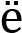 уважающий других людей, умеющий вести конструктивный диалог, достигать взаимопонимания, сотрудничать для достижения общих результатов; осознанно выполняющий правила здорового и экологически целесообразного образа жизни, безопасного для человека и окружающей его среды; ориентирующийся в мире профессий, понимающий значение профессиональной деятельности для человека в интересах устойчивого развития общества и природы. Классификация результатов деятельности обучающихся в программе Воспитательные результаты любого из видов деятельности школьников распределяются по трем уровням. Первый уровень результатов — приобретение школьником социальных знаний (об общественных нормах, устройстве общества, о социально одобряемых и неодобряемых формах поведения в обществе и т. п.), первичного понимания социальной реальности и повседневной жизни. Для достижения данного уровня результатов особое значение имеет взаимодействие ученика со своими учителями как значимыми для него носителями положительного социального знания и повседневного опыта. Второй уровень результатов — получение школьником опыта переживания и позитивного отношения к базовым ценностям общества (человек, семья, Отечество, природа, мир, знания, труд, культура), ценностного отношения к социальной реальности в целом. Для достижения данного уровня результатов особое значение имеет взаимодействие школьников между собой на уровне класса, школы, т. е. в защищенной, дружественной просоциальной среде. Именно в такой близкой социальной среде ребёнок получает (или не получает) первое практическое подтверждение приобретённых социальных знаний, начинает их ценить (или отвергает). Третий уровень результатов — получение школьником опыта самостоятельного общественного действия. Только в самостоятельном общественном действии, действии в открытом социуме, за пределами дружественной среды школы, для других, зачастую незнакомых людей, которые вовсе не обязательно положительно к нему настроены, юный человек действительно становится (а не просто узнат о том, как стать) социальным деятелем, гражданином, свободным человеком. Именно в опыте самостоятельного общественного действия приобретается то мужество, та готовность к поступку, без которых немыслимо существование гражданина и гражданского общества. Очевидно, что для достижения данного уровня результатов особое значение имеет взаимодействие школьника с социальными субъектами за пределами школы, в открытой общественной среде. 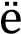 Достижение трёх уровней результатов деятельности увеличивает вероятность появления эффектов воспитания и социализации детей. У учеников могут быть сформированы коммуникативная, этическая, социальная, гражданская компетентности и социокультурная идентичность в е страновом, этническом, гендерном и других аспектах. Каждому уровню результатов соответствует своя образовательная форма и методы: экскурсии; выставки; встречи; круглые столы; познавательные беседы; тренинги; предметные факультативы, тематические недели; олимпиады; тематические вечера, праздники; брейн-ринги; конкурсные и игровые программы; агитбригады, самореклама; самопрезентация; защита проекта; турниры; анкетирование, тестирование; наблюдение. Первый уровень результатов, может быть, достигнут относительно простыми формами, второй уровень — более сложными, третий уровень — самыми сложными формами деятельности. В выборе методов и форм работы мы ориентировались на продуктивное использование потенциала сложившейся системы воспитательной работы в школе, направленной на формирование потребности личности в высоконравственном поведении и воспитание социально активного, широко образованного гражданина. Ресурсное обеспечение программы Реализация Программы осуществляется через систему нормативно-правового, кадрового, финансового, информационного и материально-технического обеспечения. Кадровое обеспечение программы: Педагогический коллектив, педагог-психолог, социальные педагог, старший вожатый, медицинский работник, работники столовой, руководители и специалисты учреждений сотрудничающих в рамках социального партнёрства. Кадровое обеспечение Материально-технические ресурсы Для реализации программы в рамках ФГОС нового поколения в школе имеются необходимые условия: занятия в школе (основная школа) проводятся в одну смену, имеется столовая, в которой организовано питание, медицинский кабинет, библиотека, один компьютерный кабинет, спортивный зал, школьный стадион, игровая площадка. Школа располагает кабинетами, оборудованными компьютерной техникой с соответствующим программным обеспечением, подключенными к локальной сети Интернет, теле- и видеоаппаратурой. Результаты реализации Программы Результат согласования потребностей между семьёй, обществом, государством – основными субъектами образования: создание оптимальных условий для развития и самореализации личности ученика, физически здоровой, социально мобильной, востребованной в современном обществе; подготовка ученика к социальной адаптации в жизни; развитие созидания собственной жизни; адекватное самоопределение и самореализация; духовно-нравственное и общекультурное совершенствование; расширение мер по обеспечению здоровья детей и повышение экологической грамотности участников образовательного процесса, культуры здорового и безопасного образа жизни обучающихся. 2.4. Программа коррекционной работы обеспечивает:выявление и удовлетворение особых образовательных потребностей обучающихся с ограниченными возможностями здоровья при освоении ими основной образовательной программы основного общего образования; определение особенностей организации образовательного процесса и условий интеграции для рассматриваемой категории детей в соответствии с индивидуальными особенностями каждого ребёнка, структурой нарушения развития и степенью выраженности (в соответствии с рекомендациями психолого-медико-педагогической комиссии); осуществление индивидуально ориентированной социально-психолого-педагогической и медицинской помощи обучающимся с ограниченными возможностями здоровья с учётом особенностей психического и (или) физического развития, индивидуальных возможностей детей (в соответствии с рекомендациями психолого-медико-педагогической комиссии); разработка и реализация индивидуальных программ, учебных планов, организация индивидуальных и (или) групповых занятий для детей с выраженным нарушением в физическом и (или) психическом развитии; обеспечение возможности воспитания и обучения по дополнительным образовательным программам социально-педагогической и других направленностей, получения дополнительных образовательных коррекционных услуг; формирование зрелых личностных установок, способствующих оптимальной адаптации в условиях реальной жизненной ситуации; расширение адаптивных возможностей личности, определяющих готовность к решению доступных проблем в различных сферах жизнедеятельности. Дети с ограниченными возможностями здоровья (ОВЗ) — дети, состояние здоровья которых препятствует освоению образовательных программ общего образования вне специальных условий обучения и воспитания, т. е. это дети-инвалиды либо другие дети в возрасте до 18 лет, не признанные в установленном порядке детьми-инвалидами, но имеющие врéменные или постоянные отклонения в физическом и (или) психическом развитии и нуждающиеся в создании специальных условий обучения и воспитания, развитие коммуникативной компетенции, форм и навыков конструктивного личностного общения в группе сверстников. реализацию комплексной системы мероприятий по социальной адаптации и профессиональной ориентации обучающихся с ограниченными возможностями здоровья; оказание консультативной и методической помощи родителям (законным представителям) детей с ограниченными возможностями здоровья по медицинским, социальным, правовым и другим вопросам. Цели программы: оказание комплексной психолого-социально-педагогической помощи и поддержки обучающимся с ограниченными возможностями здоровья и их родителям (законным представителям); осуществление коррекции недостатков в физическом и (или) психическом развитии обучающихся с ограниченными возможностями здоровья при освоении основных и дополнительных общеобразовательных программ основного общего образования, дополнительных образовательных программ. Приоритетными направлениями программы на этапе основного общего образования становятся формирование социальной компетентности обучающихся с ограниченными возможностями здоровья, развитие адаптивных способностей личности для самореализации в обществе. Задачи программы: создание условий для развития сохранных функций; формирование положительной мотивации к обучению; повышение уровня общего развития, восполнение пробелов предшествующего развития и обучения; формирование механизмов волевой регуляции в процессе осуществления заданной деятельности; выявление и удовлетворение особых образовательных потребностей обучающихся с ограниченными возможностями здоровья при освоении ими основной образовательной программы основного общего образования; разработка и реализация индивидуальных программ, учебных планов, организация индивидуальных и (или) групповых занятий для детей с выраженным нарушением в физическом и (или) психическом развитии; обеспечение возможности воспитания и обучения по дополнительным образовательным программам социально-педагогической и других направленностей, получения дополнительных образовательных коррекционных услуг; формирование установок, способствующих оптимальной адаптации в условиях реальной жизненной ситуации; расширение адаптивных возможностей личности, определяющих готовность к решению доступных проблем в различных сферах жизнедеятельности; развитие коммуникативной компетенции, форм и навыков конструктивного личностного общения в группе сверстников; реализация комплексной системы мероприятий по социальной адаптации и профессиональной ориентации обучающихся с ограниченными возможностями здоровья; оказание консультативной и методической помощи родителям (законным представителям) детей с ограниченными возможностями здоровья по медицинским, социальным, правовым и другим вопросам; воспитание умения общаться, развитие коммуникативных навыков.  Ожидаемый результат: развитие познавательной активности детей; развитие общеинтеллектуальных умений: приёмов анализа, сравнения, обобщения, навыков группировки и классификации; нормализация учебной деятельности, формирование умения ориентироваться в задании, воспитание самоконтроля и самооценки; развитие словарного запаса, устной монологической речи детей в единстве с обогащением знаниями и представлениями об окружающей действительности.  Содержание программы коррекционной работы определяют следующие принципы: Преемственность. Принцип обеспечивает создание единого образовательного пространства при переходе от начального общего образования к основному общему образованию, способствует достижению личностных, метапредметных, предметных результатов освоения основной образовательной программы основного общего образования, необходимых обучающимся с ограниченными возможностями здоровья для продолжения образования. Принцип обеспечивает связь программы коррекционной работы с другими разделами программы основного общего образования: программой развития универсальных учебных действий у обучающихся на ступени основного общего образования, программой профессиональной ориентации обучающихся на ступени основного общего образования, программой формирования и развития ИКТкомпетентности обучающихся, программой социальной деятельности обучающихся. Соблюдение интересов ребёнка. Принцип определяет позицию специалиста, который призван решать проблему ребёнка с максимальной пользой и в интересах ребёнка. Системность. Принцип обеспечивает единство диагностики, коррекции и развития, т. е. системный подход к анализу особенностей развития и коррекции нарушений у детей с ограниченными возможностями здоровья, а также всесторонний многоуровневый подход специалистов различного профиля, взаимодействие и согласованность их действий в решении проблем ребёнка. Непрерывность. Принцип гарантирует ребёнку и его родителям (законным представителям) непрерывность помощи до полного решения проблемы или определения подхода к её решению. Вариативность. Принцип предполагает создание вариативных условий для получения образования детьми, имеющими различные недостатки в физическом и (или) психическом развитии. Рекомендательный характер оказания помощи. Принцип обеспечивает соблюдение гарантированных законодательством прав родителей (законных представителей) детей с ограниченными возможностями здоровья выбирать формы получения детьми образования, образовательные учреждения, формы обучения, защищать законные права и интересы детей, включая обязательное согласование с родителями (законными представителями) вопроса о направлении (переводе) детей с ограниченными возможностями здоровья в специальные (коррекционные) образовательные учреждения, классы (группы). Ожидаемые результаты процесса преемственности:  целостный педагогический процесс;  реализация единой линии развития ребенка. Направления работы Программа коррекционной работы на ступени основного общего образования включает в себя взаимосвязанные направления. Данные направления отражают её основное содержание: диагностическая работа обеспечивает своевременное выявление характера и интенсивности трудностей развития детей с ограниченными возможностями здоровья, проведение их комплексного обследования и подготовку рекомендаций по оказанию им социально-психологопедагогической помощи в условиях образовательного учреждения; коррекционно-развивающая работа обеспечивает своевременную специализированную помощь в освоении содержания образования и коррекцию недостатков в физическом и (или) психическом развитии детей с ограниченными возможностями здоровья в условиях общеобразовательного учреждения; способствует формированию универсальных учебных действий у обучающихся (личностных, регулятивных, познавательных, коммуникативных); консультативная работа обеспечивает непрерывность специального сопровождения детей с ограниченными возможностями здоровья и их семей по вопросам реализации дифференцированных психолого-педагогических условий обучения, воспитания, коррекции, развития и социализации обучающихся; информационно-просветительская работа направлена на разъяснительную деятельность по вопросам, связанным с особенностями образовательного процесса для данной категории детей, со всеми участниками образовательного процесса — обучающимися (как имеющими, так и не имеющими недостатки в развитии), их родителями (законными представителями), педагогическими работниками. Характеристика содержания программы Диагностическая работа:Консультативная работа Информационно-просветительская работа  Этапы реализации программы Коррекционная работа реализуется поэтапно. Этап сбора и анализа информации (информационно-аналитическая деятельность). Результатом данного этапа является оценка контингента обучающихся для учёта особенностей развития детей, определения специфики и их особых образовательных потребностей; оценка образовательной среды с целью соответствия требованиям программно методического обеспечения, материально-технической и кадровой базы школы. Этап планирования, организации, координации (организационно-исполнительская деятельность). Результатом работы является особым образом организованный образовательный процесс, имеющий коррекционно-развивающую направленность и процесс специального сопровождения детей с ограниченными возможностями здоровья при специально созданных (вариативных) условиях обучения, воспитания, развития, социализации рассматриваемой категории детей. Этап диагностики коррекционно-развивающей образовательной среды (контрольнодиагностическая деятельность). Результатом является констатация соответствия созданных условий и выбранных коррекционно-развивающих и образовательных программ особым образовательным потребностям ребёнка. Этап регуляции и корректировки. Результатом является внесение необходимых изменений в образовательный процесс и процесс сопровождения детей с ограниченными возможностями здоровья, корректировка условий и форм обучения, методов и приёмов работы. Механизмы реализации программы Одним из основных механизмов реализации коррекционной работы является оптимально выстроенное взаимодействие специалистов образовательного учреждения, обеспечивающее системное сопровождение детей с ограниченными возможностями здоровья специалистами различного профиля в образовательном процессе. Такое взаимодействие включает: комплексность в определении и решении проблем ребёнка, предоставлении ему квалифицированной помощи специалистов разного профиля; многоаспектный анализ личностного и познавательного развития ребёнка; составление индивидуальных планов общего образования и коррекции отдельных сторон учебно-познавательной, речевой, эмоционально-волевой и личностной сфер ребёнка. В качестве ещё одного механизма реализации коррекционной работы следует обозначить социальное партнёрство, которое предполагает профессиональное взаимодействие образовательного учреждения с внешними ресурсами (организациями различных ведомств, общественными организациями и другими институтами общества). Социальное партнёрство включает: сотрудничество с учреждениями образования и другими ведомствами по вопросам преемственности обучения, развития и адаптации, социализации, здоровьесбережения детей с ограниченными возможностями здоровья; сотрудничество со средствами массовой информации, а также с негосударственными структурами, прежде всего с общественными объединениями инвалидов, организациями родителей детей с ограниченными возможностями здоровья;  сотрудничество с родительской общественностью. Взаимодействие специалистов образовательного учреждения  руководитель Учителя - предметники Медицинский Организационные условия Программа коррекционной работы предусматривает как вариативные формы получения образования, так и различные варианты специального сопровождения обучающихся с ограниченными возможностями здоровья: обучение в общеобразовательном классе по индивидуальной программе, надомное обучение. Обеспечивается преемственность содержания и форм организации образовательного процесса по отношению к начальной ступени общего образования с учётом специфики возрастного психофизического развития обучающихся, в том числе особенностей перехода из младшего школьного возраста в подростковый. Психолого-педагогическое обеспечение включает: дифференцированные условия (оптимальный режим учебных нагрузок); психолого-педагогические условия (коррекционная направленность учебно- воспитательного процесса; учёт индивидуальных особенностей ребёнка; соблюдение комфортного психоэмоционального режима; использование современных педагогических технологий, в том числе информационных, компьютерных для оптимизации образовательного процесса, повышения его эффективности, доступности; специализированные условия (выдвижение комплекса специальных задач обучения, ориентированных на особые образовательные потребности обучающихся с ограниченными возможностями здоровья; введение в содержание обучения специальных разделов, направленных на решение задач развития ребёнка, отсутствующих в содержании образования нормально развивающегося сверстника; использование специальных методов, приёмов, средств обучения, специализированных образовательных и коррекционных программ, ориентированных на особые образовательные потребности детей; дифференцированное и индивидуализированное обучение с учётом специфики нарушения здоровья ребёнка; комплексное воздействие на обучающегося, осуществляемое на индивидуальных и групповых коррекционных занятиях); здоровьесберегающие условия (оздоровительный и охранительный режим, укрепление физического и психического здоровья, профилактика физических, умственных и психологических перегрузок обучающихся, соблюдение санитарно-гигиенических правил и норм); участие всех детей с ограниченными возможностями здоровья, независимо от степени выраженности нарушений их развития, вместе с нормально развивающимися детьми в воспитательных, культурно-развлекательных, спортивно-оздоровительных и иных досуговых мероприятиях; развитие системы обучения и воспитания детей, имеющих сложные нарушения психического и (или) физического развития. Программно-методическое обеспечение  В процессе реализации программы коррекционной работы могут быть использованы коррекционно-развивающие программы (психолога, логопеда, педагога), инструментарий, необходимый для осуществления профессиональной деятельности учителя, школьного психолога, логопеда. В случаях обучения детей с выраженными нарушениями психического и (или) физического развития по индивидуальному учебному плану целесообразным является использование специальных (коррекционных) образовательных программ, учебников и учебных пособий для специальных (коррекционных) образовательных учреждений (соответствующего вида), в том числе цифровых образовательных ресурсов. Кадровое обеспечение Важным моментом реализации программы коррекционной работы является кадровое обеспечение. Коррекционная работа осуществляется специалистами соответствующей квалификации. С целью обеспечения освоения детьми с ограниченными возможностями здоровья основной образовательной программы основного общего образования, коррекции недостатков их физического и (или) психического развития введены в штатное расписание ставки педагогических (логопед, психолог, социальный педагог) и медицинского работников. Проблемы обучения детей с ОВЗ рассматриваются на заседаниях МО, семинарах, совещаниях при директоре. Уровень квалификации работников образовательного учреждения для каждой занимаемой должности соответствует квалификационным характеристикам по соответствующей должности. Специфика организации образовательной и коррекционной работы с детьми, имеющими нарушения развития, требует специальной подготовки педагогического коллектива общеобразовательного учреждения. Материально-техническое обеспечение Материально-техническое обеспечение заключается в создании надлежащей материально-технической базы, позволяющей обеспечить адаптивную и коррекционно-развивающую среду образовательного учреждения, в том числе надлежащие материально-технические условия, обеспечивающие возможность для беспрепятственного доступа детей с недостатками физического и (или) психического развития в здания и помещения образовательного учреждения и организацию их пребывания и обучения в учреждении: имеется пандус,  медицинский кабинет, кабинет социального педагога, кабинет психолога, спортзал, тренажёрный зал. Информационное обеспечение Создана система широкого доступа детей с ограниченными возможностями здоровья, родителей (законных представителей), педагогов к сетевым источникам информации, к информационно - методическим фондам, предполагающим наличие методических пособий и рекомендаций по всем направлениям и видам деятельности, наглядных пособий, мультимедийных, аудио- и видеоматериалов.  Программа коррекционной работы включает в себя и работу с обучающимися группы «риска» и обучающимися, находящимися в трудной жизненной ситуации. Обучающиеся «группы риска» и обучающиеся, находящиеся в трудной жизненной ситуации -  это такая категория детей, которая требует особого внимания со стороны администрации, педагогов, родителей и других специалистов. Цель: создание благоприятных условий для развития личности ребёнка (физического, духовно-нравственного, интеллектуального). Задачи: оказать ребёнку комплексную помощь в саморазвитии и самореализации в процессе восприятия мира и адаптации в нём; содействовать в поддержке семьи, повышении её воспитательного потенциала; защищать ребёнка в его жизненном пространстве. Ожидаемые результаты: создана обстановка психологического комфорта и безопасности личности обучающихся; обеспечена охрана жизни и здоровья обучающихся;установлены гуманные, нравственно здоровые отношения в социальной среде. Направления деятельности Социально – педагогическое исследование с целью выявления социальных и личностных проблем детей всех возрастов: обследование жилищно-бытовых условий проживания несовершеннолетних; изучение и анализ культурно-бытовых отношений в семьях обучающихся; защита прав ребёнка; обеспечение поддержки семье в формировании личности обучающегося; консультирование; профилактика, коррекция и реабилитация; содействие созданию педагогически ориентированной среды для оптимального развития личности ребёнка; организационно-методическая деятельность; проведение социальной паспортизации классов, школы; социально-педагогическая диагностика с целью выявления личностных проблем обучающихся, семьи. Диагностическая работа изучение причин отклонений в поведении; анкета «Изучение личности обучающегося»; матрица определения социального благополучия ребёнка; методика «Оценка отношения ребёнка с классом»; методика «Отношение ребёнка к обучению в школе»; определение уровня тревожности; анкета «Я и мои друзья»; тест «Ведёте ли вы здоровый образ жизни»; методика «Что беспокоит тебя в жизни больше всего». Обследования условий жизни и взаимоотношений несовершеннолетнего в семье. изучение взаимоотношений в семье (анкетирование, диагностирование); • 	индивидуальные беседы с родителями; проведение родительского всеобуча.  Защита прав ребёнка: выявление и поддержка обучающихся, нуждающихся в социальной защите (дети инвалиды, опекаемые); защита прав и интересов обучающихся (обращение особого внимания на оказавшихся в трудной жизненной ситуации) в различных инстанциях (педсовет, Совет по профилактике правонарушений, Комиссия по делам несовершеннолетних); защита и индивидуальная работа с обучающимися, подвергающимися насилию и агрессии со стороны взрослых; правовое просвещение обучающихся. Обеспечение поддержки семье в формировании личности обучающегося: раннее выявление неблагополучных семей; создание банка данных по неполным семьям, опекунским семьям; пропаганда здорового образа жизни в семье, как необходимого условия успешной социализации детей и подростков; психолого-педагогическое просвещение с целью создания оптимальных условий для взаимопонимания в семье; содействие включению родителей в учебно-воспитательный процесс; организация «круглых столов», семинаров, встреч для родителей, педагогов, обучающихся по социально-педагогической проблематике. Консультирование организация и проведение индивидуальных консультаций для обучающихся, оказавшихся в трудных жизненных ситуациях; консультирование и специализированная помощь обучающимся в профессиональном определении; консультирование родителей, педагогов, администрации, классных руководителей по разрешению социально-педагогических проблем. Профилактика, коррекция и реабилитация выявление обучающихся с девиантным поведением, низким уровнем социализации, испытывающих трудности в обучении; раннее выявление и предупреждение фактов отклоняющегося поведения обучающихся; обеспечение профилактической и коррекционной работы с обучающимися, состоящими на различных видах учёта; организация профилактической работы с обучающимися «группы риска»; способствование пропаганде здорового образа жизни; повышение уровня правовой грамотности обучающихся и их родителей с целью профилактики девиантного поведения; развитие взаимопонимания и взаимодействия между учителями, обучающимися и родителями. Организационно-методическая деятельность анализ и обобщение опыта социально-педагогической деятельности; участие в методических семинарах, конференциях различного уровня по социальнопедагогическим проблемам; накопление банка данных по методикам работы на основе изучения методической литературы, специальных изданий по социальной педагогике, результатов проведённых социально-педагогических исследований. Профилактика правонарушений индивидуальная работа с обучающимися группы «риска» и обучающимися, находящимися в трудной жизненной ситуации; организация занятости детей во внеурочное время; организация отдыха и трудоустройства детей и подростков в период каникул; профилактика ДТП; работа по противопожарной безопасности; расширение культурного кругозора, воспитание ответственности через проведение воспитательных мероприятий. Пропаганда здорового образа жизни анкетирование по выявлению вовлечённости несовершеннолетних в употреблении алкоголя, табака; организация и проведение акции «Мир против наркотиков»; работа по предупреждению насилия среди несовершеннолетних; профилактические беседы о здоровом образе жизни; «Измените привычное и запомните»; «Что такое сленг наркоманов»; «Подумайте ещё раз»; «Здоровье сгубишь – новое не купишь – тематический вечер»; • 	«В здоровом теле – здоровый дух». Работа с родителями участие в общешкольных родительских собраниях; индивидуальные беседы; анкетирование по выявлению проблем, взаимоотношений в семье; • 	проведение семинаров для родителей; родительский лекторий. Работа с детьми инвалидами и находящимися под опекой выявление, постановка на учёт; обследование условий жизни несовершеннолетнего; индивидуальные беседы и консультирования; • 	защита прав детей и подростков; диагностирование. Результатом реализации указанных требований является создание комфортной развивающей образовательной среды: преемственной по отношению к начальному общему образованию и учитывающей особенности организации основного общего образования, а также специфику психофизического развития обучающихся с ограниченными возможностями здоровья на данной ступени общего образования; обеспечивающей воспитание, обучение, социальную адаптацию и интеграцию детей с ограниченными возможностями здоровья; способствующей достижению целей основного общего образования, обеспечивающей его качество, доступность и открытость для обучающихся с ограниченными возможностями здоровья, их родителей (законных представителей); способствующей достижению результатов освоения основной образовательной программы основного общего образования обучающимися с ограниченными возможностями здоровья в соответствии с требованиями, установленными Стандартом. 3. ОРГАНИЗАЦИОННЫЙ РАЗДЕЛ 3.1. Учебный план 5-8-х классов основного общего образования МБОУ «Краснокутская СОШ» Боковского района  на 2018-2019 учебный год ПОЯСНИТЕЛЬНАЯ ЗАПИСКАк учебному плану муниципального бюджетного общеобразовательного учреждения «Краснокутская средняяобщеобразовательная школа» Боковского района Ростовской областина 2018 - 2019 учебный годМуниципальное бюджетное общеобразовательное учреждение «Краснокутская средняя общеобразовательная школа» Боковского района осуществляет свою деятельность на основе лицензии 61 № 001199. от 11.03.2012 года (срок действия – бессрочно) и свидетельства о государственной аккредитации ОП  № 025315 от 20.12.2011 (действительно до 20.12.2023). Учебный план муниципального бюджетного общеобразовательного учреждения «Краснокутская средняя общеобразовательная школа» Боковского района  Ростовской области на 2018 - 2019 учебный год – нормативно-правовой акт, устанавливающий перечень учебных предметов и объем учебного времени, отводимого на их изучение.Учебный план (недельный) МБОУ «Краснокутская СОШ» Боковского района на 2018-2019 учебный год разработан на основе федерального базисного учебного плана (БУП-2004) (9,10-11классы), федерального компонента государственного образовательного стандарта начального общего, основного общего и среднего общего образования (далее - ФК ГОС), федерального государственного образовательного стандарта начального общего (1-4 кл.) и основного общего образования (5-8кл) (далее - ФГОС НОО и ФГОС ООО), примерной основной образовательной программы начального общего образования (далее - ПООП НОО), примерной основной образовательной программы основного общего образования (далее - ПООП ООО) и является основой для формирования учебных планов образовательного учреждения.  Основные положения Пояснительной записки к учебному плану разработаны на основе федеральных нормативных правовых документов: Законы:- Федеральный Закон от 29.12. 2012 № 273-ФЗ «Об образовании в Российской Федерации» (ред. от 02.03.2016; с изм. и доп., вступ. в силу с 01.07.2016);- Федеральный закон от 01.12.2007 № 309 «О внесении изменений в отдельные законодательные акты Российской Федерации в части изменения и структуры Государственного образовательного стандарта» (ред. от 23.07.2013);- Областной закон от 14.11.2013 № 26-ЗС «Об образовании в Ростовской области» (в ред. от 24.04.2015 № 362-ЗС). Программы:- Примерная основная образовательная программа начального общего образования (одобрена федеральным учебно-методическим объединением по общему образованию, протокол заседания от 08.04.2015 № 1/15); - Примерная основная образовательная программа основного общего образования (одобрена федеральным учебно-методическим объединением по общему образованию, протокол заседания от 08.04.2015 № 1/15). Постановления:- постановление Главного государственного санитарного врача РФ от 29.12.2010 № 189 «Об утверждении СанПиН 2.4.2.2821-10 «Санитарно-эпидемиологические требования к условиям и организации обучения в общеобразовательных учреждениях» (в ред. изменений № 1, утв. Постановлением Главного государственного санитарного врача РФ от 29.06.2011 № 85, изменений № 2, утв. Постановлением Главного государственного санитарного врача РФ от 25.12.2013 № 72, изменений № 3, утв. Постановлением Главного государственного санитарного врача РФ от 24.11.2015 № 81).Приказы:- приказ Минобразования России от 05.03.2004 № 1089 «Об утверждении федерального компонента государственных образовательных стандартов начального общего, основного общего и среднего (полного) общего образования»(в ред. приказов Минобрнауки России от 03.06.2008 № 164,от 31.08.2009 № 320, от 19.10.2009 № 427, от 10.11.2011 № 2643, от 24.01.2012 № 39, от 31.01.2012 № 69, от 23.06.2015 № 609);- приказ Минобразования России от 09.03.2004 № 1312 «Об утверждении федерального базисного учебного плана и примерных учебных планов для образовательных учреждений Российской Федерации, реализующих программы общего образования» (в ред. приказов Минобрнауки России от 20.08.2008 № 241, 30.08.2010 № 889, 03.06.2011 № 1994, от 01.02.2012 № 74);-  приказ Минобрнауки России от 05.10.2009 № 373 «Об утверждении и введении в действие федерального государственного образовательного стандарта начального общего образования» (в ред. приказов Минобрнауки России от 26.11.2010 № 1241, от 22.09.2011 № 2357, от 18.12.2012 № 1060, от 29.12.2014 № 1643);-  приказ Минобороны России и Минобрнауки России от 24.02.2010 № 96/134 «Об утверждении Инструкции об организации обучения граждан Российской Федерации начальным знаниям в области обороны и их подготовки по основам военной службы в образовательных учреждениях среднего (полного) общего образования, образовательных учреждениях начального профессионального и среднего профессионального образования и учебных пунктах»;- приказ Минобрнауки России от 17.12.2010 № 1897 «Об утверждении и введении в действие федерального государственного образовательного стандарта основного общего образования» (в ред. приказа Минобрнауки России от 29.12.2014 № 1644);-  приказ Минобрнауки России от 30.08.2013 № 1015 «Об утверждении Порядка организации и осуществления образовательной деятельности по основным общеобразовательным программам - образовательным программам начального общего, основного общего и среднего общего образования» (в ред. от 13.12. 2013, от 28.05.2014, от 17.07.2015);- приказ Минобрнауки России от 31.03.2014 № 253 «Об утверждении федерального перечня учебников, рекомендуемых к использованию при реализации имеющих государственную аккредитацию образовательных программ начального общего, основного общего, среднего общего образования» (в ред. приказов Минобрнауки России от 08.06.2015 № 576, от 28.12.2015 №1529, от 26.01.2016 № 38);-  приказ Минобрнауки России от 09.01.2014 г. № 2 «Об утверждении порядка применения организациями, осуществляющими образовательную деятельность, электронного обучения, дистанционных образовательных технологий при реализации образовательных программ».-  приказ Минобрнауки России от 28.05.2014 № 594 «Об утверждении Порядка разработки примерных основных образовательных программ, проведения их экспертизы и ведения реестра примерных основных образовательных программ» (в ред. приказов Минобрнауки России от 07.10.2014 № 1307, от 09.04.2015 № 387);- приказ от 29.12.2014 № 1643 Минобрнауки России «О внесении изменений в приказ Министерства образования и науки Российской Федерации от 6 октября 2009 г. № 373 «Об утверждении и введении в действие федерального государственного образовательного стандарта начального общего образования»;- приказом Минобрнауки России от 29.12.2014 № 1644 «О внесении изменений в приказ Министерства образования и науки Российской Федерации от 17 декабря 2010 г. № 1897 «Об утверждении федерального государственного образовательного стандарта основного общего образования»;-  приказ Минобрнауки России от 29.12.2014 № 1645 «О внесении изменений в приказ Министерства образования и науки Российской Федерации от 17 мая 2012 г. № 413 «Об утверждении федерального государственного образовательного стандарта среднего (полного) общего образования»;- приказ Минобрнауки России  от 29.04.2015 № 450 «О порядке отбора организаций, осуществляющих  выпуск учебных пособий, которые допускаются к использованию при реализации имеющих государственную аккредитацию образовательных программ начального общего, основного общего, среднего общего образования»;- приказ Министерства образования и науки РФ от 5 июля 2017 г. № 629 “О внесении изменений в федеральный перечень учебников, рекомендуемых к использованию при реализации имеющих государственную аккредитацию образовательных программ начального общего, основного общего, среднего общего образования, утвержденный приказом Министерства образования и науки Российской Федерации от 31 марта 2014 г. № 253”;- приказ от 31.12.2015 № 1576 «О внесении изменений в федеральный государственный образовательный стандарт начального общего образования, утвержденный приказом Министерства образования и науки Российской Федерации от 06.10.2009 № 373»;- приказ от 31.12.2015 № 1577 «О внесении изменений в федеральный государственный образовательный стандарт основного общего образования, утвержденный приказом Министерства образования и науки Российской Федерации от 17.12.2010 № 1897»;- приказ от 31.12.2015 № 1578 «О внесении изменений в федеральный государственный образовательный стандарт среднего общего образования, утвержденный приказом Министерства образования и науки Российской Федерации от 17.05.2012 № 413».Письма: - письмо Минобразования России  от 31.10.2003 № 13-51-263/123 «Об оценивании  и аттестации учащихся, отнесенных по состоянию  здоровья к специальной медицинской группе для занятий физической культурой»;- письмо Департамента государственной политики в образовании Минобрнауки России от 04.03.2010 № 03-413 «О методических рекомендациях по реализации элективных курсов»;- письмо Департамента общего образования Минобрнауки России от 12.05.2011 № 03-296 «Об организации внеурочной деятельности при введении федерального государственного образовательного стандарта общего образования»;- письмо Минобрнауки России от 09.02.2012 № 102/03 «О введении курса ОРКСЭ с 1 сентября 2012 года»;- письмо от 15.11.2013 № НТ-1139/08 «Об организации получения образования в семейной форме»;- письмо Минобрнауки России от 29.04.2014 № 08-548 «О федеральном перечне учебников»;- письмо  Минобрнауки России от 15.07.2014 № 08-888 «Об аттестации учащихся общеобразовательных организаций по учебному предмету «Физическая культура»;- письмо Минобрнауки России от 02.02.2015 № НТ-136/08 «О федеральном перечне учебников»;- письмо Минобрнауки России от 25.05.2015 № 08-761 «Об изучении предметных областей: «Основы религиозных культур и светской этики» и «Основы духовно-нравственной культуры народов России»;- письмо от 20.07.2015 № 09-1774 «О направлении учебно-методических материалов»;- письмо Минобрнауки России от 04.09.2015 № 08-1404 «Об отборе организаций, выпускающих учебные пособия»;- письмо Минобрнауки России от 18.03.2016 № НТ-393/08 «Об обеспечении учебными изданиями (учебниками и учебными пособиями).- Устав образовательного учреждения.   Содержание учебного плана и распределение учебных часов инвариантной и вариативной частей направлены на достижение следующей цели: «Формирование устойчивого правильного поведения и учебной деятельности учащихся в системе личностно – ориентированного и здоровьесберегающего обучения»,  и задач: - формировать общую культуру личности обучающихся на основе усвоения обязательного минимума содержания образовательных программ, адаптировать их к жизни в обществе;- воспитывать гражданственность, трудолюбие, уважение к правам и свободам человека, любовь к окружающей природе, родине, семье, истории, культуре, традициям и духовно-нравственным ценностям своего народа;- создать основы для осознанного выбора и последующего освоения профессиональных образовательных программ; - создать условия для развития творческих, умственных, психологических способностей  ребёнка на всех этапах обучения; - изучать и внедрять в практику новые педагогические технологии, в том числе ИКТ, в целях развития познавательного интереса учащихся;- совершенствовать систему контроля качества образования и воспитания;- продолжить эксперимент по апробации  ФГОС ООО на базе 9-х классов, создать условия для дальнейшего успешного перехода на ФГОС второго поколения;- совершенствовать работу с обучающимися по подготовке к сдаче выпускных экзаменов  ОГЭ  и ЕГЭ;- развивать систему внеурочной деятельности обучающихся;- продолжить повышение профессионального уровня педагогов, развитие их мотивации к овладению новыми педагогическими технологиями;- создавать положительное эмоциональное  поле  взаимоотношений «учитель-ученик», «ученик-ученик», «учитель-родитель»;- оптимизировать  деятельность педагогического  коллектива  по созданию здоровьесберегающей среды воспитательно-образовательного процесса;- обеспечить условия, соответствующие нормам охраны труда, правилам техники безопасности, нормам производственной санитарии и возрастным особенностям учащихся.- совершенствовать материально-техническую и информационную базу школы, обеспечивающую приоритетные направления реализации образовательных программ.Учебный план МБОУ «Краснокутская  СОШ» Боковского района  представлен для начального общего, основного общего и среднего общего образования. Для каждого уровня образования приводится перечень учебных предметов, отражающий требования федерального государственного образовательного стандарта и специфики образовательного учреждения.В структуру учебного плана МБОУ «Краснокутская  СОШ» Боковского района  входят:	Федеральный компонент (инвариантная часть), в котором обозначены предметные области, создающие единство образовательного пространства на территории РФ;	Региональный компонент (вариативная часть), отвечающий целям региональной образовательной политики;	Школьный компонент, обеспечивающий профориентационную подготовку, индивидуальный характер развития школьников в соответствии с их потребностями.Содержание учебного плана и распределение учебных часов инвариантной и вариативной частей направлены на достижение цели: «Формирование устойчивого правильного поведения и учебной деятельности учащихся в системе личностно – ориентированного и здоровьесберегающего обучения»,  и задач: -формировать общую культуру личности обучающихся на основе усвоения обязательного минимума содержания образовательных программ, адаптировать их к жизни в обществе;-воспитывать гражданственность, трудолюбие, уважение к правам и свободам человека, любовь к окружающей природе, родине, семье, истории, культуре, традициям и духовно-нравственным ценностям своего народа;-создать основы для осознанного выбора и последующего освоения профессиональных образовательных программ; -создать условия для развития творческих, умственных, психологических  способностей  ребёнка на уровне начального общего образования; -изучать и внедрять в практику новые педагогические технологии, в том числе ИКТ, в целях развития познавательного интереса учащихся;-совершенствовать систему контроля качества образования и воспитания;-развивать систему внеурочной деятельности обучающихся;-продолжить повышение профессионального уровня педагогов, развитие их мотивации к овладению новыми педагогическими технологиями;-создавать  положительное  эмоциональное  поле  взаимоотношений «учитель-ученик», «ученик-ученик», «учитель-родитель»;-оптимизировать  деятельность педагогического  коллектива  по созданию здоровьесберегающей среды воспитательно-образовательного процесса;-обеспечить условия, соответствующие нормам охраны труда, правилам техники безопасности, нормам производственной санитарии и возрастным особенностям учащихся.-совершенствовать материально-техническую и информационную  базу школы, обеспечивающую приоритетные направления реализации образовательных программ.Учебный план МБОУ «Краснокутская  СОШ» Боковского района  представлен для начального общего, основного общего и среднего общего образования. Для каждого уровня обучения приводится перечень учебных предметов, отражающий требования федерального государственного образовательного стандарта и специфики образовательного учреждения.В структуру учебного плана МБОУ «Краснокутская  СОШ» Боковского района входят:-Федеральный компонент (инвариантная часть), в котором обозначены предметные области, создающие единство образовательного пространства на территории РФ;-Региональный компонент (вариативная часть), отвечающий целям региональной образовательной политики;-Школьный компонент, обеспечивающий профориентационную подготовку, индивидуальный характер развития школьников в соответствии с их потребностями.Структура школы: Уровень начального общего образования – 1-4 классы;Уровень основного общего образования – 5-9 классы;Уровень среднего общего образования – 10 и 11  классы.Режим организации воспитательно-образовательного процесса.Школа работает в режиме пятидневной недели, в одну смену. Продолжительность учебного года в 1-м классе – 33 учебные недели; во 2 -4,9,11-х – 34 учебные недели (без учёта периода государственной итоговой аттестации),5-8,10 -35 учебных недельПродолжительность перемен – 10 - 20 минут.Особенности учебного плана по уровням обученияОсновное общее образование 5 – 9 классыУровень основного общего образования обеспечивает освоение обучающимися образовательных программ основного общего образования, способствует становлению личностных качеств обучающегося, его склонностей, интересов и способностей к социальному самоопределению.Учебный план для  уровня основного общего образования ориентирован на 5-ти-летний нормативный срок освоения образовательных программ основного общего образования.   Основное общее образование обеспечивает формирование прочных, устойчивых, глубоких знаний основ наук, составляющих ядро базового образования, общих и специальных умений и навыков, что является базой для получения среднего  общего образования и способствует выбору направления дальнейшей специализации. Задачей основного общего образования является создание условий для воспитания, становления, формирования личности обучающихся и развития их склонностей, интересов, творческих способностей и стремления к социальному самоопределению.Учебный план основного общего образования 5-8 классы (ФГОС ООО)Учебный план обеспечивает введение в действие и реализацию требований ФГОС  ООО, ГОС ООО определяет общий объём аудиторной нагрузки обучающихся, состав и структуру обязательных предметных областей.В учебном плане отражены основные требования базисного плана, представлены все учебные предметы, обязательные для изучения в 5-8-х классах.Для обучающихся 5-8-х классов предметные области и учебные предметы представлены в следующем порядке.Предметная область «Филология» представлена предметами «Русский язык» (5 класс - 5 часов в неделю, 6 класс – 6 часов в неделю, 7 класс – 4 часа в неделю, 8 класс – 3 часа в неделю), «Литература» (5, 6 классы -3 часа в неделю, 7, 8 классы - 2 часа в неделю), «Английский язык» (3 часа в неделю).Предметная область «Математика и информатика» представлена учебным предметом «Математика» (5 и 6 классы - 5 часов в неделю), «Алгебра» (7- 8 классы – 3 часа в неделю), «Геометрия» (7-8 класс – 2 часа в неделю), «Информатика» (7-8 класс – 1 час в неделю).Предметная область «Общественно-научные предметы» представлена предметами «История России. Всеобщая история» (2 часа в неделю), «Обществознание» (1 час в неделю в 6 - 8 классах), «География» (5 и 6 классы - 1 час в неделю, 7-8 класс - 2 часа).Предметная область «Естественнонаучные предметы» представлена предметом «Биология» (5-7 классы - 1 час в неделю, 8 класс – 2 часа в неделю), химия (8 класс – 2 часа в неделю) Предметная область «Искусство» представлена учебными предметами «Изобразительное искусство» (5 – 7 классы по 1 часу) и «Музыка» (5-8 классы по 1 часу в неделю).Предметная область «Технология» представлена предметом «Технология» (5 – 7 классы по 2 часа в неделю, 8 класс – 1 час в неделю)Предметная область «Физическая культура» представлена учебным предметом «Физическая культура» (5- 8 классы по 2 часа в неделю).Особенности вариативной части базисного учебного плана( части, формируемой участниками образовательного процесса)Школа  работает в режиме 5-дневной рабочей недели, данная часть в пределах максимально допустимой недельной нагрузки составляет 3 часа в неделю в 5,7- 8 классах, 2 часа в 6-х классе.Обязательная предметная область «Основы духовно-нравственной культуры народов России» на уровне основного общего образования (далее - предметная область ОДНКНР) реализуется в рамках учебного плана за счет части, формируемой участниками образовательных отношений в 8 классе (1 час) и в 5 классе (1 час)Изучение предметной области ОДНКНР должно обеспечить:воспитание способности к духовному развитию, нравственному самосовершенствованию; воспитание веротерпимости, уважительного отношения к религиозным чувствам, взглядам людей или их отсутствию;знание основных норм морали, нравственных, духовных идеалов, хранимых в культурных традициях народов России, готовность на их основе к сознательному самоограничению в поступках, поведении, расточительном потребительстве;формирование представлений об основах светской этики, культуры традиционных религий, их роли в развитии культуры и истории России и человечества, в становлении гражданского общества и российской государственности;понимание значения нравственности, веры и религии в жизни человека, семьи и общества;формирование представлений об исторической роли традиционных религий и гражданского общества в становлении российской государственности.На уровне основного общего образования при реализации основной образовательной программы основного общего образования у обучающихся продолжает формироваться система основных понятий безопасности жизнедеятельности. В 5-8 классах 1 час в неделю берется для физической культуры.Предмет «Основы безопасности жизнедеятельности» в обязательной части учебного плана только в 8 классе. Поэтому выделяется  1 час из части, формируемой участниками образовательного процесса на его изучение в 7 классе и из части формируемой участниками образовательного процесса в 8 классе (1 час в неделю). Преподавание учебного предмета «Обществознание» направлено на реализацию новой структуры обществоведческого образования, рассматривающей острые общественные вопросы, поэтому данный предмет вводится в 5 классе из части, формируемой участниками образовательного процесса (1 час в неделю).Из части, формируемой участниками образовательного процесса, по 1 часу в неделю  в 6-7 классах выделяется для предмета «География»Промежуточная аттестация.Промежуточная аттестация проводится в соответствии с «Положением МБОУ «Краснокутская СОШ» Боковского района о промежуточной аттестации обучающихся», с приказами и инструктивными письмами Министерства образования и науки РФ и РО по итогам учебного года.Промежуточная аттестация – процедура, проводимая с целью оценки качества освоения обучающимися части содержания (четвертное (полугодовое) оценивание) или всего объема учебной дисциплины за учебный год (годовая аттестация). Периодами промежуточной аттестации во 2-9 классах являются четверти, в 10-11 классах – полугодия. Годовая отметка выводится как среднее арифметическое четвертных или полугодовых отметок, согласно правилам математического округления.Годовая промежуточная аттестация учащихся 5-х – 8-х классов проводится в период с 07 по 21  мая. Основные формы годовой промежуточной аттестации:Диктант с грамматическим заданием Контрольная работаЗачетПрактическая работаТестирование СобеседованиеЗащита творческих работЗащита рефератаЗащита проектаГодовая промежуточная аттестация учащихся школы в 2018/2019 учебном году распределяется по классам следующим образом:Сведения об учебных программах, реализуемых ОУОсновное общее образование. Образовательная область «Филология»Образовательная область «Естествознание»Образовательная область «Обществознание»Образовательная область «Искусство»Образовательная область «Технология»Образовательная область «Физическая культура и ОБЖ»3.1.1.Календарный учебный график1.Количество классов-комплектов2.  Режим работы ОУ (по Уставу)3.Продолжительность учебного года 4. Продолжительность уроков, перемен (с внеурочной деятельностью) 5.  Продолжительность четвертей, полугодий (по Уставу ОУ)6. Час здоровья - динамическая пауза: продолжительность перерыва между учебными занятиями и внеурочной деятельностью составляет не менее 45 минут.7. Дни здоровья – 2 раза в год (по плану школы)8. Промежуточная аттестация учащихся9. Специальные медицинские группы, группы ЛФК – отсутствуют.10 . Группы продленного дня отсутствуют11. Служба сопровождения:3.1.2. План внеурочной деятельностиВ соответствии с федеральным государственным образовательным стандартом основного общего образования (ФГОС ООО) основная образовательная программа основного общего образования реализуется образовательным учреждением, в том числе, и через внеурочную деятельность. Внеурочная деятельность в рамках реализации ФГОС ООО – это образовательная деятельность, осуществляемая в формах, отличных от классно-урочной, и направленная на достижение планируемых результатов освоения основной образовательной программы основного общего образования.Главные идеи:- формирование культуры общения учащихся, осознание учащимися необходимости позитивного общения как с взрослыми, так и со сверстниками;- передача учащимся знаний, умений, навыков социального общения людей, опыта поколений;- воспитание стремления учащихся к полезному времяпровождению и позитивному общению.Цель внеурочной деятельности: создание условий для доступного качественного образования, разноуровневого обучения и развития обучающихся, воспитания творческой высоконравственной личности, способной адаптироваться в современных социально-экономических условиях.  Задачи внеурочной деятельности:- формировать общую культуру личности обучающихся на основе усвоения обязательного минимума содержания дополнительных программ, адаптировать их к жизни в обществе;- воспитывать гражданственность, трудолюбие, уважение к правам и свободам человека, любовь к окружающей природе, Родине, семье, истории, культуре, традициям и духовно-нравственным ценностям своего народа;- создать основы для осознанного выбора и последующего освоения профессиональных образовательных программ; - создать условия для развития творческих, умственных, психологических  способностей  ребёнка на всех этапах обучения; - изучать и внедрять в практику новые педагогические технологии, в том числе ИКТ, в целях развития познавательного интереса учащихся;- создать условия для дальнейшего успешного перехода на ФГОС второго поколения;- развивать систему внеурочной деятельности обучающихся;- продолжить повышение профессионального уровня педагогов, развитие их мотивации к овладению новыми педагогическими технологиями;- создавать положительное эмоциональное поле взаимоотношений «учитель-ученик», «ученик-ученик», «учитель-родитель»;- оптимизировать деятельность педагогического коллектива по созданию здоровьесберегающей среды воспитательно-образовательного процесса;- обеспечить условия, соответствующие нормам охраны труда, правилам техники безопасности, нормам производственной санитарии и возрастным особенностям учащихся.- совершенствовать материально-техническую и информационную базу школы, обеспечивающую приоритетные направления реализации дополнительных программ.Задачи формирования всесторонне развитой личности школьника, комплексного подхода к постановке всего дела воспитания требуют, чтобы внеурочная воспитательная работа представляла собой стройную целенаправленную систему.Система внеурочной воспитательной работы представляет собой единство целей, принципов, содержания, форм и методов деятельности.При реализации плана внеурочной деятельности используются следующие принципы организации внеурочной деятельности учащихся:1. Принцип учета потребностей обучающихся и их родителей. Для этого необходимо выявление запросов родителей и обучающихся, соотнесение запроса с кадровым и материально-техническим ресурсом учреждения, особенностями основной образовательной программы учреждения.2. Принцип гуманистической направленности. При организации внеурочной деятельности в максимальной степени учитываются интересы и потребности детей, поддерживаются процессы становления и проявления индивидуальности и субъектности школьников, создаются условия для формирования умений и навыков самопознания обучающихся, самоопределения, самореализации, самоутверждения.3. Принцип разнообразия направлений внеурочной деятельности, предполагающий реализацию максимального количества направлений и видов внеурочной деятельности, предоставляющих для детей реальные возможности свободного выбора, осуществления проб своих сил и способностей в различных видах деятельности, поиска собственной ниши для удовлетворения потребностей, желаний, интересов,4. Принцип оптимального использования учебного и каникулярного периодов учебного года при организации внеурочной деятельности. Часть программы внеурочной деятельности может быть реализована во время каникул. Информация о времени проведения тех или иных занятий должна содержаться в рабочей программе кружка, студии.5. Принцип учета возможностей учебно-методического комплекта, используемого в образовательном процессе.6. Принцип успешности и социальной значимости. Усилия организаторов внеурочной деятельности направляются на формирование у детей потребности в достижении успеха. Важно, чтобы достигаемые ребенком результаты были не только личностно значимыми, но и ценными для социального окружения образовательного учреждения.Формы организации  внеурочной деятельностиВнеурочная деятельность, формируется с учётом пожеланий обучающихся и их родителей (законных представителей) и включает в себя экскурсии, кружки, секции, круглые столы, конференции, диспуты, школьные научные общества, олимпиады, конкурсы, соревнования, поисковые и научные исследования, общественно полезные практики, социальное проектирование и т.д.Внеурочная деятельность организуется  по следующим направлениям развития личности: Духовно-нравственное направление представлено кружками: «Природа и история Донского  края» и «Финансовая грамотность».Задачами курса «Природа и история Донского  края» являются: - знакомство обучающихся с природой и историей Донского края - формирование представлений о традиционных религиях на Дону, их истории, современном состоянии, значении для жизни человека, общества;- развитие представлений младшего подростка о значении нравственных норм и ценностей для достойной жизни личности, семьи, общества. Задачами курса «Финансовая грамотность» являются: осознание себя как члена семьи, общества, государства, понимание экономических проблем семьи и государства, овладение начальными навыками адаптации в мире финансовых отношений.Спортивно-оздоровительное направление представлено кружками «Баскетбол», «Юные олимпийцы». Задачами данных курсов являются: укрепление здоровья, совершенствование жизненно важных навыков и умений в ходьбе, беге, прыжках; развитие основных физических качеств: силы, быстроты, выносливости, координации и гибкости; формирование общих представлений о физической культуре, ее значении в жизни человека, об укреплении здоровья, развитии интереса к самостоятельным занятиям физическими упражнениями, утренней гимнастикой. Обучающиеся учатся составлять и правильно выполнять комплексы физических упражнений на развитие координации, на формирование правильной осанки, организовывать и проводить самостоятельно подвижные игры, взаимодействовать с одноклассниками в процессе занятий. Общеинтеллектуальное направление представлено кружками: «Юный физик», «Шахматы».Задачами курса «Юный физик» являются:- обеспечить прочное и сознательное овладение системой физических знаний и умений, необходимых для применения в практической деятельности, для изучения смежных дисциплин;- обеспечить интеллектуальное развитие, сформировать качества мышления, характерные для физической деятельности и необходимые для полноценной жизни в обществе.Задачами курса «Шахматы» являются:- обеспечить прочное и сознательное овладение системой знаний и умений, необходимых для игры в шахматы;- обеспечить интеллектуальное развитие, сформировать качества мышления, характерные для игры в шахматы и необходимые для полноценной жизни в обществе.Общекультурное направление представлено:- кружком «Путешествие в страну этикета».Задачами курса являются: освоение учащимися норм нравственного отношения к миру, людям, к самим себе.- кружком «Азбука общения»Задачами курса являются: углубленное изучение основ культуры общения и дает возможность детям, независимо от степени их одаренности, достичь относительно высокого уровня в общении и поведении.Социальное направление представлено кружками: «Экология и экологические проблемы Ростовской области и Боковского района» и «Истоки». Задачами курсов являются: создание условий для развития познавательной активности в области экологии, обучение правильному поведению в случае чрезвычайных ситуаций и основам безопасной жизнедеятельности; содействие формированию жизненно важной потребности в соблюдении и улучшении экологической ситуации в Ростовской области и Боковском районе. Создание условий для формирования у учащихся общеучебных умений и навыков, универсальных способов деятельности и ключевых компетенций. Внеурочная деятельность организуется в таких формах как экскурсии, кружки, секции  круглые столы, конференции, диспуты, КВНы, школьные научные общества, олимпиады, соревнования, поисковые и научные исследования, концерты,  практикумы и т.д. Организационная модель внеурочной деятельности.Исходя из задач, форм и содержания внеурочной деятельности, для ее реализации в качестве базовой МБОУ «Краснокутская  СОШ» Боковского района выбрана оптимизационная модель, которая осуществляется через учебный план, а именно, через часть, формируемую участниками образовательного процесса, классное руководство, деятельность педагогических работников: старшего важатого, социального педагога, педагога-психолога в соответствии с должностными обязанностями квалификационных характеристик должностей работников образования.Модель внеурочной деятельности на основе оптимизации всех внутренних ресурсов образовательного учреждения предполагает, что в ее реализации принимают участие все педагогические работники МБОУ «Краснокутская СОШ» Боковского района (учителя, старший вожатый, социальный педагог, педагог-психолог, библиотекарь). В этом случае координирующую роль выполняет классный руководитель, который в соответствии со своими функциями и задачами:взаимодействует с педагогическими работниками, а также учебно-вспомогательным персоналом общеобразовательного учреждения;организует в классе образовательный процесс, оптимальный для развития положительного потенциала личности обучающихся в рамках деятельности общешкольного коллектива;организует систему отношений через разнообразные формы воспитывающей деятельности коллектива класса, в том числе, через органы самоуправления;организует социально значимую, творческую деятельность обучающихся.Преимущества оптимизационной модели мы видим в минимизации финансовых расходов на внеурочную деятельность, создании единого образовательного и методического пространства в образовательном учреждении, содержательном и организационном единстве всех его структурных подразделений.Внеурочная деятельность в МБОУ «Краснокутская СОШ» Боковского района организуется по направлениям развития личности (спортивно-оздоровительное, духовно-нравственное, социальное, общеинтеллектуальное, общекультурное). Содержание занятий, предусмотренных в рамках внеурочной деятельности, сформировано с учётом пожеланий обучающихся и их родителей (законных представителей) и реализуется посредством различных форм организации, таких как, экскурсии, кружки, олимпиады, конкурсы, соревнования, викторины, познавательные игры, поисковые исследования  и т. д. В период каникул для продолжения внеурочной деятельности  дети будут посещать детский оздоровительный лагерь с дневным пребыванием «Солнышко» при школе.Содержательное и методическое обеспечение занятий внеурочной деятельностью детей оформляется следующим образом: разрабатывается и утверждается рабочая программа курса внеурочной деятельности, оформляется и систематически ведётся журнал посещаемости.Для реализации внеурочной деятельности педагоги нашего образовательного учреждения могут использовать Примерные программы внеурочной деятельности. Внеурочная деятельность школьников. Серия «Стандарты второго поколения». Кроме этого, мы вправе использовать программы, разработанные педагогами образовательного учреждения и получившие положительную экспертную оценку различного уровня:-школьного методического объединения учителей-предметников;-педагогического совета школы.Работа по привлечению  школьников во внеурочную деятельность будет осуществляться через посещение кружков школы, КТД, воспитательные мероприятия.Нормативно правовая основа моделиЗакон «Об образовании в Российской Федерации» от 29.12.2012 года № 273-ФЗ;Федеральный государственный образовательный стандарт основного общего образования, утв. приказом Министерства образования и науки РФ от 17.12. 2010 г. N 189 (с изменениями от 31.12.2015 № 1577);Письмо Минобрнауки России от 14.12.2015 N 09-3564 "О внеурочной деятельности и реализации дополнительных общеобразовательных программ" (вместе с "Методическими рекомендациями по организации внеурочной деятельности и реализации дополнительных общеобразовательных программ");Оптимизационная модель строится на едином образовательном и методическом пространстве образовательного учреждения, содержательном и организационном единстве всех его структурных подразделений. Планирование внеурочной деятельностиУчебный год включает в себя 35 учебных недель в 5-8х классах. Внеурочная деятельность организована учителями школы, имеющими необходимую квалификацию. Продолжительность одного занятия внеурочной деятельности составляет в 5-8 классах – 40 минут. Сумма недельных часов для 5 класса соответствует 5 часам; для 6 класса – 5 часам, для 7 класса – 5 часам, для 8 класса – 5 часам.Продолжительность перерыва между учебными занятиями и внеурочной деятельностью составляет 45 минут.Право выбора детского объединения для посещения занятий внеурочной деятельности предоставляется учащимся на основании заявления родителей (законных представителей). Учёт посещаемости занятий внеурочной деятельности ведёт педагог, данные фиксируются в журнале.Недельное распределение часов внеурочной деятельности МБОУ «Краснокутская  СОШ» Боковского района на 2018-2019 учебный год в рамках реализации федерального государственного образовательного стандарта основного общего образования(ФГОС ООО)План внеурочной деятельности направлен в первую очередь на достижение обучающимися планируемых результатов освоения основной образовательной программы основного общего образования.Часть учебного плана, формируемая участниками образовательного процесса - компонент образовательного учреждения, включающий внеурочную деятельность, обеспечивает реализацию индивидуальных потребностей обучающихся. Время, отведенное на внеурочную деятельность, не учитывается при определении максимально допустимой недельной нагрузки обучающихся, но учитывается при объёме финансирования, направляемого на реализацию основной образовательной программы основного общего образования. Под внеурочной деятельностью понимается образовательная деятельность, осуществляемая в формах, отличных от урочной, и направленная на достижение планируемых результатов освоения основной образовательной программы основного общего образования. Основное преимущество организации внеурочной деятельности непосредственно в МБОУ «Краснокутская СОШ» Боковского района заключается в создании условий для полноценного пребывания ребёнка в образовательной организации в течение дня, содержательном единстве учебной, воспитательной и развивающей деятельности в рамках основной образовательной программы образовательной организации.Часть внеурочной деятельности, запланированная в программе духовно-нравственного развития и воспитания, обучающихся МБОУ «Краснокутская СОШ» Боковского района, организуется по духовно-нравственному, социальному, общеинтеллектуальному, общекультурному направлениям и осуществляется классными руководителями согласно должностной инструкции через такие формы, как экскурсии, соревнования, беседы, классные часы, выставки, дискуссии, конкурсы, игры, трудовые десанты, творческие проекты, презентации, общественно полезные практики.Часть внеурочной деятельности, отраженной в учебном плане МБОУ «Краснокутская СОШ» Боковского района в части компонента образовательного учреждения, осуществляется по всем направлениям учителями-предметниками по своему профилю через кружковую работу в формах экскурсий, круглых столов, конференций, диспутов, олимпиад, соревнований, поисковых и научных исследований, общественно полезных практик.Кадровое обеспечение.В реализации внеурочной деятельности участвуют:педагоги школы, реализующие программу; библиотекарь;старший вожатый;социальные педагоги;педагог-психолог.Совершенствование уровня кадрового обеспечения:Научно-методическое обеспечение и экспертиза занятости учащихся во внеурочное время.Материально-техническое обеспечениеВ МБОУ «Краснокутская СОШ» Боковского района созданы условия для организации внеурочной деятельности: наличие современного мультимедийного оборудования и выхода в сеть Интернет, материально-техническое обеспечение (оснащённость учебных кабинетов, спортивного зала, актового зала), поддерживается тесная связь с учреждениями культуры и спорта, родителями, общественностью, осуществляется выбор оптимальных условий и площадок для проведения различных мероприятий,Результаты внеурочной деятельностиВоспитательный результат внеурочной деятельности — непосредственное духовно-нравственное приобретение подростка благодаря его участию в том или ином виде деятельности.	Воспитательный эффект внеурочной деятельности — влияние (последствие) того или иного духовно-нравственного приобретения на процесс развития личности подростка.Все виды внеурочной деятельности обучающихся уровня основного общего образования  строго ориентированы на воспитательные результаты.Предполагаемые результаты.Создание оптимальных условий для развития и отдыха детей;укрепление здоровья воспитанников;расширение возможностей для творческого развития личности учащегося, реализации его интересов, развитие творческой активности каждого учащегося;творческая самореализация детей;формирование навыков коллективной и организаторской деятельности;психологический комфорт и социальная защищенность каждого учащегося;сохранение имиджа школы как общественно-активной, развитие традиций школы;формирование единого воспитывающего пространства;развитие ученического самоуправления на всех уровнях;вовлечённость учащихся, состоящих на внутришкольном контроле, и группы риска во внеурочную деятельность школы;активное, массовое  участие в реализуемых целевых программах и проектах различного уровня;укрепление связи между семьёй и школой. Учитель и родители как участники педагогического процесса.Целью сотрудничества учителей и родителей является создание неформальной дружеской атмосферы жизнедеятельности школьников, осуществление эффективной связи школы и семьи в воспитании и образовании детей разного возраста. Задачами сотрудничества являются:усиление нравственных аспектов школьной жизнедеятельности детей и молодежи; гуманизация взаимоотношений семьи и школы; развитие у школьников опыта формального и неформального общения с взрослыми; освоение родителями навыков делового общения и сотворчества с учителями и детьми; оказание родителями содержательной помощи учителю в организации учебно-воспитательной работы, в том числе обучение детей в домашних условиях. Сотворчество учителей и родителей в воспитании, обучении и развитии детей во внеурочной деятельности может успешно осуществляться по следующим направлениям (содержание сотворчества):непосредственное участие родителей в организации различимых форм совместной внеурочной работы с детьми;развитие сотрудничества с учителями и детьми в учебно-познавательной, исследовательской деятельности в школе и в домашних условиях и др.Планируемые личностные результаты.Самоопределение: - готовность и способность обучающихся к саморазвитию;- внутренняя позиция школьника на основе положительного отношения к школе;- принятие образа «хорошего ученика»;- самостоятельность и личная ответственность за свои поступки, установка на здоровый образ жизни;-экологическая культура: ценностное отношение к природному миру, готовность следовать нормам природоохранного, нерасточительного, здоровьесберегающего поведения; - гражданская идентичность в форме осознания «Я» как гражданина России, чувства сопричастности и гордости за свою Родину, народ и историю;- осознание ответственности человека за общее благополучие;- осознание своей этнической принадлежности;- гуманистическое сознание;- социальная компетентность как готовность к решению моральных дилем, устойчивое следование в поведении социальным нормам;- начальные навыки адаптации в динамично изменяющемся  мире.Смыслообразование: - мотивация любой деятельности (социальная, учебно-познавательная и внешняя);- самооценка на основе критериев успешности этой деятельности;- целостный, социально-ориентированный взгляд на мир в единстве и разнообразии природы, народов, культур и религий;- эмпатия как понимание чувств других людей и сопереживание им.Нравственно-этическая ориентация: - уважительное отношение к иному мнению, истории и культуре других народов; - навыки сотрудничества в разных ситуациях, умение не создавать конфликты и находить выходы из спорных ситуаций;- эстетические потребности, ценности и чувства; - этические чувства, прежде всего доброжелательность и эмоционально-нравственная отзывчивость;- гуманистические и демократические ценности  многонационального российского общества.Взаимосвязь  направлений, видов и форм  внеурочной деятельности  представлена в таблице	Методы и средства внеурочной деятельности - это методы и средства воспитания, выбор которых определяется содержанием, формой внеурочной деятельности:беседа с учащимися с целью выяснения их интереса, информированности по данному вопросу,поручения детям подготовить сообщения (своеобразный метод рассказа),методы игры в различных вариантах,составление плана и т.д.Формы оценки
	В соответствии с требованиями Федерального государственного образовательного стандарта основного общего образования в школе разработана система оценки, ориентированная на выявление и оценку образовательных достижений учащихся с целью итоговой оценки подготовки выпускников на ступени основного общего образования.Особенностями системы оценки являются:комплексный подход к оценке результатов образования (оценка предметных, метапредметных и личностных результатов общего образования);использование планируемых результатов освоения основных образовательных программ в качестве содержательной и критериальной базы оценки;оценка успешности освоения содержания отдельных учебных предметов на основе системно-деятельностного подхода, проявляющегося в способности к выполнению учебно-практических и учебно-познавательных задач;оценка динамики образовательных достижений обучающихся;сочетание внешней и внутренней оценки как механизма обеспечения качества образования;использование персонифицированных процедур  итоговой оценки и аттестации обучающихся и не персонифицированных процедур оценки состояния и тенденций развития системы образования;уровневый подход к разработке планируемых результатов, инструментария и представлению их;использование накопительной системы оценивания (портфолио), характеризующей динамику индивидуальных образовательных достижений;использование наряду со стандартизированными письменными или устными работами  таких форм и методов оценки, как проекты, практические работы, творческие работы, самоанализ, самооценка, наблюдения и др.;использование контекстной информации об условиях и особенностях реализации образовательных программ при интерпретации результатов педагогических измеренийСведения об учебных программах, реализуемых ОУВнеурочная деятельность. Уровень основного общего образования.3.2. Система условий реализации основной образовательной программы3.3.1.Кадровые условий реализации основной образовательной программы уровня основного общего образования МБОУ «Краснокутская СОШ» Боковского районаМБОУ «Краснокутская СОШ» Боковского района в полной мере укомплектована кадрами, имеющими необходимую квалификацию для решения задач, определённых основной образовательной программой образовательного учреждения, а также медицинскими работниками, работниками пищеблока, вспомогательным персоналом.Административные функции выполняют директор школы и 3 заместителя директора: по учебной работе, по воспитательной работе, по административно-хозяйственной работе, В школе работает 17 педагогических работника, из них: 14 учителей. Сопровождают образовательный процесс социальный педагог, педагог-психолог, логопед, заведующий библиотекой, старшая вожатая.Уровень образования и квалификации членов педагогического коллектива позволяет обеспечить преподавание всех предметов на высоком научном уровне. Характеристика кадрового обеспечения образовательного процесса:Администрация школыКадровый потенциалПрофессиональное развитие и повышение квалификации педагогических работников. Основным условием формирования и наращивания необходимого и достаточного кадрового потенциала образовательного учреждения является обеспечение в соответствии с новыми образовательными реалиями и задачами адекватности системы непрерывного педагогического образования происходящим изменениям в системе образования в целом. При этом темпы модернизации подготовки и переподготовки педагогических кадров должны опережать темпы модернизации системы образования.В соответствии с планом-графиком повышения квалификации работники МБОУ «Краснокутская СОШ» Боковского района повышают квалификацию на базе ИПК: г. Ростов-на-Дону, ГБУ ДПО РО РИПК и ПРО, г. Санкт-Петербург, АНО «СПБ ЦДПО, г. Ростов-на-Дону, ООО Центр профессионального образования «Развитие».В 2017-2018 учебном году согласно плану-заказу о повышении квалификации педагогических работников МБОУ «Краснокутская СОШ» были заявлены на прохождение курсов 13 педагогических работников. План повышения квалификации выполнен.Курсы повышения квалификации организованы в соответствии с требованиями ФГОС.Оценкой результативности труда учителя и профессионального роста является ежегодная аттестация учителей. В 2018-2019 учебном году планируют пройти аттестацию 1 педагогический работник, на соответствие занимаемой должности (учитель начальных классов Беленькова А.М.)Подведение итогов и обсуждение результатов мероприятий могут осуществляться в разных формах: совещания при директоре, заседания педагогического и методического советов, в виде решений педагогического совета, размещённых на сайте презентаций, приказов, инструкций, рекомендаций, резолюций и т.д.Ожидаемый результат повышения квалификации – профессиональная готовность работников образования к реализации ФКГОС:обеспечение оптимального вхождения работников образования в систему ценностей современного образования;овладение учебно-методическими и информационно-методическими ресурсами, необходимыми для успешного решения задач ФКГОС.Государственно-общественное управление МБОУ «Краснокутская СОШ» Боковского района осуществляется на основе реализации демократических и гуманистических ценностей современного образования и в соответствии с принципами открытости, самоуправления и единоначалия, приоритета общечеловеческих ценностей, охраны жизни и здоровья школьников и сотрудников, свободного развития личности. В соответствии с Уставом школы управление строится на четырёх уровнях:директор школы и высшие коллегиальные органы школьного коллектива как элементы системы общественно-государственного управления образовательным учреждением (общее собрание трудового коллектива, Управляющий совет,  Педагогический совет);заместители директора и скоординированные с ними службы и системы (методический совет, родительский комитет);руководители отдельных направлений жизнедеятельности школы (педагог-психолог, логопед, социальный педагог, руководители школьных методических объединений, старшая вожатая)ученическое самоуправление (Совет старшеклассников)Механизмы распределения и реализации управленческих полномочий,  порядок выборов органов управления и их компетенции определены Уставом школы и Положениями, регламентирующими их деятельность. 3.2.2. Психолого-педагогические условия реализации основной образовательной программы основного общего образования Требованиями ФГОС ООО к психолого-педагогическим условиям реализации основной образовательной программы основного общего образования являются: обеспечение преемственности содержания и форм организации образовательного процесса по отношению к начальной ступени общего образования с учётом специфики возрастного психофизического развития обучающихся, в том числе особенностей перехода из младшего школьного возраста в подростковый; формирование и развитие психолого-педагогической компетентности участников образовательного процесса; обеспечение вариативности направлений и форм, а также диверсификации уровней психолого-педагогического сопровождения участников образовательного процесса. Психолого-педагогическое и медико-социальное сопровождение обучающихся Психолого-педагогическое и медико-социальное сопровождение включает в себя: психологическую диагностику развития познавательных процессов и эмоциональноволевой сферы обучающихся; социально-педагогическую диагностику развития обучающихся; медицинское сопровождение обучающихся. В службе сопровождения работают школьный психолог, социальный педагог. Подбор методик психологической диагностики обусловлен задачами образовательной программы школы. Для психологической диагностики применяются методики с высоким уровнем валидности. Ежегодно в школе проводится комплексный анализ адаптации обучающихся 5-х классов. В основной школе психологическое обследование носит выборочный характер, являясь средством групповой и индивидуальной диагностики проблем развития обучающихся. Также в 8 классах ежегодно организуются профориентационное тестирование и консультация для всех субъектов образовательного процесса. Для социально-педагогической диагностики используются методы педагогического наблюдения. Ежегодно проводятся социологические исследования, составляется социальный портрет каждого класса, что даёт возможность сделать образовательный процесс личностноориентированным. Результаты диагностики анализируются классными руководителями, учителями-предметниками и педагогами дополнительного образования. Один раз в четверть администрацией школы и службой сопровождения проводится собеседование с классными руководителями на совете профилактики, в результате чего вносятся коррективы в организацию образовательного процесса. Ежедневно осуществляется медицинский контроль состояния здоровья обучающихся. В школе оборудован медицинский кабинет в соответствии с современными требованиями. Служба сопровождения создает банк данных на основании диагностического отслеживания, педагогического анализа, психологического обследования, наблюдения за обучающимся в процессе обучения, персонального учёта обучающихся, вызывающих тревогу, социально-педагогической характеристики класса. Эффективность службы сопровождения достигается только в единстве реализации её функций: диагностики (комплексной, текущей, конкретной проблемы), консультаций (семье, педагогам, ребенку), индивидуальной коррекционной или групповой работы с ребёнком, семьей. Модель психолого-педагогического сопровождения участников образовательного процесса на основном уровне общего образования Уровни психолого-педагогического сопровождения Основные формы сопровождения 3.2.3. Финансовое обеспечение ФГОС ООО Финансовое обеспечение – важнейший компонент реализации общеобразовательной программы. Финансовое обеспечение реализации основной образовательной программы начального общего образования опирается на исполнение расходных обязательств, обеспечивающих конституционное право граждан на бесплатное и общедоступное общее образование. Объём действующих расходных обязательств отражается в задании учредителя по оказанию государственных (муниципальных) образовательных услуг в соответствии с требованиями федеральных государственных образовательных стандартов общего образования.Финансирование школы осуществляется в пределах бюджетных ассигнований. Внебюджетных средств школа не имеет. Платных образовательных услуг школа не осуществляет.3.2.4. Материально-техническое обеспечение Учебно-наглядными пособиями начальная школа оснащена на 85% от потребностей. Фонд учебной литературы скомплектован и ежегодно обновляется.Школа располагает:необходимыми первичными средствами пожаротушения;замкнутым ограждением по периметру территории школы;реализуется система мероприятий для учителей и учащихся по вопросам  личной и коллективной безопасности.В школе имеется: учебных кабинетов - 11, столовая, библиотека, спортивный зал, тренажёрный зал, актовый зал, компьютерный кабинет (кабинет информатики), 2 мобильных компьютерных класса, стадион с игровыми площадками, футбольным полем, спортивными снарядами, цветники. Кабинет информатики оснащен оборудованием: 10 компьютеров. Система подключена к сети Интернет, происходит пополнение электронных образовательных ресурсов практически по всем учебным предметам. Компьютеры имеются во всех учебных кабинетах. В школе имеется свой сайтМатериально-техническая база МБОУ «Краснокутская СОШ» Боковского района постоянно совершенствуется.Материально-техническая база школы позволяет проводить учебно-воспитательную работу с учащимися на современном уровне. Школа имеет 27 стационарных компьютеров,30 ноутбука, 10 интерактивных досок, 3 компьютерных класса, из них 2 мобильных компьютерных класса (30 компьютера), закреплённых за кабинетом начальных классов, за кабинетом химии.На начало 2018-2019 учебного года библиотечный фонд школы составил 12238  экземпляров. Из них школьных учебников - 1979, художественной литературы - 10259. Процент обновления книжного фонда в 2017-2018 учебном году составил 0,01 %, процент обновления  фонда учебников в 2017-2018 году составил 18 %, энциклопедий – 59. Учебниками обеспечены все дети (100 %)В кабинете информатики функционирует  выход в Internet со скоростью 512 кбита/сек.В кабинете информатики используется следующее программное обеспечение:* Windows 7* Windows XP* Office 2007* 7-zip* Антивирус Касперского* Контент фильтр Net PoliceВ Школе созданы благоприятные условия для проведения уроков физической культуры и занятий спортом. В спортивном зале, тренажёрном зале и на спортивной площадке имеется оборудование:- тренажёры;- баскетбольные кольца, щиты, сетки, мячи;- волейбольные сетки, мячи, стойки;- шахматы, шашки;- гимнастические обручи;- стартовые легкоатлетические колодки;- стойки для прыжков в высоту;- гири;- теннисные столы, мячи;- бревно гимнастическое напольное постоянной высоты;- брусья гимнастические параллельные;- козёл гимнастический;- перекладина гимнастическая;- конь гимнастический;- брусья навесные;- спортивные маты, скакалки, скамейки и другое.Спортивный зал оборудован в соответствии с требованиями, стандартно предъявленными к спортивным сооружениям. В зале установлены спортивные снаряды:   - параллельные брусья; - спортивная перекладина; - гимнастический конь; - 2 каната Н-3,5метра, 5,5метра; - в зале расположена волейбольная площадка; - баскетбольная площадка; -  гимнастические маты; - сектор для прыжков в высоту. Для наращивания мышечной ткани имеются дополнительные снаряды: гири, гантели, скакалки. На пришкольной территории имеются: зоны отдыха для младших школьников и старшеклассников, а также спортивные площадки для баскетбола, волейбола, футбольное поле.  Установлены рукоход, перекладины, полоса препятствий, беговые дорожки на 60м и 100м. Во избежание получения травм на уроках физической культуры, перед каждым уроком проводится краткий инструктаж по технике безопасности при выполнении упражнений с обязательной страховкой. Перед выполнением упражнений проводится обязательная разминка и показ выполнения упражнения учителем. Уроки физической культуры ведет учитель с педагогическим образованием. Особое внимание уделяется на недопущения травматизма учащихся и их утомления.  3.2.5. Информационно-методические условия реализации основной образовательной программы основного общего образования В соответствии с требованиями Стандарта информационно-методические условия реализации основной образовательной программы основного общего образования обеспечиваются современной информационно-образовательной средой. Информационно-образовательная среда (ИОС) МБОУ «Краснокутская СОШ» Боковского района - открытая педагогическая система, сформированная на основе информационных образовательных ресурсов, современных информационно-телекоммуникационных средств и педагогических технологий, направленных на формирование творческой, социально активной личности, а также компетентность участников образовательного процесса в решении учебно-познавательных и профессиональных задач с применением информационно-коммуникационных технологий (ИКТ-компетентность).Основными элементами ИОС являются:- УМК; -информационно-образовательные ресурсы на сменных оптических носителях;- информационно-образовательные ресурсы Интернета;- прикладные программы.УМК на текущий учебный год формируется в соответствии с Перечнем учебников рекомендованных Министерством образования и науки РФ к использованию в образовательном процессе.	Обеспечение технической, методической и организационной поддержки: разработка планов, дорожных карт; заключение договоров; подготовка распорядительных документов учредителя; подготовка локальных актов образовательного учреждения. Отображение образовательного процесса в информационной среде: осуществляется связь учителей, администрации, родителей, органов управления; осуществляется методическая поддержка учителей. Компоненты на бумажных носителях: учебники. Компоненты на CD и DVD: электронные приложения к учебникам; наглядные электронные пособия; электронные тренажёры; электронные практикумы. Образовательным учреждением определяются необходимые меры и сроки по приведению информационно-методических условий реализации основной образовательной программы начального общего образования в соответствие с требованиями ФГОС.Повышение компьютерной грамотности учащихся, использование в образовании современных информационных технологий дают принципиально новые возможности для усовершенствования учебно-воспитательного процесса. 3.2.6.Сетевой график (дорожная карта) на 2018-2019 учебный год по формированию необходимой системы условий реализации ООП ООО в МБОУ «Краснокутская СОШ» Боковского района3.2.7. Контроль за состоянием системы условий реализации ООП ООО  Контроль состояния системы условий осуществляется в рамках внутренней системы оценки качества образования на основании соответствующих Положений МБОУ «Краснокутская СОШ» Боковского района. Контролю подлежат кадровые, психолого-педагогические, финансовые, материально-технические условия, учебно-методическое и информационное обеспечение. Целью внутришкольного контроля является обеспечение уровня преподавания и качества обучения и воспитания обучающихся в соответствии с требованиями, предъявленными ФГОС ООО.  Система внутришкольного контроля и мониторинга включает в себя мероприятия, позволяющие получить реальные данные о состоянии образовательной деятельности в школе. Проводимый в рамках внутришкольного контроля мониторинг включает в себя проверку, оценку и сопоставление количественных и качественных результатов обученности, воспитанности обучающихся, роста профессионального мастерства учителей. Мониторинг проводится как по промежуточным, так и по конечным результатам. Такой подход позволяет своевременно корректировать технологию прохождения образовательных программ, содержание образования, выбирать эффективные формы, средства и методы обучения и воспитания. Направления внутришкольного контроля: Контроль качества преподавания: выполнение учебных программ, эффективность урока; методический уровень учителя, рост профессионального мастерства; обеспеченность учебным и дидактическим материалом; индивидуальная работа с обучающимися; выполнение санитарно-гигиенических требований в процессе реализации ООП ООО. Контроль качества обучения: уровень знаний, умений и навыков обучающихся; достижение федеральных государственных образовательных стандартов; навыки самостоятельного познания обучающихся. Контроль ведения школьной документации: ведение школьных журналов; ведение ученических дневников; ведение ученических тетрадей; оформление личных дел обучающихся. План внутришкольного контроля и мониторинга согласуется с приоритетными направлениями работы МБОУ «Краснокутская СОШ» Боковского района. План внутришкольного контроля и мониторинга является самостоятельным локальным актом школы.Контроль за состоянием системы условий Мониторинг за системой условий МУНИЦИПАЛЬНОЕ БЮДЖЕТНОЕ ОБЩЕОБРАЗОВАТЕЛЬНОЕ УЧРЕЖДЕНИЕ«КРАСНОКУТСКАЯ СРЕДНЯЯ ОБЩЕОБРАЗОВАТЕЛЬНАЯ ШКОЛА» БОКОВСКОГО РАЙОНА  РОСТОВСКОЙ ОБЛАСТИПринята на заседании педагогического совета Протокол № 11 от 29.08.2018г.«Утверждаю» Директор школы:____________С.Г. БиценкоПриказ № 91/2 от 30.08.2018г.Наименование программыОсновная образовательная программа основного общего образования муниципального бюджетного общеобразовательного учреждения «Краснокутская средняя  общеобразовательная школа» Боковского района  Ростовской области на 2018-2019 учебный год.Нормативная базаКонвенция о правах ребенкаКонвенция о правах инвалидов, принятая резолюцией 61/10661/106 Генеральной ассамблеи ООН от 13 декабря 2006 года, ратифицированная в Российской Федерации 03.05.2012г.Конституция Российской ФедерацииФедеральный закон Российской Федерации «Об образовании в Российской Федерации» от 29.12.2012 №273-ФЗФедеральный закон Российской Федерации «Об основных гарантиях прав ребенка в Российской Федерации» от 24.07.1998 № 124-ФЗ (ред. от 17.12.2009)Федеральный закон Российской Федерации от 8 мая 2010г. № 83-ФЗ «О внесении изменений в отдельные законодательные акты Российской Федерации в связи с совершенствованием правового положения государственных (муниципальных) учреждений»Федеральный государственный образовательный стандарт основного общего образования, утвержденный приказом Министерства образования и науки Российской Федерации от 17.12.2010 № 1897 (далее - ФГОС основного общего образования) Указ Президента РФ от 19.12.2012 №1666 «О Стратегии государственной национальной политики Российской Федерации на период до 2025 года».Приказ Министерства образования и науки Российской Федерации (Минобрнауки России) от 30.08.2013 №1015 «Об утверждении Порядка организации и осуществления образовательной деятельности по основным общеобразовательным программам - образовательным программам начального общего, основного общего и среднего общего образования».Приказ Минобрнауки России от 28.05.2014 № 594 «Об утверждении Порядкаразработки примерных основных образовательных программ, проведения их экспертизы и ведения реестра примерных основных образовательных программ».Постановление Главного государственного санитарного врача Российской Федерации от 29 декабря 2010  №189 «Об утверждении СанПин 2.4.2.2821-10 «Санитарно-эпидемиологические требования к условиям и организации обучения в общеобразовательных учреждениях».Письмо Министерства образования и науки Российской Федерации от 19.04.2011 №03-255 "О введении федеральных государственных образовательных стандартов общего образования"Письмо Министерства образования и науки Российской Федерации от 07.08.2015 № 08-1228 «О направлении методических рекомендаций по вопросам введения ФГОС основного общего образования»;Примерные основные образовательные программы основного общего образования.Приказ Министерства образования и науки Российской Федерации от 04.10.2010г. № 986 «Об утверждении Федеральных требований к образовательным учреждениям в части минимальной оснащенности учебного процесса и оборудования учебных помещений»Приказ Минобрнауки России «О порядке аттестации педагогических работников государственных и муниципальных образовательных учреждений» от 24.03.2010 №209Письмо Департамента государственной политики в образовании Министерства образования и науки Российской Федерации от 04.03.2010 № 03-413 «О методических рекомендациях по реализации элективных курсов»Приказ Министерства образования и науки от 31.03.2014 №253 «Об утверждении федерального перечня учебников, рекомендуемых к использованию при реализации имеющих государственную аккредитацию образовательных программ начального общего, основного общего и среднего общего образования».Письмо Минобрнауки России от 29.04.2014 № 08-548 «О федеральном перечне учебников»Приказ Минздравсоцразвития России от 26 августа 2010 года № 761н «Об утверждении Единого квалификационного справочника должностей руководителей, специалистов и служащих»Письмо Министерства образования и науки РФ от 14.12.2015 № 09-3564 «О внеурочной деятельности и реализации дополнительных общеобразовательных программ»Областной Закон Ростовской области от 14.11.2013 № 26-ЗС «Об образовании в Ростовской области»Устав Муниципального бюджетного общеобразовательного учреждения средней общеобразовательной школы ст. Советской Советского района Ростовской областиРуководитель ОУБиценко Сергей ГригорьевичРазработчики программыДиректор Биценко С.Г.Заместитель директора по УР Кумова С.Е.Заместитель директора по ВР Никулина А.П.Руководитель ШМО учителей гуманитарного цикла Хромова В.В.Руководитель ШМО учителей естественно-математического цикла Симонова Л.С.Педагог-психолог, социальный педагог Кругликова А.ОЦелевые группыОбучающиеся 5-8 классовСроки реализации программы2018-2019 учебный годУчебный год Классы 2015-2016 5 классы 2016-2017 5 классы 6 классы 2017-2018 5 классы 6 классы 7 классы 2018-2019 5 классы 6 классы 7 классы 8 классы У обучающегося будут сформированыОбучающийся получит возможность для формирования:В рамках когнитивного компонента будут сформированы:историко-географический образ; знание основных исторических событий развития государственности и общества; знание истории и географии края, его достижений и культурных традиций;образ социально-политического устройства;знание положений Конституции РФ, основных прав и обязанностей гражданина, ориентация в правовом пространстве государственно-общественных отношений;освоение национальных ценностей, традиций, культуры, знание о народах и этнических группах России;освоение общекультурного наследия России и общемирового культурного наследия;ориентация в системе моральных норм и ценностей;экологическое сознание, признание высокой ценности жизни во всех её проявлениях; знание основных принципов и правил отношения к природе; знание основ здорового образа жизни и здоровьесберегающих технологий; правил поведения в чрезвычайных ситуациях.В рамках ценностного и эмоционального компонентов будут сформированы:гражданский патриотизм, любовь к Родине, чувство гордости за свою страну;уважение к истории, культурным и историческим памятникам;уважение к другим народам России и мира и принятие их;уважение к личности и её достоинству, доброжелательное отношение к окружающим, нетерпимость к любым видам насилия и готовность противостоять им;уважение к ценностям семьи, любовь к природе, признание ценности здоровья, своего и других людей, оптимизм в восприятии мира;потребность в самовыражении и самореализации, социальном признании;позитивная моральная самооценка и моральные чувства — чувство гордости при следовании моральным нормам, переживание стыда и вины при их нарушении.В рамках деятельностного (поведенческого) компонента будут сформированы:готовность и способность к участию в школьном самоуправлении в пределах возрастных компетенций;готовность и способность к выполнению норм и требований школьной жизни, прав и обязанностей ученика;умение вести диалог на основе равноправных отношений и взаимного уважения и принятия; умение конструктивно разрешать конфликты;готовность и способность к выполнению моральных норм в отношении взрослых и сверстников в школе, дома, во внеучебных видах деятельности;потребность в участии в общественной жизни ближайшего социального окружения, общественно полезной деятельности;потребность в участии в общественной жизни ближайшего социального окружения, общественно полезной деятельности;умение строить жизненные планы с учётом конкретных социально-исторических, политических и экономических условий;устойчивый познавательный интерес и становление смыслообразующей функции познавательного мотива;готовность к выбору профильного образования.выраженной устойчивой учебно-познавательной мотивации и интереса к учению;готовности к самообразованию и самовоспитанию;адекватной позитивной самооценки и Я-концепции;компетентности в реализации основ гражданской идентичности в поступках и деятельности;эмпатии как осознанного понимания и сопереживания чувствам других, выражающейся в поступках, направленных на помощь и обеспечение благополучия.морального сознания на конвенциональном уровне, способности к решению моральных дилемм на основе учёта позиций участников дилеммы, ориентации на их мотивы и чувства; устойчивое следование в поведении моральным нормам и этическим требованиям;УУД Ученик научится Ученик получит возможность  научиться Регулятивные универсальные учебные действия целеполаганию, включая постановку новых целей, преобразование практической задачи в познавательную; самостоятельно анализировать условия достижения цели на основе учёта выделенных учителем ориентиров действия в новом учебном материале; планировать пути достижения целей; • уметь самостоятельно контролировать своё время и управлять им; принимать решения в проблемной ситуации на основе переговоров; • осуществлять констатирующий и предвосхищающий контроль по результату и по способу действия; актуальный контроль на уровне произвольного внимания; адекватно самостоятельно оценивать правильность выполнения действия и вносить необходимые коррективы в исполнение, как в конце действия, так и по ходу его реализации; самостоятельно ставить новые учебные цели и задачи; при планировании достижения целей самостоятельно и адекватно учитывать условия и средства их достижения; осуществлять познавательную рефлексию в отношении действий по решению учебных и познавательных задач; адекватно оценивать свои возможности достижения цели определённой сложности в различных сферах самостоятельной деятельности; основам саморегуляции эмоциональных состояний; прилагать волевые усилия и преодолевать трудности и препятствия на пути достижения целей.  Коммуникативные универсальные учебные действия учитывать разные мнения и стремиться к координации различных позиций в сотрудничестве; формулировать собственное мнение и позицию, аргументировать и координировать её с позициями партнѐров в сотрудничестве при выработке общего решения в совместной деятельности; осуществлять коммуникативную рефлексию как осознание оснований собственных действий и действий партнѐра; • в процессе коммуникации достаточно точно, последовательно и полно передавать партнёру необходимую информацию как ориентир устанавливать и сравнивать разные точки зрения, прежде чем принимать решения и делать выбор; аргументировать свою точку зрения, спорить и отстаивать свою позицию не враждебным для оппонентов образом; • задавать вопросы, необходимые для организации собственной деятельности и сотрудничества с партнёром; • осуществлять взаимный контроль и учитывать и координировать отличные от собственной позиции других людей, в сотрудничестве; учитывать разные мнения и интересы и обосновывать собственную позицию; понимать относительность мнений и подходов к решению проблемы; продуктивно разрешать конфликты на основе учёта интересов и позиций всех участников, поиска и оценки альтернативных способов разрешения конфликтов; договариваться и приходить к общему решению в совместной деятельности, в том числе в ситуации столкновения интересов; оказывать поддержку и содействие тем, от кого зависит достижение цели в совместной деятельности; оказывать в сотрудничестве необходимую взаимопомощь; адекватно использовать речь для планирования и регуляции своей деятельности; адекватно использовать речевые средства для решения различных коммуникативных задач; владеть устной и письменной речью; строить монологическое контекстное высказывание;  организовывать и планировать учебное сотрудничество с учителем и сверстниками, определять цели и функции участников, способы взаимодействия; планировать общие способы работы; работать в группе — устанавливать рабочие отношения, эффективно сотрудничать и способствовать продуктивной кооперации;интегрироваться в группу сверстников и строить продуктивное взаимодействие со сверстниками и взрослыми; основам коммуникативной рефлексии; для построения действия; вступать в диалог, а также участвовать в коллективном обсуждении проблем, участвовать в дискуссии и аргументировать свою позицию, владеть монологической и диалогической формами речи в соответствии с грамматическими и синтаксическими нормами родного языка; следовать морально-этическим и психологическим принципам общения и сотрудничества на основе уважительного отношения к партнёрам, внимания к личности другого, адекватного межличностного восприятия, готовности адекватно реагировать на нужды других, в частности оказывать помощь и эмоциональную поддержку партнёрам в процессе достижения общей цели совместной деятельности; использовать адекватные языковые средства для отображения своих чувств, мыслей, мотивов и потребностей; отображать в речи (описание, объяснение) содержание совершаемых действий, как в форме громкой социализированной речи, так и в форме внутренней речи. Познавательные универсальные учебные действия основам реализации проектно - исследовательской деятельности; проводить наблюдение и эксперимент под руководством учителя; осуществлять расширенный поиск информации с использованием ресурсов библиотек и Интернета; создавать и преобразовывать модели и схемы для решения задач; осуществлять выбор наиболее эффективных способов решения задач в зависимости от конкретных условий; давать определение понятиям; устанавливать причинно-следственные связи; осуществлять логическую операцию установления родовидовых отношений, ограничение понятия; осуществлять сравнение и классификацию, самостоятельно выбирая основания и критерии для указанных логических операций; строить логическое рассуждение, включающее установление причинно - следственных связей; объяснять явления, процессы, связи и отношения, выявляемые в ходе исследования; структурировать тексты, включая умение выделять главное и второстепенное, главную идею текста, выстраивать последовательность описываемых событий Русский (родной) языкРусский (родной) языкРечь и речевое общениеРечь и речевое общениеОбучающийся научится:Обучающийся  получит возможность научиться:использовать различные виды монолога (повествование, описание, рассуждение; сочетание разных видов монолога) в различных ситуациях общения;использовать различные виды диалога в ситуациях формального и неформального, межличностного и межкультурного общения;соблюдать нормы речевого поведения в типичных ситуациях общения;оценивать образцы устной монологической и диалогической речи с точки зрения соответствия ситуации речевого общения, достижения коммуникативных целей речевого взаимодействия, уместности использованных языковых средств;предупреждать коммуникативные неудачи в процессе речевого общения.выступать перед аудиторией с небольшим докладом; публично представлять проект, реферат; публично защищать свою позицию;участвовать в коллективном обсуждении проблем, аргументировать собственную позицию доказывать её, убеждать;понимать основные причины коммуникативных неудач и объяснять их.Речевая деятельность (Аудирование)Речевая деятельность (Аудирование)Обучающийся научится:Обучающийся получит возможность научиться:различным видам аудирования (с полным пониманием аудиотекста, с пониманием основного содержания, с выборочным извлечением информации); передавать содержание аудиотекста в соответствии с заданной коммуникативной задачей в устной форме;понимать и формулировать в устной форме тему, коммуникативную задачу, основную мысль, логику изложения учебно-научного, публицистического, официально-делового, художественного аудиотекстов, распознавать в них основную и дополнительную информацию, комментировать её в устной форме;передавать содержание учебно-научного, публицистического, официально-делового, художественного аудиотекстов в форме плана, тезисов, ученического изложения (подробного, выборочного, сжатого).понимать явную и скрытую (подтекстовую) информацию публицистического текста (в том числе в СМИ), анализировать и комментировать её в устной форме.ЧтениеЧтениеОбучающийся научится:Обучающийся получит возможность научиться:понимать содержание прочитанных учебно-научных, публицистических (информационных и аналитических, художественно-публицистического жанров), художественных текстов и воспроизводить их в устной форме в соответствии с ситуацией общения, а также в форме ученического изложения (подробного, выборочного, сжатого), в форме плана, тезисов (в устной и письменной форме);использовать практические умения ознакомительного, изучающего, просмотрового способов (видов) чтения в соответствии с поставленной коммуникативной задачей;передавать схематически представленную информацию в виде связного текста;использовать приёмы работы с учебной книгой, справочниками и другими информационными источниками, включая СМИ и ресурсы Интернета;отбирать и систематизировать материал на определённую тему, анализировать отобранную информацию и интерпретировать её в соответствии с поставленной коммуникативной задачей.понимать, анализировать, оценивать явную и скрытую (подтекстовую) информацию в прочитанных текстах разной функционально-стилевой и жанровой принадлежности;извлекать информацию по заданной проблеме (включая противоположные точки зрения на её решение) из различных источников (учебно-научных текстов, текстов СМИ, в том числе представленных в электронном виде на различных информационных носителях, официально-деловых текстов), высказывать собственную точку зрения на решение проблемы.ГоворениеГоворениеОбучающийся научится:Обучающийся  получит возможность научиться:создавать устные монологические и диалогические высказывания (в том числе оценочного характера) на актуальные социально-культурные, нравственно-этические, бытовые, учебные темы (в том числе лингвистические, а также темы, связанные с содержанием других изучаемых учебных предметов) разной коммуникативной направленности в соответствии с целями и ситуацией общения (сообщение, небольшой доклад в ситуации учебно-научного общения, бытовой рассказ о событии, история, участие в беседе, споре);обсуждать и чётко формулировать цели, план совместной групповой учебной деятельности, распределение частей работы;извлекать из различных источников, систематизировать и анализировать материал на определённую тему и передавать его в устной форме с учётом заданных условий общения;соблюдать в практике устного речевого общения основные орфоэпические, лексические, грамматические нормы современного русского литературного языка; стилистически корректно использовать лексику и фразеологию, правила речевого этикета.создавать устные монологические и диалогические высказывания различных типов и жанров в учебно-научной (на материале изучаемых учебных дисциплин), социально-культурной и деловой сферах общения;выступать перед аудиторией с докладом; публично защищать проект, реферат;участвовать в дискуссии на учебно-научные темы, соблюдая нормы учебно-научного общения;анализировать и оценивать речевые высказывания с точки зрения их успешности в достижении прогнозируемого результата.ПисьмоПисьмоОбучающийся  научится:Обучающийся  получит возможность научиться:создавать письменные монологические высказывания разной коммуникативной направленности с учётом целей и ситуации общения (ученическое сочинение на социально-культурные, нравственно-этические, бытовые и учебные темы, рассказ о событии, тезисы, неофициальное письмо, отзыв, расписка, доверенность, заявление);излагать содержание прослушанного или прочитанного текста (подробно, сжато, выборочно) в форме ученического изложения, а также тезисов, плана;соблюдать в практике письма основные лексические, грамматические, орфографические и пунктуационные нормы современного русского литературного языка; стилистически корректно использовать лексику и фразеологию.писать рецензии, рефераты;составлять аннотации, тезисы выступления, конспекты;писать резюме, деловые письма, объявления с учётом внеязыковых требований, предъявляемых к ним, и в соответствии со спецификой употребления языковых средств.ТекстТекстОбучающийся научится:Обучающийся  получит возможность научиться:анализировать и характеризовать тексты различных типов речи, стилей, жанров с точки зрения смыслового содержания и структуры, а также требований, предъявляемых к тексту как речевому произведению;осуществлять информационную переработку текста, передавая его содержание в виде плана (простого, сложного), тезисов, схемы, таблицы и т.п.;создавать и редактировать собственные тексты различных типов речи, стилей, жанров с учётом требований к построению связного текста.создавать в устной и письменной форме учебно-научные тексты (аннотация, рецензия, реферат, тезисы, конспект, участие в беседе, дискуссии), официально-деловые тексты (резюме, деловое письмо, объявление) с учётом внеязыковых требований, предъявляемых к ним, и в соответствии со спецификой употребления в них языковых средств.Функциональные разновидности языкаФункциональные разновидности языкаОбучающийся  научится:Обучающийся  получит возможность научиться:владеть практическими умениями различать тексты разговорного характера, научные, публицистические, официально-деловые, тексты художественной литературы (экстралингвистические особенности, лингвистические особенности на уровне употребления лексических средств, типичных синтаксических конструкций);различать и анализировать тексты разных жанров научного (учебно-научного), публицистического, официально-делового стилей, разговорной речи (отзыв, сообщение, доклад как жанры научного стиля; выступление, статья, интервью, очерк как жанры публицистического стиля; расписка, доверенность, заявление как жанры официально-делового стиля; рассказ, беседа, спор как жанры разговорной речи);создавать устные и письменные высказывания разных стилей, жанров и типов речи (отзыв, сообщение, доклад как жанры научного стиля; выступление, интервью, репортаж как жанры публицистического стиля; расписка, доверенность, заявление как жанры официально-делового стиля; рассказ, беседа, спор как жанры разговорной речи; тексты повествовательного характера, рассуждение, описание; тексты, сочетающие разные функционально-смысловые типы речи);оценивать чужие и собственные речевые высказывания разной функциональной направленности с точки зрения соответствия их коммуникативным требованиям и языковой правильности;исправлять речевые недостатки, редактировать текст;выступать перед аудиторией сверстников с небольшими информационными сообщениями, сообщением и небольшим докладом на учебно-научную тему.различать и анализировать тексты разговорного характера, научные, публицистические, официально-деловые, тексты художественной литературы с точки зрения специфики использования в них лексических, морфологических, синтаксических средств;создавать тексты различных функциональных стилей и жанров (аннотация, рецензия, реферат, тезисы, конспект как жанры учебно-научного стиля), участвовать в дискуссиях на учебно-научные темы; составлять резюме, деловое письмо, объявление в официально-деловом стиле; готовить выступление, информационную заметку, сочинение-рассуждение в публицистическом стиле; принимать участие в беседах, разговорах, спорах в бытовой сфере общения, соблюдая нормы речевого поведения; создавать бытовые рассказы, истории, писать дружеские письма с учётом внеязыковых требований, предъявляемых к ним, и в соответствии со спецификой употребления языковых средств;анализировать образцы публичной речи с точки зрения её композиции, аргументации, языкового оформления, достижения поставленных коммуникативных задач;выступать перед аудиторией сверстников с небольшой протокольно-этикетной, развлекательной, убеждающей речью.Общие сведения о языкеОбщие сведения о языкеОбучающийся  научится:Обучающийся  получит возможность научиться:характеризовать основные социальные функции русского языка в России и мире, место русского языка среди славянских языков, роль старославянского (церковнославянского) языка в развитии русского языка;определять различия между литературным языком и диалектами, просторечием, профессиональными разновидностями языка, жаргоном и характеризовать эти различия;оценивать использование основных изобразительных средств языка.характеризовать вклад выдающихся лингвистов в развитие русистикиФонетика и орфоэпия. ГрафикаФонетика и орфоэпия. ГрафикаОбучающийся научится:Обучающийся получит возможность научиться:проводить фонетический анализ слова;соблюдать основные орфоэпические правила современного русского литературного языка;извлекать необходимую информацию из орфоэпических словарей и справочников; использовать её в различных видах деятельности.опознавать основные выразительные средства фонетики (звукопись);выразительно читать прозаические и поэтические тексты;извлекать необходимую информацию из мультимедийных орфоэпических словарей и справочников; использовать её в различных видах деятельности.Морфемика и словообразованиеМорфемика и словообразованиеОбучающийся научится:Обучающийся получит возможность научиться:делить слова на морфемы на основе смыслового, грамматического и словообразовательного анализа слова;различать изученные способы словообразования;анализировать и самостоятельно составлять словообразовательные пары и словообразовательные цепочки слов;применять знания и умения по морфемике и словообразованию в практике правописания, а также при проведении грамматического и лексического анализа слов.характеризовать словообразовательные цепочки и словообразовательные гнёзда, устанавливая смысловую и структурную связь однокоренных слов;опознавать основные выразительные средства словообразования в художественной речи и оценивать их;извлекать необходимую информацию из морфемных, словообразовательных и этимологических словарей и справочников, в том числе мультимедийных;использовать этимологическую справку для объяснения правописания и лексического значения слова.Лексикология и фразеологияЛексикология и фразеологияОбучающийся научится:Обучающийся получит возможность научиться:проводить лексический анализ слова, характеризуя лексическое значение, принадлежность слова к группе однозначных или многозначных слов, указывая прямое и переносное значение слова, принадлежность слова к активной или пассивной лексике, а также указывая сферу употребления и стилистическую окраску слова;группировать слова по тематическим группам;подбирать к словам синонимы, антонимы;опознавать фразеологические обороты;соблюдать лексические нормы в устных и письменных высказываниях;использовать лексическую синонимию как средство исправления неоправданного повтора в речи и как средство связи предложений в тексте;опознавать основные виды тропов, построенных на переносном значении слова (метафора, эпитет, олицетворение);пользоваться различными видами лексических словарей (толковым словарём, словарём синонимов, антонимов, фразеологическим словарём и др.) и использовать полученную информацию в различных видах деятельности.объяснять общие принципы классификации словарного состава русского языка;аргументировать различие лексического и грамматического значений слова;опознавать омонимы разных видов;оценивать собственную и чужую речь с точки зрения точного, уместного и выразительного словоупотребления;опознавать основные выразительные средства лексики и фразеологии в публицистической и художественной речи и оценивать их; объяснять особенности употребления лексических средств в текстах научного и официально-делового стилей речи;извлекать необходимую информацию из лексических словарей разного типа (толкового словаря, словарей синонимов, антонимов, устаревших слов, иностранных слов, фразеологического словаря и др.) и справочников, в том числе мультимедийных; использовать эту информацию в различных видах деятельностиМорфологияМорфологияОбучающийся научится:Обучающийся получит возможность научиться:опознавать самостоятельные (знаменательные) части речи и их формы, служебные части речи;анализировать слово с точки зрения его принадлежности к той или иной части речи;употреблять формы слов различных частей речи в соответствии с нормами современного русского литературного языка;применять морфологические знания и умения в практике правописания, в различных видах анализа;распознавать явления грамматической омонимии, существенные для решения орфографических и пунктуационных задач.анализировать синонимические средства морфологии;различать грамматические омонимы;опознавать основные выразительные средства морфологии в публицистической и художественной речи и оценивать их; объяснять особенности употребления морфологических средств в текстах научного и официально-делового стилей речи;извлекать необходимую информацию из словарей грамматических трудностей, в том числе мультимедийных; использовать эту информацию в различных видах деятельности.СинтаксисСинтаксисОбучающийся научится:Обучающийся получит возможность научиться:опознавать основные единицы синтаксиса (словосочетание, предложение) и их виды;анализировать различные виды словосочетаний и предложений с точки зрения структурной и смысловой организации, функциональной предназначенности;употреблять синтаксические единицы в соответствии с нормами современного русского литературного языка;использовать разнообразные синонимические синтаксические конструкции в собственной речевой практике;применять синтаксические знания и умения в практике правописания, в различных видах анализа.анализировать синонимические средства синтаксиса;опознавать основные выразительные средства синтаксиса в публицистической и художественной речи и оценивать их; объяснять особенности употребления синтаксических конструкций в текстах научного и официально-делового стилей речи;анализировать особенности употребления синтаксических конструкций с точки зрения их функционально-стилистических качеств, требований выразительности речи.Правописание: орфография и пунктуацияПравописание: орфография и пунктуацияОбучающийся научится:Обучающийся получит возможность научиться:соблюдать орфографические и пунктуационные нормы в процессе письма (в объёме содержания курса);объяснять выбор написания в устной форме (рассуждение) и письменной форме (с помощью графических символов);обнаруживать и исправлять орфографические и пунктуационные ошибки;извлекать необходимую информацию из орфографических словарей и справочников; использовать её в процессе письма.демонстрировать роль орфографии и пунктуации в передаче смысловой стороны речи;извлекать необходимую информацию из мультимедийных орфографических словарей и справочников по правописанию; использовать эту информацию в процессе письмаЯзык и культураЯзык и культураОбучающийся научится:Обучающийся получит возможность научиться:выявлять единицы языка с национально-культурным компонентом значения в произведениях устного народного творчества, в художественной литературе и исторических текстах;приводить примеры, которые доказывают, что изучение языка позволяет лучше узнать историю и культуру страны;уместно использовать правила русского речевого этикета в учебной деятельности и повседневной жизни.характеризовать на отдельных примерах взаимосвязь языка, культуры и истории народа — носителя языка;анализировать и сравнивать русский речевой этикет с речевым этикетом отдельных народов России и мира.1.2.5.2. Литература (родная литература)1.2.5.2. Литература (родная литература)Устное народное творчествоУстное народное творчествоОбучающийся научится:Обучающийся получит возможность научиться:осознанно воспринимать и понимать фольклорный текст; различать фольклорные и литературные произведения, обращаться к пословицам, поговоркам, фольклорным образам, традиционным фольклорным приёмам в различных ситуациях речевого общения, сопоставлять фольклорную сказку и её интерпретацию средствами других искусств (иллюстрация, мультипликация, художественный фильм);выделять нравственную проблематику фольклорных текстов как основу для развития представлений о нравственном идеале своего и русского народов, формирования представлений о русском национальном характере;видеть черты русского национального характера в героях русских сказок и былин, видеть черты национального характера своего народа в героях народных сказок и былин;учитывая жанрово-родовые признаки произведений устного народного творчества, выбирать фольклорные произведения для самостоятельного чтения;целенаправленно использовать малые фольклорные жанры в своих устных и письменных высказываниях;определять с помощью пословицы жизненную/вымышленную ситуацию;выразительно читать сказки и былины, соблюдая соответствующий интонационный рисунок устного рассказывания;пересказывать сказки, чётко выделяя сюжетные линии, не пропуская значимых композиционных элементов, используя в своей речи характерные для народных сказок художественные приёмы;выявлять в сказках характерные художественные приёмы и на этой основе определять жанровую разновидность сказки, отличать литературную сказку от фольклорной;видеть необычное в обычном, устанавливать неочевидные связи между предметами, явлениями, действиями, отгадывая или сочиняя загадку.сравнивая сказки, принадлежащие разным народам, видеть в них воплощение нравственного идеала конкретного народа (находить общее и различное с идеалом русского и своего народов);рассказывать о самостоятельно прочитанной сказке, былине, обосновывая свой выбор;сочинять сказку (в том числе и по пословице), былину и/или придумывать сюжетные линии;сравнивая произведения героического эпоса разных народов (былину и сагу, былину и сказание), определять черты национального характера;выбирать произведения устного народного творчества разных народов для самостоятельного чтения, руководствуясь конкретными целевыми установками;устанавливать связи между фольклорными произведениями разных народов на уровне тематики, проблематики, образов (по принципу сходства и различия).Древнерусская литература. Русская литература XVIII в. Русская литература XIX—XX вв. Литература народов России. Зарубежная литератураДревнерусская литература. Русская литература XVIII в. Русская литература XIX—XX вв. Литература народов России. Зарубежная литератураОбучающийся научится:Обучающийся получит возможность научиться:осознанно воспринимать художественное произведение в единстве формы и содержания; адекватно понимать художественный текст и давать его смысловой анализ; интерпретировать прочитанное, устанавливать поле читательских ассоциаций, отбирать произведения для чтения;воспринимать художественный текст как произведение искусства, послание автора читателю, современнику и потомку;определять для себя актуальную и перспективную цели чтения художественной литературы; выбирать произведения для самостоятельного чтения;выявлять и интерпретировать авторскую позицию, определяя своё к ней отношение, и на этой основе формировать собственные ценностные ориентации;определять актуальность произведений для читателей разных поколений и вступать в диалог с другими читателями;анализировать и истолковывать произведения разной жанровой природы, аргументировано формулируя своё отношение к прочитанному;создавать собственный текст аналитического и интерпретирующего характера в различных форматах;сопоставлять произведение словесного искусства и его воплощение в других искусствах;работать с разными источниками информации и владеть основными способами её обработки и презентации.выбирать путь анализа произведения, адекватный жанрово-родовой природе художественного текста;дифференцировать элементы поэтики художественного текста, видеть их художественную и смысловую функцию;сопоставлять «чужие» тексты интерпретирующего характера, аргументировано оценивать их;оценивать интерпретацию художественного текста, созданную средствами других искусств;создавать собственную интерпретацию изученного текста средствами других искусств;сопоставлять произведения русской и мировой литературы самостоятельно (или под руководством учителя), определяя линии сопоставления, выбирая аспект для сопоставительного анализа;вести самостоятельную проектно-исследовательскую деятельность и оформлять её результаты в разных форматах (работа исследовательского характера, реферат, проект).1.2.5.3.  Иностранный язык (английский)1.2.5.3.  Иностранный язык (английский)Коммуникативные умения Говорение. Диалогическая речьКоммуникативные умения Говорение. Диалогическая речьОбучающийся научится:Обучающийся получит возможность научиться:вести диалог (диалог этикетного характера, диалог - расспрос, диалог побуждение к действию; комбинированный диалог) в стандартных ситуациях неофициального общения в рамках освоенной тематики, соблюдая нормы речевого этикета, принятые в стране изучаемого языка. вести диалог-обмен мнениями; брать и давать интервью; вести диалог-расспрос на основе нелинейного текста (таблицы, диаграммы и т. д.). Говорение. Монологическая речьГоворение. Монологическая речьОбучающийся научится:Обучающийся получит возможность научиться:строить связное монологическоевысказывание с опорой на зрительную наглядность и/или вербальные опоры (ключевые слова, план, вопросы) в рамках освоенной тематики; описывать события с опорой на зрительную наглядность и/или вербальную опору (ключевые слова, план, вопросы); давать краткую характеристику реальных людей и литературных персонажей; передавать основное содержание прочитанного текста с опорой или без опоры на текст, ключевые слова/ план/ вопросы; описывать картинку/ фото с опорой или без опоры на ключевые слова/ план/ вопросы.делать сообщение на заданную тему на основе прочитанного; комментировать факты из прочитанного/прослушанного текста, выражать и аргументировать свое отношение к прочитанному/ прослушанному; кратко высказываться без предварительной подготовки на заданную тему в соответствии с предложенной ситуацией общения; кратко высказываться с опорой на нелинейный текст (таблицы, диаграммы, расписание и т. п.); кратко излагать результаты выполненной проектной работы. АудированиеАудированиеОбучающийся научится:Обучающийся получит возможность научиться:воспринимать на слух и понимать основное содержание несложных аутентичных текстов, содержащих некоторое количество неизученных языковых явлений; воспринимать на слух и понимать нужную/интересующую/запрашиваемую информацию в аутентичных текстах, содержащих как изученные языковые явления, так и некоторое количество неизученных языковых явлений. выделять основную тему в воспринимаемом на слух тексте; использовать контекстуальную или языковую догадку при восприятии на слух текстов, содержащих незнакомые слова. ЧтениеЧтениеОбучающийся научится:Обучающийся  получит возможность научиться:читать и понимать основное содержание несложных аутентичных текстов, содержащих отдельные неизученные языковые явления; читать и находить в несложных аутентичных текстах, содержащих отдельные неизученные языковые явления, нужную/интересующую/ запрашиваемую информацию, представленную в явном и в неявном виде; читать и полностью понимать несложные аутентичные тексты, построенные на изученном языковом материале; выразительно читать вслух небольшие построенные на изученном языковом материале аутентичные тексты, демонстрируя понимание прочитанного. устанавливать причинно-следственную взаимосвязь фактов и событий, изложенных в несложном аутентичном тексте; восстанавливать текст из разрозненных абзацев или путем добавления выпущенных фрагментов. Письменная речьПисьменная речьОбучающийся научится:Обучающийся получит возможность научиться:заполнять анкеты и формуляры, сообщая о себе основные сведения (имя, фамилия, пол, возраст, гражданство, национальность, адрес и т. д.); писать короткие поздравления с днем рождения и другими праздниками, с употреблением формул речевого этикета, принятых в стране изучаемого языка,выражать пожелания (объемом 30–40 слов, включая адрес); писать личное письмо в ответ на письмо-стимул с употреблением формул речевого этикета, принятых в стране изучаемого языка: сообщать краткие сведения о себе и запрашивать аналогичную информацию о друге по переписке;выражать благодарность, извинения, просьбу;давать совет и т. д. (объемом 100–120 слов, включая адрес); писать небольшие письменные высказывания с опорой на образец/ план. делать краткие выписки из текста с целью их использования в собственных устных высказываниях; писать электронное письмо (e-mail) зарубежному другу в ответ на электронное письмо-стимул; составлять план/ тезисы устного или письменного сообщения; кратко излагать в письменном виде результаты проектной деятельности; писать небольшое письменное высказывание с опорой на нелинейный текст (таблицы, диаграммы и т. п.). Языковые навыки и средства оперирования имиОрфография и пунктуацияЯзыковые навыки и средства оперирования имиОрфография и пунктуацияОбучающийся научится:Обучающийся  получит возможность научиться:правильно писать изученные слова; правильно ставить знаки препинания в конце предложения: точку в конце повествовательного предложения, вопросительный знак в конце вопросительного предложения, восклицательный знак в конце восклицательного предложения; расставлять в личном письме знаки препинания, диктуемые его форматом, в соответствии с нормами, принятыми в стране изучаемого языка. сравнивать и анализировать буквосочетания английского языка и их транскрипцию. Фонетическая сторона речиФонетическая сторона речиОбучающийся  научится:Обучающийся  получит возможность научиться:различать на слух и адекватно, без фонематических ошибок, ведущих к сбою коммуникации, произносить слова изучаемого иностранного языка; соблюдать правильное ударение в изученных словах; различать коммуникативные типы предложений по их интонации; членить предложение на смысловые группы; адекватно, без ошибок, ведущих к сбою коммуникации, произносить фразы с точки зрения их ритмико-интонационных особенностей (побудительное предложение; общий, специальный, альтернативный и разделительный вопросы), в том числе, соблюдая правило отсутствия фразового ударения на служебных словах. выражать модальные значения, чувства и эмоции с помощью интонации; различать британские и американские варианты английского языка в прослушанных высказываниях. Лексическая сторона речиЛексическая сторона речиОбучающийся научится:Обучающийся  получит возможность научиться:узнавать в письменном и звучащем тексте изученные лексические единицы (слова, словосочетания, реплики-клише речевого этикета), в том числе многозначные в пределах тематики основной школы; употреблять в устной и письменной речи в их основном значении изученные лексические единицы (слова, словосочетания, реплики-клише речевого этикета), в том числе многозначные, в пределах тематики основной школы в соответствии с решаемой коммуникативной задачей; соблюдать существующие в английском языке нормы лексической сочетаемости;распознавать и образовывать родственные слова с использованием словосложения и конверсии в пределах тематики основной школы в соответствии с решаемой коммуникативной задачей; распознавать и образовывать родственные слова с использованием аффиксации в пределах тематики основной школы в соответствии с решаемой коммуникативной задачей: ‒ глаголы при помощи аффиксов dis-, mis-,re-, -ize/-ise; имена существительные при помощи суффиксов -or/ -er, -ist , -sion/-tion, -nce/-ence, -ment, -ity , -ness, -ship, -ing;имена прилагательные при помощи аффиксов inter-; -y, -ly, -ful , -al , -ic,-ian/an, -ing; -ous, -able/ible, -less, -ive; наречия при помощи суффикса -ly; имена существительные, имена прилагательные, наречия при помощи отрицательных префиксов un-, im-/in-; числительные при помощи суффиксов -teen, -ty; -th. распознавать и употреблять в речи в нескольких значениях многозначные слова, изученные в пределах тематики основной школы; знать различия между явлениями синонимии и антонимии; употреблять в речи изученные синонимы и антонимы адекватно ситуации общения;распознавать и употреблять в речи наиболее распространенные фразовые глаголы; распознавать принадлежность слов к частям речи по аффиксам; распознавать и употреблять в речи различные средства связи в тексте для обеспечения его целостности (firstly, tobeginwith, however, asforme, finally, atlast, etc.); использовать языковую догадку в процессе чтения и аудирования (догадываться о значении незнакомых слов по контексту, по сходству с русским/ родным языком, по словообразовательным элементам). Грамматическая сторона речиГрамматическая сторона речиОбучающийся научится:Обучающийся получит возможность научиться:оперировать в процессе устного и письменного общения основными синтаксическими конструкциями и морфологическими формами в соответствии с коммуникативной задачей в коммуникативно-значимом контексте: распознавать и употреблять в речи различные коммуникативные типы предложений: повествовательные (в утвердительной и отрицательной форме) вопросительные (общий, специальный, альтернативный и разделительный вопросы), побудительные (в утвердительной и отрицательной форме) и восклицательные; распознавать и употреблять в речи распространенные и нераспространенные простые предложения, в том числе с несколькими обстоятельствами, следующими в определенном порядке; распознавать и употреблять в речи предложения с начальным It; распознавать и употреблять в речи предложения с начальным There+tobe; распознавать и употреблять в речи сложносочиненные предложения с сочинительными союзами and, but, or; распознавать и употреблять в речи сложноподчиненные предложения с союзами и союзными словами because, if,that, who, which,what, when, where, how,why; использовать косвенную речь в утвердительных и вопросительных предложениях в настоящем и прошедшем времени; распознавать и употреблять в речи условные  предложения реального характера (Conditional I – If I see Jim, I’ll invite him to our school party) и нереального характера (Conditional II – If I were you, I would start learning French); распознавать и употреблять в речи имена существительные в единственном числе и во множественном числе, образованные по правилу, и исключения; распознавать и употреблять в речи существительные с определенным/ неопределенным/нулевым артиклем; распознавать и употреблять в речи местоимения: личные (в именительном и объектном падежах, в абсолютной форме), притяжательные, возвратные, указательные, неопределенные и их производные, относительные, вопросительные; распознавать и употреблять в речи имена прилагательные в положительной, сравнительной и превосходной степенях, образованные по правилу, и исключения; распознавать и употреблять в речи наречия времени и образа действия и слова, выражающие количество (many/much, few/afew, little/alittle); наречия в положительной сравнительной и превосходной степенях, образованные по правилу и исключения; распознавать и употреблять в речи количественные и порядковые числительные; распознавать и употреблять в речи глаголы в наиболее употребительных временных формах действительного залога: Present Simple, Future Simple и Past Simple, Present и Past Continuous, Present Perfect; распознавать и употреблять в речи различные грамматические средства для выражения будущего времени: Simple Future, to be going to, Present Continuous; распознавать и употреблять в речи модальные глаголы и их эквиваленты (may, can, could, beabletomust, haveto, should); распознавать и употреблять в речи глаголы в следующих формах страдательного залога: Present Simple Passive, Past Simple Passive; распознавать и употреблять в речи предлоги места, времени, направления; предлоги, употребляемые при глаголах в страдательном залоге. распознавать сложноподчиненные предложения с придаточными: времени с союзом since; цели с союзом sothat; условия с союзом unless; определительными с союзами who, which, that; распознавать и употреблять в речи сложноподчиненные предложения с союзами whoever, whatever, however, whenever; распознавать и употреблять в речи предложения с конструкциями as … as; notso … as; either … or; neither … nor; распознавать и употреблять в речи предложения с конструкцией I wish; распознавать и употреблять в речи конструкции с глаголами на -ing: to love/hate doing something; Stop talking; распознавать и употреблять в речи конструкции It takes me …to do something; to look / feel / be happy; распознавать и употреблять в речи определения, выраженные прилагательными, в правильном порядке их следования; распознавать и употреблять в речи глаголы во временных формах  действительного залога: Past Perfect, Present Perfect Continuous, Future-in-the-Past; распознавать и употреблять в речи глаголы в формах страдательного залога Future Simple Passive, Present Perfect Passive; распознавать и употреблять в речи модальные глаголы need, shall, might, would; распознавать по формальным признакам и понимать значение неличных форм глагола (инфинитива, герундия, причастия I и II, отглагольного существительного) без различения их функций и употреблять их в речи; распознавать и употреблять в речи словосочетания «Причастие I + существительное» (aplayingchild) и «Причастие II + существительное» (awrittenpoem). Социокультурные знания и уменияСоциокультурные знания и уменияОбучающийся научится:Обучающийся  получит возможность научиться:употреблять в устной и письменной речи в ситуациях формального и неформального общения основные нормы речевого этикета, принятые в странах изучаемого языка; представлять родную страну и культуру на английском языке; понимать социокультурные реалии при чтении и аудировании в рамках изученного материала. использовать социокультурные реалии при создании устных и письменных высказываний; находить сходство и различие в традициях родной страны и страны/стран изучаемого языка. Компенсаторные уменияКомпенсаторные уменияОбучающийся  научится:Обучающийся получит возможность научиться:выходить из положения при дефиците языковых средств: использовать переспрос при говорении. использовать перифраз, синонимические и антонимические средства при говорении; пользоваться языковой и контекстуальной догадкой при аудировании и чтении. 1.2.5.4.  История России. Всеобщая история1.2.5.4.  История России. Всеобщая историяИстория Древнего мираИстория Древнего мираОбучающийся научится:Обучающийся получит возможность научиться:определять место исторических событий во времени, объяснять смысл основных хронологических понятий, терминов (тысячелетие, век, до н.э., н.э.);использовать историческую карту как источник информации о расселении человеческих общностей в эпохи первобытности и Древнего мира, расположении древних цивилизаций и государств, местах важнейших событий;проводить поиск информации в отрывках исторических текстов, материальных памятниках Древнего мира;описывать условия существования, основные занятия, образ жизни людей в древности, памятники древней культуры; рассказывать о событиях древней истории;раскрывать характерные, существенные черты: а) форм государственного устройства древних обществ (с использованием понятий «деспотия», «полис», «республика», «закон», «империя», «метрополия», «колония» и др.); б) положения основных групп населения в древневосточных и античных обществах (правители и подданные, свободные и рабы); в) религиозных верований людей в древности;объяснять, в чём заключались назначение и художественные достоинства памятников древней культуры: архитектурных сооружений, предметов быта, произведений искусства;давать оценку наиболее значительным событиям и личностям древней истории. давать характеристику общественного строя древних государств; сопоставлять свидетельства различных исторических источников, выявляя в них общее и различия; видеть проявления влияния античного искусства в окружающей среде; высказывать суждения о значении и месте исторического и культурного наследия древних обществ в мировой истории.История Средних вековИстория Средних вековОбучающийся научится:Обучающийся получит возможность научиться:локализовать во времени общие рамки и события Средневековья, этапы становления и развития Русского государства; соотносить хронологию истории Руси и всеобщей истории;использовать историческую карту как источник информации о территории, об экономических и культурных центрах Руси и других государств в Средние века, о направлениях крупнейших передвижений людей — походов, завоеваний, колонизаций и др.;проводить поиск информации в исторических текстах, материальных исторических памятниках Средневековья;составлять описание образа жизни различных групп населения в средневековых обществах на Руси и в других странах, памятников материальной и художественной культуры; рассказывать о значительных событиях средневековой истории;раскрывать характерные, существенные черты: а) экономических и социальных отношений и политического строя на Руси и в других государствах; б) ценностей, господствовавших в средневековых обществах, религиозных воззрений, представлений средневекового человека о мире;объяснять причины и следствия ключевых событий отечественной и всеобщей истории Средних веков;сопоставлять развитие Руси и других стран в период Средневековья, показывать общие черты и особенности (в связи с понятиями «политическая раздробленность», «централизованное государство» и др.);давать оценку событиям и личностям отечественной и всеобщей истории Средних веков. давать сопоставительную характеристику политического устройства государств Средневековья (Русь, Запад, Восток); сравнивать свидетельства различных исторических источников, выявляя в них общее и различия; составлять на основе информации учебника и дополнительной литературы описания памятников средневековой культуры Руси и других стран, объяснять, в чём заключаются их художественные достоинства и значение.История Нового времениИстория Нового времениОбучающийся научится:Обучающийся получит возможность научиться:локализовать во времени хронологические рамки и рубежные события Нового времени как исторической эпохи, основные этапы отечественной и всеобщей истории Нового времени; соотносить хронологию истории России и всеобщей истории в Новое время;использовать историческую карту как источник информации о границах России и других государств в Новое время, об основных процессах социально-экономического развития, о местах важнейших событий, направлениях значительных передвижений — походов, завоеваний, колонизации и др.;анализировать информацию различных источников по отечественной и всеобщей истории Нового времени; составлять описание положения и образа жизни основных социальных групп в России и других странах в Новое время, памятников материальной и художественной культуры; рассказывать о значительных событиях и личностях отечественной и всеобщей истории Нового времени;систематизировать исторический материал, содержащийся в учебной и дополнительной литературе по отечественной и всеобщей истории Нового времени;раскрывать характерные, существенные черты: а) экономического и социального развития России и других стран в Новое время; б) эволюции политического строя (включая понятия «монархия», «самодержавие», «абсолютизм» и др.); в) развития общественного движения («консерватизм», «либерализм», «социализм»); г) представлений о мире и общественных ценностях; д) художественной культуры Нового времени;объяснять причины и следствия ключевых событий и процессов отечественной и всеобщей истории Нового времени (социальных движений, реформ и революций, взаимодействий между народами и др.);сопоставлять развитие России и других стран в Новое время, сравнивать исторические ситуации и события;давать оценку событиям и личностям отечественной и всеобщей истории Нового времени.используя историческую карту, характеризовать социально-экономическое и политическое развитие России, других государств в Новое время;использовать элементы источниковедческого анализа при работе с историческими материалами (определение принадлежности и достоверности источника, позиций автора и др.);сравнивать развитие России и других стран в Новое время, объяснять, в чём заключались общие черты и особенности; применять знания по истории России и своего края в Новое время при составлении описаний исторических и культурных памятников своего города, края и т.д.1.2.5.5.  Обществознание1.2.5.5.  ОбществознаниеЧеловек в социальном измеренииЧеловек в социальном измеренииОбучающийся  научится:Обучающийся  получит возможность научиться:использовать знания о биологическом и социальном в человеке для характеристики его природы, характеризовать основные этапы социализации, факторы становления личности;характеризовать основные слагаемые здорового образа жизни; осознанно выбирать верные критерии для оценки безопасных условий жизни; на примерах показывать опасность пагубных привычек, угрожающих здоровью;сравнивать и сопоставлять на основе характеристики основных возрастных периодов жизни человека возможности и ограничения каждого возрастного периода;выделять в модельных и реальных ситуациях сущностные характеристики и основные виды деятельности людей, объяснять роль мотивов в деятельности человека;характеризовать собственный социальный статус и социальные роли; объяснять и конкретизировать примерами смысл понятия «гражданство»;описывать гендер как социальный пол; приводить примеры гендерных ролей, а также различий в поведении мальчиков и девочек;давать на основе полученных знаний нравственные оценки собственным поступкам и отношению к проблемам людей с ограниченными возможностями, своему отношению к людям старшего и младшего возраста, а также к сверстникам;демонстрировать понимание особенностей и практическое владение способами коммуникативной, практической деятельности, используемыми в процессе познания человека и общества.формировать положительное отношение к необходимости соблюдать здоровый образ жизни; корректировать собственное поведение в соответствии с требованиями безопасности жизнедеятельности;использовать элементы причинно-следственного анализа при характеристике социальных параметров личности;описывать реальные связи и зависимости между воспитанием и социализацией личности.Ближайшее социальное окружениеБлижайшее социальное окружениеОбучающийся научится:Обучающийся получит возможность научиться:характеризовать семью и семейные отношения; оценивать социальное значение семейных традиций и обычаев;характеризовать основные роли членов семьи, включая свою;выполнять несложные практические задания по анализу ситуаций, связанных с различными способами разрешения семейных конфликтов; выражать собственное отношение к различным способам разрешения семейных конфликтов;исследовать несложные практические ситуации, связанные с защитой прав и интересов детей, оставшихся без попечения родителей; находить и извлекать социальную информацию о государственной семейной политике из адаптированных источников различного типа и знаковой системы.использовать элементы причинно-следственного анализа при характеристике семейных конфликтов.Общество — большой «дом» человечестваОбщество — большой «дом» человечестваОбучающийся научится:Обучающийся получит возможность научиться:распознавать на основе приведённых данных основные типы обществ;характеризовать направленность развития общества, его движение от одних форм общественной жизни к другим; оценивать социальные явления с позиций общественного прогресса;различать экономические, социальные, политические, культурные явления и процессы общественной жизни;применять знания курса и социальный опыт для выражения и аргументации собственных суждений, касающихся многообразия социальных групп и социальных различий в обществе;выполнять несложные познавательные и практические задания, основанные на ситуациях жизнедеятельности человека в разных сферах общества.наблюдать и характеризовать явления и события, происходящие в различных сферах общественной жизни;объяснять взаимодействие социальных общностей и групп;выявлять причинно-следственные связи общественных явлений и характеризовать основные направления общественного развития.Общество, в котором мы живёмОбщество, в котором мы живёмОбучающийся научится:Обучающийся  получит возможность научиться:характеризовать глобальные проблемы современности;раскрывать духовные ценности и достижения народов нашей страны;называть и иллюстрировать примерами основы конституционного строя Российской Федерации, основные права и свободы граждан, гарантированные Конституцией Российской Федерации;формулировать собственную точку зрения на социальный портрет достойного гражданина страны;находить и извлекать информацию о положении России среди других государств мира из адаптированных источников различного типа.характеризовать и конкретизировать фактами социальной жизни изменения, происходящие в современном обществе;показывать влияние происходящих в обществе изменений на положение России в мире.Регулирование поведения людей в обществеРегулирование поведения людей в обществеОбучающийся научится:Обучающийся получит возможность научиться:использовать накопленные знания об основных социальных нормах и правилах регулирования общественных отношений, усвоенные способы познавательной, коммуникативной и практической деятельности для успешного взаимодействия с социальной средой и выполнения типичных социальных ролей нравственного человека и достойного гражданина;на основе полученных знаний о социальных нормах выбирать в предлагаемых модельных ситуациях и осуществлять на практике модель правомерного социального поведения, основанного на уважении к закону и правопорядку;критически осмысливать информацию правового и морально-нравственного характера, полученную из разнообразных источников, систематизировать, анализировать полученные данные; применять полученную информацию для определения собственной позиции по отношению к социальным нормам, для соотнесения собственного поведения и поступков других людей с нравственными ценностями и нормами поведения, установленными законом;использовать знания и умения для формирования способности к личному самоопределению в системе морали и важнейших отраслей права, самореализации, самоконтролю.использовать элементы причинно-следственного анализа для понимания влияния моральных устоев на развитие общества и человека;моделировать несложные ситуации нарушения прав человека, конституционных прав и обязанностей граждан Российской Федерации и давать им моральную и правовую оценку;оценивать сущность и значение правопорядка и законности, собственный вклад в их становление и развитие.Основы российского законодательстваОсновы российского законодательстваОбучающийся научится:Обучающийся получит возможность научиться:на основе полученных знаний о правовых нормах выбирать в предлагаемых модельных ситуациях и осуществлять на практике модель правомерного социального поведения, основанного на уважении к закону и правопорядку;характеризовать и иллюстрировать примерами установленные законом права собственности; права и обязанности супругов, родителей и детей; права, обязанности и ответственность работника и работодателя; предусмотренные гражданским правом Российской Федерации механизмы защиты прав собственности и разрешения гражданско-правовых споров;анализировать несложные практические ситуации, связанные с гражданскими, семейными, трудовыми правоотношениями; в предлагаемых модельных ситуациях определять признаки правонарушения, проступка, преступления;объяснять на конкретных примерах особенности правового положения и юридической ответственности несовершеннолетних;находить, извлекать и осмысливать информацию правового характера, полученную из доступных источников, систематизировать, анализировать полученные данные; применять полученную информацию для соотнесения собственного поведения и поступков других людей с нормами поведения, установленными законом.оценивать сущность и значение правопорядка и законности, собственный возможный вклад в их становление и развитие;осознанно содействовать защите правопорядка в обществе правовыми способами и средствами;использовать знания и умения для формирования способности к личному самоопределению, самореализации, самоконтролю.Мир экономикиМир экономикиОбучающийся научится:Обучающийся получит возможность научиться:понимать и правильно использовать основные экономические термины;распознавать на основе привёденных данных основные экономические системы, экономические явления и процессы, сравнивать их;объяснять механизм рыночного регулирования экономики и характеризовать роль государства в регулировании экономики; характеризовать функции денег в экономике;анализировать несложные статистические данные, отражающие экономические явления и процессы;получать социальную информацию об экономической жизни общества из адаптированных источников различного типа;формулировать и аргументировать собственные суждения, касающиеся отдельных вопросов экономической жизни и опирающиеся на обществоведческие знания и личный социальный опыт.анализировать с опорой на полученные знания несложную экономическую информацию, получаемую из неадаптированных источников;выполнять несложные практические задания, основанные на ситуациях, связанных с описанием состояния российской экономики.оценивать тенденции экономических изменений в нашем обществе;Человек в экономических отношенияхЧеловек в экономических отношенияхОбучающийся научится:Обучающийся  получит возможность научиться:распознавать на основе приведённых данных основные экономические системы и экономические явления, сравнивать их;характеризовать поведение производителя и потребителя как основных участников экономической деятельности;применять полученные знания для характеристики экономики семьи;использовать статистические данные, отражающие экономические изменения в обществе;получать социальную информацию об экономической жизни общества из адаптированных источников различного типа;формулировать и аргументировать собственные суждения, касающиеся отдельных вопросов экономической жизни и опирающиеся на обществоведческие знания и социальный опыт.наблюдать и интерпретировать явления и события, происходящие в социальной жизни, с опорой на экономические знания;характеризовать тенденции экономических изменений в нашем обществе;анализировать с позиций обществознания сложившиеся практики и модели поведения потребителя;решать познавательные задачи в рамках изученного материала, отражающие типичные ситуации в экономической сфере деятельности человека;выполнять несложные практические задания, основанные на ситуациях, связанных с описанием состояния российской экономики.Мир социальных отношенийМир социальных отношенийОбучающийся научится:Обучающийся получит возможность научиться:описывать социальную структуру в обществах разного типа, характеризовать основные социальные группы современного общества; на основе приведённых данных распознавать основные социальные общности и группы;характеризовать основные социальные группы российского общества, распознавать их сущностные признаки;характеризовать ведущие направления социальной политики российского государства;давать оценку с позиций общественного прогресса тенденциям социальных изменений в нашем обществе, аргументировать свою позицию;характеризовать собственные основные социальные роли;объяснять на примере своей семьи основные функции этого социального института в обществе;извлекать из педагогически адаптированного текста, составленного на основе научных публикаций по вопросам социологии, необходимую информацию, преобразовывать её и использовать для решения задач;использовать социальную информацию, представленную совокупностью статистических данных, отражающих социальный состав и социальную динамику общества;проводить несложные социологические исследования.использовать понятия «равенство» и «социальная справедливость» с позиций историзма;ориентироваться в потоке информации, относящейся к вопросам социальной структуры и социальных отношений в современном обществе;адекватно понимать информацию, относящуюся к социальной сфере общества, получаемую из различных источников.Политическая жизнь обществаПолитическая жизнь обществаОбучающийся научится:Обучающийся  получит возможность научиться:характеризовать государственное устройство Российской Федерации, описывать полномочия и компетенцию различных органов государственной власти и управления;правильно определять инстанцию (государственный орган), в который следует обратиться для разрешения той или типичной социальной ситуации;сравнивать различные типы политических режимов, обосновывать преимущества демократического политического устройства;описывать основные признаки любого государства, конкретизировать их на примерах прошлого и современности;характеризовать базовые черты избирательной системы в нашем обществе, основные проявления роли избирателя;различать факты и мнения в потоке политической информации.осознавать значение гражданской активности и патриотической позиции в укреплении нашего государства;соотносить различные оценки политических событий и процессов и делать обоснованные выводы.Культурно-информационная среда общественной жизниКультурно-информационная среда общественной жизниОбучающийся научится:Обучающийся  получит возможность научиться:характеризовать развитие отдельных областей и форм культуры;распознавать и различать явления духовной культуры;описывать различные средства массовой информации;находить и извлекать социальную информацию о достижениях и проблемах развития культуры из адаптированных источников различного типа;видеть различные точки зрения в вопросах ценностного выбора и приоритетов в духовной сфере, формулировать собственное отношение.описывать процессы создания, сохранения, трансляции и усвоения достижений культуры;характеризовать основные направления развития отечественной культуры в современных условиях;осуществлять рефлексию своих ценностей.Человек в меняющемся обществеЧеловек в меняющемся обществеОбучающийся научится:Обучающийся получит возможность научиться:характеризовать явление ускорения социального развития;объяснять необходимость непрерывного образования в современных условиях;описывать многообразие профессий в современном мире;характеризовать роль молодёжи в развитии современного общества;извлекать социальную информацию из доступных источников;применять полученные знания для решения отдельных социальных проблем.критически воспринимать сообщения и рекламу в СМИ и Интернете о таких направлениях массовой культуры, как шоу-бизнес и мода;оценивать роль спорта и спортивных достижений в контексте современной общественной жизни;выражать и обосновывать собственную позицию по актуальным проблемам молодёжи.1.2.5.6.  География1.2.5.6.  ГеографияИсточники географической информацииИсточники географической информацииОбучающийся  научится:Обучающийся  получит возможность научиться:использовать различные источники географической информации (картографические, статистические, текстовые, видео- и фотоизображения, компьютерные базы данных) для поиска и извлечения информации, необходимой для решения учебных и практико-ориентированных задач;анализировать, обобщать и интерпретировать географическую информацию;находить и формулировать по результатам наблюдений (в том числе инструментальных) зависимости и закономерности;определять и сравнивать качественные и количественные показатели, характеризующие географические объекты, процессы и явления, их положение в пространстве по географическим картам разного содержания;выявлять в процессе работы с одним или несколькими источниками географической информации содержащуюся в них противоречивую информацию;составлять описания географических объектов, процессов и явлений с использованием разных источников географической информации;представлять в различных формах географическую информацию, необходимую для решения учебных и практико-ориентированных задач.ориентироваться на местности при помощи топографических карт и современных навигационных приборов;читать космические снимки и аэрофотоснимки, планы местности и географические карты;строить простые планы местности;создавать простейшие географические карты различного содержания;моделировать географические объекты и явления при помощи компьютерных программ.Природа Земли и человекПрирода Земли и человекОбучающийся научится:Обучающийся  получит возможность научиться:различать изученные географические объекты, процессы и явления, сравнивать географические объекты, процессы и явления на основе известных характерных свойств и проводить их простейшую классификацию;использовать знания о географических законах и закономерностях, о взаимосвязях между изученными географическими объектами, процессами и явлениями для объяснения их свойств, условий протекания и географических различий;проводить с помощью приборов измерения температуры, влажности воздуха, атмосферного давления, силы и направления ветра, абсолютной и относительной высоты, направления и скорости течения водных потоков;оценивать характер взаимосвязи деятельности человека и компонентов природы в разных географических условиях с точки зрения концепции устойчивого развития.использовать знания о географических явлениях в повседневной жизни для сохранения здоровья и соблюдения норм экологического поведения в быту и окружающей средеприводить примеры, иллюстрирующие роль географической науки в решении социально-экономических и геоэкологических проблем человечества; примеры практического использования географических знаний в различных областях деятельности;воспринимать и критически оценивать информацию географического содержания в научно-популярной литературе и СМИ;создавать письменные тексты и устные сообщения о географических явлениях на основе нескольких источников информации, сопровождать выступление презентацией.Население ЗемлиНаселение ЗемлиОбучающийся научится:Обучающийся  получит возможность научиться:различать изученные демографические процессы и явления, характеризующие динамику численности населения Земли, отдельных регионов и стран;сравнивать особенности населения отдельных регионов и стран;использовать знания о взаимосвязях между изученными демографическими процессами и явлениями для объяснения их географических различий;проводить расчёты демографических показателей;объяснять особенности адаптации человека к разным природным условиям.приводить примеры, иллюстрирующие роль практического использования знаний о населении в решении социально-экономических и геоэкологических проблем человечества, стран и регионов;самостоятельно проводить по разным источникам информации исследование, связанное с изучением населения.Материки, океаны и страныМатерики, океаны и страныОбучающийся  научится:Обучающийся  получит возможность научиться:различать географические процессы и явления, определяющие особенности природы и населения материков и океанов, отдельных регионов и стран;сравнивать особенности природы и населения, материальной и духовной культуры регионов и отдельных стран;оценивать особенности взаимодействия природы и общества в пределах отдельных территорий;описывать на карте положение и взаиморасположение географических объектов;объяснять особенности компонентов природы отдельных территорий;создавать письменные тексты и устные сообщения об особенностях природы, населения и хозяйства изученных стран на основе нескольких источников информации, сопровождать выступление презентацией.выдвигать гипотезы о связях и закономерностях событий, процессов, объектов, происходящих в географической оболочке;сопоставлять существующие в науке точки зрения о причинах происходящих глобальных изменений климата;оценить положительные и негативные последствия глобальных изменений климата для отдельных регионов и стран;объяснять закономерности размещения населения и хозяйства отдельных территорий в связи с природными и социально-экономическими факторами.Особенности географического положения РоссииОсобенности географического положения РоссииОбучающийся  научится:Обучающийся  получит возможность научиться:различать принципы выделения государственной территории и исключительной экономической зоны России и устанавливать соотношения между ними;оценивать воздействие географического положения России и её отдельных частей на особенности природы, жизнь и хозяйственную деятельность населения;использовать знания о мировом, поясном, декретном, летнем и зимнем времени для решения практико-ориентированных задач по определению различий в поясном времени территорий с контекстом из реальной жизни.• оценивать возможные в будущем изменения географического положения России, обусловленные мировыми геодемографическими, геополитическими и геоэкономическими процессами, а также развитием глобальной коммуникационной системыПрирода РоссииПрирода РоссииОбучающийся  научится:Обучающийся  получит возможность научиться:различать географические процессы и явления, определяющие особенности природы страны и отдельных регионов;сравнивать особенности природы отдельных регионов страны;оценивать особенности взаимодействия природы и общества в пределах отдельных территорий;описывать положение на карте и взаиморасположение географических объектов;объяснять особенности компонентов природы отдельных частей страны;оценивать природные условия и обеспеченность природными ресурсами отдельных территорий России; создавать собственные тексты и устные сообщения об особенностях компонентов природы России на основе нескольких источников информации, сопровождать выступление презентацией.оценивать возможные последствия изменений климата отдельных территорий страны, связанных с глобальными изменениями климата;делать прогнозы трансформации географических систем и комплексов в результате изменения их компонентов.1.2.5.7.  Математика. Алгебра. Геометрия.1.2.5.7.  Математика. Алгебра. Геометрия. Натуральные числа. Дроби. Рациональные числа Натуральные числа. Дроби. Рациональные числаОбучающийся научится:Обучающийся получит возможность научиться:понимать особенности десятичной системы счисления;оперировать понятиями, связанными с делимостью натуральных чисел;выражать числа в эквивалентных формах, выбирая наиболее подходящую в зависимости от конкретной ситуации;сравнивать и упорядочивать рациональные числа;выполнять вычисления с рациональными числами, сочетая устные и письменные приёмы вычислений, применение калькулятора;использовать понятия и умения, связанные с пропорциональностью величин, процентами, в ходе решения математических задач и задач из смежных предметов, выполнять несложные практические расчёты.познакомиться с позиционными системами счисления с основаниями, отличными от 10;углубить и развить представления о натуральных числах и свойствах делимости; научиться использовать приёмы, рационализирующие вычисления, приобрести привычку контролировать вычисления, выбирая подходящий для ситуации способ.Действительные числаДействительные числаОбучающийся научится:Обучающийся получит возможность научиться:использовать начальные представления о множестве действительных чисел; оперировать понятием квадратного корня, применять его в вычислениях. развить представление о числе и числовых системах от натуральных до действительных чисел; о роли вычислений в практике;развить и углубить знания о десятичной записи действительных чисел (периодические и непериодические дроби).Измерения, приближения, оценкиИзмерения, приближения, оценкиОбучающийся научится:Обучающийся получит возможность научиться:использовать в ходе решения задач элементарные представления, связанные с приближёнными значениями величин.понять, что числовые данные, которые используются для характеристики объектов окружающего мира, являются преимущественно приближёнными, что по записи приближённых значений, содержащихся в информационных источниках, можно судить о погрешности приближения;понять, что погрешность результата вычислений должна быть соизмерима с погрешностью исходных данных.Алгебраические выраженияАлгебраические выраженияОбучающийся научится:Обучающийся  получит возможность научиться:оперировать понятиями «тождество», «тождественное преобразование», решать задачи, содержащие буквенные данные; работать с формулами;выполнять преобразования выражений, содержащих степени с целыми показателями и квадратные корни;выполнять тождественные преобразования рациональных выражений на основе правил действий над многочленами и алгебраическими дробями;выполнять разложение многочленов на множители.выполнять многошаговые преобразования рациональных выражений, применяя широкий набор способов и приёмов; применять тождественные преобразования для решения задач из различных разделов курса (например, для нахождения наибольшего/наименьшего значения выражения).УравненияУравненияОбучающийся научится:Обучающийся получит возможность научиться:решать основные виды рациональных уравнений с одной переменной, системы двух уравнений с двумя переменными;понимать уравнение как важнейшую математическую модель для описания и изучения разнообразных реальных ситуаций, решать текстовые задачи алгебраическим методом;применять графические представления для исследования уравнений, исследования и решения систем уравнений с двумя переменными.овладеть специальными приёмами решения уравнений и систем уравнений; уверенно применять аппарат уравнений для решения разнообразных задач из математики, смежных предметов, практики;применять графические представления для исследования уравнений, систем уравнений, содержащих буквенные коэффициенты.НеравенстваНеравенстваОбучающийся научится:Обучающийся  получит возможность научиться:понимать и применять терминологию и символику, связанные с отношением неравенства, свойства числовых неравенств;решать линейные неравенства с одной переменной и их системы; решать квадратные неравенства с опорой на графические представления;применять аппарат неравенств для решения задач из различных разделов курса.разнообразным приёмам доказательства неравенств; уверенно применять аппарат неравенств для решения разнообразных математических задач и задач из смежных предметов, практики;применять графические представления для исследования неравенств, систем неравенств, содержащих буквенные коэффициенты.Основные понятия. Числовые функцииОсновные понятия. Числовые функцииОбучающийся  научится:Обучающийся получит возможность научиться:понимать и использовать функциональные понятия и язык (термины, символические обозначения);строить графики элементарных функций; исследовать свойства числовых функций на основе изучения поведения их графиков;понимать функцию как важнейшую математическую модель для описания процессов и явлений окружающего мира, применять функциональный язык для описания и исследования зависимостей между физическими величинами. проводить исследования, связанные с изучением свойств функций, в том числе с использованием компьютера; на основе графиков изученных функций строить более сложные графики (кусочно-заданные, с «выколотыми» точками и т. п.);использовать функциональные представления и свойства функций для решения математических задач из различных разделов курса. Числовые последовательностиЧисловые последовательностиОбучающийся  научится:Обучающийся получит возможность научиться:понимать и использовать язык последовательностей (термины, символические обозначения);применять формулы, связанные с арифметической и геометрической прогрессией, и аппарат, сформированный при изучении других разделов курса, к решению задач, в том числе с контекстом из реальной жизни.решать комбинированные задачи с применением формул n-го члена и суммы первых n членов арифметической и геометрической прогрессии, применяя при этом аппарат уравнений и неравенств;понимать арифметическую и геометрическую прогрессию как функции натурального аргумента; связывать арифметическую прогрессию с линейным ростом, геометрическую — с экспоненциальным ростом.Описательная статистикаОписательная статистикаОбучающийся  научится:Обучающийся  получит возможность научиться:использовать простейшие способы представления и анализа статистических данных.приобрести первоначальный опыт организации сбора данных при проведении опроса общественного мнения, осуществлять их анализ, представлять результаты опроса в виде таблицы, диаграммыСлучайные события и вероятностьСлучайные события и вероятностьОбучающийся  научится:Обучающийся  получит возможность научиться:относительную частоту и вероятность случайного события.приобрести опыт проведения случайных экспериментов, в том числе с помощью компьютерного моделирования, интерпретации их результатов.КомбинаторикаКомбинаторикаОбучающийся  научится:Обучающийся  получит возможность научиться:решать комбинаторные задачи на нахождение числа объектов или комбинаций.научиться некоторым специальным приёмам решения комбинаторных задач.Наглядная геометрияНаглядная геометрияОбучающийся научится:Обучающийся  получит возможность научиться:распознавать на чертежах, рисунках, моделях и в окружающем мире плоские и пространственные геометрические фигуры;распознавать развёртки куба, прямоугольного параллелепипеда, правильной пирамиды, цилиндра и конуса;строить развёртки куба и прямоугольного параллелепипеда;определять по линейным размерам развёртки фигуры линейные размеры самой фигуры и наоборот;• вычислять объём прямоугольного параллелепипеда.научиться вычислять объёмы пространственных геометрических фигур, составленных из прямоугольных параллелепипедов;углубить и развить представления о пространственных геометрических фигурах;научиться применять понятие развёртки для выполнения практических расчётов.Геометрические фигурыГеометрические фигурыОбучающийся  научится:Обучающийся  получит возможность научиться:пользоваться языком геометрии для описания предметов окружающего мира и их взаимного расположения;распознавать и изображать на чертежах и рисунках геометрические фигуры и их конфигурации;находить значения длин линейных элементов фигур и их отношения, градусную меру углов от 0 до 180, применяя определения, свойства и признаки фигур и их элементов, отношения фигур (равенство, подобие, симметрии, поворот, параллельный перенос);оперировать с начальными понятиями тригонометрии и выполнять элементарные операции над функциями углов;решать задачи на доказательство, опираясь на изученные свойства фигур и отношений между ними и применяя изученные методы доказательств;решать несложные задачи на построение, применяя основные алгоритмы построения с помощью циркуля и линейки;решать простейшие планиметрические задачи в пространстве.овладеть методами решения задач на вычисления и доказательства: методом от противного, методом подобия, методом перебора вариантов и методом геометрических мест точек;приобрести опыт применения алгебраического и тригонометрического аппарата и идей движения при решении геометрических задач;овладеть традиционной схемой решения задач на построение с помощью циркуля и линейки: анализ, построение, доказательство и исследование;научиться решать задачи на построение методом геометрического места точек и методом подобия;приобрести опыт исследования свойств планиметрических фигур с помощью компьютерных программ;приобрести опыт выполнения проектов по темам «Геометрические преобразования на плоскости», «Построение отрезков по формуле».Измерение геометрических величинИзмерение геометрических величинОбучающийся  научится:Обучающийся получит возможность научиться:использовать свойства измерения длин, площадей и углов при решении задач на нахождение длины отрезка, длины окружности, длины дуги окружности, градусной меры угла;вычислять площади треугольников, прямоугольников, параллелограммов, трапеций, кругов и секторов;вычислять длину окружности, длину дуги окружности;вычислять длины линейных элементов фигур и их углы, используя формулы длины окружности и длины дуги окружности, формулы площадей фигур;решать задачи на доказательство с использованием формул длины окружности и длины дуги окружности, формул площадей фигур;решать практические задачи, связанные с нахождением геометрических величин (используя при необходимости справочники и технические средства).вычислять площади фигур, составленных из двух или более прямоугольников, параллелограммов, треугольников, круга и сектора;вычислять площади многоугольников, используя отношения равновеликости и равносоставленности;применять алгебраический и тригонометрический аппарат и идеи движения при решении задач на вычисление площадей многоугольников.КоординатыКоординатыОбучающийся научится:Обучающийся  получит возможность научиться:вычислять длину отрезка по координатам его концов; вычислять координаты середины отрезка;использовать координатный метод для изучения свойств прямых и окружностей.овладеть координатным методом решения задач на вычисления и доказательства;приобрести опыт использования компьютерных программ для анализа частных случаев взаимного расположения окружностей и прямых;приобрести опыт выполнения проектов на тему «Применение координатного метода при решении задач на вычисления и доказательства».1.2.5.8.  Информатика1.2.5.8.  ИнформатикаИнформация и способы её представленияИнформация и способы её представленияОбучающийся  научится:Обучающийся  получит возможность научиться:использовать термины «информация», «сообщение», «данные», «кодирование», а также понимать разницу между употреблением этих терминов в обыденной речи и в информатике;описывать размер двоичных текстов, используя термины «бит», «байт» и производные от них; использовать термины, описывающие скорость передачи данных;  записывать в двоичной системе целые числа от 0 до 256; кодировать и декодировать тексты при известной кодовой таблице;использовать основные способы графического представления числовой информации.познакомиться с примерами использования формальных (математических) моделей, понять разницу между математической (формальной) моделью объекта и его натурной («вещественной») моделью, между математической (формальной) моделью объекта/явления и его словесным (литературным) описанием;узнать о том, что любые данные можно описать, используя алфавит, содержащий только два символа, например 0 и 1;познакомиться с тем, как информация (данные) представляется в современных компьютерах;познакомиться с двоичной системой счисления;познакомиться с двоичным кодированием текстов и наиболее употребительными современными кодами.Использование программных систем и сервисовИспользование программных систем и сервисовОбучающийся  научится:Обучающийся получит возможность научиться:базовым навыкам работы с компьютером; использовать базовый набор понятий, которые позволяют описывать работу основных типов программных средств и сервисов (файловые системы, текстовые редакторы, электронные таблицы, браузеры, поисковые системы, словари, электронные энциклопедии); знаниям, умениям и навыкам, достаточным для  работы на базовом уровне с различными программными системами и сервисами указанных типов; умению описывать работу этих систем и сервисов  с использованием соответствующей терминологии.познакомиться с программными средствами для работы с аудио-визуальными данными и соответствующим понятийным аппаратом;научиться создавать текстовые документы, включающие рисунки и другие иллюстративные материалы, презентации и т. п.;познакомиться с примерами использования математического моделирования и компьютеров в современных научно-технических исследованиях (биология и медицина, авиация и космонавтика, физика и т.д.).Работа в информационном пространствеРабота в информационном пространствеОбучающийся  научится:Обучающийся  получит возможность научиться:базовым навыкам и знаниям, необходимым для использования интернет-сервисов при решении учебных и внеучебных задач;организации своего личного пространства данных с использованием индивидуальных накопителей данных, интернет-сервисов и т. п.;основам соблюдения норм информационной этики и права. познакомиться с принципами устройства Интернета и сетевого взаимодействия между компьютерами, методами поиска в Интернете;познакомиться с постановкой вопроса о том, насколько достоверна полученная информация, подкреплена ли она доказательствами; познакомиться с возможными подходами к оценке достоверности информации (оценка надёжности источника, сравнение данных из разных источников и в разные моменты времени и т. п.);узнать о том, что в сфере информатики и информационно-коммуникационных технологий (ИКТ) существуют международные и национальные стандарты;получить представление о тенденциях развития ИКТ.1.2.5.9. Физика1.2.5.9. ФизикаМеханические явленияМеханические явленияОбучающийся  научится:Обучающийся  получит возможность научиться:распознавать механические явления и объяснять на основе имеющихся знаний основные свойства или условия протекания этих явлений: равномерное и равноускоренное прямолинейное движение, свободное падение тел, невесомость, равномерное движение по окружности, инерция, взаимодействие тел, передача давления твёрдыми телами, жидкостями и газами, атмосферное давление, плавание тел, равновесие твёрдых тел, колебательное движение, резонанс, волновое движение;описывать изученные свойства тел и механические явления, используя физические величины: путь, скорость, ускорение, масса тела, плотность вещества, сила, давление, импульс тела, кинетическая энергия, потенциальная энергия, механическая работа, механическая мощность, КПД простого механизма, сила трения, амплитуда, период и частота колебаний, длина волны и скорость её распространения; при описании правильно трактовать физический смысл используемых величин, их обозначения и единицы измерения, находить формулы, связывающие данную физическую величину с другими величинами;анализировать свойства тел, механические явления и процессы, используя физические законы и принципы: закон сохранения энергии, закон Гука, закон Паскаля, закон Архимеда; при этом различать словесную формулировку закона и его математическое выражение;различать основные признаки изученных физических моделей: материальная точка, инерциальная система отсчёта;решать задачи, используя физические законы (закон Гука, закон Паскаля, закон Архимеда) и формулы, связывающие физические величины (путь, скорость, ускорение, масса тела, плотность вещества, сила, давление, импульс тела, кинетическая энергия, потенциальная энергия, механическая работа, механическая мощность, КПД простого механизма, сила трения скольжения, амплитуда, период и частота колебаний, длина волны и скорость её распространения): на основе анализа условия задачи выделять физические величины и формулы, необходимые для её решения, и проводить расчёты.использовать знания о механических явлениях в повседневной жизни для обеспечения безопасности при обращении с приборами и техническими устройствами, для сохранения здоровья и соблюдения норм экологического поведения в окружающей среде;приводить примеры практического использования физических знаний о механических явлениях и физических законах; использования возобновляемых источников энергии; экологических последствий исследования космического пространства;различать границы применимости физических законов, понимать всеобщий характер фундаментальных законов (закон сохранения механической энергии, закон сохранения импульса, закон всемирного тяготения) и ограниченность использования частных законов (закон Гука, закон Архимеда и др.);приёмам поиска и формулировки доказательств выдвинутых гипотез и теоретических выводов на основе эмпирически установленных фактов;находить адекватную предложенной задаче физическую модель, разрешать проблему на основе имеющихся знаний по механике с использованием математического аппарата, оценивать реальность полученного значения физической величины.Тепловые явленияТепловые явленияОбучающийся  научится:Обучающийся получит возможность научиться:распознавать тепловые явления и объяснять на основе имеющихся знаний основные свойства или условия протекания этих явлений: диффузия, изменение объёма тел при нагревании (охлаждении), большая сжимаемость газов, малая сжимаемость жидкостей и твёрдых тел; тепловое равновесие, испарение,конденсация, плавление, кристаллизация, кипение, влажность воздуха, различные способы теплопередачи;описывать изученные свойства тел и тепловые явления, используя физические величины: количество теплоты, внутренняя энергия, температура, удельная теплоёмкость вещества, удельная теплота плавления и парообразования, удельная теплота сгорания топлива, коэффициент полезного действия теплового двигателя; при описании правильно трактовать физический смысл используемых величин, их обозначения и единицы измерения, находить формулы, связывающие данную физическую величину с другими величинами;анализировать свойства тел, тепловые явления и процессы, используя закон сохранения энергии; различать словесную формулировку закона и его математическое выражение;различать основные признаки моделей строения газов, жидкостей и твёрдых тел;решать задачи, используя закон сохранения энергии в тепловых процессах, формулы, связывающие физические величины (количество теплоты, внутренняя энергия, температура, удельная теплоёмкость вещества, удельная теплота плавления и парообразования, удельная теплота сгорания топлива, коэффициент полезного действия теплового двигателя): на основе анализа условия задачи выделять физические величины и формулы, необходимые для её решения, и проводить расчёты.использовать знания о тепловых явлениях в повседневной жизни для обеспечения безопасности при обращении с приборами и техническими устройствами, для сохранения здоровья и соблюдения норм экологического поведения в окружающей среде; приводить примеры экологических последствий работы двигателей внутреннего сгорания (ДВС), тепловых и гидроэлектростанций;приводить примеры практического использования физических знаний о тепловых явлениях;различать границы применимости физических законов, понимать всеобщий характер фундаментальных физических законов (закон сохранения энергии в тепловых процессах) и ограниченность использования частных законов;приёмам поиска и формулировки доказательств выдвинутых гипотез и теоретических выводов на основе эмпирически установленных фактов;находить адекватную предложенной задаче физическую модель, разрешать проблему на основе имеющихся знаний о тепловых явлениях с использованием математического аппарата и оценивать реальность полученного значения физической величины.Электрические и магнитные явленияЭлектрические и магнитные явленияОбучающийся  научится:Обучающийся  получит возможность научиться:распознавать электромагнитные явления и объяснять на основе имеющихся знаний основные свойства или условия протекания этих явлений: электризация тел, взаимодействие зарядов, нагревание проводника с током, взаимодействие магнитов, электромагнитная индукция, действие магнитного поля на проводник с током, прямолинейное распространение света, отражение и преломление света, дисперсия света;описывать изученные свойства тел и электромагнитные явления, используя физические величины: электрический заряд, сила тока, электрическое напряжение, электрическое сопротивление, удельное сопротивление вещества, работа тока, мощность тока, фокусное расстояние и оптическая сила линзы; при описании правильно трактовать физический смысл используемых величин, их обозначения и единицы измерения; указывать формулы, связывающие данную физическую величину с другими величинами;анализировать свойства тел, электромагнитные явления и процессы, используя физические законы: закон сохранения электрического заряда, закон Ома для участка цепи, закон Джоуля — Ленца, закон прямолинейного распространения света, закон отражения света, закон преломления света; при этом различать словесную формулировку закона и его математическое выражение;решать задачи, используя физические законы (закон Ома для участка цепи, закон Джоуля—Ленца, закон прямолинейного распространения света, закон отражения света, закон преломления света) и формулы, связывающие физические величины (сила тока, электрическое напряжение, электрическое сопротивление, удельное сопротивление вещества, работа тока, мощность тока, фокусное расстояние и оптическая сила линзы, формулы расчёта электрического сопротивления при последовательном и параллельном соединении проводников); на основе анализа условия задачи выделять физические величины и формулы, необходимые для её решения, и проводить расчёты.использовать знания об электромагнитных явлениях в повседневной жизни для обеспечения безопасности при обращении с приборами и техническими устройствами, для сохранения здоровья и соблюдения норм экологического поведения в окружающей среде;приводить примеры практического использования физических знаний о электромагнитных явлениях;различать границы применимости физических законов, понимать всеобщий характер фундаментальных законов (закон сохранения электрического заряда) и ограниченность использования частных законов (закон Ома для участка цепи, закон Джоуля — Ленца и др.);приёмам построения физических моделей, поиска и формулировки доказательств выдвинутых гипотез и теоретических выводов на основе эмпирически установленных фактов;находить адекватную предложенной задаче физическую модель, разрешать проблему на основе имеющихся знаний об электромагнитных явлениях с использованием математического аппарата и оценивать реальность полученного значения физической величины.1.2.5.10.  Биология1.2.5.10.  БиологияЖивые организмыЖивые организмыОбучающийся  научится:Обучающийся  получит возможность научиться:характеризовать особенности строения и процессов жизнедеятельности биологических объектов (клеток, организмов), их практическую значимость;применять методы биологической науки для изучения клеток и организмов: проводить наблюдения за живыми организмами, ставить несложные биологические эксперименты и объяснять их результаты, описывать биологические объекты и процессы;использовать составляющие исследовательской и проектной деятельности по изучению живых организмов (приводить доказательства, классифицировать, сравнивать, выявлять взаимосвязи);ориентироваться в системе познавательных ценностей: оценивать информацию о живых организмах, получаемую из разных источников; последствия деятельности человека в природе.соблюдать правила работы в кабинете биологии, с биологическими приборами и инструментами;использовать приёмы оказания первой помощи при отравлении ядовитыми грибами, ядовитыми растениями, укусах животных; работы с определителями растений; выращивания и размножения культурных растений, домашних животных;выделять эстетические достоинства объектов живой природы;осознанно соблюдать основные принципы и правила отношения к живой природе;ориентироваться в системе моральных норм и ценностей по отношению к объектам живой природы (признание высокой ценности жизни во всех её проявлениях, экологическое сознание, эмоционально-ценностное отношение к объектам живой природы);находить информацию о растениях и животных в научно-популярной литературе, биологических словарях и справочниках, анализировать, оценивать её и переводить из одной формы в другую;выбирать целевые и смысловые установки в своих действиях и поступках по отношению к живой природе.Человек и его здоровьеЧеловек и его здоровьеОбучающийся научится:Обучающийся  получит возможность научиться:характеризовать особенности строения и процессов жизнедеятельности организма человека, их практическую значимость;применять методы биологической науки при изучении организма человека: проводить наблюдения за состоянием собственного организма, измерения, ставить несложные биологические эксперименты и объяснять их результаты;использовать составляющие исследовательской и проектной деятельности по изучению организма человека: приводить доказательства родства человека с млекопитающими животными, сравнивать клетки, ткани, процессы жизнедеятельности организма человека; выявлять взаимосвязи между особенностями строения клеток, тканей, органов, систем органов и их функциями;ориентироваться в системе познавательных ценностей: оценивать информацию об организме человека, получаемую из разных источников, последствия влияния факторов риска на здоровье человека.использовать на практике приёмы оказания первой помощи при простудных заболеваниях, ожогах, обморожениях, травмах, спасении утопающего; рациональной организации труда и отдыха; проведения наблюдений за состоянием собственного организма;выделять эстетические достоинства человеческого тела;реализовывать установки здорового образа жизни;ориентироваться в системе моральных норм и ценностей по отношению к собственному здоровью и здоровью других людей;находить в учебной и научно-популярной литературе информацию об организме человека, оформлять её в виде устных сообщений, докладов, рефератов, презентаций;анализировать и оценивать целевые и смысловые установки в своих действиях и поступках по отношению к здоровью своему и окружающих; последствия влияния факторов риска на здоровье человека.1.2.5.11 Химия1.2.5.11 ХимияОсновные понятия химии (уровень атомно-молекулярных представлений)Основные понятия химии (уровень атомно-молекулярных представлений)Обучающийся  научится:Обучающийся  получит возможность научиться:описывать свойства твёрдых, жидких, газообразных веществ, выделяя их существенные признаки;характеризовать вещества по составу, строению и свойствам, устанавливать причинно-следственные связи между данными характеристиками вещества;раскрывать смысл основных химических понятий «атом», «молекула», «химический элемент», «простое вещество», «сложное вещество», «валентность», используя знаковую систему химии;изображать состав простейших веществ с помощью химических формул и сущность химических реакций с помощью химических уравнений;вычислять относительную молекулярную и молярную массы веществ, а также массовую долю химического элемента в соединениях для оценки их практической значимости;сравнивать по составу оксиды, основания, кислоты, соли;классифицировать оксиды и основания по свойствам, кислоты и соли по составу;описывать состав, свойства и значение (в природе и практической деятельности человека) простых веществ — кислорода и водорода;давать сравнительную характеристику химических элементов и важнейших соединений естественных семейств щелочных металлов и галогенов;пользоваться лабораторным оборудованием и химической посудой;проводить несложные химические опыты и наблюдения за изменениями свойств веществ в процессе их превращений; соблюдать правила техники безопасности при проведении наблюдений и опытов;различать экспериментально кислоты и щёлочи, пользуясь индикаторами; осознавать необходимость соблюдения мер безопасности при обращении с кислотами и щелочами.грамотно обращаться с веществами в повседневной жизни;осознавать необходимость соблюдения правил экологически безопасного поведения в окружающей природной среде;понимать смысл и необходимость соблюдения предписаний, предлагаемых в инструкциях по использованию лекарств, средств бытовой химии и др.;использовать приобретённые ключевые компетентности при выполнении исследовательских проектов по изучению свойств, способов получения и распознавания веществ; развивать коммуникативную компетентность, используя средства устной и письменной коммуникации при работе с текстами учебника и дополнительной литературой, справочными таблицами, проявлять готовность к уважению иной точки зрения при обсуждении результатов выполненной работы;объективно оценивать информацию о веществах и химических процессах, критически относиться к псевдонаучной информации, недобросовестной рекламе, касающейся использования различных веществ.Периодический закон и периодическая система химических элементов Д.И. Менделеева. Строение веществаПериодический закон и периодическая система химических элементов Д.И. Менделеева. Строение веществаОбучающийся  научится:Обучающийся  получит возможность научиться:классифицировать химические элементы на металлы, неметаллы, элементы, оксиды и гидроксиды которых амфотерны, и инертные элементы (газы) для осознания важности упорядоченности научных знаний;раскрывать смысл периодического закона Д. И. Менделеева;описывать и характеризовать табличную форму периодической системы химических элементов;характеризовать состав атомных ядер и распределение числа электронов по электронным слоям атомов химических элементов малых периодов периодической системы, а также калия и кальция;различать виды химической связи: ионную, ковалентную полярную, ковалентную неполярную и металлическую;изображать электронно-ионные формулы веществ, образованных химическими связями разного вида;выявлять зависимость свойств веществ от строения их кристаллических решёток: ионных, атомных, молекулярных, металлических;характеризовать химические элементы и их соединения на основе положения элементов в периодической системе и особенностей строения их атомов;описывать основные этапы открытия Д. И. Менделеевым периодического закона и периодической системы химических элементов, жизнь и многообразную научную деятельность учёного;характеризовать научное и мировоззренческое значение периодического закона и периодической системы химических элементов Д. И. Менделеева;осознавать научные открытия как результат длительных наблюдений, опытов, научной полемики, преодоления трудностей и сомнений.осознавать значение теоретических знаний для практической деятельности человека;описывать изученные объекты как системы, применяя логику системного анализа;применять знания о закономерностях периодической системы химических элементов для объяснения и предвидения свойств конкретных веществ;развивать информационную компетентность посредством углубления знаний об истории становления химической науки, её основных понятий, периодического закона как одного из важнейших законов природы, а также о современных достижениях науки и техники.Многообразие химических реакцийМногообразие химических реакцийОбучающийся  научится:Обучающийся  получит возможность научиться:объяснять суть химических процессов и их принципиальное отличие от физических;называть признаки и условия протекания химических реакций;устанавливать принадлежность химической реакции к определённому типу по одному из классификационных признаков: 1) по числу и составу исходных веществ и продуктов реакции (реакции соединения, разложения, замещения и обмена); 2) по выделению или поглощению теплоты (реакции экзотермические и эндотермические); 3) по изменению степеней окисления химических элементов (реакции окислительно-восстановительные); 4) по обратимости процесса (реакции обратимые и необратимые);называть факторы, влияющие на скорость химических реакций;называть факторы, влияющие на смещение химического равновесия;составлять уравнения электролитической диссоциации кислот, щелочей, солей; полные и сокращённые ионные уравнения реакций обмена; уравнения окислительно-восстановительных реакций;прогнозировать продукты химических реакций по формулам/названиям исходных веществ; определять исходные вещества по формулам/названиям продуктов реакции;составлять уравнения реакций, соответствующих последовательности («цепочке») превращений неорганических веществ различных классов;выявлять в процессе эксперимента признаки, свидетельствующие о протекании химической реакции;приготовлять растворы с определённой массовой долей растворённого вещества;определять характер среды водных растворов кислот и щелочей по изменению окраски индикаторов;проводить качественные реакции, подтверждающие наличие в водных растворах веществ отдельных катионов и анионов.составлять молекулярные и полные ионные уравнения по сокращённым ионным уравнениям;приводить примеры реакций, подтверждающих существование взаимосвязи между основными классами неорганических веществ;прогнозировать результаты воздействия различных факторов на изменение скорости химической реакции;прогнозировать результаты воздействия различных факторов на смещение химического равновесия.Многообразие веществМногообразие веществОбучающийся  научится:Обучающийся  получит возможность научиться:определять принадлежность неорганических веществ к одному из изученных классов/групп: металлы и неметаллы, оксиды, основания, кислоты, соли;составлять формулы веществ по их названиям;определять валентность и степень окисления элементов в веществах;составлять формулы неорганических соединений по валентностям и степеням окисления элементов, а также зарядам ионов, указанным в таблице растворимости кислот, оснований и солей;объяснять закономерности изменения физических и химических свойств простых веществ (металлов и неметаллов) и их высших оксидов, образованных элементами второго и третьего периодов;называть общие химические свойства, характерные для групп оксидов: кислотных, основных, амфотерных;называть общие химические свойства, характерные для каждого из классов неорганических веществ: кислот, оснований, солей;приводить примеры реакций, подтверждающих химические свойства неорганических веществ: оксидов, кислот, оснований и солей;определять вещество-окислитель и вещество-восстановитель в окислительно-восстановительных реакциях;составлять окислительно-восстановительный баланс (для изученных реакций) по предложенным схемам реакций;проводить лабораторные опыты, подтверждающие химические свойства основных классов неорганических веществ;проводить лабораторные опыты по получению и собиранию газообразных веществ: водорода, кислорода, углекислого газа, аммиака; составлять уравнения соответствующих реакций.прогнозировать химические свойства веществ на основе их состава и строения;прогнозировать способность вещества проявлять окислительные или восстановительные свойства с учётом степеней окисления элементов, входящих в его состав;выявлять существование генетической взаимосвязи между веществами в ряду: простое вещество — оксид — гидроксид — соль;характеризовать особые свойства концентрированных серной и азотной кислот;приводить примеры уравнений реакций, лежащих в основе промышленных способов получения аммиака, серной кислоты, чугуна и стали;описывать физические и химические процессы, являющиеся частью круговорота веществ в природе;организовывать, проводить ученические проекты по исследованию свойств веществ, имеющих важное практическое значение.1.2.5.12.  Изобразительное искусство1.2.5.12.  Изобразительное искусствоРоль искусства и художественной деятельности в жизни человека и обществаРоль искусства и художественной деятельности в жизни человека и обществаОбучающийся научится:Обучающийся  получит возможность научиться:понимать роль и место искусства в развитии культуры, ориентироваться в связях искусства с наукой и религией;осознавать потенциал искусства в познании мира, в формировании отношения к человеку, природным и социальным явлениям;понимать роль искусства в создании материальной среды обитания человека;осознавать главные темы искусства и, обращаясь к ним в собственной художественно-творческой деятельности, создавать выразительные образы.выделять и анализировать авторскую концепцию художественного образа в произведении искусства;определять эстетические категории «прекрасное» и «безобразное», «комическое» и «трагическое» и др. в произведениях пластических искусств и использовать эти знания на практике;различать произведения разных эпох, художественных стилей;различать работы великих мастеров по художественной манере (по манере письма).Духовно-нравственные проблемы жизни и искусстваДуховно-нравственные проблемы жизни и искусстваОбучающийся научится:Обучающийся получит возможность научиться:понимать связи искусства с всемирной историей и историей Отечества;осознавать роль искусства в формировании мировоззрения, в развитии религиозных представлений и в передаче духовно-нравственного опыта поколений;осмысливать на основе произведений искусства морально-нравственную позицию автора и давать ей оценку, соотнося с собственной позицией;передавать в собственной художественной деятельности красоту мира, выражать своё отношение к негативным явлениям жизни и искусства;осознавать важность сохранения художественных ценностей для последующих поколений, роль художественных музеев в жизни страны, края, города.понимать гражданское подвижничество художника в выявлении положительных и отрицательных сторон жизни в художественном образе;осознавать необходимость развитого эстетического вкуса в жизни современного человека;понимать специфику ориентированности отечественного искусства на приоритет этического над эстетическим.Язык пластических искусств и художественный образЯзык пластических искусств и художественный образОбучающийся  научится:Обучающийся  получит возможность научиться:эмоционально-ценностно относиться к природе, человеку, обществу; различать и передавать в художественно-творческой деятельности характер, эмоциональные состояния и своё отношение к ним средствами художественного языка;понимать роль художественного образа и понятия «выразительность» в искусстве;создавать композиции на заданную тему на плоскости и в пространстве, используя выразительные средства изобразительного искусства: композицию, форму, ритм, линию, цвет, объём, фактуру; различные художественные материалы для воплощения собственного художественно-творческого замысла в живописи, скульптуре, графике;создавать средствами живописи, графики, скульптуры, декоративно-прикладного искусства образ человека: передавать на плоскости и в объёме пропорции лица, фигуры, характерные черты внешнего облика, одежды, украшений человека;наблюдать, сравнивать, сопоставлять и анализировать геометрическую форму предмета; изображать предметы различной формы; использовать простые формы для создания выразительных образов в живописи, скульптуре, графике, художественном конструировании;использовать декоративные элементы, геометрические, растительные узоры для украшения изделий и предметов быта, ритм и стилизацию форм для создания орнамента; передавать в собственной художественно-творческой деятельности специфику стилистики произведений народных художественных промыслов в России (с учётом местных условий).анализировать и высказывать суждение о своей творческой работе и работе одноклассников;понимать и использовать в художественной работе материалы и средства художественной выразительности, соответствующие замыслу;анализировать средства выразительности, используемые художниками, скульпторами, архитекторами, дизайнерами для создания художественного образа.Виды и жанры изобразительного искусстваВиды и жанры изобразительного искусстваОбучающийся  научится:Обучающийся  получит возможность научиться:различать виды изобразительного искусства (рисунок, живопись, скульптура, художественное конструирование и дизайн, декоративно-прикладное искусство) и участвовать в художественно-творческой деятельности, используя различные художественные материалы и приёмы работы с ними для передачи собственного замысла;различать виды декоративно-прикладных искусств, понимать их специфику; различать жанры изобразительного искусства (портрет, пейзаж, натюрморт, бытовой, исторический, батальный жанры) и участвовать в художественно-творческой деятельности, используя различные художественные материалы и приёмы работы с ними для передачи собственного замысла.определять шедевры национального и мирового изобразительного искусства;понимать историческую ретроспективу становления жанров пластических искусств.1.2.5.13. Музыка1.2.5.13. МузыкаМузыка как вид искусстваМузыка как вид искусстваОбучающийся научится:Обучающийся  получит возможность научиться: наблюдать за многообразными явлениями жизни и искусства, выражать своё отношение к искусству, оценивая художественно-образное содержание произведения в единстве с его формой; понимать специфику музыки и выявлять родство художественных образов разных искусств (общность тем, взаимодополнение выразительных средств — звучаний, линий, красок), различать особенности видов искусства; выражать эмоциональное содержание музыкальных произведений в исполнении, участвовать в различных формах музицирования, проявлять инициативу в художественно-творческой деятельности. принимать активное участие в художественных событиях класса, музыкально-эстетической жизни школы, района, города и др. (музыкальные вечера, музыкальные гостиные, концерты для младших школьников и др.);самостоятельно решать творческие задачи, высказывать свои впечатления о концертах, спектаклях, кинофильмах, художественных выставках и др., оценивая их с художественно-эстетической точки зрения. Музыкальный образ и музыкальная драматургияМузыкальный образ и музыкальная драматургияОбучающийся  научится:Обучающийся  получит возможность научиться: раскрывать образное содержание музыкальных произведений разных форм, жанров и стилей; определять средства музыкальной выразительности, приёмы взаимодействия и развития музыкальных образов, особенности (типы) музыкальной драматургии, высказывать суждение об основной идее и форме её воплощения; понимать специфику и особенности музыкального языка, закономерности музыкального искусства, творчески интерпретировать содержание музыкального произведения в пении, музыкально-ритмическом движении, пластическом интонировании, поэтическом слове, изобразительной деятельности; осуществлять на основе полученных знаний о музыкальном образе и музыкальной драматургии исследовательскую деятельность художественно-эстетической направленности для участия в выполнении творческих проектов, в том числе связанных с практическим музицированием. заниматься музыкально-эстетическим самообразованием при организации культурного досуга, составлении домашней фонотеки, видеотеки, библиотеки и пр.; посещении концертов, театров и др.; воплощать различные творческие замыслы в многообразной художественной деятельности, проявлять инициативу в организации и проведении концертов, театральных спектаклей, выставок и конкурсов, фестивалей и др.Музыка в современном мире: традиции и инновацииМузыка в современном мире: традиции и инновацииОбучающийся  научится:Обучающийся  получит возможность научиться: ориентироваться в исторически сложившихся музыкальных традициях и поликультурной картине современного музыкального мира, разбираться в текущих событиях художественной жизни в отечественной культуре и за рубежом, владеть специальной терминологией, называть имена выдающихся отечественных и зарубежных композиторов и крупнейшие музыкальные центры мирового значения (театры оперы и балета, концертные залы, музеи); определять стилевое своеобразие классической, народной, религиозной, современной музыки, понимать стилевые особенности музыкального искусства разных эпох (русская и зарубежная музыка от эпохи Средневековья до рубежа XIX—XX вв., отечественное и зарубежное музыкальное искусство XX в.);  применять информационно-коммуникационные технологии для расширения опыта творческой деятельности и углублённого понимания образного содержания и формы музыкальных произведений в процессе музицирования на электронных музыкальных инструментах и поиска информации в музыкально-образовательном пространстве сети Интернет. высказывать личностно-оценочные суждения о роли и месте музыки в жизни, о нравственных ценностях и эстетических идеалах, воплощённых в шедеврах музыкального искусства прошлого и современности, обосновывать свои предпочтения в ситуации выбора;  структурировать и систематизировать на основе эстетического восприятия музыки и окружающей действительности изученный материал и разнообразную информацию, полученную из других источников.1.2.5.14. Технология1.2.5.14. ТехнологияИндустриальные технологии. Технологии обработки конструкционных и поделочных материаловИндустриальные технологии. Технологии обработки конструкционных и поделочных материаловОбучающийся научится:Обучающийся получит возможность научиться: находить в учебной литературе сведения, необходимые для конструирования объекта и осуществления выбранной технологии; читать технические рисунки, эскизы, чертежи, схемы; выполнять в масштабе и правильно оформлять технические рисунки и эскизы разрабатываемых объектов; осуществлять технологические процессы создания или ремонта материальных объектов. грамотно пользоваться графической документацией и технико-технологической информацией, которые применяются при разработке, создании и эксплуатации различных технических объектов; осуществлять технологические процессы создания или ремонта материальных объектов, имеющих инновационные элементы.ЭлектротехникаЭлектротехникаОбучающийся научится:Обучающийся  получит возможность научиться: разбираться в адаптированной для школьников технико-технологической информации по электротехнике и ориентироваться в электрических схемах, которые применяются при разработке, создании и эксплуатации электрифицированных приборов и аппаратов, составлять простые электрические схемы цепей бытовых устройств и моделей; осуществлять технологические процессы сборки или ремонта объектов, содержащих электрические цепи с учётом необходимости экономии электрической энергии. составлять электрические схемы, которые применяются при разработке электроустановок, создании и эксплуатации электрифицированных приборов и аппаратов, используя дополнительные источники информации (включая Интернет): осуществлять процессы сборки, регулировки или ремонта объектов, содержащих электрические цепи с элементами электроники и автоматики.Технологии ведения дома. КулинарияТехнологии ведения дома. КулинарияОбучающийся  научится:Обучающийся получит возможность научиться: самостоятельно готовить для своей семьи простые кулинарные блюда из сырых и варёных овощей и фруктов, молока и молочных продуктов, яиц, рыбы, мяса, птицы, различных видов теста, круп, бобовых и макаронных изделий, отвечающие требованиям рационального питания, соблюдая правильную технологическую последовательность приготовления, санитарно-гигиенические требования и правила безопасной работы. составлять рацион питания на основе физиологических потребностей организма; выбирать пищевые продукты для удовлетворения потребностей организма в белках, углеводах, жирах, витаминах, минеральных веществах; организовывать своё рациональное питание в домашних условиях; применять различные способы обработки пищевых продуктов с целью сохранения в них питательных веществ; применять основные виды и способы консервирования и заготовки пищевых продуктов в домашних условиях; экономить электрическую энергию при обработке пищевых продуктов; оформлять приготовленные блюда, сервировать стол; соблюдать правила этикета за столом; определять виды экологического загрязнения пищевых продуктов; оценивать влияние техногенной сферы на окружающую среду и здоровье человека; выполнять мероприятия по предотвращению негативного влияния техногенной сферы на окружающую среду и здоровье человека.Создание изделий из текстильных и поделочных материаловСоздание изделий из текстильных и поделочных материаловОбучающийся научится:Обучающийся  получит возможность научиться: изготавливать с помощью ручных инструментов и оборудования для швейных и декоративно-прикладных работ, швейной машины простые по конструкции модели швейных изделий, пользуясь технологической документацией; выполнять влажно-тепловую обработку швейных изделий. выполнять несложные приёмы моделирования швейных изделий, в том числе с использованием традиций народного костюма; использовать при моделировании зрительные иллюзии в одежде; определять и исправлять дефекты швейных изделий; выполнять художественную отделку швейных изделий; изготавливать изделия декоративно-прикладного искусства, региональных народных промыслов; определять основные стили в одежде и современные направления моды.Сельскохозяйственные технологии. Технологии растениеводстваСельскохозяйственные технологии. Технологии растениеводстваОбучающийся  научится:Обучающийся  получит возможность научиться: самостоятельно выращивать наиболее распространённые в регионе виды сельскохозяйственных растений в условиях личного подсобного хозяйства и школьного учебно-опытного участка с использованием ручных инструментов и малогабаритной техники, соблюдая правила безопасного труда и охраны окружающей среды; планировать размещение культур на учебно-опытном участке и в личном подсобном хозяйстве с учётом севооборотов. самостоятельно составлять простейшую технологическую карту выращивания новых видов сельскохозяйственных растений в условиях личного подсобного хозяйства и школьного учебно-опытного участка на основе справочной литературы и других источников информации, в том числе Интернета;  планировать объём продукции растениеводства в личном подсобном хозяйстве или на учебно-опытном участке на основе потребностей семьи или школы, рассчитывать основные экономические показатели (себестоимость, доход, прибыль), оценивать возможности предпринимательской деятельности на этой основе;  находить и анализировать информацию о проблемах сельскохозяйственного производства в своём селе, формулировать на её основе темы исследовательских работ и проектов социальной направленности. Технологии исследовательской, опытнической и проектной деятельностиТехнологии исследовательской, опытнической и проектной деятельностиОбучающийся  научится:Обучающийся  получит возможность научиться: планировать и выполнять учебные технологические проекты: выявлять и формулировать проблему; обосновывать цель проекта, конструкцию изделия, сущность итогового продукта или желаемого результата; планировать этапы выполнения работ; составлять технологическую карту изготовления изделия; выбирать средства реализации замысла; осуществлять технологический процесс; контролировать ход и результаты выполнения проекта; представлять результаты выполненного проекта: пользоваться основными видами проектной документации; готовить пояснительную записку к проекту; оформлять проектные материалы; представлять проект к защите. организовывать и осуществлять проектную деятельность на основе установленных норм и стандартов, поиска новых технологических решений, планировать и организовывать технологический процесс с учётом имеющихся ресурсов и условий; осуществлять презентацию, экономическую и экологическую оценку проекта, давать примерную оценку цены произведённого продукта как товара на рынке; разрабатывать вариант рекламы для продукта труда.1.2.5.15. Физическая культура1.2.5.15. Физическая культураЗнания о физической культуреЗнания о физической культуреОбучающийся научится:Обучающийся  получит возможность научиться: рассматривать физическую культуру как явление культуры, выделять исторические этапы её развития, характеризовать основные направления и формы её организации в современном обществе; характеризовать содержательные основы здорового образа жизни, раскрывать его взаимосвязь со здоровьем, гармоничным физическим развитием и физической подготовленностью, формированием качеств личности и профилактикой вредных привычек; определять базовые понятия и термины физической культуры, применять их в процессе совместных занятий физическими упражнениями со своими сверстниками, излагать с их помощью особенности выполнения техники двигательных действий и физических упражнений, развития физических качеств; разрабатывать содержание самостоятельных занятий физическими упражнениями, определять их направленность и формулировать задачи, рационально планировать режим дня и учебной недели; руководствоваться правилами профилактики травматизма и подготовки мест занятий, правильного выбора обуви и формы одежды в зависимости от времени года и погодных условий; руководствоваться правилами оказания первой доврачебной помощи при травмах и ушибах во время самостоятельных занятий физическими упражнениями. характеризовать цель возрождения Олимпийских игр в становлении современного Олимпийского движения, объяснять смысл символики и ритуалов Олимпийских игр; характеризовать исторические вехи развития отечественного спортивного движения, великих спортсменов, принёсших славу российскому спорту; определять признаки положительного влияния занятий физической подготовкой на укрепление здоровья, устанавливать связь между развитием физических качеств и основных систем организма.Способы двигательной (физкультурной) деятельностиСпособы двигательной (физкультурной) деятельностиОбучающийся  научится:Обучающийся  получит возможность научиться: использовать занятия физической культурой, спортивные игры и спортивные соревнования для организации индивидуального отдыха и досуга, укрепления собственного здоровья; составлять комплексы физических упражнений оздоровительной, тренирующей и корригирующей направленности, подбирать индивидуальную нагрузку с учётом функциональных особенностей и возможностей собственного организма; классифицировать физические упражнения по их функциональной направленности, планировать их последовательность и дозировку в процессе самостоятельных занятий по укреплению здоровья и развитию физических качеств; самостоятельно проводить занятия по обучению двигательным действиям, анализировать особенности их выполнения, выявлять ошибки и своевременно устранять их; тестировать показатели физического развития и основных физических качеств, сравнивать их с возрастными стандартами, контролировать особенности их динамики в процессе самостоятельных занятий физической подготовкой;  взаимодействовать со сверстниками в условиях самостоятельной учебной деятельности, оказывать помощь в организации и проведении занятий, освоении новых двигательных действий, развитии физических качеств, тестировании физического развития и физической подготовленности.• проводить занятия физической культурой с использованием оздоровительной ходьбы и бега, лыжных прогулок и туристических походов, обеспечивать их оздоровительную направленность;• проводить восстановительные мероприятия с использованием упражнений, способных восстановить функции дыхания и т.д.Физическое совершенствованиеФизическое совершенствованиеОбучающийся  научится:Обучающийся  получит возможность научиться: выполнять комплексы упражнений по профилактике утомления и перенапряжения организма, повышению его работоспособности в процессе трудовой и учебной деятельности; выполнять общеразвивающие упражнения, целенаправленно воздействующие на развитие основных физических качеств (силы, быстроты, выносливости, гибкости и координации); выполнять акробатические комбинации из числа хорошо освоенных упражнений; выполнять гимнастические комбинации на спортивных снарядах из числа хорошо освоенных упражнений; выполнять легкоатлетические упражнения в беге и прыжках (в высоту и длину); выполнять основные технические действия и приёмы игры в футбол, волейбол, баскетбол в условиях учебной и игровой деятельности; выполнять тестовые упражнения на оценку уровня индивидуального развития основных физических качеств. выполнять комплексы упражнений лечебной физической культуры с учётом имеющихся индивидуальных нарушений в показателях здоровья; преодолевать естественные и искусственные препятствия с помощью разнообразных способов лазания, прыжков и бега; осуществлять судейство по одному из осваиваемых видов спорта; выполнять тестовые нормативы по физической подготовке.1.2.5.16. Основы безопасности жизнедеятельности1.2.5.16. Основы безопасности жизнедеятельностиОсновы комплексной безопасностиОсновы комплексной безопасностиОбучающийся  научится:Обучающийся  получит возможность научиться: классифицировать и описывать потенциально опасные бытовые ситуации и объекты экономики, расположенные в районе проживания; чрезвычайные ситуации природного и техногенного характера, наиболее вероятные для региона проживания; анализировать и характеризовать причины возникновения различных опасных ситуаций в повседневной жизни и их последствия, в том числе возможные причины и последствия пожаров, дорожно-транспортных происшествий (ДТП), загрязнения окружающей природной среды, чрезвычайных ситуаций природного и техногенного характера; выявлять и характеризовать роль и влияние человеческого фактора в возникновении опасных ситуаций, обосновывать необходимость повышения уровня культуры безопасности жизнедеятельности населения страны в современных условиях; формировать модель личного безопасного поведения по соблюдению правил пожарной безопасности в повседневной жизни; по поведению на дорогах в качестве пешехода, пассажира и водителя велосипеда, по минимизации отрицательного влияния на здоровье неблагоприятной окружающей среды; разрабатывать личный план по охране окружающей природной среды в местах проживания; план самостоятельной подготовки к активному отдыху на природе и обеспечению безопасности отдыха; план безопасного поведения в условиях чрезвычайных ситуаций с учётом особенностей обстановки в регионе; руководствоваться рекомендациями специалистов в области безопасности по правилам безопасного поведения в условиях чрезвычайных ситуаций природного и техногенного характера. систематизировать основные положения нормативно-правовых актов Российской Федерации в области безопасности и обосновывать их значение для обеспечения национальной безопасности России в современном мире; раскрывать на примерах влияние последствий чрезвычайных ситуаций природного и техногенного характера на национальную безопасность Российской Федерации; прогнозировать возможность возникновения опасных и чрезвычайных ситуаций по их характерным признакам; характеризовать роль образования в системе формирования современного уровня культуры безопасности жизнедеятельности у населения страны; проектировать план по повышению индивидуального уровня культуры безопасности жизнедеятельности для защищённости личных жизненно важных интересов от внешних и внутренних угроз.Защита населения Российской Федерации от чрезвычайных ситуацийЗащита населения Российской Федерации от чрезвычайных ситуацийОбучающийся научится:Обучающийся  получит возможность научиться: характеризовать в общих чертах организационные основы по защите населения Российской Федерации от чрезвычайных ситуаций мирного и военного времени; объяснять необходимость подготовки граждан к защите Отечества; устанавливать взаимосвязь между нравственной и патриотической проекцией личности и необходимостью обороны государства от внешних врагов; характеризовать РСЧС: классифицировать основные задачи, которые решает РСЧС по защите населения страны от чрезвычайных ситуаций природного и техногенного характера; обосновывать предназначение функциональных и территориальных подсистем РСЧС; характеризовать силы и средства, которыми располагает РСЧС для защиты населения страны от чрезвычайных ситуаций природного и техногенного характера; характеризовать гражданскую оборону как составную часть системы обеспечения национальной безопасности России: классифицировать основные задачи, возложенные на гражданскую оборону по защите населения РФ от чрезвычайных ситуаций мирного и военного времени; различать факторы, которые определяют развитие гражданской обороны в современных условиях; характеризовать и обосновывать основные обязанности граждан РФ в области гражданской обороны; характеризовать МЧС России: классифицировать основные задачи, которые решает МЧС России по защите населения страны от чрезвычайных ситуаций мирного и военного времени; давать характеристику силам МЧС России, которые обеспечивают немедленное реагирование при возникновении чрезвычайных ситуаций; характеризовать основные мероприятия, которые проводятся в РФ, по защите населения от чрезвычайных ситуаций мирного и военного времени; анализировать систему мониторинга и прогнозирования чрезвычайных ситуаций и основные мероприятия, которые она в себя включает; описывать основные задачи системы инженерных сооружений, которая существует в районе проживания, для защиты населения от чрезвычайных ситуаций природного и техногенного характера; описывать существующую систему оповещения населения при угрозе возникновения чрезвычайной ситуации; анализировать мероприятия, принимаемые МЧС России, по использованию современных технических средств для информации населения о чрезвычайных ситуациях; характеризовать эвакуацию населения как один из основных способов защиты населения от чрезвычайных ситуаций мирного и военного времени; различать виды эвакуации; составлять перечень необходимых личных предметов на случай эвакуации; характеризовать аварийно-спасательные и другие неотложные работы в очагах поражения как совокупность первоочередных работ в зоне чрезвычайной ситуации; анализировать основные мероприятия, которые проводятся при аварийно-спасательных работах в очагах поражения; описывать основные мероприятия, которые проводятся при выполнении неотложных работ; моделировать свои действия по сигналам оповещения о чрезвычайных ситуациях в районе проживания при нахождении в школе, на улице, в общественном месте (в театре, библиотеке и др.), дома. формировать основные задачи, стоящие перед образовательным учреждением, по защите учащихся и персонала от последствий чрезвычайных ситуаций мирного и военного времени; подбирать материал и готовить занятие на тему «Основные задачи гражданской обороны по защите населения от последствий чрезвычайных ситуаций мирного и военного времени»; обсуждать тему «Ключевая роль МЧС России в формировании культуры безопасности жизнедеятельности у населения Российской Федерации»; различать инженерно-технические сооружения, которые используются в районе проживания, для защиты населения от чрезвычайных ситуаций техногенного характера, классифицировать их по предназначению и защитным свойствам.Основы противодействия терроризму и экстремизму в Российской ФедерацииОсновы противодействия терроризму и экстремизму в Российской ФедерацииОбучающийся  научится:Обучающийся  получит возможность научиться: негативно относиться к любым видам террористической и экстремистской деятельности; характеризовать терроризм и экстремизм как социальное явление, представляющее серьёзную угрозу личности, обществу и национальной безопасности России; анализировать основные положения нормативно-правовых актов РФ по противодействию терроризму и экстремизму и обосновывать необходимость комплекса мер, принимаемых в РФ по противодействию терроризму; воспитывать у себя личные убеждения и качества, которые способствуют формированию антитеррористического поведения и антиэкстремистского мышления; обосновывать значение культуры безопасности жизнедеятельности в противодействии идеологии терроризма и экстремизма; характеризовать основные меры уголовной ответственности за участие в террористической и экстремистской деятельности;  моделировать последовательность своих действий при угрозе террористического акта. формировать индивидуальные основы правовой психологии для противостояния идеологии насилия; формировать личные убеждения, способствующие профилактике вовлечения в террористическую деятельность; формировать индивидуальные качества, способствующие противодействию экстремизму и терроризму; использовать знания о здоровом образе жизни, социальных нормах и законодательстве для выработки осознанного негативного отношения к любым видам нарушений общественного порядка, употреблению алкоголя и наркотиков, а также к любым видам экстремистской и террористической деятельности.Основы медицинских знаний и здорового образа жизни. Основы здорового образа жизниОсновы медицинских знаний и здорового образа жизни. Основы здорового образа жизниОбучающийся  научится:Обучающийся  получит возможность научиться: характеризовать здоровый образ жизни и его основные составляющие как индивидуальную систему поведения человека в повседневной жизни, обеспечивающую совершенствование его духовных и физических качеств; использовать знания о здоровье и здоровом образе жизни как средство физического совершенствования;анализировать состояние личного здоровья и принимать меры по его сохранению, соблюдать нормы и правила здорового образа жизни для сохранения и укрепления личного здоровья; классифицировать знания об основных факторах, разрушающих здоровье; характеризовать факторы, потенциально опасные для здоровья (вредные привычки, ранние половые связи и др.), и их возможные последствия; систематизировать знания о репродуктивном здоровье как единой составляющей здоровья личности и общества; формировать личные качества, которыми должны обладать молодые люди, решившие вступить в брак; анализировать основные демографические процессы в Российской Федерации; описывать и комментировать основы семейного законодательства в Российской Федерации; объяснить роль семьи в жизни личности и общества, значение семьи для обеспечения демографической безопасности государства. использовать здоровьесберегающие технологии (совокупность методов и процессов) для сохранения и укрепления индивидуального здоровья, в том числе его духовной, физической и социальной составляющих.Основы медицинских знаний и оказание первой помощиОсновы медицинских знаний и оказание первой помощиОбучающийся научится:Обучающийся  получит возможность научиться: характеризовать различные повреждения и травмы, наиболее часто встречающиеся в быту, и их возможные последствия для здоровья; анализировать возможные последствия неотложных состояний в случаях, если не будет своевременно оказана первая помощь; характеризовать предназначение первой помощи пострадавшим; классифицировать средства, используемые при оказании первой помощи; соблюдать последовательность действий при оказании первой помощи при различных повреждениях, травмах, наиболее часто случающихся в быту; определять последовательность оказания первой помощи и различать её средства в конкретных ситуациях; анализировать причины массовых поражений в условиях чрезвычайных ситуаций природного, техногенного и социального характера и систему мер по защите населения в условиях чрезвычайных ситуаций и минимизации массовых поражений; выполнять в паре/втроём приёмы оказания само- и взаимопомощи в зоне массовых поражений. готовить и проводить занятия по обучению правилам оказания само- и взаимопомощи при наиболее часто встречающихся в быту повреждениях и травмах.1.2.5.18 Основы духовно-нравственной  культуры народов России1.2.5.18 Основы духовно-нравственной  культуры народов РоссииОсновы духовно-нравственной  культуры народов РоссииОсновы духовно-нравственной  культуры народов РоссииОбучающийся  научится:Обучающийся  получит возможность научиться:формировать основы российской гражданской идентичности, чувства гордости за свою Родину; формировать образ мира как единого и целостного при разнообразии культур, национальностей, религий, воспитание доверия и уважения к истории и культуре всех народов; развивать самостоятельность и личную ответственность за свои поступки на основе представлений о нравственных нормах, социальной справедливости и свободе; развивать этические чувства как регуляторов морального поведения; воспитывать доброжелательность и эмоционально-нравственную отзывчивость, понимание и сопереживание чувствам других людей; развитие начальных форм регуляции своих эмоциональных состояний; развивать навыки сотрудничества с взрослыми и сверстниками в различных социальных ситуациях, умений не создавать конфликтов и находить выходы из спорных ситуаций; наличие мотивации к труду, работе на результат, бережному отношению к материальным и духовным ценностямовладевать способностью, принимать и сохранять цели и задачи учебной деятельности, а также находить средства её осуществления; формировать умение планировать, контролировать и оценивать учебные действия в соответствии с поставленной задачей и условиями её реализации; определять наиболее эффективные способы достижения результата; вносить соответствующие коррективы в их выполнение на основе оценки и с учётом характера ошибок; понимать причины успеха/неуспеха учебной деятельности; адекватно использовать речевые средства и средства информационно-коммуникационных технологий для решения различных коммуникативных и познавательных задач; уметь осуществлять информационный поиск для выполнения учебных заданий; овладевать навыками смыслового чтения текстов различных стилей и жанров, осознанного построения речевых высказываний в соответствии с задачами коммуникации; овладевать логическими действиями анализа, синтеза, сравнения, обобщения, классификации, установления аналогий и причинно-следственных связей, построения рассуждений, отнесения к известным понятиям; готовность слушать собеседника, вести диалог, признавать возможность существования различных точек зрения и права каждого иметь свою собственную; излагать своё мнение и аргументировать свою точку зрения и оценку событий; определять общую цель и пути её достижения, умение договориться о распределении ролей в совместной деятельности; адекватно оценивать собственное поведение и поведение окружающих№Процедура оцениванияКто оцениваетСрокиФиксация результатов1ТестированиеПсихолог и/или классный руководитель5 класс - входное6-8 класс – текущее9 класс - итоговоеПортфолио2НаблюденияКл. руководитель, учителя-предметникиВ течение всего периода обученияРабочий журнал педагога3Анализ содержания портфолиоКл. руководительВ конце уч.годаАналитическая справка кл. руководителя4АнкетированиеПсихолог и/или классный руководитель5 класс - входное6-8 класс - текущее9 класс - итоговоеПортфолиоКритерийУровни сформированности навыков проектной деятельностиУровни сформированности навыков проектной деятельностиКритерийБазовыйПовышенныйСамостоятельное приобретение знаний и решение проблемРабота в целом свидетельствует о способности самостоятельно с опорой на помощь руководителя ставить проблему и находить пути её решения; продемонстрирована способность приобретать новые знания и/или осваивать новые способы действий, достигать более глубокого понимания изученногоРабота в целом свидетельствует о способности самостоятельно ставить проблему и находить пути её решения; продемонстрировано свободное владение логическими операциями, навыками критического мышления, умение самостоятельно мыслить; продемонстрирована способность на этой основе приобретать новые знания и/или осваивать новые способы действий, достигать более глубокого понимания проблемыЗнание предметаПродемонстрировано понимание содержания выполненной работы. В работе ив ответах на вопросы по содержанию работы отсутствуют грубые ошибкиПродемонстрировано свободное владение предметом проектной деятельности. Ошибки отсутствуютРегулятивные
действияПродемонстрированы навыки определения темы и планирования работы. Работа доведена до конца и представлена комиссии; некоторые этапы выполнялись под контролем и при поддержке руководителя. При этом проявляются отдельные элементы самооценки и самоконтроля обучающегосяРабота тщательно спланирована и последовательно реализована, своевременно пройдены все необходимые этапы обсуждения и представления. Контроль и коррекция осуществлялись самостоятельноКоммуникацияПродемонстрированы навыки оформления проектной работы и пояснительной записки, а также подготовки простой презентации. Автор отвечает на вопросы.Тема ясно определена и пояснена. Текст/сообщение хорошо структурированы. Все мысли выражены ясно, логично, последовательно, аргументировано. Работа/сообщение вызывает интерес. Автор свободно отвечает на вопросыПроцедура оцениванияКритерииКто оцениваетСрокиФиксация результатовНаблюденияУровень сформированности УУДУчитель, психологВ течение уч. годаАналитическая справкаИтоговые диагностические работы по предметамУровень сформированности УУДУчительПо графику проведения контрольных работТаблицы результатов в портфолиоИтоговая комплексная работа на метапредметной основеУровень сформированности УУДАдминистрацияКонец уч. года (апрель-май)Аналитическая справкаНизкий уровень достиженияоценка «плохо»отметка «1»Пониженный уровень достиженияоценка «неудовлетворительно»отметка «2»Базовый уровень достиженийоценка «удовлетворительно»отметка «3»,отметка «зачтено»Повышенный уровень достиженияоценка «хорошо»отметка «4»Высокий уровень достиженияоценка «отлично»отметка «5»Стартовая диагностика- определяет степень готовности к обучению на данном этапе образования (5 класс);-объект оценки: структура мотивации, сформированность учебной деятельности, владение универсальными и специфическими для основных учебных предметов познавательными средствами, в том числе: средствами работы с информацией, знакосимволическими средствами, логическими операциями, готовность к изучению отдельных разделов предметов или курсов;-результаты стартовой диагностики являются основанием для корректировки учебных программ и индивидуализации учебного процесса.Текущая оценка-определяет уровень индивидуального продвижения обучающимся в рамках освоения отдельного предмета;-поддерживающая усилие ребенка по усвоению учебной единицы, диагностическая – с целью выявления пробелов в усвоении ребенком учебной единицы;-объект оценивания – степень достижения ребенком планируемых тематических результатов, зафиксированных в рабочей программе педагога;-формы и методы текущей оценки: устные и письменные опросы, практические работы, творческие работы, индивидуальные и групповые формы, само- и взаимооценка, рефлексия, листы продвижения и др. с учётом особенностей учебного предмета и особенностей контрольно-оценочной деятельности учителя;-результаты текущей оценки являются основой для индивидуализации учебного процесса; при этом отдельные результаты, свидетельствующие об успешности обучения и достижении тематических результатов в более сжатые (по сравнению с планируемыми учителем) сроки могут включаться в систему накопленной оценки (способ фиксации освоения учащимся основных умений, характеризующих достижение каждого планируемого результата на всех этапах его формирования. Используется лист продвижения, построенный на основе списков итоговых и тематических результатов. Накопленная оценка фиксирует достижение а) предметных результатов, продемонстрированных в ходе процедур текущей и тематической оценки, б) метапредметных и частично –личностных результатов, связанных с оценкой поведения, прилежания, а также с оценкой готовности и способности делать осознанный выбор профиля обучения, продемонстрированных в ходе внутришкольных мониторингов,  в) той части предметных, метапредметных и личностных результатов, отражённых в портфолио, которая свидетельствует о достижении высоких уровней освоения планируемых результатов и(или) позитивной динамике в освоении планируемы результатов)Портфолио-оценка динамики учебной и творческой активности ученика, направленности, широты или избирательности интересов, выраженности проявлений творческой инициативы, уровня высших достижений, демонстрируемых данным учащимся.-формирование и презентация результатов портфолио осуществляется в соответствие с «Конструктором «портфолио» ученика», Положение о «портфолио»Внутришкольный мониторинг- оценки уровня достижения предметных и метапредметных результатов;- оценки уровня достижения личностных результатов, которые связаны с оценкой поведения, прилежания, оценкой учебной самостоятельности, готовности и способности делать осознанный выбор профиля обучения;- оценки уровня профессионального мастерства учителя, осуществляемого на основе административных проверочных работ, анализа посещенных уроков, анализа качества учебных заданий, предлагаемых учителем обучающимся.Содержание и периодичность внутришкольного мониторинга устанавливается решением педагогического совета. Результаты внутришкольного мониторинга являются основанием для рекомендаций как для текущей коррекции учебного процесса, индивидуализации, так и для повышения квалификации учителя, отражаются в  характеристиках учеников.Промежуточная аттестация-процедура аттестации обучающихся на уровне основного общего образования и проводится в конце каждой четверти  и в конце учебного года по каждому изучаемому предмету. - проводится на основе результатов накопленной оценки и результатов выполнения тематических проверочных работ и фиксируется в документе об образовании (дневнике).-данная оценка, фиксирующая достижение предметных планируемых результатов и универсальных учебных действий на уровне не ниже базового, является основанием для перевода в следующий класс и для допуска обучающегося к государственной итоговой аттестации. В период введения ФГОС ООО в случае использования стандартизированных измерительных материалов критерий достижения/освоения учебного материала задается как выполнение не менее 50% заданий базового уровня или получения 50% от максимального балла за выполнение заданий базового уровня. В дальнейшем этот критерий должен составлять не менее 65%.Порядок проведения промежуточной аттестации регламентируется Федеральным законом «Об образовании в Российской Федерации» (ст.58) и локальными актами.Итоговая оценка-складывается из внутренней (предметные результаты, зафиксированные в системе накопленной оценки и результаты выполнения итоговой работы по предмету) и внешней (результаты ГИА) оценки по предмету. По предметам, не вынесенным для итоговой аттестации, итоговая оценка выставляется на основании внутренней. Обеспечивает аккумулятивный эффект усвоения обучающимся учебного материала. -Итоговая оценка по предмету фиксируется в документе об уровне образования государственного образца – аттестате об основном общем образовании.-Итоговая оценка по междисциплинарным программам ставиться на основании результатов внутреннего мониторинга и фиксируется в характеристике ученика. Характеристика формируется на основании объективных показателей образовательных достижений обучающегося на уровне основного образования, портфолио выпускника; экспертных оценок классного руководителя и учителей, обучавших данного выпускника на уровне основного общего образования. В характеристике выпускника:- отмечаются образовательные достижения обучающегося по освоению личностных, метапредметных и предметных результатов;- даются педагогические рекомендации к выбору индивидуальной образовательной траектории на уровне среднего общего образования с учётом выбора учащимся направлений профильного образования, выявленных проблем и отмеченных образовательных достижений. Рекомендации педагогического коллектива к выбору индивидуальной образовательной траектории доводятся до сведения выпускника и его родителей (законных представителей) через собеседование.Личностные результаты Оценивать ситуации и поступки Оценивать на основе общечеловеческих и российских ценностей однозначные и неоднозначные поступки. Учиться: замечать и признавать расхождение своих поступков со своими заявленными позициями, взглядами, мнениями; оценивать жизненные ситуации (поступки людей) с разных точек зрения (нравственных, гражданско-патриотических, с точки зрения различных групп общества). Учиться разрешать моральные противоречия. Решать моральные дилеммы: при выборе собственных поступков; в ситуациях межличностных отношений и преодоления конфликтов. Личностные результаты Объяснять смысл своих оценок, мотивов, целей Объяснять оценки неоднозначных поступков с позиции общечеловеческих и российских гражданских ценностей. Сравнивать свои оценки с оценками других. Объяснять отличия в оценках одной и той же ситуации, поступка разными людьми. На основании этого делать свой выбор в общей системе ценностей, определять свое место. Уметь в ходе личностной саморефлексии определять свою систему ценностей в общих ценностях (нравственных, гражданско-патриотических, ценностях разных групп). Осознавать и называть свои ближайшие цели саморазвития (улучшения черт характера, постановка ближайших целей в учебе и вне ее в соответствии со своими интересами). Личностные результаты Ценность добра и красоты Выбирать поступки в различных ситуациях, опираясь на общечеловеческие, российские, национальные и личные представления о «Добре» и «Красоте». Для этого: различать «доброе» и «красивое» в культурном наследии России и мира, в общественном и личном опыте, отделять от «дурного» и «безобразного»; стремиться к художественному творчеству, умножающему красоту в мире, и к деятельности, приносящей добро людям; сдерживать себя от уничтожения красоты в мире и добрых отношений между людьми. Личностные результаты Учиться решать моральные проблемы, выбирая поступки в неоднозначно оцениваемых ситуациях, при столкновении правил поведения, отвечать за свой нравственный выбор. Ценность семьи Учиться самостоятельно, поддерживать мир и любовь в семье: не только принимать, но и проявлять любовь и заботу о своих близких, старших и младших;  учиться в своей роли (ребенка-подростка) предотвращать и преодолевать семейные конфликты; осмысливать роль семьи в своей жизни и жизни других людей. Личностные результаты Ценность Родины Учиться проявлять себя гражданином России в добрых словах и поступках: замечать и объяснять свою причастность к интересам и ценностям своего ближайшего общества (друзья, одноклассники, земляки), своего народа (национальности) и своей страны – России (ее многонационального народа); воспитывать в себе чувство патриотизма – любви и уважения к людям своего общества, к своей малой родине; осознавать свой долг и ответственность перед людьми своего общества, своей страной; осуществлять добрые дела, полезные другим людям, своей стране, в том числе ради этого добровольно ограничивать часть своих интересов; учиться исполнять свой долг, свои обязательства перед своим обществом, гражданами своей страны; учиться отвечать за свои гражданские поступки перед своей совестью и гражданами своей страны; отстаивать (в пределах своих возможностей) гуманные, равноправные, демократические порядки и препятствовать их нарушению. Личностные результаты Ценность целостного мировоззрения Осознавать единство и целостность окружающего мира, возможности его познаваемости и объяснимости на основе достижений науки. Постепенно выстраивать собственное целостное мировоззрение: осознавать современное многообразие типов мировоззрения, общественных, религиозных, атеистических, культурных традиций, которые определяют разные объяснения происходящего в мире; с учетом этого многообразия постепенно вырабатывать свои собственные ответы на основные жизненные вопросы, которые ставит личный жизненный опыт; учиться признавать противоречивость и незавершенность своих взглядов на мир, возможность их изменения; Личностные результаты Ценность толерантности Выстраивать толерантное (уважительно-доброжелательное) отношение к тому, кто не похож на тебя: к человеку иного мнения, мировоззрения, культуры, веры, языка, гражданской позиции; Личностные результаты Ценность социализации (солидарности) Осознанно осваивать разные роли и формы общения по мере своего взросления и встраивания в разные сообщества, группы, взаимоотношения (социализация): учиться выстраивать и перестраивать стиль своего общения со сверстниками, старшими и младшими в разных ситуациях совместной деятельности (образовательной, игровой, творческой, проектной, деловой и т.д.), особенно направленной на общий результат; учиться, не только воспринимать, но и критически осмысливать и принимать новые правила поведения в соответствии с включением в новое сообщество, с изменением своего статуса; учиться критически, оценивать и корректировать свое поведения в различных взаимодействиях, справляться с агрессивностью и эгоизмом, договариваться с партнёрами; по мере взросления включаться в различные стороны общественной жизни своего региона (экономические проекты, культурные события и т.п.); учиться осознавать свои общественные интересы, договариваться с другими об их совместном выражении, реализации и защите в пределах норм морали и права; учиться участию в общественном самоуправлении (классном, школьном, самоорганизующихся сообществ и т.д.); в процессе включения в общество учиться, с одной стороны, преодолевать возможную замкнутость и разобщенность, а с одной стороны, противостоять «растворению в толпе», в коллективной воле группы, подавляющей личность. Личностные результаты Ценность образования Осознавать потребность и готовность к самообразованию, в том числе и в рамках самостоятельной деятельности вне школы. Осознавать свои интересы, находить и изучать в учебниках по разным предметам материал (из максимума), имеющий отношение к своим интересам. Использовать свои интересы для выбора индивидуальной образовательной траектории, потенциальной будущей профессии и соответствующего профильного образования.  Приобретать опыт участия в делах, приносящих пользу людям. Личностные результаты Ценность здоровья Оценивать жизненные ситуации с точки зрения безопасного образа жизни и сохранения здоровья.  Учиться самостоятельно выбирать стиль поведения, привычки, обеспечивающие безопасный образ жизни и сохранение здоровья – своего, а также близких людей и окружающих.  Учиться самостоятельно противостоять ситуациям, провоцирующим на поступки, которые угрожают безопасности и здоровью. Личностные результаты Ценность природы Оценивать экологический риск взаимоотношений человека и природы. Выбирать поступки, нацеленные на сохранение и бережное отношение к природе, особенно живой, избегая противоположных поступков, постепенно учась и осваивая стратегию рационального природопользования.  Учиться убеждать других людей в необходимости овладения стратегией рационального природопользования. Формировать экологическое мышление: умение оценивать свою деятельность и поступки других людей с точки зрения сохранения окружающей среды – гаранта жизни и благополучия людей на Земле. Использовать экологическое мышление для выбора стратегии собственного поведения в качестве одной из ценностных установок. Универсальные учебные действия Определять и формулировать цель деятельности, составлять план действий по решению проблемы (задачи). Самостоятельно обнаруживать и формулировать учебную проблему, определять цель учебной деятельности, выбирать тему проекта. Самостоятельно обнаруживать и формулировать проблему в классной и индивидуальной учебной деятельности. Выдвигать версии решения проблемы, осознавать конечный результат, выбирать из предложенных и искать самостоятельно средства достижения цели. Составлять (индивидуально или в группе) план решения проблемы (выполнения проекта). Подбирать к каждой проблеме (задаче) адекватную ей теоретическую модель. Работая по предложенному и самостоятельно составленному плану, использовать наряду с основными и дополнительные средства (справочная литература, сложные приборы, компьютер). Планировать свою индивидуальную образовательную траекторию. Осуществить действия по реализации плана, работая по плану, сверять свои действия с целью и, при необходимости, исправлять ошибки самостоятельно. Работать по самостоятельно составленному плану, сверяясь с ним и целью деятельности, исправляя ошибки, используя самостоятельно подобранные средства (в том числе и Интернет). Соотнести результат своей деятельности с целью и оценить его в диалоге с учителем, совершенствовать самостоятельно выработанные критерии оценки. Свободно пользоваться выработанными критериями оценки и самооценки, исходя из цели и имеющихся критериев, различая результат и способы действий. В ходе представления проекта давать оценку его результатам. Самостоятельно осознавать причины своего успеха или неуспеха и находить способы выхода из ситуации неуспеха. Уметь оценить степень успешности своей индивидуальной образовательной деятельности. Давать оценку своим личностным качествам и чертам характера («каков я?»), определять направления своего развития («каким я хочу стать?», «что мне для этого надо сделать?»). Извлекать информацию. Ориентироваться в своей системе знаний; делать предварительный отбор источников информации; добывать информацию. Самостоятельно предполагать, какая информация нужна для решения предметной учебной задачи, состоящей из нескольких шагов. Самостоятельно отбирать для решения предметных учебных задач необходимые словари, энциклопедии, справочники, электронные диски. Сопоставлять и отбирать информацию, полученную из различных источников (словари, энциклопедии, справочники, электронные диски). Самостоятельно определять, какие знания необходимо приобрести для решения жизненных (учебных межпредметных) задач. Ориентироваться в своей системе знаний и определять сферу своих жизненных интересов. Самостоятельно отбирать для решения жизненных задач необходимые источники информации (словари, энциклопедии, справочники, электронные и интернет-ресурсы, СМИ). Сопоставлять, отбирать и проверять информацию, полученную из различных источников. Самостоятельно ставить личностно-необходимые учебные и жизненные задачи и определять, какие знания необходимо приобрести для их решения. Самостоятельно делать предварительный отбор источников информации для успешного продвижения по самостоятельно выбранной образовательной траектории. Умения самостоятельно делать СВОЙ ВЫБОР в мире мыслей, чувств и ЦЕННОСТЕЙ и отвечать за этот выбор Личностные результаты Умения ОРГАНИЗОВЫВАТЬ свою деятельность Регулятивные УУД  Умения результативно МЫСЛИТЬ и работать с ИНФОРМАЦИЕЙ в современном мире. Познавательные УУД Умения ОБЩАТЬСЯ, взаимодействовать людьми Коммуникативные УУД Оценивать ситуации и поступки (ценностные установки, нравственная ориентация)Определять и формулировать цель деятельности (понять свои интересы, увидеть проблему, задачу, выразить её словесно)Извлекать информацию. Ориентироваться в своей системе знаний и осознавать необходимость нового знания. Делать предварительный отбор источников информации для поиска нового знания (энциклопедии, словари, справочники, СМИ, интернет-ресурсы и пр.). Добывать новые знания (информацию) из различных источников и разными способами (наблюдение, чтение, слушание) Доносить свою позицию до других, владея приёмами монологической и диалогической речи Объяснять смысл своих оценок, мотивов, целей (личностная саморефлексия, способность к саморазвитию, мотивация к познанию, учёбе)Составлять план действий по решению проблемы (задачи) Осуществлять действия по реализации плана, прилагая усилия для преодоления трудностей, сверяясь с целью и планом, поправляя себя при необходимости, если результат не достигнутПерерабатывать информацию (анализировать, обобщать, классифицировать, сравнивать, выделять причины и следствия) для получения необходимого результата – в том числе и для создания нового продукта Понимать другие позиции (взгляды, интересы) Самоопределяться в жизненных ценностях (на словах) и поступать в соответствии с ними, отвечая за свои поступки (личностная позиция, российская и гражданская идентичность) Соотносить результат своей деятельности с целью и оценивать его. Преобразовывать информацию из одной формы в другую (текст, таблица, схема, график, иллюстрация и др.) и выбирать наиболее удобную для себя форму. Работая с иформацией, уметь передавать её содержание вДоговариваться с людьми, согласуя ними свои интересы и взгляды, для того чтобы сделать что-то сообща5–6 классы – необходимый уровень 7–8классы – необходимый уровень (для 5–6 классов – это повышенный уровень) Повышенный уровень 7–8 классов (для 10–11 классов – это необходимый уровень) Оценивать ситуации и поступки Оценивать ситуации и поступки Оценивать ситуации и поступки Оценивать на основе общечеловеческих и российских ценностей однозначные и неоднозначные поступки. Учиться разрешать моральные противоречия  Учиться замечать и признавать расхождение своих поступков со своими заявленными позициями, взглядами, мнениями. Решать моральные дилеммы при выборе собственных поступков Учиться оценивать жизненные ситуации (поступки людей) с разных точек зрения (нравственных, гражданско-патриотических, с точки зрения различных групп общества). Решать моральные дилеммы в ситуациях межличностных отношений и преодоления конфликтов  Объяснять смысл своих оценок, мотивов, целей Объяснять смысл своих оценок, мотивов, целей Объяснять смысл своих оценок, мотивов, целей Объяснять оценки поступков с позиции общечеловеческих и российских гражданских ценностей Сравнивать свои оценки с оценками других. Объяснять отличия в оценках одной и той же ситуации, поступка разными людьми. На основании этого делать свой выбор в общей системе ценностей, определять свое место Уметь в ходе личностной саморефлексии определять свою систему ценностей в общих ценностях (нравственных, гражданско- патриотических, ценностях разных групп) Осознавать и называть свои ближайшие цели саморазвития (улучшения черт характера, постановка ближайших целей в учёбе и вне её в соответствии со своими интересами) Осознавать и называть свои ближайшие цели саморазвития (улучшения черт характера, постановка ближайших целей в учёбе и вне её в соответствии со своими интересами) Осознавать и называть свои стратегические цели саморазвития – выбора жизненной стратегии (профессиональной, личностной и т.п.) Самоопределяться в жизненных ценностях и поступать в соответствии с ними, отвечая за свои поступкиСамоопределяться в жизненных ценностях и поступать в соответствии с ними, отвечая за свои поступкиСамоопределяться в жизненных ценностях и поступать в соответствии с ними, отвечая за свои поступкиЦенности: 5–6 классы – необходимый уровень 7–8 классы – необходимый уровень (для 5–6 классов – это повышенный уровень) Повышенный уровень 7–8 классов (для 10–11 классов – это  необходимый уровень) Ценность добра и красоты Выбирать поступки в различных ситуациях, опираясь на общечеловеческие, российские, национальные и личные представления о «Добре» и «Красоте». Для этого: различать «доброе» и «красивое» в культурном наследии России и мира, в общественном и личном опыте, отделять от «дурного» и «безобразного»; стремиться к художественному творчеству, умножающему красоту в мире, и к деятельности, приносящей добро людям; – сдерживать себя от уничтожения красоты в мире и добрых отношений между людьми.  Учиться решать моральные проблемы, выбирая поступки в неоднозначно оцениваемых ситуациях, при столкновении правил поведения  Учиться отвечать за свой нравственный выбор в неоднозначно оцениваемых ситуациях перед своей совестью и другими людьми. Ценность семьи. Учиться самостоятельно, поддерживать мир и любовь в семье: – не только принимать, но и проявлять любовь и заботу о своих близких, старших и младших.  Учиться в своей роли (ребенка-подростка) предотвращать и преодолевать семейные конфликты. Учиться осмысливать роль семьи в своей жизни и жизни других людей. Ценность Родины Учиться проявлять себя гражданином России в добрых словах и поступках:  Учиться проявлять себя гражданином России в добрых словах и поступках: Учиться проявлять себя гражданином России в замечать и объяснять свою причастность к интересам и ценностям своего ближайшего общества (друзья, одноклассники, земляки), своего народа (национальности) и своей страны – России (ее многонационального народа); воспитывать в себе чувство патриотизма – любви и уважения к людям своего общества, к своей малой родине, к своей стране – России, гордости за их достижения, сопереживание им в радостях и бедах. осознавать свой долг и ответственность перед людьми своего общества, своей страной; осуществлять добрые дела, полезные другим людям, своей стране, в том числе ради этого добровольно ограничивать часть своих интересов; учиться исполнять свой долг, свои обязательства перед своим обществом, гражданами своей страны. добрых словах и поступках: – учиться отвечать за свои гражданские поступки перед своей совестью и гражданами своей страны; – отстаивать (в пределах своих возможностей) гуманные, равноправные, демократические порядки и препятствовать их нарушению. Ценность целостного мировоззрения Осознавать единство и целостность окружающего мира, возможности его познаваемости и объяснимости на основе достижений науки. Учиться использовать свои взгляды на мир для объяснения различных ситуаций, решения возникающих проблем и извлечения жизненных уроков Постепенно выстраивать собственное целостное мировоззрение: осознавать современное многообразие типов мировоззрения, общественных, религиозных, атеистических, культурных традиций, которые определяют разные объяснения происходящего в мире; с учётом этого многообразия постепенно вырабатывать свои собственные ответы на основные жизненные вопросы, которые ставит личный жизненный опыт Постепенно выстраивать собственное целостное мировоззрение: – учиться признавать противоречивость и незавершённость своих взглядов на мир, возможность их изменения; – учиться осознанно, уточнять и корректировать свои взгляды и личностные позиции по мере расширения своего жизненного опыта. Ценность толерантности Выстраивать толерантное (уважительнодоброжелательное) отношение к тому, кто не похож на тебя: – к человеку иного мнения, мировоззрения, культуры, веры, языка, гражданской позиции; Выстраивать толерантное (уважительно-доброжела- тельное) отношение к тому, кто не похож на тебя: Для этого: – при столкновении позиций и интересов стараться понять друг друга, учиться искать мирный, к народам России и мира – их истории, культуре, традициям, религиям. Для этого: взаимно уважать право другого на отличие от тебя, не допускать оскорблений друг друга; – учиться строить взаимоотношения с другим на основе доброжелательности, добрососедства, сотрудничества при общих делах и интересах, взаимопомощи в трудных ситуациях ненасильственный выход, устраивающий обе стороны на основе взаимных уступок Ценность социализации (солидарности) Осознанно осваивать разные роли и формы общения по мере своего взросления и встраивания в разные сообщества, группы, взаимоотношения (социализация): – учиться выстраивать и перестраивать стиль своего общения со сверстниками, старшими и младшими в разных ситуациях совместной деятельности (образовательной, игровой, творческой, проектной, деловой и т.д.), особенно направленной на общий результат Осознанно осваивать разные роли и формы общения (социализация): – учиться, не только воспринимать, но и критически осмысливать и принимать новые правила поведения в соответствии с включением в новое сообщество, с изменением своего статуса; – учиться критически оценивать и корректировать свое поведение в различных взаимодействиях, справляться с агрессивностью и эгоизмом, договариваться с партнерами Осознанно осваивать разные роли и формы общения (социализация): – по мере взросления включаться в различные стороны общественной жизни своего региона (экономические проекты, культурные события и т.п.); учиться осознавать свои общественные интересы, договариваться с другими об их совместном выражении, реализации и защите в пределах норм морали и права; – учиться участию в Общественном самоуправлении (классном, школьном, самоорганизующихся сообществ и т.д.); в процессе включения в общество учиться, с одной стороны, преодолевать возможную замкнутость и разобщенность, а с другой стороны, противостоять растворению в толпе», в коллективной воле группы, подавляющей личность Ценность образования. Осознавать потребность и готовность к самообразованию, в том числе и в рамках самостоятельной деятельности вне школы Осознавать свои интересы, находить и изучать в учебниках по разным предметам материал, имеющий отношение к своим интересам Использовать свои интересы для выбора индивидуальной образовательной траектории, потенциальной будущей профессии и соответствующего профильного образования. Приобретать опыт участия в делах, приносящих пользу людям Ценность здоровья. Оценивать жизненные ситуации с точки зрения безопасного образа жизни и сохранения здоровья Учиться самостоятельно, выбирать стиль поведения, привычки, обеспечивающие безопасный образ жизни и сохранение здоровья – своего, а также близких людей и окружающих Учиться самостоятельно, противостоять ситуациям, провоцирующим на поступки, которые угрожают безопасности и здоровью Ценность природы. Оценивать экологический риск взаимоотношений человека и природы. Формировать экологическое мышление: умение оценивать свою деятельность и поступки других людей с точки зрения сохранения окружающей среды – гаранта жизни и благополучия людей на Земле Выбирать поступки, нацеленные на сохранение и бережное отношение к природе, особенно живой, избегая противоположных поступков, постепенно учась и осваивая стратегию рационального природопользования Учиться убеждать других людей в необходимости овладения стратегией рационального природопользования. Использовать экологическое мышление для выбора стратегии собственного поведения в качестве одной из ценностных установок Направление воспитательной работыЗадачи работы по данному направлению1. Гражданско-патриотическое воспитание;- Формировать у учащихся такие качества, как долг, ответственность, честь, достоинство, личность.Воспитывать любовь и уважение к традициям   Отечества, школы, семьи.Реализация данного направления воспитательной деятельности предполагает:- формирование у обучающихся представлений о ценностях культурно-исторического наследия России, уважительного отношения к национальным героям и культурным представлениям российского народа, развитие мотивации к научно-исследовательской деятельности, позволяющей объективно воспринимать и оценивать бесспорные исторические достижения и противоречивые периоды в развитии российского государства; - повышение уровня компетентности обучающихся в восприятии и интерпретации социально-экономических и политических процессов, и формирование на этой основе активной гражданской позиции и патриотической ответственности за судьбу страны;2. Нравственное и духовное воспитание;- формирование у обучающихся ценностных представлений о морали, об основных понятиях этики (добро и зло, истина и ложь, смысл и ценность жизни, справедливость, милосердие, проблема нравственного выбора, достоинство, любовь и др.);- формирование у обучающихся представлений о духовных ценностях народов России, об истории развития и взаимодействия национальных культур; - формирование у обучающихся набора компетенций, связанных с усвоением ценности многообразия и разнообразия культур, философских представлений и религиозных традиций, с понятиями свободы совести и вероисповедания, с восприятием ценности терпимости и партнерства в процессе освоения и формирования единого культурного пространства; - формирование у обучающихся уважительного отношения к традициям, культуре и языку своего народа и других народов России. Формировать у учащихся такие качества как: культура  поведения, эстетический вкус, уважение личности.Создание условий для развития у учащихся творческих способностей.Действенными программами и проектами в развитии данного направления воспитательной деятельности могут быть:- программы и проекты, направленные на увеличение объема учебной информации по истории и культуре народов России (например, в контексте деятельности национальных культурных центров и краеведческих клубов, детских и молодёжных общественных объединений историко-культурной и философской направленности);- программы и проекты, направленные на повышение общего уровня культуры обучающихся общеобразовательных учреждений (например, проведение «открытых кафедр», тематических встреч в школах и высших учебных заведениях с приглашением деятелей науки (например, педагогов, психологов, социологов, философов и др.), культуры (например, актеров, музыкантов, художников, писателей, журналистов и др.), религиозных и общественных деятелей, сотрудников органов правопорядка и здравоохранения;- программы и проекты, направленные на расширение пространства взаимодействия обучающихся со сверстниками в процессе духовного и нравственного формирования личности (в регионе, в стране, в мире).3. Воспитание положительного отношения к труду и творчеству;- формирование у обучающихся представлений об уважении к человеку труда, о ценности труда и творчества для личности, общества и государства;- формирование условий для развития возможностей обучающихся с ранних лет получить знания и практический опыт трудовой и творческой деятельности как непременного условия экономического и социального бытия человека;- формирование компетенций, связанных с процессом выбора будущей профессиональной подготовки и деятельности, с процессом определения и развития индивидуальных способностей и потребностей в сфере труда и творческой деятельности;- формирование лидерских качеств и развитие организаторских способностей, умения работать в коллективе, воспитание ответственного отношения к осуществляемой трудовой и творческой деятельности;- формирование дополнительных условий для психологической и практической готовности обучающегося к труду и осознанному выбору профессии, профессиональное образование, адекватное потребностям рынкам труда, механизмы трудоустройства и адаптации молодого специалиста в профессиональной среде.Действенными программами и проектами в развитии данного направления воспитательной деятельности могут быть:- программы и проекты, направленные на формирование дополнительных условий ознакомления обучающихся с содержанием и спецификой практической деятельности различных профессий (например, экскурсии на предприятия и в организации, встречи с представителями различных профессиональных сообществ, семейных трудовых династий, организация производственных и ознакомительных практик для учащихся старшей школы, организация специальных профориентационных мероприятий);- программы и проекты, направленные на развитие навыков и способностей обучающихся в сфере труда и творчества в контексте внеурочной деятельности (например, школьные кружки, детские центры творчества, разовые мероприятия – дни труда, дни профессий, творческие конкурсы и фестивали и т.п.);- программы и проекты, направленные на развитие у обучающихся представлений о ценности получаемых в школе знаний, умений, навыков и компетенций, о перспективах их практического применения во взрослой жизни (например, мероприятия по повышению мотивации к обучению, внеклассные мероприятия, расширяющие знания в образовательных областях и раскрывающих их прикладное значение);- программы и проекты, направленные на повышение привлекательности экономической жизни государства и общества, на развитие поиска своего места и роли в производственной и творческой деятельности. 4. Интеллектуальное воспитание- формирование у обучающихся общеобразовательных учреждений представлений о возможностях интеллектуальной деятельности и направлениях интеллектуального развития личности (например, в рамках деятельности детских и юношеских научных сообществ, центров и кружков, специализирующихся в сфере интеллектуального развития детей и подростков, в процессе работы с одаренными детьми, в ходе проведения предметных олимпиад, интеллектуальных марафонов и игр, научных форумов и т.д.);- формирование представлений о содержании, ценности и безопасности современного информационного пространства (например, проведение специальных 14занятий по информационной безопасности обучающихся, по развитию навыков работы с научной информацией, по стимулированию научно-исследовательской деятельности учащихся и т.д.);- формирование отношение к образованию как общечеловеческой ценности, выражающейся в интересе обучающихся к знаниям, в стремлении к интеллектуальному овладению материальными и духовными достижениями человечества, к достижению личного успеха в жизни. Действенными программами и проектами в развитии данного направления воспитательной деятельности могут быть:- программы и проекты, направленные на организацию работы с одаренными детьми и подростками, на развитие их научно-исследовательской и инженерно-технической деятельности в рамках специализированных кружков, центров, отделений вузов, малых академий и т.д.;- программы и проекты, направленные на повышение познавательной активности обучающихся, на формирование ценностных установок в отношении интеллектуального труда, представлений об ответственности за результаты научных открытий (например, в рамках научно-исторических центров и клубов для детей и юношества, дискуссионных клубов и т.п.). - программы и проекты, направленные на создание системы олимпиад, конкурсов, творческих лабораторий и проектов, направленных на развитие мотивации к обучению в различных областях знаний для обучающихся, развитие системы ресурсных центров по выявлению, поддержке и развитию способностей к различным направлениям творческой деятельности подрастающих поколений.5.Здоровьесберегающее воспитание;- формирование у обучающихся культуры здорового образа жизни, ценностных представлений о физическом здоровье, о ценности духовного и нравственного здоровья;- формирование у обучающихся навыков сохранения собственного здоровья, овладение здоровьесберегающими технологиями в процессе обучения во внеурочное время;- формирование представлений о ценности занятий физической культурой и спортом, понимания влияния этой деятельности на развитие личности человека, на процесс обучения и взрослой жизни.Действенными программами и проектами в развитии данного направления воспитательной деятельности могут быть:- программы и проекты, направленные на воспитание ответственного отношения к состоянию своего здоровья, на профилактику развития вредных привычек, различных форм асоциального поведения, оказывающих отрицательное воздействие на здоровье человека (например, регулярное проведение профилактических мероприятий, лекций, встреч с медицинскими работниками, сотрудниками правоохранительных органов, детскими и подростковыми психологами, проведение дней здоровья, олимпиад и конкурсов и т.п.);- программы и проекты, направленные на обеспечение условий для занятий физической культурой и спортом (например, развитие спортивных школ, клубов, кружков, увеличение числа оборудованных спортивных площадок, обеспечение спортивным инвентарем детских оздоровительных лагерей, лагерей отдыха, трудовых лагерей, санаториев и профилакториев, проведение разнообразных спортивных мероприятий, состязаний, изучение истории спорта и олимпийских игр, развитие семейного спорта, детского и юношеского туризма и т.д.);- программы и проекты, направленные на формирование культуры здоровья (например, историко-поисковая и научно-исследовательская деятельность учащихся по теме здорового образа жизни, изучение в рамках деятельности кружков и клубов положительных примеров здорового образа жизни в семье и регионе, создание школьных музеев здоровья и спорта, проведение в общеобразовательных учреждениях научной работы, связанной с проблемой сохранения здоровья всех участников образовательной деятельности и т.д.);- программы и проекты, направленные на обеспечение пропаганды здорового образа жизни и физической культуры, в том числе и средствами социальной рекламы, по следующим основным направлениям: информационное сопровождение спортивных соревнований и мероприятий-разработка и реализация информационно-пропагандистских мероприятий для различных групп населения (детей, подростков, учащейся молодежи) направленных на формирование и пропаганду здорового образа жизни; создание молодежных спортивных и оздоровительных интернет - порталов информационно-пропагандистской направленности;- программы и проекты, направленные на обеспечение нравственного и духовного здоровья (например, научные сообщества учащихся, исследующие проблемы психологического комфорта, коммуникативной компетентности, нравственного поведения, дискуссионные клубы и молодежные центры, рассматривающие вопросы социального партнерства, социальной и межкультурной коммуникации, проведение форумов, лекций и круглых столов по проблемам духовного здоровья молодого поколения, преодоления асоциального поведения, профилактики экстремизма, радикализма, молодёжного нигилизма и т.д.). 6. Социокультурное и медиакультурное воспитание;- формирование у обучающихся общеобразовательных учреждений представлений о таких понятиях как «толерантность», «миролюбие», «гражданское согласие», «социальное партнерство», развитие опыта противостояния таким явлениям как «социальная агрессия», «межнациональная рознь», «экстремизм», «терроризм», «фанатизм» (например, на этнической, религиозной, спортивной, культурной или идейной почве);- формирование опыта восприятия, производства и трансляции информации, пропагандирующей принципы межкультурного сотрудничества, культурного взаимообогащения, духовной и культурной консолидации общества, и опыта противостояния контркультуре, деструктивной пропаганде в современном информационном пространстве. Действенными программами и проектами в развитии данного направления воспитательной деятельности могут быть:- программы и проекты, направленные на обеспечение межпоколенного диалога, на развитие социального партнерства, на предупреждение социальной агрессии и противоправной деятельности при использовании Интернета (например, при обучении работе с информацией в рамках деятельности кружков информатики, в рамках проведения тематических классных часов, деятельности школьных дискуссионных клубов, школы юного педагога, юного социолога, юного психолога); - программы и проекты, направленные на организацию мероприятий (цикла мероприятий), посвященных теме межнационального согласия и гражданского мира, на проведение в школах тематических круглых столов и «открытых кафедр» с участием представителей родительской общественности, педагогов, социологов, культурологов, психологов, на организацию школьных клубов интернациональной дружбы и т.д.)7.Культуротворческое и эстетическое воспитание;- формирование у обучающихся навыков культуроосвоения и культуросозидания, направленных на активизацию их приобщения к достижениям общечеловеческой и национальной культуры;- формирование представлений о своей роли и практического опыта в производстве культуры и культурного продукта;- формирование условий для проявления и развития индивидуальных творческих способностей;- формирование представлений об эстетических идеалах и ценностях, собственных эстетических предпочтений и освоение существующих эстетических эталонов различных культур и эпох, развитие индивидуальных эстетических предпочтений в области культуры;- формирование основ для восприятия диалога культур и диалога цивилизаций на основе восприятия уникальных и универсальных эстетических ценностей;- формирование дополнительных условий для повышения интереса обучающихся к мировой и отечественной культуре, к русской и зарубежной литературе, театру и кинематографу, для воспитания культуры зрителя. Действенными программами и проектами в развитии данного направления воспитательной деятельности могут быть:- программы и проекты, направленные на развитие деятельности школьных кружков и творческих объединений, литературных и художественных салонов, на организацию проведения творческих конкурсов, детских фестивалей искусств, на мероприятия по эстетическому оформлению школьного пространства;- программ и проекты, связанные с музейной педагогикой, с детским и молодёжным туризмом (например, деятельность кружков и школ юного экскурсовода, проведение туристических походов и слётов, связанных с изучением истории и культуры, организация дней и декад культуры в школе и т.д.). 8. Правовое воспитание и культура безопасности;- формирования у обучающихся правовой культуры, представлений об основных правах и обязанностях, о принципах демократии, об уважении к правам человека и свободе личности, формирование электоральной культуры;- развитие навыков безопасности и формирования безопасной среды в школе, в быту, на отдыхе; формирование представлений об информационной безопасности, о девиантном и делинкветном поведении, о влиянии на безопасность молодых людей отдельных молодёжных субкультур.Действенными программами и проектами в развитии данного направления воспитательной деятельности могут быть:- программы и проекты, направленные на повышение правовой грамотности обучающихся (например, в рамках деятельности школы юного правоведа), повышение правовой активности и ответственности (например, в рамках участия в школьных органах самоуправления); распространения правовой информации (например, в рамках тематических классных часов, лекций с приглашением специалистов и др.); проведение олимпиад по правоведению и т.д.- программы и проекты, направленные на обеспечение безопасности обучающихся общеобразовательных учреждений (например, в рамках деятельности клубов юных инспекторов дорожного движения, юных пожарных, юных миротворцев, юных спасателей, юных туристов и краеведов и пр.), проведение тематических классных часов, учений и игр по основам безопасности, оказания первой медицинской помощи, проведение комплекса мероприятий по информационной и психологической безопасности; - проведение в общеобразовательных учреждениях всероссийских (единых) мероприятий и акций, направленных на формирование правовой компетентности, нетерпимости к антиобщественным проявлениям, недопущению жестокости и насилия по отношению к личности, распространение и укрепление культуры мира, продвижение идеалов взаимопонимания, терпимости, межнациональной солидарности и т.д.9. Воспитание семейных ценностей;- формирование у обучающихся ценностных представлений об институте семьи, о семейных ценностях, традициях, культуре семейной жизни;- формирование у обучающихся знаний в сфере этики и психологии семейных отношений.Действенными программами и проектами в развитии данного направления воспитательной деятельности могут быть:- программы и проекты, направленные на повышение авторитета семейных отношений, на развитие диалога поколений, на совместное решение задач (например, в рамках деятельности школьных клубов «мам и пап», «бабушек и дедушек», в рамках проведения дней семьи, дней национально-культурных традиций семей, совместного благоустройства школьного пространства и т.д.);- программы и проекты, направленные на организацию лекций и семинаров для обучающихся, проводимых специалистами (педагогами, психологами, социологами, философами, правоведами, врачами и т.д.). 10. Формирование коммуникативной культуры;- формирование у обучающихся дополнительных навыков коммуникации, включая межличностную коммуникацию, межкультурную коммуникацию;- формирование у обучающихся ответственного отношения к слову как к поступку; - формирование у обучающихся знаний в области современных средств коммуникации и безопасности общения; - формирование у обучающихся ценностных представлений о родном языке, его особенностях и месте в мире.Действенными программами и проектами в развитии данного направления воспитательной деятельности могут быть:- программы и проекты, направленные на развитие речевых способностей обучающихся, на формирование конструктивной коммуникации между ровесниками, на повышение риторической компетенции молодых граждан (например, в рамках деятельности школьных кружков и клубов юного филолога, юного ритора, школьных дискуссионных клубов для старшеклассников, использования технологии дебатов на межпредметном уровне и т.д.);- программы и проекты, направленные на развитие школьных средств массовой информации (школьные газеты, сайты, радио-, теле- и видеостудии);- программы и проекты, направленные на организацию мероприятий (цикла мероприятий), связанных с проведением курсов, лекций и семинаров по проблемам коммуникативной компетенции обучающихся с привлечением специалистов (например, психологов, филологов и др.), проведение олимпиад, праздников родного и иностранных языков и т.д.11.Экологическое воспитание;- Изучение учащимися природы и истории родного края.Формировать правильное отношение к окружающей  среде.Организация работы по совершенствованию туристских  навыков.Содействие в проведении исследовательской работы  учащихся.Проведение природоохранных акций.Действенными программами и проектами в развитии данного направления воспитательной деятельности могут быть:- программы и проекты, направленные на изучение региональных и этнокультурных особенностей экологической культуры (например, в рамках программ и курсов краеведения, природоведения, деятельности детских юннатских кружков и центров, детских зооферм и заповедников, школьных живых уголков, биологических и экологических лабораторий и музеев);- программы и проекты, направленные на развитие международного детского сотрудничества в сфере охраны - программы и проекты, направленные на формирование благоприятной и безопасной среды обитания в рамках населенного пункта, двора, школыГруппа Функции Состав Административно - координационная Осуществление общего контроля и руководства. Руководство деятельностью коллектива. Анализ ситуации и внесение корректив. Директор школы Консультативная Координация реализации программы. Проведение консультаций. Заместитель директора  по ВР, социальный педагог, педагог-психолог Педагоги учреждения дополнительного образования Реализация программы в системе воспитательной работы. Использование современных воспитательных технологий.Педагоги дополнительного образования, специалисты и родители, сотрудничающие с учреждением Организация профессиональной помощи педагогам. Проведение тренингов, круглых столов, встреч. Диагностика. Участие в мероприятиях учреждения. Методисты,  педагоги дополнительного образования, специалисты,  родители обучающихсяНаправление работы Основное содержание Диагностическая работа  выявление особых образовательных потребностей обучающихся с ограниченными возможностями здоровья при освоении основной образовательной программы основного общего образования; разработка индивидуального образовательного маршрута ребёнка с ОВЗ в рамках образовательного учреждения; проведение комплексной социально-психолого- педагогической диагностики нарушений в психическом и (или) физическом развитии обучающихся с ограниченными возможностями здоровья; - изучение развития эмоционально-волевой, познавательной, речевой сфер и личностных особенностей обучающихся; изучение социальной ситуации развития и условий семейного воспитания ребёнка; изучение адаптивных возможностей и уровня социализации ребёнка с ограниченными возможностями здоровья Коррекционно – развивающая  работа реализация комплексного индивидуально - ориентированного социально-психолого-педагогического подхода в условиях образовательного процесса обучающихся с ограниченными возможностями здоровья с учётом особенностей психофизического развития; организация и проведение индивидуальных и групповых коррекционно-развивающих занятий, необходимых для преодоления нарушений развития и трудностей обучения; коррекция и развитие высших психических функций, эмоционально-волевой, познавательной и речевой сфер; развитие универсальных учебных действий в соответствии с требованиями основного общего образования; формирование способов регуляции поведения и эмоциональных состояний; развитие форм и навыков личностного общения в группе сверстников, коммуникативной компетенции; развитие компетенций, необходимых для продолжения образования и профессионального самоопределения;  - социальная защита ребёнка в случаях неблагоприятных условий жизни при психотравмирующих обстоятельствах. Консультативная работа выработка совместных обоснованных рекомендаций по основным направлениям работы с обучающимися с ограниченными возможностями здоровья, единых для всех участников образовательного процесса; консультирование педагогов по выбору индивидуально ориентированных методов и приёмов работы с обучающимися с ограниченными возможностями здоровья; консультативная помощь семье в вопросах выбора стратегии воспитания ребёнка с ограниченными возможностями здоровья; консультационная поддержка и помощь, направленные на содействие свободному и осознанному выбору обучающимися с ограниченными возможностями здоровья профессии, формы и места обучения в соответствии с профессиональными интересами, индивидуальными способностями и психофизиологическими особенностями. Информационно - просветительская работа информационная поддержка образовательной деятельности обучающихся с особыми образовательными потребностями, их родителей (законных представителей), педагогических работников; различные формы просветительской деятельности (лекции, беседы, информационные стенды, печатные материалы), направленные на разъяснение участникам образовательного процесса — обучающимся (как имеющим, так и не имеющим недостатки в развитии), их родителям (законным представителям), педагогическим работникам — вопросов, связанных с особенностями образовательного процесса и сопровождения обучающихся с ограниченными возможностями здоровья; проведение тематических выступлений для педагогов и родителей (законных представителей) по разъяснению индивидуально-типологических особенностей различных категорий детей с ограниченными возможностями здоровья. Задачи (направления деятельности) Задачи (направления деятельности) Планируемые результатыПланируемые результатыПланируемые результатыВиды и формы деятельности, мероприятияВиды и формы деятельности, мероприятияСроки проведенияЗадачи (направления деятельности) Задачи (направления деятельности) Первичная диагностика Первичная диагностика Создание банка данных обучающихся, нуждающихся в специализированной помощи Создание банка данных обучающихся, нуждающихся в специализированной помощи Наблюдение, логопедическое и психологическое обследование; анкетирование родителей, беседы с педагогами Наблюдение, логопедическое и психологическое обследование; анкетирование родителей, беседы с педагогами сентябрь сентябрь Углубленная диагностика детей с ОВЗ, детей - инвалидов Углубленная диагностика детей с ОВЗ, детей - инвалидов Получение объективных сведений об обучающемся на основании диагностической информации специалистов разного профиля, создание диагностических "портретов" детей Получение объективных сведений об обучающемся на основании диагностической информации специалистов разного профиля, создание диагностических "портретов" детей Диагностирование, заполнение диагностических документов специалистами (речевой карты, протокола обследования) Диагностирование, заполнение диагностических документов специалистами (речевой карты, протокола обследования) сентябрь сентябрь Определение уровня организованности ребенка, особенности эмоционально-волевой и личностной сферы; уровень знаний по предметам  Определение уровня организованности ребенка, особенности эмоционально-волевой и личностной сферы; уровень знаний по предметам  Получение объективной информации об организованности ребёнка, умении учиться, особенности личности, уровню знаний по предметам. Выявление нарушений в поведении (гиперактивность, замкнутость, обидчивость и т.д.) Получение объективной информации об организованности ребёнка, умении учиться, особенности личности, уровню знаний по предметам. Выявление нарушений в поведении (гиперактивность, замкнутость, обидчивость и т.д.) Анкетирование, наблюдение во время занятий, беседа с родителями, посещение семьи. Составление характеристики. Анкетирование, наблюдение во время занятий, беседа с родителями, посещение семьи. Составление характеристики. сентябрь - октябрь  сентябрь - октябрь  Коррекционно-развивающая работа Коррекционно-развивающая работа Коррекционно-развивающая работа Коррекционно-развивающая работа Коррекционно-развивающая работа Коррекционно-развивающая работа Коррекционно-развивающая работа Коррекционно-развивающая работа Обеспечить педагогическое сопровождение детей с ОВЗ, детей инвалидов Обеспечить педагогическое сопровождение детей с ОВЗ, детей инвалидов Планы, программы Планы, программы Разработка адаптированной рабочей программы по предмету. Осуществление педагогического мониторинга достижений школьника. Разработка адаптированной рабочей программы по предмету. Осуществление педагогического мониторинга достижений школьника. сентябрь сентябрь Обеспечить психологическое и логопедическое сопровождение детей с ОВЗ, детей-инвалидов Обеспечить психологическое и логопедическое сопровождение детей с ОВЗ, детей-инвалидов Позитивная динамика развиваемых параметров сопровождения детей с ОВЗ, детей-инвалидов Позитивная динамика развиваемых параметров сопровождения детей с ОВЗ, детей-инвалидов 1.Составление расписания индивидуальных занятий. 2.Проведение коррекционно- развивающих занятий. 3.Отслеживание динамики развития ребенка. 1.Составление расписания индивидуальных занятий. 2.Проведение коррекционно- развивающих занятий. 3.Отслеживание динамики развития ребенка. Октябрь - май Октябрь - май Создание условий для сохранения и укрепления здоровья обучающихся с ОВЗ, детей - инвалидов Создание условий для сохранения и укрепления здоровья обучающихся с ОВЗ, детей - инвалидов Разработка рекомендаций для педагогов, учителя, и родителей по работе с детьми с ОВЗ. Внедрение здоровьесберегающих технологий в образовательный процесс. Разработка рекомендаций для педагогов, учителя, и родителей по работе с детьми с ОВЗ. Внедрение здоровьесберегающих технологий в образовательный процесс. в течение года в течение года Организация и проведение мероприятий, направленных на сохранение, профилактику здоровья и формирование навыков здорового и безопасного образа жизни. Реализация профилактических программ. Организация и проведение мероприятий, направленных на сохранение, профилактику здоровья и формирование навыков здорового и безопасного образа жизни. Реализация профилактических программ. Задачи Планируемые результатыВиды и формы деятельности, мероприятияСроки проведенияКонсультирование педагогов1. Рекомендации, приёмы, упражнения и др. материалыИндивидуальные, групповые, тематические консультациив течение годаКонсультирование обучающихся по выявленным  проблемам1. Рекомендации, приёмы, упражнения и др. материалыИндивидуальные, групповые, тематические консультациив течение годаКонсультирование  родителей1. Рекомендации, приёмы, упражнения и др. материалыИндивидуальные, групповые, тематические консультациив течение годаЗадачи (направления) деятельности Планируемые результаты Виды и формы деятельности, мероприятия. Сроки проведения Информирование родителей (законных представителей) по медицинским, социальным, правовым и другим вопросам Психолого-педагогическое просвещение педагогических работников по вопросам развития, обучения и воспитания данной категории детей Организация работы семинаров, тренингов Организация методических мероприятий  Информационные мероприятия в течение года Классный  руководитель Социальный  педагог Класс Предмет Форма промежуточной аттестации5 клБиология Контрольная работа  История России. Всеобщая история.6 клРусский язык Математика7 клРусский язык Алгебра8 клАнглийский языкГеометрияУчебный план (недельный)муниципального бюджетного общеобразовательного учреждения«Краснокутская средняя общеобразовательная школа» Боковского районаРостовской области на 2018-2019 учебный год в рамках федерального государственного образовательного стандарта основного общего образования (5-8кл)(5-дневная учебная неделя)Учебный план (недельный)муниципального бюджетного общеобразовательного учреждения«Краснокутская средняя общеобразовательная школа» Боковского районаРостовской области на 2018-2019 учебный год в рамках федерального государственного образовательного стандарта основного общего образования (5-8кл)(5-дневная учебная неделя)Учебный план (недельный)муниципального бюджетного общеобразовательного учреждения«Краснокутская средняя общеобразовательная школа» Боковского районаРостовской области на 2018-2019 учебный год в рамках федерального государственного образовательного стандарта основного общего образования (5-8кл)(5-дневная учебная неделя)Учебный план (недельный)муниципального бюджетного общеобразовательного учреждения«Краснокутская средняя общеобразовательная школа» Боковского районаРостовской области на 2018-2019 учебный год в рамках федерального государственного образовательного стандарта основного общего образования (5-8кл)(5-дневная учебная неделя)Учебный план (недельный)муниципального бюджетного общеобразовательного учреждения«Краснокутская средняя общеобразовательная школа» Боковского районаРостовской области на 2018-2019 учебный год в рамках федерального государственного образовательного стандарта основного общего образования (5-8кл)(5-дневная учебная неделя)Учебный план (недельный)муниципального бюджетного общеобразовательного учреждения«Краснокутская средняя общеобразовательная школа» Боковского районаРостовской области на 2018-2019 учебный год в рамках федерального государственного образовательного стандарта основного общего образования (5-8кл)(5-дневная учебная неделя)Учебный план (недельный)муниципального бюджетного общеобразовательного учреждения«Краснокутская средняя общеобразовательная школа» Боковского районаРостовской области на 2018-2019 учебный год в рамках федерального государственного образовательного стандарта основного общего образования (5-8кл)(5-дневная учебная неделя)Учебный план (недельный)муниципального бюджетного общеобразовательного учреждения«Краснокутская средняя общеобразовательная школа» Боковского районаРостовской области на 2018-2019 учебный год в рамках федерального государственного образовательного стандарта основного общего образования (5-8кл)(5-дневная учебная неделя)Учебный план (недельный)муниципального бюджетного общеобразовательного учреждения«Краснокутская средняя общеобразовательная школа» Боковского районаРостовской области на 2018-2019 учебный год в рамках федерального государственного образовательного стандарта основного общего образования (5-8кл)(5-дневная учебная неделя)Учебный план (недельный)муниципального бюджетного общеобразовательного учреждения«Краснокутская средняя общеобразовательная школа» Боковского районаРостовской области на 2018-2019 учебный год в рамках федерального государственного образовательного стандарта основного общего образования (5-8кл)(5-дневная учебная неделя)Предметные областиучебные предметы ∕ классыколичество часов в неделюколичество часов в неделюколичество часов в неделюколичество часов в неделю Всего ВсегоПредметные областиучебные предметы ∕ классы5 класс6 класс7 класс8 класс Всего ВсегоОбязательная частьОбязательная частьОбязательная частьОбязательная частьОбязательная частьОбязательная частьОбязательная частьОбязательная частьФилологияРусский язык564331818ФилологияЛитература332221010ФилологияИностранный язык (английский)333331212Математика и информатикаМатематика55---1010Математика и информатикаАлгебра33366Математика и информатикаГеометрия22244Математика и информатикаИнформатика--11122Общественно-научные предметыИстория России. Всеобщая история222221010Общественно-научные предметыОбществознание-111144Общественно-научные предметыГеография1232288Естественно-научные предметыФизика22277Естественно-научные предметыХимия2244Естественно-научные предметыБиология1112277ИскусствоМузыка11144ИскусствоИзобразительное искусство111--33ТехнологияТехнология2221177Физическая культура и ОБЖФизическая культура222221010Физическая культура и ОБЖОсновы безопасности жизнедеятельности1122ИТОГО:ИТОГО:2628293030113113Часть, формируемая участниками образовательной организацииЧасть, формируемая участниками образовательной организацииЧасть, формируемая участниками образовательной организацииЧасть, формируемая участниками образовательной организацииЧасть, формируемая участниками образовательной организацииЧасть, формируемая участниками образовательной организацииЧасть, формируемая участниками образовательной организацииЧасть, формируемая участниками образовательной организацииЧасть, формируемая участниками образовательной организацииОбщественно-научные предметыОбществознание111Физическая культура и ОБЖФизическая культура1111133ОДНКНРИстория Донского1122ОДНКНРОсновы нравственности22ТехнологияТехнология 1111Элективные курсыЭлективные курсыЭлективные курсыЭлективные курсыЭлективные курсыЭлективные курсыЭлективные курсыЭлективные курсыЭлективные курсы0,50,50,50,5Максимально допустимая недельная нагрузка по СанПиН 2.4.2.2821Максимально допустимая недельная нагрузка по СанПиН 2.4.2.28212930323333124124Учебный предметПрограммаКлассУчебник. Автор. Год издания. Издательство.Русский языкПримерная основная образовательная программа основного общего образования, Примерная программа учебного предмета «Русский язык» 5-9 классы, программа по русскому языку . 5-9 классы. Авторы программы М.М. Разумовская, В.И. Капинос, С.И. Львова, Г. А. Богданова, В.В. Львов5Русский язык. 5 кл. Разумовская М.М., Львова С.И., Капинос В.И. и др.2016-2018 ДрофаРусский языкПримерная основная образовательная программа основного общего образования, Примерная программа учебного предмета «Русский язык» 5-9 классы, программа по русскому языку . 5-9 классы. Авторы программы М.М. Разумовская, В.И. Капинос, С.И. Львова, Г. А. Богданова, В.В. Львов6Русский язык. 6 кл. Разумовская М.М. , Львова С.И., Капинос В.И. и др. 2017-2018 ДрофаРусский языкПримерная основная образовательная программа основного общего образования, Примерная программа учебного предмета «Русский язык» 5-9 классы, программа по русскому языку . 5-9 классы. Авторы программы М.М. Разумовская, В.И. Капинос, С.И. Львова, Г. А. Богданова, В.В. Львов7Русский язык. 7 кл. Разумовская М.М. , Львова С.И., Капинос В.И. и др. 2018 ДрофаРусский языкПримерная основная образовательная программа основного общего образования, Примерная программа учебного предмета «Русский язык» 5-9 классы, программа по русскому языку . 5-9 классы. Авторы программы М.М. Разумовская, В.И. Капинос, С.И. Львова, Г. А. Богданова, В.В. Львов8 а,бРусский язык. 8 кл. Разумовская М.М. , Львова С.И., Капинос В.И. и др. 2018 ДрофаЛитератураПримерная  основная образовательная программа основного общего образования, Программа по литературе для 5-9-х классов общеобразовательной школы /Авторы-составители: Г.С. Меркин, С.А. Зинин, В.А. Чалмаев.5Литература. В 2-х частях 5 кл. Меркин Г.С. 2016 Русское словоЛитератураПримерная основная образовательная программа основного общего образования, Программа по литературе для 5-9-х классов общеобразовательной школы /Авторы-составители: Г.С. Меркин, С.А. Зинин, В.А. Чалмаев6Литература.  В 2-х частях 6 кл. Меркин Г.С.2016-2017 Русское словоЛитератураПримерная  основная образовательная программа основного общего образования, Программа по литературе для 5-9-х классов общеобразовательной школы /Авторы-составители: Г.С. Меркин, С.А. Зинин, В.А. Чалмаев7Литература. В 2-х частях 7 кл. Меркин Г.С. 2017 Русское словоЛитератураПримерная основная образовательная программа основного общего образования, Программа по литературе для 5-9-х классов общеобразовательной школы /Авторы-составители: Г.С. Меркин, С.А. Зинин, В.А. Чалмаев8Литература.  В 2-х частях 8 кл. Меркин Г.С.2016 Русское словоАнглийский языкАвторская программа Апалькова В.Г5Английский язык 5 кл. Ваулина Ю. Е., Дули Д., Подоляко О.Е. и др..2014-2017 ПросвещениеАнглийский языкАвторская программа Апалькова В.Г6Английский язык 6 кл. Ваулина Ю. Е., Дули Д., Подоляко О.Е. и др..2014-2018 ПросвещениеАнглийский языкАвторская программа Апалькова В.Г7Английский язык 7 кл. Ваулина Ю. Е., Дули Д., Подоляко О.Е. и др.. 2015 ПросвещениеАнглийский языкАвторская программа Апалькова В.Г8Английский язык 8 кл. Ваулина Ю. Е., Дули Д., Подоляко О.Е. и др..2017 ПросвещениеМатематикаМатематика. Сборник рабочих программ. Составитель. Составитель Т.А. Бурмистрова, М.: Просвещение, 2014 5Математика. 5 кл. Дорофеев Г.В., Шарыгин И.Ф., Суворова С.Б. и др. / Под ред. Дорофеева Г.В., Шарыгина И.Ф.2016-2017 ПросвещениеМатематикаМатематика. Сборник рабочих программ. Составитель. Составитель Т.А. Бурмистрова, М.: Просвещение, 2014 6Математика. 6 кл. Дорофеев Г.В., Шарыгин И.Ф.,Суворова С.Б. и др. / Под ред. Дорофеева Г.В., Шарыгина И.Ф. 2016-2018 ПросвещениеАлгебраПрограммы для общеобразовательных школ, по алгебре 7-9 классы к учебному комплексу для 7-9 классов (авторы Г.В.Дорофеев, С.Б.Суворова, Е.А.Бунимович и др., составитель Т.А.Бурмистрова; М: «Просвещение», 20137Алгебра. 7 кл. Дорофеев Г.В., Суворова С.Б., Бунимович Е.А. и др. 2017-2018 ПросвещениеГеометрия Примерной программы общеобразовательных учреждений по геометрии 7–9 классы, к учебному комплексу для 7-9 классов (авторы Л. С. Атанасян,   В. Ф. Бутузов, С. В. Кадомцев и др., составитель Т.А. Бурмистрова – М: «Просвещение», 2008 ).7Геометрия. 7-9 кл. Атанасян Л.С. и др 2018 ПросвещениеАлгебра Программы для общеобразовательных школ, по алгебре 7-9 классы к учебному комплексу для 7-9 классов (авторы Г.В.Дорофеев, С.Б.Суворова, Е.А.Бунимович и др., составитель Т.А.Бурмистрова; М: «Просвещение», 20138Алгебра. 8 кл. Дорофеев Г.В., Суворова С.Б., Бунимович Е.А. и др. 2018 ПросвещениеГеометрия Примерной программы общеобразовательных учреждений по геометрии 7–9 классы, к учебному комплексу для 7-9 классов (авторы Л. С. Атанасян,   В. Ф. Бутузов, С. В. Кадомцев и др., составитель Т.А. Бурмистрова – М: «Просвещение», 2008 ).8Геометрия. 7-9 кл. Атанасян Л.С. и др. 2014-2018 ПросвещениеБиологияАвторская программа В.В. Пасечника (Программы для общеобразовательных учреждений к комплекту учебников, созданных под руководством В.В. Пасечника: Биология. 5-9 классы / авт.- сост. Г.М. Пальдяева. –2-е изд., - М.: Дрофа, 2010. – 92 с.) в соответствии с Федеральным компонентом государственного  стандарта;5Биология. 5 кл. Пасечник В.В. 2015-2016 ДрофаБиологияАвторская программа В.В. Пасечника (Программы для общеобразовательных учреждений к комплекту учебников, созданных под руководством В.В. Пасечника: Биология. 5-11 классы / авт.- сост. Г.М. Пальдяева. – 2-е изд., - М.: Дрофа, 2010. – 92 с.) в соответствии с Федеральным компонентом государственного  стандарта;6Биология. 6 кл. Пасечник В.В. 2016-2018 ДрофаБиология Авторская программа В.В. Пасечника (Программы для общеобразовательных учреждений к комплекту учебников, созданных под руководством В.В. Пасечника: Биология. 5-11 классы / авт.- сост. Г.М. Пальдяева. – 2-е изд., - М.: Дрофа, 2010. – 92 с.) в соответствии с Федеральным компонентом государственного  стандарта;7Биология. 7 кл. Латюшин В.В., Шапкин В.А. 2017 ДрофаБиологияАвторская программа В.В. Пасечника (Программы для общеобразовательных учреждений к комплекту учебников, созданных под руководством В.В. Пасечника: Биология. 5-11 классы / авт.- сост. Г.М. Пальдяева. – 2-е изд., - М.: Дрофа, 2010. – 92 с.) в соответствии с Федеральным компонентом государ-ственного  стандарта;8Биология. 8 кл. Колесов Д.В., Маш Р.Д., Беляев И.Н. 2016 ДрофаХимияавторская программа О. С. Габриеляна  (Программы для общеобразовательных учреждений к комплекту учебников, созданных под руководством О. С. Габриеляна: Химия . 8-11 классы / авт.-сост. В. В. Суматохин, А. А. Каверина – 2-е изд., - М.: Дрофа, ) в соответствии с Федеральным компонентом государственного стандарта;8Химия. 8 кл. Габриелян О.С. 2016 ДрофаФизикаАвторская программа основного общего образования по физике для 7-9 классов (А. В. Пёрышкин, Н.В. Филонович, Е.М. Гутник, М., «Дрофа», .) 7Физика. 7 кл. Перышкин А.В. 2018 ДрофаФизика Авторская программа основного общего образования по физике для 7-9 классов (А. В. Пёрышкин, Н.В. Филонович, Е.М. Гутник, М., «Дрофа», .) 8Физика. 8 кл. Перышкин А.В. 2018 ДрофаИнформатика и ИКТИнформатика и ИКТ 7-9 класс Авторы: Семакин И.Г, М.С.Цветкова Издательство БИНОМ. Лаборатория знаний. 20127Информатика: учебник для 7 класса Семакин И.Г., Залогова Л.А., Русаков С.В., Шестакова Л.В. 2017 БИНОМИнформатика и ИКТИнформатика и ИКТ 7-9 класс Авторы: Семакин И.Г, М.С.Цветкова Издательство БИНОМ. Лаборатория знаний. 20128Информатика: учебник для 8 класса Семакин И.Г., Залогова Л.А., Русаков С.В., Шестакова Л.В. 2017 БИНОМИсторияАвторская программа «История Древнего мира» А.А. Вигасин, Г.И. Годер, И.С.Свенцицкая М., «Просвещение», 2011г.5История древнего мира. 5 кл. Вигасин А.А., Годер Г.И., Свенцицкая И.С. 2016-2018 ПросвещениеИсторияАвторская программа по истории средних веков 6 класс, Агибалова Е.В., Донской Г.М. «Просвещение», М., 2010г.6История Средних веков. 6 кл. Агибалова Е.В., Донской Г.М. 2018 ПросвещениеИстория Авторской программы к учебникам Е.В. Пчёлова, П.В. Лукина и др. «История России для 6-9 классов»/ Сост. Л.А. Пашкина. М.: Русское слово, 2015.6История России с древнейших  времен до начала XVI века. 6 класс Пчелов Е.В., Лукин П.В./ Под ред. Петрова Ю.А. 2016-2017 Русское словоИстория Примерной программы по  истории. Составители Э.Д Днепров, А.Г.Аркадьев. М. Дрофа, 2008 г.7Новая история. 1500-1800. 7 кл. Юдовская А.Я., Баранов П.А., Ванюшкина Л.М.2017 ПросвещениеИстория Авторской программы к учебникам Е.В. Пчёлова, П.В. Лукина и др. «История России для 6-9 классов»/ Сост. Л.А. Пашкина. М.: Русское слово, 2015.7История России. XVI-XVII века. 7 кл. Пчелов Е.В., Лукин П.В./Под ред. Петрова Ю.А.2017 Русское словоИстория  Примерной программы по  истории. Составители Э.Д Днепров, А.Г.Аркадьев. М. Дрофа, 2008 г.8Новая история. 1800-1918. 8 кл. Юдовская А.Я., Баранов П.А., Ванюшкина Л.М.2018 ПросвещениеИсторияАвторской программы к учебникам Е.В. Пчёлова, П.В. Лукина и др. «История России для 6-9 классов»/ Сост. Л.А. Пашкина. М.: Русское слово, 2015.8История России. XVIII век. 8кл. Захаров В.Н., Пчелов Е.В./ Под ред. Петрова Ю.А.2018 Русское слово Основы духовно-нравственной культуры народов РоссииНа основе программы комплексного учебного курса «Основы духовно-нравственной культуры народов России» авторы: Н.Ф. Виноградова, В.И. Власенко, А.В. Поляков. Примерная основная образовательная программа образовательного учреждения: основная школа. — М.: Вентана-Граф, 20135Основы духовно-нравственной культуры народов России. 5 класс Виноградова Н.Ф., Власенко В.И., Поляков А.В  2018 Издательский центр ВЕНТАНА-ГРАФОсновы духовно-нравственной культуры народов РоссииНа основе программы комплексного учебного курса «Основы духовно-нравственной культуры народов России» авторы: Н.Ф. Виноградова, В.И. Власенко, А.В. Поляков. Примерная основная образовательная программа образовательного учреждения: основная школа. — М.: Вентана-Граф, 20138-ОбществознаниеАвторская программа по обществознанию под редакцией Боголюбова Л.Н. Просвещение, М., 2009г.5Обществознание. 5 кл. Боголюбов Л.Н., Виноградова Н.Ф., Городецкая Н.И. и др./ Под ред. Боголюбова Л.Н., Ивановой Л.Ф. 2015-2017 ПросвещениеОбществознаниеРабочая программа по Обществознанию 5-9 классы. – Обществознание. Рабочие программы к предметной линии учебников под редакцией Л.Н.Боголюбова. 5-9 классы: пособие для учителей общеобразоват. учреждений / Л.Н.Боголюбов, Н.И.Городецкая, Л.Ф.Иванова и др. – М.: Просвещение, 20146Обществознание. 6 кл. Боголюбов Л.Н., Виноградова Н.Ф., Городецкая Н.И. и др./ Под ред. Боголюбова Л.Н., Ивановой Л.Ф. 2015-2018 ПросвещениеОбществознаниеАвторская программа по обществознанию под редакцией Боголюбова Л.Н. Просвещение, М., 2009г.7Обществознание. 7 кл. Боголюбов Л.Н., Виноградова Н.Ф., Городецкая Н.И. и др./ Под ред. Боголюбова Л.Н., Ивановой Л.Ф.2016 ПросвещениеОбществознаниеРабочая программа по Обществознанию 5-9 классы. – Обществознание. Рабочие программы к предметной линии учебников под редакцией Л.Н.Боголюбова. 5-9 классы: пособие для учителей общеобразоват. учреждений / Л.Н.Боголюбов, Н.И.Городецкая, Л.Ф.Иванова и др. – М.: Просвещение, 20148Обществознание. 8 кл. Боголюбов Л.Н., Городецкая Н.И., Иванова Л.Ф. и др. / Под ред. Боголюбова Л.Н., Лазебниковой А.Ю., Городецкой Н.И 2017 ПросвещениеГеографияПрограмма основного общего образования. География 5-9 классы (авторы Е.М. Домогацких, Э.Л.Введенский, А.А.Плешаков) (составитель Е.М. Домогацких), - М.: ООО «Русское слово - учебник», 2013;5География. 5 кл. Домогацких Е.М., Введенский Э.Л. 2015-2016 Русское словоГеографияПрограмма основного общего образования География 5-9 классы (авторы Е.М. Домогацких, Э.Л.Введенский, А.А.Плешаков) (составитель Е.М. Домогацких), - М.: ООО «Русское слово - учебник», 2013;6География. 6 кл. Домогацких Е.М., Алексеевский Н.И. 2014-2017 Русское словоГеографияПрограмма основного общего образования. География 5-9 классы (базовый уровень) (авторы Е.М. Домогацких, Э.Л.Введенский, А.А.Плешаков) (составитель Е.М. Домогацких), - М.: ООО «Русское слово - учебник», 2013;7География. 7 кл. Ч.1, 2 Домогацких Е.М., Алексеевский Н.И. 2015 Русское словоГеографияПрограмма основного общего образования. География 5-9 классы (базовый уровень) (авторы Е.М. Домогацких, Э.Л.Введенский, А.А.Плешаков) (составитель Е.М. Домогацких), - М.: ООО «Русское слово - учебник», 2013;8География. 8кл. Домогацких Е.М., Алексеевский Н.И. 2014 Русское словоУчебный предметПрограммаКлассУчебник. Автор. Год издания. Издательство.МузыкаПрограмма по музыке 5-8 кл. Алеев В.В. Дрофа 20165Искусство. Музыка. 5 кл. Науменко Т.И., Алеев В.В. 2016-2018 ДрофаМузыкаПрограмма по музыке 5-8 кл. Алеев В.В. Дрофа 20166Искусство. Музыка. 6 кл. Науменко Т.И., Алеев В.В.2018МузыкаПрограмма по музыке 5-8 кл. Алеев В.В. Дрофа 20167Искусство. Музыка. 7 кл. Науменко Т.И., Алеев В.В. 2018 ДрофаМузыкаПрограмма по музыке 5-8 кл. Алеев В.В. Дрофа 20168Искусство. Музыка. 8 кл. Науменко Т.И., Алеев В.В. 2018 ДрофаИзобразительное искусствоИзобразительное искусство и художественный труд. Под редакцией Б.Н. Неменского «Просвещение» 2011г.5Изобразительное искусство. 5кл. Горяева Н.А., Островская О.В. / Под ред. Неменского Б.М.2017 ПросвещениеИзобразительное искусствоИзобразительное искусство и художественный труд. Под редакцией Б.Н. Неменского «Просвещение» 2011г.6Изобразительное искусство .6 кл. Неменская Л.А. / Под ред. Неменского Б.М. 2017-2018 ПросвещениеИзобразительное искусствоИзобразительное искусство и художественный труд. Под редакцией Б.Н. Неменского «Просвещение» 2011г.7Изобразительное искусство. 7кл. Питерских А.С., Гуров Г.Е. / Под ред. Неменского Б.М.2017 ПросвещениеТехнология.Авторская программа по технологии для 5-8 кл., авт. И.А.Сасова. // Сасова И.А., Марченко А.В. Технология: 5-8 классы: Программа. - М.:Вентана-Граф, 20085Технология. 5 класс Сасова И.А., Павлова М.Б., Гуревич М.И., Дж. Питт. / Под ред. Сасовой И.А.  2016 Издательский центр ВЕНТАНА-ГРАФ Технология.Авторская программа по технологии для 5-8 кл., авт. И.А.Сасова. // Сасова И.А., Марченко А.В. Технология: 5-8 классы: Программа. - М.:Вентана-Граф, 20086Технология. Технологии ведения дома. 6 класс Сасова И.А., Павлова М.Б., Гуревич М.И. / Под ред. Сасовой И.А. 2017-2018 Издательский центр ВЕНТАНА-ГРАФ Технология.Авторская программа по технологии для 5-8 кл., авт. И.А.Сасова. // Сасова И.А., Марченко А.В. Технология: 5-8 классы: Программа. - М.:Вентана-Граф, 20087Технология. Технологии ведения дома. 7 класс Сасова И.А., Павлова М.Б., Шарутина А.Ю., Гуревич М.И. / Под ред. Сасовой И.А. 2018 Издательский центр ВЕНТАНА-ГРАФ Технология.Авторская программа по технологии для 5-8 кл., авт. И.А.Сасова. // Сасова И.А., Марченко А.В. Технология: 5-8 классы: Программа. - М.:Вентана-Граф, 20088Технология. 8 класс Сасова И А., Леонтьев А.В., Капустин В.С. / Под ред. Сасовой И.А. 2016 Издательский центр ВЕНТАНА-ГРАФУчебный предметПрограммаКлассУчебник. Автор. Год издания. Издательство.Физическая культураКомплексная программа физического воспитания учащихся 1 -11 классы. В.И. Лях, А.А. Зданевич. Издательство учитель 2011г5Физическая культура. 5-7 кл.  Виленский М.Я., Туревский И.М., Торочкова Т.Ю.и др. Под ред. Виленского М.Я. 2014 ПросвещениеФизическая культураКомплексная программа физического воспитания учащихся 1 -11 классы. В.И. Лях, А.А. Зданевич. Издательство учитель 2011г6Физическая культура. 5-7 кл. Виленский М.Я., Туревский И.М., Торочкова Т.Ю.и др. Под ред. Виленского М.Я. 2014 ПросвещениеФизическая культураКомплексная программа физического воспитания учащихся 1 -11 классы. В.И. Лях, А.А. Зданевич. Издательство учитель 2011г7Физическая культура. 5-7 кл. Виленский М.Я., Туревский И.М., Торочкова Т.Ю.и др. Под ред. Виленского М.Я. 2014 ПросвещениеФизическая культураКомплексная программа физического воспитания учащихся 1 -11 классы. В.И. Лях, А.А. Зданевич. Издательство учитель 2011г8 Физическая культура. 8-9 кл. Лях В.И. 2014 ПросвещениеОсновы безопасности жизнедеятельностиАвторской программы «Основы безопасности жизнедеятельности», разработанной В.Н. Латчуком (руководитель), С.К. Мироновым, С.Н.Вангородским М. Дрофа,7Основы безопасности жизнедеятельности. 7 кл. Вангородский С.Н., Кузнецов М.И., Латчук В.Н. и др. 2016 ДрофаОсновы безопасности жизнедеятельностиАвторской программы «Основы безопасности жизнедеятельности», разработанной В.Н. Латчуком (руководитель), С.К. Мироновым, С.Н.Вангородским М. Дрофа,8Основы безопасности жизнедеятельности. 8 кл. Вангородский С.Н., Кузнецов М.И., Латчук В.Н. и др. 2017 ДрофаШкола (адрес) Кол-во классовКол-во учащихсяИз них в первую сменуМБОУ «Краснокутская СОШ» Боковского района119797Итого 119797Время работы    Понедельник-пятница9.00 – 19.00    Работа кружков16.00 – 19.00    Работа дежурного  учителя8.30 – 15.00    Работа администрации школы9.00 – 17.00Работа сторожей17.00 – 08.00Окончание массовых мероприятий с участием обучающихсяне позднее 21.00Классы5 - 8Начало учебного года03 сентябряОкончание учебного года31 маяПродолжительность учебного года35 неделиОсенние каникулыс 27.10 по 05.11Зимние каникулыс 30.12 по 08.01Весенние каникулыс 23.03 по 31.03Летние каникулыс 01.06 по 31.08Продолжительность урока40 мин.Продолжительность учебной недели5-дневная№ урокаВремя начала и окончания урокаПродолжительность переменыКлассы (параллели)18.30-9.1010 минут5 – 829.20-10.0020 минут5 – 8310.20-11.0020 минут5 – 8411.20-12.0010 минут5 – 8512.10 – 12.5010 минут5 – 8613.10 – 13.5010 минут5 – 8714.00 – 14.405 – 8НачалоОкончаниеКоличество учебных недель1 четверть03 сентября26 октября8 недель2 четверть06 ноября29 декабря8 недель3 четверть09 января22 марта9 недель4 четверть01 апреля31 мая8 недельГод 03 сентября31 мая35 неделиКласс (параллель)Четверти Полугодия 5 – 8По четвертямРаботник службы Ф.И.О.Социальный педагогКругликова Анастасия ОлеговнаПедагог-психологКругликова Анастасия ОлеговнаЛогопедКругликова Анастасия ОлеговнаНаправление внеурочной деятельностиВид внеучебной деятельностиОбразовательные формыУровень результатов внеучебной деятельностиПреимущественные формы достижения результатаСпортивно-оздоровительноеСпортивно-оздоровительная деятельностьЗанятия в кружках «Баскетбол», «Юные олимпийцы».Школьные спортивные турниры.Социально значимые спортивные и оздоровительные акции-проекты.Приобретение школьником  социальных знанийФормирование ценностного отношения к своему здоровью.Получение опыта самостоятельного оценивать состояние своего здоровья.Занятия в спортивных кружках, беседы о ЗОЖ.Школьные спортивные турниры.Социально значимые спортивные и оздоровительные акции-проектыОбщекультурноеПознавательно-образовательнаяКружки «Путешествие в страну этикета»,«Азбука общения».Художественные выставки в классе, школе.Социальные проекты на основе внеурочной  деятельностиПриобретение школьником  социальных знанийФормирование ценностного отношения к социальной реальностиПолучение опыта поведения в обществеКружки художественного творчества.Повседневное поведение в школе, дома и в общественных местах. Социальные проекты на основе художественной деятельностиОбщекультурное Досугово-развлекательная деятельность (досуговое общение)Инсценировки, праздники на уровне класса и школы.Приобретение школьником  социальных знанийФормирование ценностного отношения к социальной реальностиПолучение опыта самостоятельного социального действияИнсценировки, праздники на уровне класса и школы.Общеинтеллектуальное ПознавательнаяВикторины, познавательные игры, познавательные беседы.Кружки «Юный физик», «ШахматыДетские исследовательские проекты, внешкольные акции познавательной направленности (олимпиады, интеллектуальные марафоны)Приобретение школьником  социальных знаний Формирование ценностного отношения к социальной реальностиПолучение опыта самостоятельного социального действияВикторины, познавательные игры, познавательные беседы.Исследовательские проекты, внешкольные акции познавательной направленности (олимпиады, интеллектуальные марафоны) Духовно- нравственноеПознавательно-образовательная  деятельностьКТД (коллективно-творческое дело), кружки «Природа и история донского края», «Финансовая грамотность». Приобретение школьником  социальных знаний Формирование ценностного отношения к социальной реальностиПолучение опыта самостоятельного социального действияКТД (коллективно-творческое дело).Социальная проба (инициативное участие ребенка в конкурсах, викторинах, на праздниках, организованное взрослыми).СоциальноеТрудовая (производственная) деятельностьКружки  «Экология и экологические проблемы Ростовской области и района», «Истоки».Трудовой десант.Субботник. Приобретение школьником  социальных знаний Формирование ценностного отношения к социальной реальностиПолучение опыта самостоятельного социального действия, безопасного поведенияПервичное профессиоанльное определениеПрофориентация.Трудовой десант.Субботник.НаправлениеКружки, секции, клубыНазвание/ классывсегоНаправлениеКружки, секции, клубыНазвание/ классыV -VIVII -VIIIСпортивно - оздоровительноекружок«Баскетбол»-11Спортивно - оздоровительноекружок«Юные олимпийцы»1-1Духовно - нравственноекружок«Природа и история Донского края»-11Духовно - нравственноекружок«Финансовая грамотность»1-1Социальноекружок«Экология  и экологические проблемы Ростовской области и района»1-1Социальноекружок«Истоки»-11Общеинтеллектуальноекружок«Шахматы» 1-1Общеинтеллектуальноекружок«Юный физик»-11общекультурноекружок«Азбука общения»-11общекультурноекружок«Путешествие в страну этикета»1-1ИТОГО5510ЗадачиМероприятияПодготовка педагогических кадров к работе с учащимися по внеурочной деятельностиИндивидуальные собеседования с преподавателями-предметниками и руководителями кружков, готовыми к деятельности в данном направлении.Повышение методического уровня всех участников воспитательного процессаСеминары с психологами, социальными и медицинскими работниками, специалистами внешкольных учреждений.Семинары-практикумы в методических объединениях с целью обмена передовым опытом, накопленным в школе.Проведение семинаров по реализуемым программам.Создать банк методических разработок дел школы,    мероприятий, событийСистематизация авторских разработок педагогов.Организация обмена опытом педагогов в рамках сетевого взаимодействия.Разработать систему диагностической работы педагога-психолога по вопросам досуговой деятельности учащихся.Диагностика запросов учащихся на организацию свободного времени.Диагностика возможностей  школы и внешкольных учреждений по организации свободного времени учащихся.Информирование педагогического коллектива о результатах диагностики.Разработать систему мероприятий, обеспечивающую повышение методического уровня педагогов.Курсы повышения квалификации по вопросам  воспитательной и внеурочной  деятельности педагога.Провести педагогические советы и заседания МО с участием специалистов внешкольных учреждений.Создать банк методической литературы по организации досуга учащихся.Систематизация методической литературы. Информирование педагогов о наличии и их знакомство с содержанием имеющейся методической литературы.Первый уровеньВторой уровеньТретий уровеньШкольник знает и понимает общественную жизнь (5 класс)Школьник ценит общественную жизнь (6-7 кл.)Школьник самостоятельно действует в общественной  жизни (8 класс)Приобретение школьником социальных знаний (об общественных нормах, об устройстве общества, о социально одобряемых и неодобряемых формах  поведения в обществе и т.п.), понимание социальной реальности и повседневной жизни.Формирование позитивных отношений школьников к базовым ценностям общества (человек, семья, Отечество, природа, мир, знание, труд, культура).Получение школьником опыта самостоятельного социального действия.НаправлениеВиды деятельностиФормы работы с обучающимися1Спортивно-оздоровительноеСпортивно-оздоровительнаяИгроваяПознавательнаяПроблемно-ценностное общениеДосуговое общениеЧас общения, прогулки на природу, походы, выезды; спортивные соревнования, эстафеты, «уроки гигиены», «уроки здорового питания», спортивные кружки; подвижные игры, игровые программы по пропаганде ЗОЖ, акции по пропаганде ЗОЖ; КТД и т.п.2Духовно-нравственноеПроблемно-ценностное общениеСоциальное творчество ИгроваяПознавательнаяХудожественное творчествоТрудовая (производственная) Туристко-краеведческаяЧас общения, экскурсии, просмотр  и обсуждение  кинофильмов, сюжетно-ролевые игры нравственного и патриотического содержания, творческие конкурсы, праздники,  акции,  национально-культурные праздники,  встречи с интересными людьми, ветеранами  ВОВ;  КТД;  творческие и исследовательские проекты; кружки и т.п.3Обще-интеллектуальноеПознавательная Игровая Проблемно-ценностное общениеЧас общения,   познавательные беседы, диспуты,  библиотечные уроки,  интеллектуальные клубы, акции познавательной направленности, олимпиады, факультативы, кружки, проектная деятельность и т.п.4ОбщекультурноеПроблемно-ценностное общениеХудожественное творчествоИгровая деятельностьПознавательная деятельностьСоциальное творчество (социально-преобразующая добровольческая деятельностьЧас общения, беседы, экскурсии, встречи с представителями творческих профессий,  знакомство с лучшими произведениями искусства,  творческие программы, праздники, формирующие  художественную культуру школьников, творческие конкурсы, кружки;  библиотечные уроки;  творческие проекты и т.п.5СоциальноеСоциальное творчество (социально-преобразующая добровольческая деятельность)Трудовая (производственная) краеведческая ПрофориентацияБеседы, социально-значимые акции,  экологические акции, десанты, экологические патрули, социальные и экологические проекты;  КТД и т.п.ПрограммаклассУМКПрограмма внеурочной деятельности социального направления «Экология и экологические проблемы Ростовской области и района»5-6Примерная программа внеурочной деятельности. Начальное и основное образование. Под редВ.А.Горского -4-е издание – М.: Просвещение, 2014.Жамгоцева И.А., Стрельцова И.В., Сухаревская Е.Ю. Методические рекомендации по использованию проектной и исследовательской деятельности в курсе «Доноведение». Для учителей начальных классов. — Ростов-на-Дону: «Издательство БАРО – ПРЕСС», 2009.2. Сухаревская Е.Ю., Зыбина Е.А., Степанова Т.Г. Ткаченко А.Г. Доноведение: Методические разработки уроков и праздничных мероприятий для учителей начальных классов. 2 класс — Ростов-на-Дону: «Издательство БАРО – ПРЕСС», 2008.
Сухаревская Е.Ю., Вюнникова М.М., Добреля Е.Д., Каклюгина О.А., Козорезова Л.В. Доноведение: Методические разработки уроков и праздничных мероприятий для учителей начальных классов. 3класс — Ростов-на-Дону: «Издательство БАРО – ПРЕСС», 2009.4. Сухаревская Е.Ю., Величко И.Ю., Вюнникова М.М., Добреля Е.Д., Зыбина Е.А., Каклюгина О.А., Козорезова Л.В. Доноведение: Методические разработки уроков и праздничных мероприятий для учителей начальных классов. 4 класс — Ростов-на-Дону: «Издательство БАРО – ПРЕСС», 2009. Мультимедийное приложение к курсу «Доноведение» Программа внеурочной деятельности социального направления «Истоки»7-8Примерная программа внеурочной деятельности. Начальное и основное образование. Под редВ.А.Горского -4-е издание – М.: Просвещение, 2014.Жамгоцева И.А., Стрельцова И.В., Сухаревская Е.Ю. Методические рекомендации по использованию проектной и исследовательской деятельности в курсе «Доноведение». Для учителей начальных классов. — Ростов-на-Дону: «Издательство БАРО – ПРЕСС», 2009.2. Сухаревская Е.Ю., Зыбина Е.А., Степанова Т.Г. Ткаченко А.Г. Доноведение: Методические разработки уроков и праздничных мероприятий для учителей начальных классов. 2 класс — Ростов-на-Дону: «Издательство БАРО – ПРЕСС», 2008.
Сухаревская Е.Ю., Вюнникова М.М., Добреля Е.Д., Каклюгина О.А., Козорезова Л.В. Доноведение: Методические разработки уроков и праздничных мероприятий для учителей начальных классов. 3класс — Ростов-на-Дону: «Издательство БАРО – ПРЕСС», 2009.4. Сухаревская Е.Ю., Величко И.Ю., Вюнникова М.М., Добреля Е.Д., Зыбина Е.А., Каклюгина О.А., Козорезова Л.В. Доноведение: Методические разработки уроков и праздничных мероприятий для учителей начальных классов. 4 класс — Ростов-на-Дону: «Издательство БАРО – ПРЕСС», 2009. Мультимедийное приложение к курсу «Доноведение» Программа внеурочной деятельности духовно – нравственного направления «Природа и история Донского края»Примерная программа внеурочной деятельности. Начальное и основное образование. Под редВ.А.Горского -4-е издание – М.: Просвещение, 2014.Жамгоцева И.А., Стрельцова И.В., Сухаревская Е.Ю. Методические рекомендации по использованию проектной и исследовательской деятельности в курсе «Доноведение». Для учителей начальных классов. — Ростов-на-Дону: «Издательство БАРО – ПРЕСС», 2009.2. Сухаревская Е.Ю., Зыбина Е.А., Степанова Т.Г. Ткаченко А.Г. Доноведение: Методические разработки уроков и праздничных мероприятий для учителей начальных классов. 2 класс — Ростов-на-Дону: «Издательство БАРО – ПРЕСС», 2008.
Сухаревская Е.Ю., Вюнникова М.М., Добреля Е.Д., Каклюгина О.А., Козорезова Л.В. Доноведение: Методические разработки уроков и праздничных мероприятий для учителей начальных классов. 3класс — Ростов-на-Дону: «Издательство БАРО – ПРЕСС», 2009.4. Сухаревская Е.Ю., Величко И.Ю., Вюнникова М.М., Добреля Е.Д., Зыбина Е.А., Каклюгина О.А., Козорезова Л.В. Доноведение: Методические разработки уроков и праздничных мероприятий для учителей начальных классов. 4 класс — Ростов-на-Дону: «Издательство БАРО – ПРЕСС», 2009. Мультимедийное приложение к курсу «Доноведение» Программа внеурочной деятельности духовно – нравственного направления «Финансовая грамотность»5-6Примерная программа внеурочной деятельности. Начальное и основное образование. Под редВ.А.Горского -4-е издание – М.: Просвещение, 2014. Л.Ю.Дранова, О.В.Лямина, Н.Г.Пантюхина «Основы жизненного самоопределения («Познаю себя»)» Киров 2008Д.В. Григорьев. Внеурочная деятельность школьников. Методический конструктор: пособие для учителя. – М.: Просвещение, 2010. – с.223Н.Е. Щуркова. Воспитание в режиме повседневной жизни. – Воспитание школьников. - №7.- 2007. – с.17-23Программа спортивно-оздоровительного направления «Юные олимпийцы»5-6Примерная программа внеурочной деятельности. Начальное и основное образование. Под редВ.А.Горского -4-е издание – М.: Просвещение, 2014.Антропова, М.В., Кузнецова, Л.М.  Режим дня школьника. М.: изд. Центр «Вентана-граф». 2002.- 205 с.Бабкина, Н.В. О психологической службе в условиях учебно-воспитательного комплекса // Начальная школа – 2001 – № 12 – С. 3–6.Дереклеева, Н.И. Двигательные игры, тренинги и уроки здоровья: 1-5 классы. – М.: ВАКО, 2007 г. - / Мастерская учителя.Дереклеева, Н.И. Справочник классного руководителя: 1-4 классы / Под ред. И.С. Артюховой. – М.: ВАКО, 2007 г., - 167 с. (Педагогика. Психология. Управление.)Карасева, Т.В. Современные аспекты реализации здоровьесберегающих технологий // Начальная школа – 2005. – № 11. – С. 75–78.Ковалько, В.И. Здоровьесберегающие технологии в начальной школе [Текст] : 1-4 классы / В.И. Ковалько. – М. :Вако, 2004. – 124 c.Невдахина, З.И. Дополнительное образование: сборник авторских программ / ред.-сост. З.И. Невдахина. - Вып. 3.- М.: Народное образование; Ставрополь: Ставропольсервисшкола, 2007. – 134 с.Патрикеев, А.Ю.  Подвижные игры.1-4 класса. М.: Вако, 2007. - 176с. - / Мозаика детского отдыха.Программа спортивно-оздоровительного направления «Баскетбол»7-8Примерная программа внеурочной деятельности. Начальное и основное образование. Под ред В.А.Горского -4-е издание – М.: Просвещение, 2014.Карасева, Т.В. Современные требования к игре баскетбол//  – 2005. – № 11. – С. 75–78.Ковалько, В.И. Здоровьесберегающие технологии  [Текст] : 1-4 классы / В.И. Ковалько. – М.: Вако, 2004. – 124 c.Ковалько, В.И. Школа физкультминуток (1-11 классы): Практические разработки физкультминуток, гимнастических комплексов, подвижных игр для школьников. – М.: ВАКО, 2007 г. – / Мастерская учителя.Невдахина, З.И. Дополнительное образование: сборник авторских программ / ред.-сост. З.И. Невдахина. - Вып. 3.- М.: Народное образование; Ставрополь: Ставропольсервисшкола, 2007. – 134 с.Патрикеев, А.Ю.  Подвижные игры.1-4 класса. М.: Вако, 2007. - 176с. - / Мозаика детского отдыха.Программа внеурочной деятельности общекультурного направления «Азбука общения»7-8Примерная программа внеурочной деятельности. Начальное и основное образование. Под редВ.А.Горского -4-е издание – М.: Просвещение, 2014.Пахомова О.А. Добрые сказки. Этика для детей. – М.: Книголюб, 2006. -88с. Пятак С.В. Расту культурным: для детей 4-5 лет: в 2 ч. – М.: Эксмо, 2010 Русские народные сказки Афанасьева. – Л.: Лениздат, 1983. “Сказка как источник творчества детей”. Пособие для педагогов дошкольного учреждения. М.: Гуманит. изд. ВЛАДОС, 2001. Симановский А.Э. “Развитие творческого мышления детей”. Популярное пособие для родителей и педагогов. Ярославль: Гринго,1996. Смирнов Н.А. Пособие для учителей и родителей учащихся начальных классов «Этика и этикет младших школьников». Москва, «Школьная Пресса», 2002г. Программа внеурочной деятельности общекультурного направления «Путешествие в страну этикета»5-6Примерная программа внеурочной деятельности. Начальное и основное образование. Под редВ.А.Горского -4-е издание – М.: Просвещение, 2014.Жамгоцева И.А., Стрельцова И.В., Сухаревская Е.Ю. Методические рекомендации по использованию проектной и исследовательской деятельности в курсе «Этикет». Для учителей начальных классов. — Ростов-на-Дону: «Издательство БАРО – ПРЕСС», 2009.2. Сухаревская Е.Ю., Зыбина Е.А., Степанова Т.Г. Ткаченко А.Г. Доноведение: Методические разработки уроков и праздничных мероприятий для учителей начальных классов. 2 класс — Ростов-на-Дону: «Издательство БАРО – ПРЕСС», 2008.
Сухаревская Е.Ю., Вюнникова М.М., Добреля Е.Д., Каклюгина О.А., Козорезова Л.В. Доноведение: Методические разработки уроков и праздничных мероприятий для учителей начальных классов. 3класс — Ростов-на-Дону: «Издательство БАРО – ПРЕСС», 2009.4. Сухаревская Е.Ю., Величко И.Ю., Вюнникова М.М., Добреля Е.Д., Зыбина Е.А., Каклюгина О.А., Козорезова Л.В. Основы этикета: Методические разработки уроков и праздничных мероприятий для учителей начальных классов. 4 класс — Ростов-на-Дону: «Издательство БАРО – ПРЕСС», 2009. Мультимедийное приложение к курсу «Этикет» Программа общеинтеллектуального направления «Юный физик»6-7Примерная программа внеурочной деятельности. Начальное и основное образование. Под редВ.А.Горского -4-е издание – М.: Просвещение, 2014.- Авторской рабочей программы «Внеурочная деятельность школьников».(Д.В. Григорьев, П.В. Степанов. - М.: Просвещение, 2010) - Авторской программы творческого объединения «В мире физики» для 7-9 классов ФГОС, 2015 составитель: Дорн Л.Н.- Криволапова Н.В. Внеурочная деятельность. Программа развития познавательных способностей учащихся. 5-8 классы. -М.: Просвещение. 2012. – 117с- Физика. 8 класс: учеб.дляобщеобразоват. учреждений / Ю.Н.Макарычев,   Н.Г.Миндюк, К.И.Нешков, С.Б.Суворова; под ред.С.А.Теляковского.- 19-е изд.- М.: Просвещение, 2014.- ОГЭ 3000 задач с ответами под редакцией Семёнова, Ященко, Просвещение, 2017Программа общеинтеллектуального направления «Шахматы»5-6Примерная программа внеурочной деятельности. Начальное и основное образование. Под редВ.А.Горского -4-е издание – М.: Просвещение, 2014.- Авторской рабочей программы «Внеурочная деятельность школьников».(Д.В. Григорьев, П.В. Степанов. - М.: Просвещение, 2010) - Авторской программы творческого объединения «Обучение игре в шахматы» для 5-6 классов ФГОС, 2015 составитель: Дорн Л.Н.- Криволапова Н.В. Внеурочная деятельность. Программа развития познавательных способностей учащихся. 5-8 классы. - М.: Просвещение. 2012. – 117с№ п/пФамилияимяотчествоПед стаж общийПед стаж в данной школеквалификационная категория, дата  присвоенияобразованиедолжность1Биценко СергейГригорьевич52высшее, педагог Директор2Кумова СветланаЕвгеньевна3231Первая23.06.2017высшее, педагогЗам. директора по УР3Никулина АннаПетровна3834высшее, педагогЗам. директора по ВР2018-2019Всего педагогических работников (без руководящих)Всего педагогических работников (без руководящих)14Обеспеченность кадрами (%)(Всего/всего + сколько требуется )* 100% Обеспеченность кадрами (%)(Всего/всего + сколько требуется )* 100% 100 %Уровень образования(чел./% от общего числа)Высшее11/78,5Уровень образования(чел./% от общего числа)Среднее специальное3/21,4Педагогический  стаж (чел. /% от общего числа)1-3 года2/4Педагогический  стаж (чел. /% от общего числа)4-10 лет3/21,4Педагогический  стаж (чел. /% от общего числа)11-20 лет2/14,2Педагогический  стаж (чел. /% от общего числа)Свыше 20 лет7/50Средний возраст педагогических работников (в годах)45Уровень квалификации (чел. /%)Высшей категории3/21,4Уровень квалификации (чел. /%)Первой категории6/42Уровень квалификации (чел. /%)Без категории7/50Педагоги, имеющие награды, почетные звания(чел.)Заслуженные учитель РФ-Педагоги, имеющие награды, почетные звания(чел.)Отличник народного просвещения РФ,Почетный работник-Педагоги, имеющие награды, почетные звания(чел.)Почётная грамота Минобразования РФ4индивидуальное групповое на уровне класса на уровне ОУ Консультирование Диагностика Экспертиза Консультирование Профилактика Экспертиза Развивающая работа Коррекционная работа Просвещение №п/пМероприятиясрокответственныеI. Нормативное обеспечение введения ФГОСI. Нормативное обеспечение введения ФГОСI. Нормативное обеспечение введения ФГОСI. Нормативное обеспечение введения ФГОС1.Наличие решения органа государственно общественного управления (педагогического совета, управляющего совета, попечительского совета) о введении в образовательном учреждении ФГОС ООО2.Внесение изменений и дополнений в Устав МБОУ  «Краснокутская  СОШ» Боковского района до августа 2018 г.Директор3.Разработка  на основе примерной основной образовательной программы основного общего образования ООП ООО МБОУ «Краснокутская СОШ» Боковского районаавгуст 2018 гАдминистрация, педагоги школы4.Утверждение ООП ООО МБОУ «Краснокутская СОШ» Боковского районаавгуст 2018 гАдминистрация 5.Разработка режима занятий, обеспечивающих выполнение учебного плана и санитарно-гигиенических требований ФГОСавгуст 2018 гАдминистрация6.Приведение нормативно-правовой базы МБОУ «Краснокутская  СОШ» Боковского района в соответствие с требованиями ФГОСдо 01.09.2018 гАдминистрация7.Внесение изменений в должностные инструкции работников МБОУ «Краснокутская СОШ» Боковского района в соответствии с требованиями ФГОС общего образования и новыми тарифно-квалификационными характеристикамидо 01.09.2018 гДиректор8Формирование заявки на учебники и  учебные пособия, используемые в образовательном процессе в соответствии с ФГОС основного общего образования.Январь-апрель 2018 г.Зав. библиотекой, Зам. директора по УР9Разработка и утверждение плана мероприятий по введению ФГОС ООО в МБОУ «Краснокутская  СОШ» Боковского районасентябрь 2018 гЗам. директора по УР, руководители ШМОII. Финансовое обеспечение введения ФГОСII. Финансовое обеспечение введения ФГОСII. Финансовое обеспечение введения ФГОСII. Финансовое обеспечение введения ФГОС1.Определение объёма расходов, необходимых для реализации ООП ООО и достижения планируемых результатов, а также механизма их формированияавгуст 2018 гДиректор,зам. директора по УР2.Внесение изменений в Положение об оплате труда работников школы, регламентирующие установление заработной платы работников МБОУ «Краснокутская  СОШ» Боковского района, в том числе стимулирующих надбавок и доплат, порядка и размеров премированиядо 01.09.2018 г.  Директор, комиссия по распределению стимулирующей части фонда оплаты трудаIII. Организационное обеспечение введения ФГОСIII. Организационное обеспечение введения ФГОСIII. Организационное обеспечение введения ФГОСIII. Организационное обеспечение введения ФГОС1.Создание рабочей группы, координирующей деятельность работников школы по введению ФГОС ООО.сентябрь 2018 г.  Администрация2.Разработка модели организации образовательного процесса3.Разработка и реализация моделей взаимодействия учреждения общего и дополнительного образования, обеспечивающих организацию внеурочной деятельности2018 –2019 ггАдминистрация4.Разработка и реализация системы мониторинга образовательных потребностей обучающихся и их родителей по вариативной части УП и внеурочной деятельности.март 2019 г.  Администрация5.Мониторинг достижений обучающихся в части овладения предметными знаниями и универсальными учебными действиями в соответствии с образовательной программой.декабрь, май 2018 -2019 гг.Администрация6Внесение дополнений в план внутришкольного  контроля с учетом задач по введению ФГОС.до 01.09.2018 г  АдминистрацияIV. Кадровое обеспечение введения ФГОСIV. Кадровое обеспечение введения ФГОСIV. Кадровое обеспечение введения ФГОСIV. Кадровое обеспечение введения ФГОС1.Анализ кадрового состава, подбор педагогических кадров, способных обеспечить реализацию ООП ООО в школе в соответствии с графиком перехода на ФГОСдо 01.09.2018 гДиректор2.Корректировка плана поэтапного повышения квалификации учителей, которым предстоит работать по новым стандартам.по плану  Заместитель директора по УР, учителя -предметники3.Разработать план методической работы, обеспечивающий сопровождение введения ФГОС  в школе.август 2018 гЗаместитель директора по УРV. Информационное обеспечение введения ФГОСV. Информационное обеспечение введения ФГОСV. Информационное обеспечение введения ФГОСV. Информационное обеспечение введения ФГОС1.Размещение на сайте школы материалов о введении ФГОС основного общего образованияв течение учебного годаЗам. директора по УР.2.Изучение уровня удовлетворенности родителей предлагаемыми образовательными услугамиМай 2019 г.Администрация3.Публичный отчёт о ходе и результатах введения ФГОСмай - июнь 2019 г.Директор4.Разработка рекомендаций педагогам (по организации внеурочной деятельности, текущей и итоговой оценки достижения планируемых результатов, по использованию интерактивных технологий и др.)в течение учебного годаАдминистрацияVI. Материально-техническое обеспечение введения ФГОСVI. Материально-техническое обеспечение введения ФГОСVI. Материально-техническое обеспечение введения ФГОСVI. Материально-техническое обеспечение введения ФГОС1.Анализ материально – технического обеспечения и реализации ФГОС ОООАпрель-май 2019 гАдминистрация2.Обеспечить для обучающихся 5-8-х классов необходимые материально-технические и санитарно-гигиенические условия в соответствии с требованиями ФГОС нового поколенияДо 01.09.2018 гАдминистрация3.Обеспечить соответствие условий реализации ООП противопожарным нормам, нормам охраны труда работников образовательного учреждениядо 01.09.2018 гАдминистрация4.Обеспечить доступ к информационным образовательным ресурсам учителям, работающих в рамках ФГОС нового поколения и обучающимся 5- 8-х классов.В течение годаАдминистрацияОбъект контроля Содержание контроля Сроки Кадровые условия реализации ООП ОООПроверка укомплектованности педагогическими, руководящими и иными работниками август Кадровые условия реализации ООП ОООУстановление соответствия уровня квалификации педагогических и иных работников требованиям единого квалификационного справочника должностей руководителей, специалистов и служащих (сверка кадров)август Кадровые условия реализации ООП ОООПроверка обеспеченности непрерывности профессионального развития педагогических работников август Психолого-педагогические условия реализации ООП ООО Проверка степени освоения педагогами образовательной программы повышения квалификации (знание материалов ФГОС ООО) сентябрь Психолого-педагогические условия реализации ООП ООО Проверка обеспечения реализации обязательной части ООП ООО и части, формируемой участниками образовательных отношений в течение года Финансовые условия реализации ООП ООО Выполнение плана финансовой сметы декабрь Материально- технические условия реализации ООП ООО Наличие акта готовности Учреждения к началу учебного года Проверка соблюдения: СанПиН; пожарной и электробезопасности; требований охраны труда; Проверка соблюдения своевременных сроков и необходимых объемов текущего и капитального ремонта июльмай  Материально- технические условия реализации ООП ООО Проверка наличия доступа обучающихся с ограниченными возможностями здоровья к объектам инфраструктуры школы август Материально- технические условия реализации ООП ООО Проверка обеспечения доступа для всех участников образовательных отношений к сети Интернет постоянно Материально- технические условия реализации ООП ООО Контроль обеспечения контролируемого доступа участников образовательных отношений к информационным образовательным ресурсам в сети Интернет. постоянно Учебно-методическое и информационное обеспечение ООП ООО Проверка достаточности учебников, учебно-методических и дидактических материалов, наглядных пособий и др.май Учебно-методическое и информационное обеспечение ООП ООО Проверка обеспеченности доступа для всех участников образовательных отношений к информации, связанной с реализацией ООП, планируемыми результатами, организацией образовательной деятельности и условиями его осуществления сентябрь Учебно-методическое и информационное обеспечение ООП ООО Проверка обеспеченности доступа к печатным и электронным образовательным ресурсам (ЭОР), в том числе к электронным образовательным ресурсам, размещенным в федеральных и региональных базах данных ЭОР август Учебно-методическое и информационное обеспечение ООП ООО Обеспечение учебниками и (или) учебниками с электронными приложениями, являющимися их составной частью, учебно-методической литературой и материалами по всем учебным предметам ООП ООО сентябрь Критерий Индикатор Периодичность Ответственный Кадровый потенциалНаличие педагогов, способных реализовывать ООП (по квалификации, по опыту, повышение квалификации, наличие званий, победители профессиональных конкурсов, участие в проектах, грантах и т.п.) На начало и конец учебного годаЗаместитель директора по УР Санитарно-гигиеническое благополучие образовательной среды Соответствие условий физического воспитания гигиеническим требованиям, наличие динамического расписания учебных занятий, учебный план, учитывающий разные формы учебной деятельности; состояние здоровья обучающихся; обеспеченность горячим питанием на начало учебного года ежемесячно Заместители директораФинансовые условияВыполнение нормативных государственных требований Ежемесячные и ежеквартальные отчёты Главный бухгалтер Информационно-техническое обеспечение образовательного процесса Обоснованное и эффективное использование информационной среды (ЭОР, цифровых образовательных ресурсов, владение педагогами ИКТ-технологиями) в образовательном процессе. Регулярное обновление школьного сайта Отчёт 1 раз в годЗаместители по УР, учителя, учитель информатикиПравовое обеспечение реализации ООП Наличие локальных нормативно-правовых актов и их использование всеми участниками образовательных отношенийОтчёт Директор  Материально-техническое обеспечение образовательного процессаОбоснованность использования помещений и оборудования для реализации ООП Оценка состояния учебных кабинетов – январь Оценка готовности учебных кабинетов - июль Директор, рабочая группа Учебно-методическое обеспечение образовательной деятельности Обоснование использования списка учебников для реализации задач ООП; наличие и оптимальность других учебных и дидактических материалов, включая цифровые образовательные ресурсы, частота их использования обучающимися на индивидуальном уровне Заказ учебников  – февраль,  обеспеченность чебниками – сентябрь. Библиотекарь Заместитель директора по УР 